NÁRODNÁ RADA SLOVENSKEJ REPUBLIKYV. volebné obdobie488VLÁDNY NÁVRHZákonz ..........................2011 o úprave príjmu zo závislej činnosti a o zmene a doplnení niektorých zákonovNárodná rada Slovenskej republiky sa uzniesla na tomto zákone:
Predmet zákonaTento zákon ustanovuje spôsob úpravy príjmu zo závislej činnosti, povinnosti súvisiace s úpravou príjmu zo závislej činnosti a postup pri zmene ostatných údajov súvisiacich s úpravou príjmu zo závislej činnosti.
Účel zákonaÚčelom tohto zákona je zabezpečiť kontinuitu právneho stavu v súvislosti so zrušením povinnosti zamestnávateľa platiť poistné na verejné zdravotné poistenie, príspevok na starobné dôchodkové sporenie, poistné na sociálne poistenie okrem úrazového poistenia a poistné na sociálne zabezpečenie okrem poistného na úrazové zabezpečenie,so zavedením nových sadzieb poistného na verejné zdravotné poistenie, poistného na sociálne poistenie, poistného na sociálne zabezpečenie, poistného na úrazové poistenie a príspevkov na starobné dôchodkové sporenie, so zmenou osobného rozsahu sociálneho poistenia a verejného zdravotného poistenia,s odčlenením úrazového poistenia zo sociálneho poistenia,s úpravou vymeriavacích základov na určenie sumy dávok sociálneho poistenia a úrazového poistenia,so zrušením garančného poistenia a zavedením garančnej dávky ako štátnej sociálnej dávky,so zmenou spôsobu úhrady príspevkov na starobné dôchodkové sporenie neodvedených zamestnávateľom do fondu príspevkov na starobné dôchodkové sporenie,s vytvorením jedného fondu sociálneho poistenia a samostatného fondu úrazového poistenia. 
Príjem zo závislej činnostiPríjem zo závislej činnosti (ďalej len „príjem“) na účely tohto zákona je príjem, ktorý je predmetom dane z príjmu zo závislej činnosti a nie je oslobodený od dane z príjmu zo závislej činnosti podľa osobitného predpisu,) podiel na zisku vyplatený obchodnou spoločnosťou alebo družstvom zamestnancovi bez účasti na základnom imaní tejto spoločnosti alebo družstva.) Ak tento zákon neustanovuje v § 12 ods. 1 inak, príjem podľa odseku 1 je príjem, ktorý je zamestnancovi k 31. decembru 2011 priznaný na základe kolektívnej zmluvy, pracovnej zmluvy, služobnej zmluvy alebo inej zmluvy,) jednostranného právneho úkonu zamestnávateľa alebo osobitného predpisu.Príjem sa môže skladať z pravidelnej zložky príjmu a z nepravidelnej zložky príjmu.Pravidelná zložka príjmu na účely tohto zákona je časť príjmu pravidelne mesačne poskytovaná zamestnávateľom zamestnancovi po odpracovaní dohodnutého alebo ustanoveného pracovného času alebo služobného času alebo po dosiahnutí dohodnutého alebo určeného výkonu práce. Pravidelná zložka príjmu na účely tohto zákona je aj zložka príjmu pravidelne poskytovaná zamestnávateľom zamestnancoviza kratšiu časovú jednotku ako jeden mesiac, ktorá sa prepočíta na mesačnú pravidelnú zložku príjmu podľa priemerného počtu pracovných hodín pripadajúcich v roku na jeden mesiac podľa týždenného pracovného času zamestnanca, za dlhšiu časovú jednotku ako jeden kalendárny mesiac, v prepočte na mesiac. Nepravidelná zložka príjmu na účely tohto zákona je zložka príjmu, ktorá je nepravidelne poskytovaná zamestnávateľom zamestnancovi po splnení dohodnutých, určených alebo ustanovených podmienok.  Pravidelná zložka príjmu a nepravidelná zložka príjmu môže byť vyjadrená ako pevná časť alebo pohyblivá časť.Pevná časť na účely tohto zákona je  suma vyjadrená v eurách. Pohyblivá časť na účely tohto zákona je  suma vyjadrená ako násobok, percento alebo podiel pevnej časti zložky príjmu, priemernej mzdy zamestnanca v hospodárstve Slovenskej republiky zistenej  Štatistickým úradom Slovenskej republiky, sumy ustanovenej osobitným predpisom alebo inak určenej alebo zistenej merateľnej veličiny.
ZamestnanecZamestnanec na účely tohto zákona je fyzická osoba s príjmom podľa § 3 ods. 1 okrem zamestnanca, ktorý vykonáva závislú činnosť na základe dohôd o prácach vykonávaných mimo pracovného pomeru.Zamestnanec ozbrojených zložiek na účely tohto zákona je zamestnanec, ktorého sociálne zabezpečenie je upravené osobitným predpisom.)Zamestnanec s vysokým príjmom na účely tohto zákona je zamestnanec, ktorého pravidelná zložka príjmu k 31. decembru 2011 bola vyššia ako maximálny vymeriavací základ zamestnávateľa na platenie poistného na nemocenské poistenie a poistného na garančné poistenie podľa osobitného predpisu účinného do 31. decembra  ktorý k 31. decembru 2011 nebol zamestnancom ozbrojených zložiek.Zamestnanec s nízkym príjmom na účely tohto zákona je zamestnanec, ktorý k 31. decembru 2011 nebol zamestnancom ozbrojených zložiek ani zamestnancom s vysokým príjmom.
ZamestnávateľZamestnávateľ na účely tohto zákona je osoba, ktorá zamestnancovi vypláca príjem podľa § 3 ods. 1.Súkromný zamestnávateľ na účely tohto zákona je zamestnávateľzamestnanca, ktorý je odmeňovaný podľa Zákonníka práce,likvidátora, prokuristu, núteného správcu, člena družstva, spoločníka a konateľa spoločnosti s ručením obmedzeným a komanditistu komanditnej spoločnosti, a to aj keď nie sú povinní pri výkone práce pre družstvo alebo pre spoločnosť dodržiavať príkazy inej osoby,zamestnanca, ktorý poberá odmeny za výkon funkcie v orgáne spoločenstva vlastníkov bytov a nebytových priestorov v bytovom dome, pozemkového spoločenstva alebo inej právnickej osoby, okrem štátneho orgánu a orgánu územnej samosprávy. Verejný zamestnávateľ na účely tohto zákona je zamestnávateľ, ktorý nie je súkromným zamestnávateľom ani zamestnávateľom zamestnancov ozbrojených zložiek.
Úprava pravidelnej zložky príjmu súkromným zamestnávateľomNa úpravu pravidelnej zložky príjmu ustanovenej osobitným predpisom) sa použijú ustanovenia tohto osobitného predpisu.Súkromný zamestnávateľ je povinný upraviť zamestnancovi s nízkym príjmom pevnú časť pravidelnej zložky príjmu, ak nejde o zložku príjmu podľa odseku 1, z ktorej bol podľa predpisov účinných do 31. decembra 2011 povinný platiť poistné na sociálne poistenie okrem povinného úrazového poistenia,) príspevok na starobné dôchodkové sporenie) alebo poistné na verejné zdravotné poistenie) (ďalej len „poistné“) tak, aby ju poskytoval v sume, ktorá je súčinom pevnej časti pravidelnej zložky príjmu, ktorá zamestnancovi bola priznaná k 31. decembru koeficientu 1,344 alebo koeficientu priradenému k príslušnému statusu zamestnanca  podľa prílohy č. 1.Súkromný zamestnávateľ je povinný upraviť zamestnancovi s nízkym príjmom pohyblivú časť pravidelnej zložky príjmu, ak nejde o zložku príjmu podľa odseku 1, z ktorejbol podľa predpisov účinných do 31. decembra 2011 povinný platiť poistné a základ, prostredníctvom ktorého je pravidelná zložka príjmu vyjadrená, nebol upravený podľa tohto zákona alebo v súvislosti s týmto zákonom tak, aby ju poskytoval v sume, ktorá je súčinom tejto pohyblivej časti pravidelnej zložky príjmu, ktorá zamestnancovi bola priznaná  k 31. decembru koeficientu 1,344 alebo koeficientu priradenému k príslušnému statusu zamestnanca  podľa prílohy č. 1,nebol podľa predpisov účinných do 31. decembra 2011 povinný platiť poistné a základ, prostredníctvom ktorého je pravidelná zložka príjmu vyjadrená, bol upravený podľa tohto zákona alebo v súvislosti s týmto zákonom tak, aby ju poskytoval v sume, ktorá je podielom tejto pohyblivej časti pravidelnej zložky príjmu, ktorá zamestnancovi bola priznaná k 31. decembru  koeficientu, ktorým bol prepočítaný základ, prostredníctvom ktorého je pravidelná zložka príjmu vyjadrená.Súkromný zamestnávateľ je povinný upraviť zamestnancovi s vysokým príjmom pravidelnú zložku príjmu, ak nejde o zložku príjmu podľa odseku 1, z ktorej bol podľa predpisov účinných do 31. decembra 2011 povinný platiť poistné podľa odsekov 5 a 6 alebo podľa odsekov  8.Súkromný zamestnávateľ je povinný upraviť zamestnancovi s vysokým príjmom pravidelnú zložku príjmu, ak nejde o zložku príjmu podľa odseku 1, z ktorej bol podľa predpisov účinných do 31. decembra 2011 povinný platiť poistné tak, aby ju poskytoval v sume, ktorá je súčtom pravidelnej zložky príjmu vrátane zložky príjmu podľa odseku 1, ktorá zamestnancovi bola priznaná k 31. decembru  poistného, ktoré bol zamestnávateľ povinný platiť za zamestnanca podľa predpisov účinných do 31. decembra 2011 z pravidelnej zložky príjmu k 31. decembru 2011, a to podľa vzorca 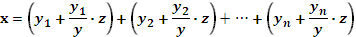 kdex je pravidelná zložka príjmu od 1. januára 2012y je pravidelná zložka príjmu k 31. decembru 2011 až  sú jednotlivé časti pravidelnej zložky príjmu k 31. decembru 2011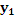 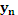 z je poistné zamestnávateľa z pravidelnej zložky príjmu k 31. decembru 2011.Ak pravidelná zložka príjmu, ktorú je súkromný zamestnávateľ povinný upraviť podľa odseku 5, obsahuje aj pohyblivú časť, súkromný zamestnávateľ je povinný upraviť násobok, percento alebo podiel, prostredníctvom ktorého je pravidelná zložka príjmu vyjadrenátak, aby sa násobok, percento alebo podiel už upraveného základu, z ktorého je pohyblivá časť vypočítaná rovnal pohyblivej časti pravidelnej zložky príjmu upravenej podľa odseku 5.Súkromný zamestnávateľ je povinný upraviť zamestnancovi s vysokým príjmom pevnú časť pravidelnej zložky príjmu, ak nejde o zložku príjmu podľa odseku 1, z ktorej bol podľa predpisov účinných do 31. decembra 2011 povinný platiť poistné tak, aby ju poskytoval v sume, ktorá je súčinom pevnej časti pravidelnej zložky príjmu, ktorá zamestnancovi bola priznaná k 31. decembru  koeficientu 1,344.Súkromný zamestnávateľ  je povinný upraviť zamestnancovi s vysokým príjmom pohyblivú časť pravidelnej zložky príjmu, ak nejde o zložku príjmu podľa odseku 1, z ktorej bol podľa predpisov účinných do 31. decembra 2011 povinný platiť poistné a základ, prostredníctvom ktorého je pravidelná zložka príjmu vyjadrená, nebol upravený podľa tohto zákona alebo v súvislosti s týmto zákonom tak, aby ju poskytoval v sume, ktorá je súčinom tejto pohyblivej časti pravidelnej zložky príjmu, ktorá zamestnancovi bola priznaná k 31. decembru  koeficientu 1,344,nebol podľa predpisov účinných do 31. decembra 2011 povinný platiť poistné a základ, prostredníctvom ktorého je pravidelná zložka príjmu vyjadrená, bol upravený podľa tohto zákona alebo v súvislosti s týmto zákonom tak, aby ju poskytoval v sume, ktorá je podielom tejto pohyblivej časti pravidelnej zložky príjmu, ktorá zamestnancovi bola priznaná k 31. decembru  koeficientu, ktorým bol prepočítaný základ, prostredníctvom ktorého je pravidelná zložka príjmu vyjadrená.Pri úprave príjmu za dosiahnutý výkon alebo príjmu za časovú jednotku kratšiu ako jeden mesiac, postupuje súkromný zamestnávateľ primerane podľa odsekov 2 a 3. 
Úprava nepravidelnej zložky príjmu súkromným zamestnávateľomNa úpravu nepravidelnej zložky príjmu ustanovenej osobitným predpisom5) sa použijú ustanovenia tohto osobitného predpisu.Súkromný zamestnávateľ je povinný upraviť zamestnancovi pevnú časť nepravidelnej zložky príjmu, ak nejde o zložku príjmu podľa odseku 1, z ktorej bol podľa predpisov účinných do 31. decembra 2011 povinný platiť poistné tak, aby ju poskytoval v sume, ktorá je súčinom pevnej časti nepravidelnej zložky príjmu, ktorá zamestnancovi bola priznaná k  31. decembru koeficientu 1,344 alebo koeficientu priradenému k príslušnému statusu zamestnanca  podľa prílohy č. 1.Súkromný zamestnávateľ je povinný upraviť zamestnancovi pohyblivú časť nepravidelnej zložky príjmu, ak nejde o zložku príjmu podľa odseku 1, z ktorejbol podľa predpisov účinných do 31. decembra 2011 povinný platiť poistné a základ, prostredníctvom ktorého je nepravidelná zložka príjmu vyjadrená, nebol upravený podľa tohto zákona alebo v súvislosti s týmto zákonom tak, aby ju poskytoval v sume, ktorá je súčinom tejto pohyblivej časti nepravidelnej zložky príjmu, ktorá zamestnancovi bola priznaná k 31. decembru koeficientu 1,344 alebo koeficientu priradenému k príslušnému statusu zamestnanca  podľa prílohy č. 1,nebol podľa predpisov účinných do 31. decembra 2011 povinný platiť poistné a základ, prostredníctvom ktorého je nepravidelná zložka príjmu vyjadrená, bol upravený podľa tohto zákona alebo v súvislosti s týmto zákonom tak, aby ju poskytoval v sume, ktorá je podielom tejto pohyblivej časti nepravidelnej zložky príjmu, ktorá zamestnancovi bola priznaná k 31. decembru  koeficientu, ktorým bol prepočítaný základ, prostredníctvom ktorého je nepravidelná zložka príjmu vyjadrená.
Úprava pravidelnej zložky príjmu verejným zamestnávateľomNa úpravu pravidelnej zložky príjmu ustanovenej osobitným predpisom) sa použijú ustanovenia tohto osobitného predpisu.Verejný zamestnávateľ je povinný upraviť zamestnancovi s nízkym príjmom pevnú časť pravidelnej zložky príjmu, ak nejde o zložku príjmu podľa odseku 1, z ktorej bol podľa predpisov účinných do 31. decembra 2011 povinný platiť poistné tak, aby ju poskytoval v sume, ktorá je súčinom pevnej časti pravidelnej zložky príjmu, ktorá zamestnancovi bola priznaná k 31. decembru  koeficientu priradenému k príslušnému statusu zamestnanca  podľa prílohy č. 1.Verejný zamestnávateľ je povinný upraviť zamestnancovi s nízkym príjmom pohyblivú časť pravidelnej zložky príjmu, ak nejde o zložku príjmu podľa odseku 1, z ktorej bol podľa predpisov účinných do 31. decembra 2011 povinný platiť poistné a základ, prostredníctvom ktorého je pravidelná zložka príjmu vyjadrená, nebol upravený podľa tohto zákona alebo v súvislosti s týmto zákonom tak, aby ju poskytoval v sume, ktorá je súčinom pohyblivej časti pravidelnej zložky príjmu, ktorá zamestnancovi bola priznaná k 31. decembru  koeficientu priradenému k príslušnému statusu zamestnanca  podľa prílohy č. 1,nebol podľa predpisov účinných do 31. decembra 2011 povinný platiť poistné a základ, prostredníctvom ktorého je pravidelná zložka príjmu vyjadrená, bol upravený podľa tohto zákona alebo v súvislosti s týmto zákonom tak, aby ju poskytoval v sume, ktorá je podielom pohyblivej časti pravidelnej zložky príjmu, ktorá zamestnancovi bola priznaná k 31. decembru  koeficientu, ktorým bol prepočítaný základ, prostredníctvom ktorého je pravidelná zložka príjmu vyjadrená.Verejný zamestnávateľ je povinný upraviť zamestnancovi s vysokým príjmom pravidelnú zložku príjmu, ak nejde o zložku príjmu podľa odseku 1, z ktorej bol podľa predpisov účinných do 31. decembra 2011 povinný platiť poistné tak, aby ju poskytoval v sume, ktorá je súčtom pravidelnej zložky príjmu, ktorá zamestnancovi bola priznaná k 31. decembru  poistného, ktoré platil verejný zamestnávateľ za tohto zamestnanca podľa predpisov účinných do 31. decembra 2011 z tejto pravidelnej zložky príjmu k 31. decembru 2011.Ak pravidelná zložka príjmu upravená podľa odsekov 1 až 4 je vyššia ako súčet pravidelnej zložky príjmu priznanej zamestnancovi k 31. decembru 2011 a poistného plateného verejným zamestnávateľom z pravidelnej zložky príjmu priznanej zamestnancovi k 31. decembru 2011, verejný zamestnávateľ je povinný znížiť tú časť pravidelnej zložky príjmu upravenej podľa odsekov 1 až 4, ktorých výška je ustanovená rozpätím v osobitnom predpise,) vnútornom predpise alebo v kolektívnej zmluve alebo ustanovená pevnou sumou vo vnútornom predpise alebo v kolektívnej zmluve na základe rozpätia ustanoveného v osobitnom predpise, najviac však do výšky tohto rozdielu.Verejný zamestnávateľ je povinný štátnemu zamestnancovi, ktorý je dočasne vyslaný do cudziny podľa osobitného predpisu) alebo zamestnancovi, ktorý podľa pracovnej zmluvy vykonáva práce vo verejnom záujme v zahraničí,) každú zložku funkčného platu priznanú zamestnancovi k 31. decembru 2011, ktorej výška nie je ustanovená osobitným predpisom,) upraviť tak, aby ju poskytoval v sume, ktorá je súčinom tejto zložky funkčného platu zamestnanca a koeficientu 1,344 po zaokrúhlení podľa osobitného predpisu.13) Na úpravu zložiek funkčného platu zamestnanca podľa prvej vety sa odseky 2 až 5 nepoužijú. Zahraničný funkčný plat sa už ďalej podľa tohto zákona neupravuje.
Úprava nepravidelnej zložky príjmu verejným zamestnávateľom Na úpravu nepravidelnej zložky príjmu ustanovenej osobitným predpisom9) sa použijú ustanovenia tohto osobitného predpisu.Verejný zamestnávateľ je povinný upraviť zamestnancovi pevnú časť nepravidelnej zložky príjmu, ak nejde o zložku príjmu podľa odseku 1, z ktorej bol podľa predpisov účinných do 31. decembra 2011 povinný platiť poistné tak, aby ju poskytoval v sume, ktorá je súčinom nepravidelnej zložky príjmu, ktorá zamestnancovi bola priznaná k 31. decembru  koeficientu priradenému k príslušnému statusu zamestnanca  podľa prílohy č. 1.Verejný zamestnávateľ je povinný upraviť zamestnancovi pohyblivú časť nepravidelnej zložky príjmu, ak nejde o zložku príjmu podľa odseku 1, z ktorej bol povinný podľa predpisov účinných do 31. decembra 2011 platiť poistné a základ, prostredníctvom ktorého je nepravidelná zložka príjmu vyjadrená, nebol upravený podľa tohto zákona alebo v súvislosti s týmto zákonom tak, aby ju poskytoval v sume, ktorá je súčinom tejto pohyblivej časti nepravidelnej zložky príjmu, ktorá zamestnancovi bola priznaná k 31. decembru  koeficientu priradenému k príslušnému statusu zamestnanca  podľa prílohy č. 1,nebol povinný podľa predpisov účinných do 31. decembra 2011 platiť poistné a základ, prostredníctvom ktorého je nepravidelná zložka príjmu vyjadrená, bol upravený podľa tohto zákona alebo v súvislosti s týmto zákonom tak, aby ju poskytoval v sume, ktorá je podielom tejto pohyblivej časti nepravidelnej zložky príjmu, ktorá zamestnancovi bola priznaná k 31. decembru  koeficientu, ktorým bol prepočítaný základ, prostredníctvom ktorého je nepravidelná zložka príjmu vyjadrená.
Úprava pravidelnej zložky príjmu zamestnávateľom zamestnancov ozbrojených zložiekNa úpravu priznanej pravidelnej zložky príjmu ustanovenej osobitným predpisom) sa použijú ustanovenia tohto osobitného predpisu.Zamestnávateľ zamestnancov ozbrojených zložiek je povinný upraviť zamestnancovi ozbrojených zložiek pravidelnú zložku príjmu, ak nejde o zložku príjmu podľa odseku 1, z ktorej bol podľa predpisov účinných do 31. decembra 2011 povinný platiť poistné na sociálne zabezpečenie okrem poistného na úrazové zabezpečenie4) alebo poistné na verejné zdravotné poistenie8) (ďalej len „poistné ozbrojených zložiek“) tak, aby ju poskytoval v sume, ktorá je súčinom pravidelnej zložky príjmu, ktorá zamestnancovi ozbrojených zložiek bola priznaná k 31. decembru  koeficientu priradenému k príslušnému statusu zamestnanca ozbrojených zložiek podľa prílohy č. 2.Pri úprave jednotlivých častí pravidelnej zložky príjmu podľa odseku 2 je zamestnávateľ zamestnancov ozbrojených zložiek povinný postupovať tak, aby zložky príjmu ustanovené v osobitnom predpise,14) podľa ktorého sú zamestnanci ozbrojených zložiek odmeňovaní, neboli týmto postupom dotknuté.
Úprava nepravidelnej zložky príjmu zamestnávateľom zamestnancov ozbrojených zložiekNa úpravu nepravidelnej zložky príjmu ustanovenej osobitným predpisom14) sa použijú ustanovenia tohto osobitného predpisu.Zamestnávateľ zamestnancov ozbrojených zložiek je povinný upraviť zamestnancovi ozbrojených zložiek pevnú časť nepravidelnej zložky príjmu, ak nejde o zložku príjmu podľa odseku 1, z ktorej bol podľa predpisov účinných do 31. decembra 2011 povinný platiť poistné ozbrojených zložiek tak, aby ju poskytoval v sume, ktorá je súčinom nepravidelnej zložky príjmu, ktorá zamestnancovi ozbrojených zložiek bola priznaná k 31. decembru  koeficientu priradenému k príslušnému statusu zamestnanca ozbrojených zložiek  podľa prílohy č. 2.Zamestnávateľ zamestnancov ozbrojených zložiek je povinný upraviť zamestnancovi ozbrojených zložiek pohyblivú časť nepravidelnej zložky príjmu, ak nejde o zložku príjmu podľa odseku 1, z ktorej bol podľa predpisov účinných do 31. decembra 2011 povinný platiť poistné ozbrojených zložiek a základ, prostredníctvom ktorého je nepravidelná zložka príjmu vyjadrená, nebol upravený podľa tohto zákona alebo v súvislosti s týmto zákonom tak, aby ju poskytoval v sume, ktorá je súčinom tejto pohyblivej časti nepravidelnej zložky príjmu, ktorá zamestnancovi ozbrojených zložiek bola priznaná k 31. decembru  koeficientu priradenému k príslušnému statusu zamestnanca ozbrojených zložiek  podľa prílohy č. 2, nebol podľa predpisov účinných do 31. decembra 2011 povinný platiť poistné ozbrojených zložiek a základ, prostredníctvom ktorého je nepravidelná zložka príjmu vyjadrená, bol upravený podľa tohto zákona alebo v súvislosti s týmto zákonom tak, aby ju poskytoval v sume, ktorá je podielom tejto pohyblivej časti nepravidelnej zložky príjmu, ktorá zamestnancovi ozbrojených zložiek bola priznaná k 31. decembru  koeficientu, ktorým bol prepočítaný základ, prostredníctvom ktorého je nepravidelná zložka príjmu vyjadrená.
Spoločné ustanovenie k úprave príjmuZamestnancovi, ktorý pred 31. decembrom 2011 prerušil výkon závislej činnosti, toto prerušenie trvá k 31. decembru 2011 a právny vzťah, na základe ktorého zamestnanec vykonáva závislú činnosť, trvá aj po 31. decembri 2011, sa za príjem k 31. decembru 2011 považuje príjem priznaný k poslednému dňu kalendárneho mesiaca, ktorý predchádza kalendárnemu mesiacu, v ktorom bol výkon závislej činnosti zamestnanca prerušený. Takýto príjem je zamestnávateľ povinný upraviť podľa osobitných predpisov a následne upraviť podľa tohto zákona.Na účely tohto zákona poistným a poistným  ozbrojených zložiek plateným zamestnávateľom k 31. decembru 2011 za zamestnanca podľa odseku 1, za ktorého nebol v období do 31. decembra 2011 zamestnávateľ povinný toto poistné a poistné ozbrojených zložiek platiť, sa považuje poistné a poistné ozbrojených zložiek, ktoré by bol zamestnávateľ za zamestnanca povinný platiť k 31. decembru 2011, ak by výkon závislej činnosti zamestnanca nebol prerušený, a to z príjmu podľa odseku 1.Časti príjmu, z ktorých zamestnávateľ neplatí poistné a poistné ozbrojených zložiek, budú zamestnancovi priznané po 1. januári 2012 v rovnakej sume ako k 31. decembru 2011.Úpravu príjmu podľa tohto zákona je zamestnávateľ povinný vykonať pred úpravou príjmu, ktorá nemá byť vykonaná podľa tohto zákona, ale na základe kolektívnej zmluvy, pracovnej zmluvy, služobnej zmluvy alebo inej zmluvy3), jednostranného právneho úkonu zamestnávateľa alebo osobitného predpisu a ktorej účinnosť je určená k 1. januáru 2012.
Povinnosti súvisiace s úpravou príjmuZmluvné strany, ktoré uzatvorili kolektívnu zmluvu, pracovnú zmluvu, služobnú zmluvu alebo inú zmluvu3) do 31. decembra 2011 a táto zmluva je platná aj po 31. decembri 2011, sú povinné najneskôr do 31. januára 2012 zabezpečiť v týchto zmluvách úpravu všetkých častí zložiek príjmu zamestnanca podľa tohto zákona.Zamestnávateľ, ktorý poskytuje zamestnancovi príjem jednostranne určený zamestnávateľom, je povinný najneskôr do 31. januára 2012 zabezpečiť úpravu všetkých častí zložiek tohto príjmu podľa tohto zákona.Časti zmlúv podľa odseku  právne úkony zamestnávateľa podľa odseku 2, podľa ktorých poskytuje zamestnancovi jednostranne určený príjem, sa neuplatňujú počas doby, v ktorej sú v rozpore s týmto zákonom a zmluvné strany podľa odseku  zamestnávateľ podľa odseku 2 sú povinní postupovať podľa tohto zákona.Obec a samosprávny kraj je povinný do 31. januára 2012 upraviť všeobecne záväzné nariadenie vydané v jeho pôsobnosti, ktoré súvisí s úpravou príjmu podľa tohto zákona v súlade s týmto zákonom.
Postup pri úprave ostatných údajovAk osobitný predpis neustanovuje inak, na úpravu údajov  uvedených vo vnútorných predpisoch, registroch, databázach, informačných systémoch, dokumentoch a iných písomnostiach, súvisiacu s úpravou príjmu podľa tohto zákona sa tento zákon vzťahuje primerane.Ak sa podľa osobitných predpisov pri výpočte príjmu vychádza z priemerného zárobku zamestnanca, zisteného za  obdobie do 31. decembra 2011, priemerný zárobok zamestnanca sa určí ako súčin tohto priemerného zárobku zamestnanca a koeficientu priradenému k príslušnému statusu zamestnanca podľa prílohy č. 1.Odsek 2 platí pre výpočet priemerného mesačného zárobku zamestnanca rovnako.Ak sa podľa osobitných predpisov pri výpočte príjmu vychádza z priemerného služobného platu zamestnanca ozbrojených zložiek  zisteného za  obdobie do 31. decembra 2011, priemerný služobný plat zamestnanca ozbrojených zložiek sa určí ako súčin skutočne dosiahnutého priemerného služobného platu a koeficientu 1,426.Ak sa v osobitných predpisoch pri výpočte príjmu vychádza z priemernej mesačnej mzdy alebo priemernej nominálnej mzdy zamestnanca v hospodárstve Slovenskej republiky zistenej Štatistickým úradom Slovenskej republiky za obdobie do 31. decembra 2011, priemerná mesačná mzda alebo priemerná nominálna mzda sa určí ako súčin tejto priemernej mesačnej mzdy alebo priemernej nominálnej mzdy a koeficientu 1,344.(6) Pri výpočte vývoja priemernej nominálnej mesačnej mzdy Štatistickým úradom Slovenskej republiky za obdobie od 1. januára 2012 k predchádzajúcim obdobiam sa základné obdobie v indexe určí ako súčin priemernej nominálnej mesačnej mzdy a koeficientu 1,322.
ZaokrúhľovanieAk osobitný predpis neustanovuje inak, suma každej časti príjmu zamestnanca upravená podľa tohto zákona sa zaokrúhľuje na najbližší eurocent nahor.Ak osobitný predpis neustanovuje inak, iné číselné údaje, ktoré súvisia s úpravou príjmu, sa zaokrúhľujú na dve desatinné miesta nahor.
DozorDozor nad dodržiavaním tohto zákona vykonávajúinšpektorát práce podľa osobitného predpisu,)na pracoviskách Vojenského spravodajstva, Slovenskej informačnej služby a Národného bezpečnostného úradu Národná rada Slovenskej republiky prostredníctvom osobitných kontrolných výborov zriadených podľa osobitného predpisu,)na pracoviskách Ministerstva vnútra Slovenskej republiky, Policajného zboru, Hasičského a záchranného zboru, Ministerstva obrany Slovenskej republiky, ozbrojených síl Slovenskej republiky, Zboru väzenskej a justičnej stráže a Colného riaditeľstva Slovenskej republiky  ich orgány inšpekcie práce,daňové úrady prostredníctvom daňovej kontroly podľa osobitného predpisu.)Štatutárny orgán kontrolovaného subjektu alebo ním poverený zástupca je povinný na žiadosť orgánu podľa odseku 1 písm. b) predložiť všetky podklady potrebné na výkon dozoru nad dodržiavaním tohto zákona. 
Správne delikty (1) Inšpektorát práce uloží zamestnávateľovi, ktorý neupravil zamestnancovi príjem podľa tohto zákona pokutu, ak tento zákon v § 18 neustanovuje inak, vo výške 10-násobku až 100-násobku rozdielu medzi sumou príjmu, ktorú zamestnávateľ má priznať a sumou príjmu, ktorú zamestnávateľ skutočne priznal, a to za celé kontrolované obdobie; pokutu uloží inšpektorát práce za každého zamestnanca, ktorému zamestnávateľ neupravil príjem podľa tohto zákona.(2) Inšpektorát práce pri ukladaní pokuty podľa odseku 1 zohľadňuje jej preventívne pôsobenie a pri určovaní výšky pokuty prihliada najmä nazávažnosť zisteného porušenia povinností a závažnosť jeho následkov,opakované zistenie porušenia povinnosti u toho istého zamestnávateľa.
Prechodné ustanovenieInšpektorát práce neuloží pokutu podľa § 17 zamestnávateľovi, ktorý v období do 29. februára 2012 neupravil zamestnancovi príjem podľa tohto zákona, ak tento zamestnávateľ od 1. marca 2012 upravil zamestnancovi príjem podľa tohto zákona, a to aj za obdobie do 29. februára 2012.Zákon č. 99/1963 Zb. Občiansky súdny poriadok v znení zákona č. 36/1967 Zb., zákona č. 158/1969 Zb., zákona č. 49/1973 Zb., zákona č. 20/1975 Zb., zákona č. 133/1982 Zb., zákona č. 180/1990 Zb., zákona č. 328/1991 Zb., zákona č. 519/1991 Zb., zákona č. 263/1992 Zb., zákona Národnej rady Slovenskej republiky č. 5/1993 Z. z., zákona Národnej rady Slovenskej republiky č. 46/1994 Z. z., zákona Národnej rady Slovenskej republiky č. 190/1995 Z. z., zákona Národnej rady Slovenskej republiky č. 232/1995 Z. z., zákona Národnej rady Slovenskej republiky č. 233/1995 Z. z., zákona Národnej rady Slovenskej republiky č. 22/1996 Z. z., zákona Národnej rady Slovenskej republiky č. 58/1996 Z. z., nálezu Ústavného súdu Slovenskej republiky č. 281/1996 Z. z., zákona č. 211/1997 Z. z., nálezu Ústavného súdu Slovenskej republiky č. 359/1997 Z. z., zákona č. 124/1998 Z. z., zákona č. 144/1998 Z. z., zákona č. 169/1998 Z. z., zákona č. 187/1998 Z. z., zákona č. 225/1998 Z. z., zákona č. 233/1998 Z. z., zákona č. 235/1998 Z. z., nálezu Ústavného súdu Slovenskej republiky č. 318/1998 Z. z., zákona č. 331/1998 Z. z., zákona č. 46/1999 Z. z., nálezu Ústavného súdu Slovenskej republiky č. 66/1999 Z. z., nálezu Ústavného súdu Slovenskej republiky č. 166/1999 Z. z., nálezu Ústavného súdu Slovenskej republiky č. 185/1999 Z. z., zákona č. 223/1999 Z. z., zákona č. 303/2001 Z. z., zákona č. 501/2001 Z. z., zákona č. 215/2002 Z. z., zákona č. 232/2002 Z. z., zákona č. 424/2002 Z. z., zákona č. 451/2002 Z. z., zákona č. 480/2002 Z. z., nálezu Ústavného súdu Slovenskej republiky č. 620/2002 Z. z., nálezu Ústavného súdu Slovenskej republiky č. 75/2003 Z. z., zákona č. 353/2003 Z. z., zákona č. 530/2003 Z. z., zákona č. 589/2003 Z. z., zákona č. 204/2004 Z. z., zákona č. 371/2004 Z. z., zákona č. 382/2004 Z. z., zákona č. 420/2004 Z. z., zákona č. 428/2004 Z. z., zákona č. 613/2004 Z. z., zákona č. 757/2004 Z. z., zákona č. 36/2005 Z. z., zákona č. 290/2005 Z. z., zákona č. 341/2005 Z. z., zákona č. 24/2007 Z. z., zákona č. 84/2007 Z. z., zákona č.  273/2007 Z. z., zákona č. 335/2007 Z. z., zákona č. 643/2007 Z. z., zákona č. 384/2008 Z. z., zákona č. 477/2008 Z. z., zákona č. 484/2008 Z. z., zákona č. 491/2008 Z. z., zákona č. 487/2009 Z. z., zákona č. 495/2009 Z. z., zákona č. 575/2009 Z. z. a zákona č. 151/2010 Z. z. sa mení takto:V § 238 ods. 5 prvej vete sa slová „trojnásobok minimálnej mzdy“ nahrádzajú slovami „5,01-násobok sumy životného minima pre jednu plnoletú fyzickú osobu platného k 1. januáru kalendárneho roka“ a slová „desaťnásobok minimálnej mzdy“ sa nahrádzajú slovami „16,7-násobok sumy životného minima pre jednu plnoletú fyzickú osobu platného k 1. januáru kalendárneho roka“.V § 238 ods. 5 poslednej vete sa slová „minimálnej mzdy“ nahrádzajú slovami „sumy životného minima pre jednu plnoletú fyzickú osobu platného k 1. januáru kalendárneho roka“.§ 250a znie:„§ 250aŽalobca musí byť zastúpený advokátom, pokiaľ nemá právnické vzdelanie buď sám, alebo jeho zamestnanec (člen), ktorý zaňho na súde koná; to neplatí vo veciach, v ktorých je daná vecná príslušnosť okresného súdu, alebo ak ide o preskúmanie rozhodnutia a postupu vo veciach verejného zdravotného poistenia, sociálneho poistenia, povinného úrazového poistenia, sociálneho zabezpečenia, starobného dôchodkového sporenia, štátnych sociálnych dávok, sociálnej pomoci, aktívnej politiky trhu práce, poskytovania zdravotnej starostlivosti, vo veciach priestupkov a vo veciach azylu a doplnkovej ochrany.“.§ 277 znie:„§ 277Zrážky sa vykonávajú z čistej mzdy, ktorá sa vypočíta tak, že sa z príjmov zo závislej činnosti39a) odpočíta daň z príjmov fyzických osôb, poistné na verejné zdravotné poistenie, poistné na sociálne poistenie, poistné na sociálne zabezpečenie a príspevky na starobné dôchodkové sporenie.“.Poznámka pod čiarou k odkazu 39a znie: „39a) § 5 zákona č. 595/2003Z. z. o dani z príjmov v znení neskorších predpisov.“.V § 278 odsek 3 znie:„(3)	Ak ide o osobu, ktorá vykonáva prácu v zahraničí a ktorej mzda alebo plat sa na tento účel vypočítava s použitím platového koeficientu alebo objektivizovaného platového koeficientu alebo iného obdobného spôsobu, základná suma sa vynásobí platovým koeficientom alebo objektivizovaným platovým koeficientom alebo sa určí iným obdobným spôsobom.“.V § 279 ods. 2 písmeno e) znie:„e) 	pohľadávky daní, poplatkov a cla, pohľadávky na poistnom voči osobám, ktoré sú povinné platiť poistné na verejné zdravotné poistenie, sociálne poistenie, sociálne zabezpečenie, pohľadávky na príspevkoch na starobné dôchodkové sporenie, pohľadávky na preplatkoch na náhrade príjmu pri dočasnej pracovnej neschopnosti zamestnanca, dávkach sociálneho poistenia, dávkach povinného úrazového poistenia, garančnej dávke, dávkach sociálneho zabezpečenia, dôchodkoch starobného dôchodkového sporenia, prídavku na dieťa, pohľadávky náhrady za príspevok na výživu dieťaťa a príspevok na úhradu potrieb dieťaťa zvereného do pestúnskej starostlivosti, pohľadávky úhrady za sociálne služby poskytované podľa osobitného predpisu“.V § 299 odsek 1 znie: „(1)	Ustanovenia o výkone rozhodnutia zrážkami zo mzdy sa použijú i na výkon rozhodnutia zrážkami z dávky sociálneho poistenia, z dávky povinného úrazového poistenia, z garančnej dávky, z dávky sociálneho zabezpečenia, z dôchodkov starobného dôchodkového sporenia, a ak ide o výkon rozhodnutia na vymoženie výživného pre maloleté dieťa, aj z dávky v hmotnej núdzi a príspevkov k dávke v hmotnej núdzi.“.V § 299 sa vypúšťajú odseky 3 a 4.Zákon č. 40/1964 Zb. Občiansky zákonník v znení zákona č. 58/1969 Zb., zákona č. 131/1982 Zb., zákona č. 94/1988 Zb., zákona č. 188/1988 Zb., zákona č. 87/1990 Zb., zákona č. 105/1990 Zb., zákona č. 116/1990 Zb., zákona č. 87/1991 Zb., zákona č. 509/1991 Zb., zákona č. 264/1992 Zb., zákona Národnej rady Slovenskej republiky č. 278/1993 Z. z., zákona Národnej rady Slovenskej republiky č. 249/1994 Z. z., zákona č. 153/1997 Z. z., zákona č. 211/1997 Z. z., zákona č. 252/1999 Z. z., zákona č. 218/2000 Z. z., zákona č. 261/2001 Z. z., zákona č. 281/2001 Z. z., zákona č. 23/2002 Z. z., zákona č. 34/2002 Z. z., zákona č. 95/2002 Z. z., zákona č. 184/2002 Z. z., zákona č. 215/2002 Z. z., zákona č. 526/2002 Z. z., zákona č. 504/2003 Z. z., zákona č. 515/2003 Z. z., zákona č. 150/2004 Z. z., zákona č. 404/2004 Z. z., zákona č. 635/2004 Z. z., zákona č. 171/2005 Z. z., zákona č. 266/2005 Z. z., zákona č. 336/2005 Z. z., zákona č. 118/2006 Z. z., zákona č. 188/2006 Z. z., zákona č. 84/2007 Z. z., zákona č. 335/2007 Z. z., zákona č. 568/2007 Z. z., zákona č. 214/2008 Z. z., zákona č. 379/2008 Z. z., zákona č. 477/2008 Z. z., zákona č. 186/2009 Z. z., zákona č. 575/2009 Z. z., zákona č.129/2010 Z. z., zákona č. 546/2010 Z. z., zákona č. 130/2011 Z. z. a zákona č. 161/2011 Z. z. sa mení a dopĺňa takto:V § 449 ods. 2 sa slová „o nemocenskom poistení.“ nahrádzajú slovami „o sociálnom poistení a sociálnom zabezpečení.“.Deviata časť sa dopĺňa  osemnástou hlavou, ktorá vrátane nadpisu znie:"OSEMNÁSTA HLAVA
PRECHODNÉ USTANOVENIE
K ÚPRAVÁM ÚČINNÝM OD 1. JANUÁRA 2012
§ 879oNa účely určenia priemerného zárobku zamestnanca v období do 31. decembra 2011 sa použijú ustanovenia osobitného predpisu8) primerane.“.Poznámka pod čiarou k odkazu 8 znie: „8) § 14 ods. 2 zákona č. .../2011 Z. z. o úprave príjmu zo závislej činnosti a o zmene a doplnení niektorých zákonov.“.Zákon č. 98/1987 Zb. o osobitnom príspevku baníkom v znení zákona č. 160/1989 Zb., zákona č. 235/1992 Zb., zákona č. 311/2001 Z. z. a zákona č. 200/2009 Z. z. sa mení takto:V § 8 sa vypúšťa odsek 2. Súčasne sa zrušuje označenie odseku 1.Zákon č. 111/1990 Zb. o štátnom podniku v znení zákona č. 92/1991 Zb., zákona Národnej rady Slovenskej republiky č. 14/1993 Z. z., zákona Národnej rady Slovenskej republiky č. 174/1993 Z. z., zákona Národnej rady Slovenskej republiky č. 172/1994 Z. z., zákona Národnej rady Slovenskej republiky č. 304/1995 Z. z., zákona Národnej rady Slovenskej republiky č. 317/1996 Z. z., zákona č. 166/1998 Z. z., zákona č. 241/1999 Z. z., zákona č. 472/2001 Z. z., zákona č. 395/2002 Z. z., zákona č. 547/2002 Z. z., zákona č. 432/2003 Z. z., zákona č. 79/2005 Z. z., zákona č. 523/2007 Z. z. a zákona č. 70/2008 Z. z. sa mení a dopĺňa takto:V § 15c ods. 2 písmeno f) znie:„f) 	odviesť poistné na verejné zdravotné poistenie, sociálne poistenie a povinné úrazové poistenie a príspevok na starobné dôchodkové sporenie,“.V § 19 ods. 8 sa slovo „8-násobok“ nahrádza slovom „6,842-násobok“.V § 19 odsek 11 znie:„(11) 	Riaditeľ sa počas výkonu funkcie na účely verejného zdravotného poistenia, sociálneho poistenia a starobného dôchodkového sporenia posudzuje ako zamestnanec v pracovnom pomere.“.Poznámka pod čiarou k odkazu 21 sa vypúšťa.Za § 31c sa vkladá § 31d, ktorý vrátane nadpisu znie:„§ 31d
Prechodné ustanovenie k úpravám súvisiacim s úpravou príjmu zo závislej činnosti účinným od 1. januára 2012Na účely určenia priemernej mesačnej mzdy zamestnanca v hospodárstve Slovenskej republiky v období do 31. decembra 2011 sa použijú ustanovenia osobitného predpisu25) primerane.“.Poznámka pod čiarou k odkazu 25 znie: „25) § 14 ods. 5 zákona č. .../2011 Z. z. o úprave príjmu zo závislej činnosti a o zmene a doplnení niektorých zákonov.“.Zákon Slovenskej národnej rady č. 346/1990 Zb. o voľbách do orgánov samosprávy obcí v znení zákona Slovenskej národnej rady č. 8/1992 Zb., zákona Národnej rady Slovenskej republiky č. 60/1993 Z. z., zákona Národnej rady Slovenskej republiky č. 252/1994 Z. z., zákona Národnej rady Slovenskej republiky č. 222/1996 Z. z., zákona č. 233/1998 Z. z., nálezu Ústavného súdu Slovenskej republiky č. 318/1998 Z. z., zákona č. 331/1998 Z. z., zákona č. 332/1998 Z. z., zákona č. 389/1999 Z. z., zákona č. 302/2000 Z. z., zákona č. 36/2002 Z. z., zákona č. 515/2003 Z. z., zákona č. 335/2007 Z. z., zákona č. 112/2010 Z. z. a zákona č. 204/2011 Z. z. sa dopĺňa takto:V § 55 ods. 1 sa za slovo „časti“ vkladá slovo „0,75-násobku“.V § 55 ods. 4 sa na konci pripája táto veta:“Ak ide o samostatne zárobkovo činnú osobu, odmena sa ustanovuje vo výške 0,75-násobku odmeny ustanovenej podľa druhej vety.“.Zákon Slovenskej národnej rady č. 369/1990 Zb. o obecnom zriadení v znení zákona Slovenskej národnej rady č. 96/1991 Zb., zákona Slovenskej národnej rady č. 130/1991 Zb., zákona Slovenskej národnej rady č. 421/1991 Zb., zákona Slovenskej národnej rady č. 500/1991 Zb., zákona Slovenskej národnej rady č. 564/1991 Zb., zákona Slovenskej národnej rady č. 11/1992 Zb., zákona Slovenskej národnej rady č. 295/1992 Zb., zákona Národnej rady Slovenskej republiky č. 43/1993 Z. z., zákona Národnej rady Slovenskej republiky č. 252/1994 Z. z., zákona Národnej rady Slovenskej republiky č. 287/1994 Z. z., zákona č. 229/1997 Z. z., zákona č. 225/1998 Z. z., zákona č. 233/1998 Z. z., nálezu Ústavného súdu Slovenskej republiky č. 185/1999 Z. z., zákona č. 389/1999 Z. z., zákona č. 6/2001 Z. z., zákona č. 453/2001 Z. z., zákona č. 205/2002 Z. z., zákona č. 515/2003 Z. z., zákona č. 369/2004 Z. z., zákona č. 535/2004 Z. z., zákona č. 583/2004 Z. z., zákona č. 615/2004 Z. z., zákona č. 757/2004 Z. z., zákona č. 171/2005 Z. z., zákona č. 628/2005 Z. z., zákona č. 267/2006 Z. z., uznesenia Ústavného súdu Slovenskej republiky č. 616/2006 Z. z., zákona č. 330/2007 Z. z., zákona č. 334/2007 Z. z., zákona č. 335/2007 Z. z., nálezu Ústavného súdu Slovenskej republiky č. 205/2008 Z. z., zákona č. 384/2008 Z. z., zákona č. 445/2008 Z. z. , nálezu Ústavného súdu Slovenskej republiky č. 511/2009 Z. z. a zákona č. 102/2010 Z. z. sa mení a dopĺňa takto:V § 18c odsek 1 znie:"(1) 	Plat hlavného kontrolóra je súčinom priemernej mesačnej mzdy zamestnanca v národnom hospodárstve Slovenskej republiky zistenej Štatistickým úradom  Slovenskej republiky za predchádzajúci kalendárny rok, a koeficientu podľa počtu obyvateľov obce, ktorý je v obciachZa § 30d sa vkladá § 30e, ktorý vrátane nadpisu znie:„§ 30e
Prechodné ustanovenia k úpravám súvisiacim s úpravou príjmu zo závislej činnosti účinným od 1. januára 2012Pri výpočte platu hlavného kontrolóra podľa § 18c ods. 1 sa od 1. januára 2012 pri určovaní priemernej mesačnej mzdy zamestnanca v hospodárstve Slovenskej republiky použijú ustanovenia osobitného predpisu21) primerane.Výška, do ktorej môže obecné zastupiteľstvo schváliť mesačnú odmenu hlavného kontrolóra, sa od 1. januára 2012 určí z mesačného platu hlavného kontrolóra upraveného podľa odseku 1.“.Poznámka pod čiarou k odkazu 21 znie: „21) § 14 ods. 5 zákona č. .../2011 Z. z. o úprave príjmu zo závislej činnosti a o zmene a doplnení niektorých zákonov.“.Zákon Slovenskej národnej rady č. 401/1990 Zb. o meste Košice v znení zákona Slovenskej národnej rady č. 130/1991 Zb., zákona Slovenskej národnej rady č. 295/1992 Zb., zákona Národnej rady Slovenskej republiky č. 109/1993 Z. z., zákona č. 222/2006 Z. z., zákona č. 273/2008 Z. z., zákona č. 445/2008 Z. z. a zákona č. 258/2009 Z. z. sa mení takto:V § 10 ods. 5 sa slovo „15-násobok“ nahrádza slovom „13,32-násobok“.Poznámka pod čiarou k odkazu 2b znie: „2b) Zákon č. 663/2007 Z. z. o minimálnej mzde v znení neskorších predpisov.“.Zákon č. 2/1991 Zb. o kolektívnom vyjednávaní v znení zákona č. 519/1991 Zb., zákona Národnej rady Slovenskej republiky č. 54/1996 Z. z., zákona č. 209/2001 Z. z., zákona č. 551/2003 Z. z., zákona č. 553/2003 Z. z., zákona č. 585/2004 Z. z., zákona č. 103/2007 Z. z., zákona č. 328/2007 Z. z., zákona č. 555/2007 Z. z., zákona č. 400/2009 Z. z., zákona č. 564/2009 Z. z. a zákona č. 557/2010 Z. z. sa dopĺňa takto:V § 30 ods. 1 sa za slovo „polovice“ vkladá slovo „jeho“.§ 32 sa dopĺňa odsekom 6, ktorý znie:„(6) 	Pri výpočte náhrady mzdy podľa § 30 ods. 1 sa na určenie  priemerného zárobku v období do 31. decembra 2011 použijú ustanovenia osobitného predpisu17) primerane.“.Poznámka pod čiarou k odkazu 17 znie: „17) § 14 ods. 2 zákona č. .../2011 Z. z. o úprave príjmu zo závislej činnosti a o zmene a doplnení niektorých zákonov.“.Zákon Slovenskej národnej rady č. 330/1991 Zb. o pozemkových úpravách, usporiadaní pozemkového vlastníctva, pozemkových úradoch, pozemkovom fonde a o pozemkových spoločenstvách v znení zákona Slovenskej národnej rady č. 293/1992 Zb., zákona Slovenskej národnej rady č. 323/1992 Zb., zákona Národnej rady Slovenskej republiky č. 187/1993 Z. z., zákona Národnej rady Slovenskej republiky č. 180/1995 Z. z., zákona Národnej rady Slovenskej republiky č. 222/1996 Z. z., zákona č. 80/1998 Z. z., zákona č. 256/2001 Z. z., zákona č. 420/2002 Z. z., zákona č. 518/2003 Z. z., zákona č. 217/2004 Z. z., zákona č. 523/2004 Z. z., zákona č. 549/2004 Z. z., zákona č. 571/2007 Z. z., zákona č. 285/2008 Z. z., zákona č. 66/2009 Z. z., zákona č. 499/2009 Z. z., zákona č. 136/2010 Z. z., zákona č. 139/2010 Z. z. a zákona 559/2010 Z. z. sa dopĺňa takto:Za § 42r sa vkladá § 42s, ktorý vrátane nadpisu znie:„42s
Prechodné ustanovenie k úpravám súvisiacim s úpravou príjmu zo závislej činnosti účinným od 1. januára 2012Pri výpočte odmeny člena rady podľa § 35 ods. 5 sa od 1. januára 2012 pri určovaní priemernej mesačnej mzdy zamestnanca v hospodárstve Slovenskej republiky použijú ustanovenia osobitného predpisu60) primerane.“.Poznámka pod čiarou k odkazu 60 znie: „60) § 14 ods. 5 zákona č. .../2011 Z. z. o úprave príjmu zo závislej činnosti a o zmene a doplnení niektorých zákonov.“.Zákon Národnej rady Slovenskej republiky č. 16/1993 Z. z. o Kancelárii prezidenta Slovenskej republiky v znení zákona č. 312/2001 Z. z., zákona č. 138/2002 Z. z., zákona č. 321/2002 Z. z., zákona č. 551/2003 Z. z. a zákona č. 400/2009 Z. z. sa mení a dopĺňa takto:Za § 3 sa vkladá § 3a, ktorý vrátane nadpisu znie:„§ 3a
Prechodné ustanovenie k úpravám súvisiacim s úpravou príjmu zo závislej činnosti účinným od 1. januára 2012Prezident upraví plat a ďalšie náležitosti vedúcemu kancelárie podľa § 2b, ktoré boli určené v období do 31. decembra 2011,v súlade s osobitným predpisom6).“.Poznámka pod čiarou k odkazu 6 znie: „6) Zákon č. .../2011 Z. z. o úprave príjmu zo závislej činnosti a o zmene a doplnení niektorých zákonov.“.Príloha č. 2 vrátane nadpisu znie:„Príloha č. 2 
k zákonu Národnej rady Slovenskej republiky č. 16/1993 Z. z. 
PLATOVÉ TARIFY ŠTÁTNYCH ZAMESTNANCOV V KANCELÁRII PREZIDENTA SLOVENSKEJ REPUBLIKY
(v eurách mesačne)Zákon Národnej rady Slovenskej republiky č. 38/1993 Z. z. o organizácii Ústavného súdu Slovenskej republiky, o konaní pred ním a o postavení jeho sudcov v znení zákona Národnej rady Slovenskej republiky č. 293/1995 Z. z., nálezu Ústavného súdu Slovenskej republiky č. 398/1998 Z. z., zákona č. 97/1999 Z. z., zákona č. 226/2000 Z. z., zákona č. 124/2002 Z. z., zákona č. 514/2003 Z. z., zákona č. 551/2003 Z. z., zákona č. 324/2004 Z. z., zákona č. 586/2004 Z. z., zákona č. 546/2005 Z. z., zákona č. 94/2006 Z. z., zákona č. 122/2006 Z. z., zákona č. 71/2008 Z. z., zákona č. 520/2008 Z. z., zákona č. 400/2009 Z. z., zákona č. 102/2010 Z. z. a zákona č. 33/2011 Z. z. sa mení a dopĺňa takto:V § 16a ods. 2 sa slová „33,3 %“ nahrádzajú slovami „24,78 %“.Za § 79b sa vkladá § 79c, ktorý vrátane nadpisu znie:„§ 79c
Prechodné ustanovenie k úpravám súvisiacim s úpravou príjmu zo závislej činnosti účinným od 1. januára 2012Predseda Ústavného súdu upraví plat a ďalšie náležitosti vedúcemu Kancelárie podľa § 9b, ktoré boli určené v období do 31. decembra 2011, v súlade s osobitným predpisom24).“.Poznámka pod čiarou k odkazu 24 znie: „24) Zákon č. .../2011 Z. z. o úprave príjmu zo závislej činnosti a o zmene a doplnení niektorých zákonov.“.Príloha č. 2 znie:„Príloha č. 2
k zákonu Národnej rady Slovenskej republiky č. 38/1993 Z. z.
PLATOVÉ TARIFY ŠTÁTNYCH ZAMESTNANCOV 
V KANCELÁRII ÚSTAVNÉHO SÚDU SLOVENSKEJ REPUBLIKY
(eur mesačne)Zákon Národnej rady Slovenskej republiky č. 39/1993 Z. z. o Najvyššom kontrolnom úrade Slovenskej republiky v znení zákona č. 458/2000 Z. z., zákona č. 559/2001 Z. z., zákona č. 385/2004 Z. z., zákona č. 261/2006 Z. z., zákona č. 199/2007 Z. z., zákona č. 659/2007 Z. z., zákona č. 400/2009 Z. z., zákona č. 403/2010 Z. z. a zákona č. 153/2011 Z. z. sa mení takto:Príloha č. 2 znie:„Príloha č. 2
k zákonu Národnej rady Slovenskej republiky č. 39/1993 Z. z.
PLATOVÉ TARIFY ŠTÁTNYCH ZAMESTNANCOV 
NA NAJVYŠŠOM KONTROLNOM ÚRADE SLOVENSKEJ REPUBLIKY
(v eurách mesačne)Zákon Národnej rady Slovenskej republiky č. 120/1993 Z. z. o platových pomeroch niektorých ústavných činiteľov Slovenskej republiky v znení zákona Národnej rady Slovenskej republiky č. 374/1994 Z. z., zákona Národnej rady Slovenskej republiky č. 304/1995 Z. z., zákona č. 277/1998 Z. z., zákona č. 57/1999 Z. z., zákona č. 447/2000 Z. z., zákona č. 175/2002 Z. z., zákona č. 668/2002 Z. z., zákona č. 461/2003 Z. z., zákona č. 391/2004 Z. z., zákona č. 81/2005 Z. z., zákona č. 94/2006 Z. z., zákona č. 598/2006 Z. z., zákona č. 460/2008 Z. z., zákona č. 563/2008 Z. z., zákona č. 504/2009 Z. z. a zákona č. 500/2010 Z. z. sa mení a dopĺňa takto:V § 2 ods. 1 a 2 sa slovo „trojnásobku“ nahrádza slovom „2,974-násobku“.V § 3 ods.  § 13 ods. 3 sa suma „497, 91 eura“ nahrádza sumou „669,20 eura“.V § 3 ods. 3, § 17 ods. 2, § 21 ods. 1, § 22b a § 24 ods. 2 sa suma „331,94 eura“ nahrádza sumou „446,13 eura“.V § 3 ods.  § 17 ods. 4 sa suma „165,97 eura“ nahrádza sumou „223,07 eura“.V § 3 ods. 5 sa suma „82,99 eura“ nahrádza sumou „111,54 eura“.V § 4 ods. 1 sa slovo „1,8-násobku“ nahrádza slovom „1,34-násobku“ a slovo „2,1-násobku“ sa nahrádza slovom „1,57-násobku“.V § 4a ods. 3 sa slovo „2,7-násobok“ nahrádza slovom „2,01-násobok“.V § 10 ods. 1 sa slovo „4-násobku“ nahrádza slovom „3,301-násobku“.V § 10 ods. 2 sa suma „995,82 eura“ nahrádza sumou „1 338,39 eura“.V § 12 sa slovo „1,5-násobku“ nahrádza slovom „1,425-násobku“.V § 13 ods. 2 sa suma „746,87 eura“ nahrádza sumou „1 003,80 eura“.V § 16 ods.  § 22a sa slovo „1,3-násobku“ nahrádza slovom „1,275-násobku“.V § 17 ods. 3, § 21 ods.  § 24 ods. 3 sa suma „248,96 eura“ nahrádza sumou „334,61 eura“.V § 20 sa slovo „1,5-násobku“ nahrádza slovom „1,425-násobku“  a slovo „1,3-násobku“ sa nahrádza slovom „1,275-násobku“.V § 22c ods. 1 sa slová „50 %“ nahrádzajú slovami „38,26 %“.V § 25 ods. 1 sa slová „zdravotnom, nemocenskom a dôchodkovom poistení9)“ nahrádzajú slovami „verejnom zdravotnom poistení,9) sociálnom poistení9a) a starobnom dôchodkovom sporení9b)“.Poznámky pod čiarou k odkazom 9 až 9b znejú:„9) Zákon č. 580/2004 Z. z. o zdravotnom poistení a o zmene a doplnení zákona č. 95/2002 Z. z. o poisťovníctve a o zmene a doplnení niektorých zákonov v znení neskorších predpisov.9a)   Zákon č. 461/2003 Z. z. o sociálnom poistení v znení neskorších predpisov.9b) Zákon č. 43/2004 Z. z. o starobnom dôchodkovom sporení a o zmene a doplnení niektorých zákonov v znení neskorších predpisov.“.V § 26 odsek 1 znie:„(1) Platy, funkčné príplatky, odmeny a paušálne náhrady ústavných činiteľov sa zdaňujú podľa osobitného predpisu.10)“.Poznámka pod čiarou k odkazu 10 znie:„10) Zákon č. 595/2003 Z. z.  o dani z príjmov v znení neskorších predpisov.“.V § 26 sa vypúšťa odsek 2.Doterajší odsek 3 sa označuje ako odsek 2.Za § 29g sa vkladá § 29h, ktorý vrátane nadpisu znie:„§ 29h
Prechodné ustanovenie k úpravám súvisiacim s úpravou príjmu zo závislej činnosti účinným od 1. januára 2012Pri výpočte platu poslanca podľa § 2 ods. 1 a 2, paušálnych náhrad podľa § 4 ods. 1, odmeny asistenta poslanca a výdavkov na prevádzku poslaneckej kancelárie podľa § 4a ods. 3 a platu sudcu podľa § 23 ods. 1 sa pri určovaní priemernej nominálnej mesačnej mzdy zamestnanca v hospodárstve Slovenskej republiky v období do 31. decembra 2011 použijú ustanovenia osobitného predpisu15) primerane.“.Poznámka pod čiarou k odkazu 15 znie: „15) § 14 ods. 5 zákona č. .../2011 Z. z. o úprave príjmu zo závislej činnosti a o zmene a doplnení niektorých zákonov.“.Zákon Národnej rady Slovenskej republiky č. 42/1994 Z. z. o civilnej ochrane obyvateľstva v znení zákona Národnej rady Slovenskej republiky č. 222/1996 Z. z., zákona č. 117/1998 Z. z., zákona č. 252/2001 Z. z., zákona č. 416/2001 Z. z., zákona č. 261/2002 Z. z., zákona č. 515/2003 Z. z., zákona č. 479/2005 Z. z., zákona č. 568/2005 Z. z., zákona č. 335/2007 Z. z., zákona č. 445/2008 Z. z., zákona č. 514/2008 Z. z. a zákona č. 172/2011 Z. z. sa mení a dopĺňa takto:1. 	Poznámka pod čiarou k odkazu 26 znie:„26) Zákonník práce v znení neskorších predpisov.“.§ 36 sa dopĺňa odsekom 4, ktorý znie:„(4) Pri výpočte náhrady mzdy podľa § 26 sa od 1. januára 2012 pri určovaní priemerného zárobku použijú ustanovenia osobitného predpisu33) primerane.“.Poznámka pod čiarou k odkazu 33 znie:„33) § 14 ods. 2 zákona č. .../2011 Z. z. o úprave príjmu zo závislej činnosti a o zmene a doplnení niektorých zákonov.“.Zákon Národnej rady Slovenskej republiky č. 152/1994 Z. z. o sociálnom fonde a o zmene a doplnení zákona č. 286/1992 Zb. o daniach z príjmov v znení neskorších predpisov v znení zákona Národnej rady Slovenskej republiky č. 280/1995 Z. z., zákona Národnej rady Slovenskej republiky č. 375/1996 Z. z., zákona č. 313/2005 Z. z., zákona č. 591/2007 Z. z. a zákona č. 474/2008 Z. z. sa mení a dopĺňa takto:V poznámke pod čiarou k odkazu 1 sa citácia „zákon č. 312/2001 Z. z. o štátnej službe a o zmene a doplnení niektorých zákonov v znení neskorších predpisov“ nahrádza citáciou „zákon č. 400/2009 Z. z. o štátnej službe a o zmene a doplnení niektorých zákonov v znení neskorších predpisov“.V § 3 ods. 1 písm. a) sa slová „0,6 % až 1 %“ nahrádzajú slovami „0,45 % až 0,75 %“.V § 3 ods. 1 písm. b) sa slová „0,5 %“ nahrádzajú slovami „0,38 %“.V § 3 ods. 2 sa slová „1 %“ nahrádzajú slovami „0,75 %“ a slová „0,6 %“ sa nahrádzajú slovami „0,45 %“.V § 4 odsek  1 znie: „(1) 	Základom na určenie ročného prídelu do fondu podľa § 3 je súhrn príjmov zo závislej činnosti3) zúčtovaných zamestnancom na výplatu za kalendárny rok. Základom na určenie mesačného prídelu do fondu je súhrn príjmov zo závislej činnosti zúčtovaných zamestnancom na výplatu za príslušný kalendárny mesiac. Základom na určenie prídelu do fondu u zamestnancov, ktorí podľa pracovnej zmluvy vykonávajú práce vo verejnom záujme v zahraničí, a u štátnych zamestnancov dočasne vyslaných na vykonávanie štátnej služby do cudziny je súhrn určených funkčných platov4) alebo služobných platov4a) pred prepočtom platovým koeficientom4b) alebo objektivizovaným platovým koeficientom4c) a pred pripočítaním dorovnania zahraničného funkčného platu.4d)“.Poznámky pod čiarou k odkazom 3, 4, 4b a 4d znejú: „3)    § 5 zákona č. 595/2003 Z. z. o dani z príjmov v znení neskorších predpisov.   4)  Napríklad § 102 zákona č. 400/2009 Z. z., § 22 ods. 2 zákona č. 553/2003 Z. z. o odmeňovaní niektorých zamestnancov pri výkone práce vo verejnom záujme a o zmene a doplnení niektorých zákonov v znení neskorších predpisov.  4b)   § 103 zákona č. 400/2009 Z. z.  4d)  § 102a zákona č. 400/2009 Z. z. v znení zákona č. .../2011 Z. z.         § 22a zákona č. 553/2003 Z. z. v znení zákona č. .../2011 Z. z.“.V poznámke pod čiarou k odkazu 5 sa citácia „§ 19 ods. 1 zákona č. 595/2003 Z. z. o dani z príjmov“ nahrádza citáciou „§ 19 ods. 1 zákona č. 595/2003 Z. z.“.V § 7 ods. 3 sa slová „0,05 %“ nahrádzajú slovami „0,04 %“.Za § 10 sa vkladá § 10a, ktorý vrátane nadpisu znie:„§10a
Prechodné ustanovenie k úpravám súvisiacim s úpravou príjmu zo závislej činnosti účinným od 1. januára 2012Na účely posúdenia nároku na príspevok na kompenzáciu výdavkov na dopravu do zamestnania a späť z ďalšieho prídelu do fondu podľa § 7 ods. 5 sa pri určovaní priemernej nominálnej mesačnej mzdy zamestnanca v hospodárstve Slovenskej republiky za obdobie do 31. decembra 2011 použijú ustanovenia osobitného predpisu.12)“.Poznámka pod čiarou k odkazu 12 znie:„12) § 14 ods. 5 zákona č. .../2011 Z. z.“.Zákon Národnej rady Slovenskej republiky č. 253/1994 Z. z. o právnom postavení a platových pomeroch starostov obcí a primátorov miest v znení zákona Národnej rady Slovenskej republiky č. 374/1994 Z. z., zákona č. 172/1998 Z. z., zákona č. 453/2001 Z. z., zákona č. 289/2002 Z. z., zákona č. 460/2008 Z. z. a zákona č. 154/2011 Z. z. sa mení a dopĺňa takto:V § 2 odsek 3 znie:„(3) 	Starosta sa počas výkonu funkcie na účely verejného zdravotného poistenia,4) sociálneho poistenia5) a starobného dôchodkového sporenia6) posudzuje ako zamestnanec v pracovnom pomere.“.Poznámky pod čiarou k odkazom 4 až 6 znejú:„4) 	Zákon č. 580/2004 Z. z. o zdravotnom poistení a o zmene a doplnení zákona č. 95/2002 Z. z. o poisťovníctve a o zmene a doplnení niektorých zákonov v znení neskorších predpisov.5)   	Zákon č. 461/2003 Z. z. o sociálnom poistení v znení neskorších predpisov.6) 	Zákon č. 43/2004 Z. z. o starobnom dôchodkovom sporení a o zmene a doplnení niektorých zákonov v znení neskorších predpisov.“.V § 4 ods. 1 sa doterajšia tabuľka nahrádza touto tabuľkou:Za § 8a sa vkladá § 8b, ktorý vrátane nadpisu znie: „§ 8b
Prechodné ustanovenia k úpravám súvisiacim s úpravou príjmu zo závislej činnosti účinným od 1. januára 2012(1) 	Pri určovaní priemerného mesačného platu starostu podľa § 5 ods. 2 v období do 31. decembra 2011 sa použijú ustanovenia osobitného predpisu13) primerane.Pri určovaní priemernej mesačnej mzdy zamestnanca v hospodárstve Slovenskej republiky v období do 31. decembra 2011 sa použijú ustanovenia osobitného predpisu14) primerane.“.Poznámky pod čiarou k odkazom 13 a 14 znejú: „13) § 14 ods. 3 zákona č. .../2011 Z. z. o úprave príjmu zo závislej činnosti a o zmene a doplnení niektorých zákonov.  14) § 14 ods. 5 zákona č. .../2011 Z. z.“.Zákon Národnej rady Slovenskej republiky č. 233/1995 Z. z. o súdnych exekútoroch a exekučnej činnosti (Exekučný poriadok) a o zmene a doplnení ďalších zákonov v znení zákona č. 211/1997 Z. z., zákona č. 353/1997 Z. z., zákona č. 235/1998 Z. z., zákona č. 240/1998 Z. z., zákona č. 280/1999 Z. z., nálezu Ústavného súdu Slovenskej republiky č. 415/2000 Z. z., zákona č. 291/2001 Z. z., zákona č. 32/2002 Z. z., zákona č. 356/2003 Z. z., zákona č. 514/2003 Z. z., zákona č. 589/2003 Z. z., zákona č. 613/2004 Z. z., nálezu Ústavného súdu Slovenskej republiky č. 125/2005 Z. z., zákona č. 341/2005 Z. z., zákona č. 585/2006 Z. z., zákona č. 84/2007 Z. z., zákona č. 568/2007 Z. z., zákona č. 384/2008 Z. z., zákona č. 477/2008 Z. z., zákona č. 554/2008 Z. z., zákona č. 84/2009 Z. z., zákona č. 192/2009 Z. z., zákona č. 466/2009 Z. z., zákona č. 151/2010 Z. z. a zákona č. 102/2011 Z. z. sa mení a dopĺňa takto:V § 41 ods. 2 písm. h) sa za slová „sociálneho poistenia,“ vkladajú slová „povinného úrazového poistenia,“.§ 69 znie: „Zrážky sa vykonávajú z čistej mzdy povinného, ktorá sa vypočíta tak, že sa z príjmov zo závislej činnosti8a) odpočíta daň z príjmov fyzických osôb, poistné na verejné zdravotné poistenie, poistné na sociálne poistenie, poistné na sociálne zabezpečenie a príspevky na starobné dôchodkové sporenie.“.Poznámka pod čiarou k odkazu 8a znie: „8a) § 5 zákona č. 595/2003 Z. z. o dani z  príjmu v znení neskorších predpisov.“.V § 70 odsek 3 znie:„(3)	Ak ide o osobu, ktorá vykonáva prácu v zahraničí a ktorej mzda alebo plat sa na tento účel vypočítava s použitím platového koeficientu alebo objektivizovaného platového koeficientu alebo iného obdobného spôsobu, základná suma sa vynásobí platovým koeficientom alebo objektivizovaným platovým koeficientom alebo sa určí iným obdobným spôsobom.“.V § 71 ods. 2 písmeno d) znie:„d) 	pohľadávky daní, poplatkov a cla, pohľadávky na poistnom voči osobám, ktoré sú povinné platiť poistné na verejné zdravotné poistenie, sociálne poistenie, sociálne zabezpečenie, pohľadávky na príspevkoch na starobné dôchodkové sporenie, pohľadávky na preplatkoch na náhrade príjmu pri dočasnej pracovnej neschopnosti zamestnanca, dávkach sociálneho poistenia, dávkach povinného úrazového poistenia, dávkach sociálneho zabezpečenia, dôchodkoch starobného dôchodkového sporenia, prídavku na dieťa, pohľadávky náhrady za príspevok na výživu dieťaťa a príspevok na úhradu potrieb dieťaťa zvereného do pestúnskej starostlivosti, pohľadávky úhrady za sociálne služby poskytované podľa osobitného predpisu.8b)“.§ 76 sa dopĺňa odsekom 5, ktorý znie:„(5) 	Ak sa vyplácajú preddavky členom družstiev za obdobie dlhšie ako jeden mesiac, vypočíta sa, koľko pripadá z poskytovaného preddavku na jednotlivé mesiace, a z takto vypočítanej mesačnej odmeny sa povinnému vykonávajú zrážky.“.V § 89 odsek 1 znie: „(1) Ustanovenia o exekúcii zrážkami zo mzdy sa použijú aj na exekúciu zrážkami z dávok sociálneho poistenia, povinného úrazového poistenia, sociálneho zabezpečenia a z dôchodkov starobného dôchodkového sporenia.“.V § 89 sa vypúšťa odsek 2.Doterajší odsek 3 sa označuje ako odsek 2.§ 90 sa vypúšťa.V § 125 ods. 3 sa slová „100-násobok priemernej mesačnej mzdy zamestnanca hospodárstva Slovenskej republiky za prvý polrok predchádzajúceho kalendárneho roka“ nahrádzajú slovami „405,1-násobok životného minima pre jednu plnoletú fyzickú osobu platného k 1. januáru príslušného  kalendárneho roka“.V § 141 ods. 1 písmeno b) znie:„b) orgánom, ktoré vyrubujú a vymáhajú dane a verejné dávky, poistné na verejné zdravotné poistenie, sociálne poistenie, povinné úrazové poistenie, sociálne zabezpečenie, príspevky na starobné dôchodkové sporenie,“.V § 157 ods. 1 písmeno d) znie:„d) 	pohľadávky oprávneného, dane, poplatky, clá a pohľadávky na poistnom na verejné zdravotné poistenie, sociálne poistenie, povinné úrazové poistenie, sociálne zabezpečenie a pohľadávky na príspevkoch na starobné dôchodkové sporenie,“.Zákon Národnej rady Slovenskej republiky č. 118/1996 Z. z. o ochrane vkladov a o zmene a doplnení niektorých zákonov v znení zákona č. 154/1999 Z. z., zákona č. 397/2001 Z. z., zákona č. 492/2001 Z. z., zákona č. 340/2003 Z. z., zákona č. 186/2004 Z. z., zákona č. 554/2004 Z. z., zákona č. 650/2004 Z. z., zákona č. 747/2004 Z. z., zákona č. 578/2005 Z. z., zákona č. 209/2007 Z. z., zákona č. 659/2007 Z. z., zákona č. 421/2008 Z. z., zákona č. 552/2008 Z. z., zákona č. 276/2009 Z. z., zákona č. 492/2009 Z. z., zákona č. 70/2010 Z. z. a zákona č. 505/2010 Z. z. sa mení takto:V § 26b ods. 1 sa suma „500 eur“ nahrádza sumou „672 eur“, suma „450 eur“ sa nahrádza sumou „604,80 eura“ a suma „350 eur“ sa nahrádza sumou „470,40 eura“.Zákon Národnej rady Slovenskej republiky č. 350/1996 Z. z. o rokovacom poriadku Národnej rady Slovenskej republiky v znení nálezu Ústavného súdu Slovenskej republiky č. 77/1998 Z. z., zákona č. 86/2000 Z. z., zákona č. 138/2002 Z. z., zákona č. 100/2003 Z. z., zákona č. 551/2003 Z. z., zákona č. 215/2004 Z. z., zákona č. 360/2004 Z. z., zákona č. 253/2005 Z. z., nálezu Ústavného súdu Slovenskej republiky č. 320/2005 Z. z., zákona č. 261/2006 Z. z., zákona č. 199/2007 Z. z., zákona č. 400/2009 Z. z., zákona č. 38/2010 Z. z., zákona č. 153/2011 Z. z. a zákona č. 187/2011 Z. z. sa mení takto:V poznámke pod čiarou k odkazu 3  sa citácia „zákon Národnej rady Slovenskej republiky č. 273/1994 Z.z. o zdravotnom poistení, financovaní zdravotného poistenia, o zriadení Všeobecnej zdravotnej poisťovne a o zriaďovaní rezortných, odvetvových, podnikových a občianskych zdravotných poisťovní v znení neskorších predpisov, zákon Národnej rady Slovenskej republiky č. 274/1994 Z.z. o Sociálnej poisťovni v znení neskorších predpisov“ nahrádza citáciou „zákon Národnej rady Slovenskej republiky č. 580/2004 Z. z. o zdravotnom poistení a o zmene a doplnení zákona č. 95/2002 Z. z. o poisťovníctve a o zmene a doplnení niektorých zákonov v znení neskorších predpisov, zákon č. 461/2003 Z. z. o sociálnom poistení v znení neskorších predpisov“.Poznámka pod čiarou k odkazu 50 znie:„50) Zákon Národnej rady Slovenskej republiky č. 46/1993 Z. z. v znení neskorších predpisov.Zákon Národnej rady Slovenskej republiky č. 198/1994 Z. z. v znení neskorších predpisov.Zákon č. 215/2004 Z. z. v znení neskorších predpisov.§ 16 zákona č. .../2011 Z. z. o úprave príjmu zo závislej činnosti a o zmene a doplnení niektorých zákonov.“.V prílohe časť „PLATOVÉ TARIFY ŠTÁTNYCH ZAMESTNANCOV V KANCELÁRII NÁRODNEJ RADY SLOVENSKEJ REPUBLIKY (v eurách mesačne)“ znie: „Platové tarify štátnych zamestnancov v Kancelárii Národnej rady Slovenskej republiky(v eurách mesačne)V prílohe  časť „STUPNICA PLATOVÝCH TARÍF ZAMESTNANCOV KANCELÁRIE  NÁRODNEJ RADY SLOVENSKEJ REPUBLIKY PRI VYKONÁVANÍ VEREJNEJ SLUŽBY (Sk mesačne)“ sa nahrádza časťou „Stupnica platových taríf zamestnancov Kancelárie Národnej rady Slovenskej republiky pri vykonávaní verejnej služby (v eurách mesačne)“, ktorá vrátane názvu znie:„Stupnica platových taríf zamestnancov Kancelárie Národnej rady Slovenskej republiky pri vykonávaní verejnej služby(v eurách mesačne)Zákon č. 200/1997 Z. z. o Študentskom pôžičkovom fonde v znení zákona č. 231/2000 Z. z., zákona č. 528/2003 Z. z., zákona č. 363/2007 Z. z. a zákona č. 462/2008 Z. z. sa mení a dopĺňa takto:V § 9 ods. 5 sa slová „35 %“ nahrádzajú slovami „47,04 %“.Poznámka pod čiarou k odkazu 8a znie:„8a) Zákon č. 663/2007 Z. z. o minimálnej mzde v znení neskorších predpisov.“.Za § 15 sa vkladá § 15a, ktorý vrátane nadpisu znie: „§ 15a
Prechodné ustanovenie k úpravám súvisiacim s úpravou príjmu zo závislej činnosti účinným od 1. januára 2012Pri výpočte priemerného mesačného príjmu zamestnanca podľa § 11 ods. 5 sa pri určení príjmu priznaného v období do 31. decembra 2011 použijú ustanovenia osobitného predpisu12) o úprave priemerného zárobku primerane.“.Poznámka pod čiarou k odkazu 12 znie: „12) § 14 ods. 3 zákona č. .../2011 Z. z. o úprave príjmu zo závislej činnosti a o zmene a doplnení niektorých zákonov.“.Zákon č. 384/1997 Z. z. o divadelnej činnosti v znení zákona č. 416/2001 Z. z. a zákona č. 288/2009 Z. z. sa mení a dopĺňa takto:Poznámka pod čiarou k odkazu 11 znie:„11) Zákonník práce. Zákon č. 553/2003 Z. z. o odmeňovaní niektorých zamestnancov pri výkone práce vo verejnom záujme v znení neskorších predpisov.“.V § 11a ods. 3 sa slová „50 %“ nahrádzajú slovami „37,21 %“Za § 12a sa vkladá § 12b, ktorý vrátane nadpisu znie:„§ 12b
Prechodné ustanovenie k úpravám súvisiacim s úpravou príjmu zo závislej činnosti účinným od 1. januára 2012Na účely určenia priemernej mesačnej mzdy zamestnanca v hospodárstve Slovenskej republiky v období do 31. decembra 2011 sa použijú ustanovenia osobitného predpisu12) primerane.“.Poznámka pod čiarou k odkazu 12 znie: „12) § 14 ods. 5 zákona č. .../2011 Z. z. o úprave príjmu zo závislej činnosti a o zmene a doplnení niektorých zákonov.“.Zákon č. 73/1998 Z. z. o štátnej službe príslušníkov Policajného zboru, Slovenskej informačnej služby, Zboru väzenskej a justičnej stráže Slovenskej republiky a Železničnej polície v znení zákona č. 58/1999 Z. z., zákona č. 181/1999 Z. z., zákona č. 356/1999 Z. z., zákona č. 224/2000 Z. z., zákona č. 464/2000 Z. z., zákona č. 241/2001 Z. z., zákona č. 98/2002 Z. z., zákona č. 328/2002 Z. z., zákona č. 422/2002 Z. z., zákona č. 659/2002 Z. z., zákona č. 212/2003 Z. z., zákona č. 178/2004 Z. z., zákona č. 201/2004 Z. z., zákona č. 365/2004 Z. z., zákona č. 382/2004 Z. z., zákona č. 727/2004 Z. z., zákona č. 732/2004 Z. z., zákona č. 69/2005 Z. z., zákona č. 623/2005 Z. z., zákona č. 342/2007 Z. z., zákona č. 513/2007 Z. z., zákona č. 61/2008 Z. z., zákona č. 278/2008 Z. z., zákona č. 445/2008 Z. z., zákona č. 491/2008 Z. z., zákona č. 70/2009 Z. z., zákona č. 60/2010 Z. z., zákona č. 151/2010 Z. z., zákona č. 543/2010 Z. z., zákona č. 547/2010 Z. z. a zákona č. 48/2011 Z. z. sa mení a dopĺňa takto:V poznámke pod čiarou k odkazu 1a sa citácia „zákon č. 312/2001 Z. z. o štátnej službe a o zmene a doplnení niektorých zákonov v znení neskorších predpisov“ nahrádza citáciou „zákon č. 400/2009 Z. z. o štátnej službe a o zmene a doplnení niektorých zákonov v znení neskorších predpisov“.V § 12 ods. 2 písm. a) sa nad slovami „stredné vzdelanie“)“ odkaz 1a nahrádza odkazom 1b.Poznámka pod čiarou k odkazu 1b znie:„1b) Zákon č. 245/2008 Z. z.  o výchove a vzdelávaní (školský zákon) a o zmene a doplnení niektorých zákonov v znení neskorších predpisov.“.V § 43 ods. 5 písm. d) sa vypúšťajú slová „a ak ide o príslušníka Policajného zboru služobný plat podľa § 84 ods. 2 písm. a) až c),“.V § 75 ods. 3 sa vypúšťajú slová „a ak ide o príslušníka Policajného zboru služobný plat podľa § 84 ods. 2 písm. a) až m),“.§ 84 vrátane nadpisu znie: „§ 84Služobný príjem, služobný plat a peňažná náhrada za služobnú pohotovosť(1) 	Policajtovi v stálej štátnej službe za výkon štátnej služby patrí služobný príjem, ktorý tvoria tieto zložky:a) 	funkčný plat,b) 	prídavok za výsluhu rokov,c) 	hodnostný príplatok,d) 	rizikový príplatok,e) 	príplatok za riadenie,f) 	príplatok za zastupovanie alebo za výkon dočasne neobsadenej riadiacej funkcie,g) 	osobný príplatok,h) 	príplatok za štátnu službu v sťaženom a zdraviu škodlivom pracovnom prostredí,i) 	príplatok za ovládanie a používanie cudzieho jazyka (ďalej len "jazykový príplatok"),j) 	príplatok za starostlivosť o prideleného služobného psa alebo služobného koňa,k)	príplatok za starostlivosť a vedenie služobného cestného vozidla alebo motorového člna,l) 	príplatok za výkon potápačskej činnosti,m)	príplatok za nerovnomernosť času služby,n) 	príplatok za výkon štátnej služby nad základný čas služby v týždni,o) 	príplatok členom posádok lietadiel a vrtuľníkov,p) 	odmena, r) 	doplatok k služobnému platu podľa § 287c a 287ca.“.(2) 	Služobný plat tvoria zložky služobného príjmu uvedené v odseku 1 písm. a) až m), o) a r). Ak ide o príplatok podľa § 98 ods. 1, služobný plat policajta tvoria zložky služobného príjmu uvedené v odseku 1 písm. a) až m).(3) 	Policajtovi za podmienok a v rozsahu ustanovených týmto zákonom patrí okrem služobného príjmu peňažná náhrada za služobnú pohotovosť v štátnej službe.“.V § 85 ods. 2 sa slová „v prílohách č.  1a“ nahrádzajú slovami „v prílohe č. 1“.V § 85 odsek 3 znie:„(3) Pre jednotlivé platové triedy policajtov sa určuje funkčný plat v tejto výške:V § 85 sa vypúšťa odsek 4.	Doterajšie odseky 5 a 6 sa označujú ako odseky 4 a 5.V § 87 odsek 1 znie:„(1) Policajtom patrí hodnostný príplatok v týchto sumách:V § 87 sa vypúšťa odsek 2.Doterajšie odseky 3 a 4 sa označujú ako odseky 2 a 3.V § 87 ods. 2 sa slová „ podľa odsekov  2" nahrádzajú slovami „podľa odseku 1“.§ 88 sa vypúšťa.§ 88a vrátane nadpisu znie:„§ 88aRizikový príplatokPolicajtovi možno priznať rizikový príplatok do výšky 331,55 eura mesačne. Rizikový príplatok určuje minister v závislosti od miery reálneho ohrozenia života alebo zdravia policajta.“.V § 89 ods.  § 90 ods. 3 sa slová „príslušník Policajného zboru“ nahrádzajú slovom „policajt“.§ 91 vrátane nadpisu znie:„§ 91Osobný príplatok(1) 	Policajtovi v stálej štátnej službe s prihliadnutím na množstvo a kvalitu plnenia služobných úloh, ich zložitosť a náročnosť možno priznať osobný príplatok do výšky 30% súčtu funkčného platu a hornej hranice prídavku za výsluhu rokov.(2) 	Policajtovi v stálej štátnej službe možno v osobitných prípadoch priznať osobný príplatok až do výšky 50 % súčtu funkčného platu a hornej hranice prídavku za výsluhu rokov.(3) 	O priznaní, zvýšení, znížení alebo odňatí osobného príplatku podľa odseku 1 rozhoduje príslušný nadriadený a podľa odseku 2 minister. (4) 	Osobný príplatok sa priznáva pevnou sumou do výšky ustanoveného limitu podľa odsekov   zaokrúhľuje sa na najbližší eurocent nahor.“.V § 92 ods. 2 sa slová „3,50 eura až 37 eur“ nahrádzajú slovami „5 eur až 52,77 eura“ a slová „10 eur až 66,50 eura“ sa nahrádzajú slovami „14,26 eura až 94,83 eura“.V § 92 ods. 7 sa suma „1,50 eura“ nahrádza sumou „2,14 eura“.V § 92 ods. 8 sa suma „2 eurá“ nahrádza sumou „2,86 eura“.V § 92 ods. 9 sa suma „0,50 eura“ nahrádza sumou „0,72 eura“. § 93 sa vypúšťa.V § 93a sa slová „Príslušníkovi Policajného zboru“ nahrádzajú slovom „Policajtovi“ a suma „50 eur“ sa nahrádza sumou „71,30 eura“.V § 94 sa suma „20 eur“ nahrádza sumou „28,52 eura“.V § 95 ods. 1 sa suma „20 eur“ nahrádza sumou „28,52 eura“.V § 95 ods. 2 sa suma „7 eur“ nahrádza sumou „9,99 eura“.V § 95 ods. 3 sa suma „3,50 eura“ nahrádza sumou „5 eur“.V § 95 ods. 4 sa suma „20 eur“ nahrádza sumou „28,52 eura“.V § 95 ods. 5 sa suma „13,50 eura“ nahrádza sumou „19,26 eura“.V § 96 sa suma „33,50 eura“ nahrádza sumou „47,78 eura“, suma „27 eur“ sumou „38,51 eura“ a suma „23,50 eura“ sumou „33,52 eura“.V § 97 sa suma „100 eur“ nahrádza sumou „142,60 eura“.§ 98 vrátane nadpisu znie:„§ 98Príplatok za výkon štátnej služby nad základný čas služby v týždni(1) Ak policajt vykonáva štátnu službu nad základný čas služby v týždni, patrí mu za každú hodinu takej služby príplatok, ktorý tvorí príslušná časť služobného platu priznaného v čase výkonu štátnej služby nad základný čas služby v týždni zvýšený o 25 %. Policajtovi tento príplatok nepatrí, ak mu patrí príplatok podľa § 89 alebo § 90.(2) 	Príplatok za výkon štátnej služby nad základný čas služby v týždni podľa odseku 1 nepatrí v prípade, ak sa policajt s nadriadeným dohodli na poskytnutí náhradného voľna. Náhradné voľno je nadriadený povinný poskytnúť najneskôr do 60 dní od skončenia tejto služby.“.§ 99 sa vypúšťa.V § 99a ods. 1 sa slová „Príslušníkovi Policajného zboru“ nahrádzajú slovom „Policajtovi “.§ 100 až 102 sa vypúšťajú.V § 102a ods. 2 sa vypúšťajú slová „a ak ide o príslušníka Policajného zboru podľa § 84 ods. 2 písm. a) až m)".§ 103 až 105 vrátane nadpisov znejú:„§ 103Peňažná náhrada za služobnú pohotovosť (1) Ak je policajtovi nariadená služobná pohotovosť podľa § 69, patrí mu za každú hodinu tejto pohotovosti peňažná náhrada vo výške a) 	0,46 % priznaného funkčného platu podľa § 84 ods. 1 písm. a), ak ide o pohotovosť vykonávanú v mieste výkonu štátnej služby, b) 	0,12 % priznaného funkčného platu podľa § 84 ods. 1 písm. a), ak ide o pohotovosť vykonávanú v mieste trvalého pobytu alebo prechodného pobytu alebo na inom dohodnutom mieste, c) 	0,08 % priznaného funkčného platu podľa § 84 ods. 1 písm. a), ak ide o pohotovosť vykonávanú s možnosťou použitia mobilných prostriedkov spojenia.(2) 	Peňažná náhrada za služobnú pohotovosť podľa odseku 1 nepatrí, ak policajt v čase služobnej pohotovosti vykonáva štátnu službu.§ 104Služobný príjem v prípravnej štátnej službe(1) 	Policajtovi v prípravnej štátnej službe patrí služobný príjem ako policajtovi v stálej štátnej službe podľa § 84 ods. 1 okrem príplatku za riadenie a príplatku za zastupovanie alebo za výkon dočasne neobsadenej riadiacej funkcie.(2) 	Policajtovi v prípravnej štátnej službe počas skúšobnej doby osobný príplatok nepatrí.(3) V prípravnej štátnej službe počas doby denného štúdia na získanie základného policajného vzdelania sa policajtovi funkčný plat priznaný podľa § 84 ods. 1 písm. a) znižuje o 20 %. Prídavok za výsluhu rokov, príplatok a peňažná náhrada, pre ktorých výpočet je rozhodujúca výška funkčného platu, sa vypočítavajú z takto upraveného funkčného platu.(4) 	Funkčný plat podľa odseku 3 sa zaokrúhľuje na najbližší eurocent nahor.§ 105Služobný príjem v dočasnej štátnej službe(1) Policajtovi v dočasnej štátnej službe patrí služobný príjem ako policajtovi v stálej štátnej službe podľa § 84 ods. 1.(2) 	Policajtovi v dočasnej štátnej službe počas skúšobnej doby osobný príplatok nepatrí.“.V § 108 písm. i) sa vypúšťa bodkočiarka a slová „u policajtov, ktorí nesplnili podmienky nároku na výsluhový dôchodok,24a) aj príspevok na poistenie v nezamestnanosti“. Súčasne sa vypúšťa poznámka pod čiarou k odkazu 24a.V § 109 odseky 1 až 4 znejú:„(1) Policajtovi, ktorý je vyslaný na výkon štátnej služby v zahraničí alebo ktorý bol vyslaný na denné štúdium v zahraničí alebo na dennú formu odborného kurzu alebo iného druhu ďalšieho vzdelávania v zahraničí (ďalej len „denné štúdium v zahraničí“), sa poskytuje zahraničný plat, ktorým je na tieto účely súčet sumy dorovnania zahraničného platu a súčinu služobného príjmu podľa § 84 ods. 1 písm. a) až m) a objektivizovaného platového koeficientu. Suma zahraničného platu sa zaokrúhľuje na najbližší eurocent nahor. Zahraničný plat nepatrí policajtovi, ktorý bol vyslaný na denné štúdium v zahraničí a ktorému bolo poskytnuté bezplatné ubytovanie a štipendium na pokrytie jeho životných nákladov.(2) 	Zložky služobného príjmu policajta podľa § 84 ods. 1 písm. n) až p) a peňažná náhrada za služobnú pohotovosť podľa § 84 ods. 3 sa poskytujú v eurách pred prepočtom objektivizovaným platovým koeficientom. (3) Policajtovi, ktorý je vyslaný na výkon štátnej služby v zahraničí alebo ktorý je vyslaný na denné štúdium v zahraničí do štátu, ktorý nie je súčasťou eurozóny, možno na jeho písomnú žiadosť poskytovať po vykonaní zrážok dane z príjmov zo závislej činnosti, poistného na verejné zdravotné poistenie a výsluhové zabezpečenie, zahraničný plat v cudzej mene. Na účely určenia sumy zahraničného platu v cudzej mene sa použije referenčný výmenný kurz určený a vyhlásený Európskou centrálnou bankou alebo Národnou bankou Slovenska,13aa) ktorý je platný k prvému dňu mesiaca, za ktorý patrí policajtovi zahraničný plat v cudzej mene. (4) 	Služobným platom na účelya) 	§ 35 ods. 10, § 43 ods. 5 písm. a) až c), § 46 ods. 3, § 75 ods. 2, § 80 až 82 je služobný príjem podľa § 84 ods. 1 písm. a) až m) a o), určený v eurách pred prepočtom objektivizovaným platovým koeficientom,b) 	príplatku  policajta  podľa  §  peňažnej  náhrady za  služobnú  pohotovosť podľa § 103 ods. 1 je služobný príjem policajta podľa § 84 ods. 1 písm. a) až m) určený v eurách pred prepočtom objektivizovaným platovým koeficientom.“.V § 109 odsek 9 znie:  „(9) Policajtovi, ktorý je vyslaný na výkon štátnej služby v zahraničí na plnenie úloh v medzinárodných misiách a operáciách civilného krízového manažmentu (ďalej len „misia“) alebo je vyslaný na ochranu zastupiteľských úradov Slovenskej republiky v zahraničí (ďalej len „ochrana zastupiteľského úradu“), patrí v eurách služobný príjem podľa § 84 ods. 1 písm. a) až m) a p) a zahraničný príspevok od 440 do 4 400 eur mesačne, ak medzinárodná zmluva, ktorou je Slovenská republika viazaná, alebo záväzné podmienky účasti na misii neustanovujú inak. Zahraničný príspevok alebo jeho pomerná časť patrí aj policajtovi na zahraničnej služobnej ceste, ktorý zabezpečuje ochranu a prepravu osoby vykonávajúcej funkciu v inštitúcii Európskej únie alebo v medzinárodnej organizácii. Výšku zahraničného príspevku určí minister v závislosti od charakteru vykonávanej služobnej činnosti, miesta výkonu štátnej služby v zahraničí a miery ohrozenia jeho života alebo zdravia.“.Za § 109 sa vkladá § 109a, ktorý vrátane nadpisu znie: „§ 109aDorovnanie zahraničného platu 	Policajtovi, ktorý je vyslaný na výkon štátnej služby v zahraničí podľa § 109 ods. 1, patrí mesačne dorovnanie zahraničného platu v súčte 281 eur a 21,25 % z jeho služobného príjmu podľa § 84 ods. 1 písm. a) až m). 	Dorovnanie zahraničného platu podľa odseku 1 patrí policajtovi odo dňa vyslania na výkon štátnej služby v zahraničí podľa § 109 ods. 1 v sume zodpovedajúcej času vykonávania štátnej služby. 	Dorovnanie zahraničného platu podľa odseku 1 sa policajtovi krátia) 	za čas, počas ktorého mu nepatrí zahraničný služobný plat,b) 	ak policajt neodpracuje ustanovený základný čas služby v týždni, c) 	ak policajt vykonáva štátnu službu v kratšom týždennom služobnom čase ako je ustanovený týždenný základný čas služby v týždni. 	Suma dorovnania zahraničného platu podľa odsekov  3 sa zaokrúhľuje na najbližší eurocent nahor.“.V § 112 ods. 2 sa za slová „12 hodín“ vkladajú slová „vynásobenej koeficientom 1,1“. V § 113 odsek 3 znie:„(3)	Nadriadený môže na základe žiadosti policajta, ktorý v dôsledku prijatia do služobného pomeru alebo preloženia na inú funkciu na vlastnú žiadosť podľa § 35 od. 7 alebo s jeho písomným súhlasom do iného miesta výkonu štátnej služby žije odlúčene od svojej rodiny, poskytnúť mu náhrady ako pri služobnej ceste najviac v rozsahu a do výšky 1,1-násobku náhrad ustanovených v § 111, 112 ods. 1 až 3 a 5 a § 115, najdlhšie po dobu troch mesiacov; o poskytovaní náhrad rozhodne nadriadený najneskôr do 30 kalendárnych dní od vzniku služobného pomeru alebo odo dňa preloženia.“.V § 123 sa slovo „patrí“ nahrádza slovami „možno poskytnúť“ a slová „do výšky 40 %“ sa nahrádzajú slovami „do výšky 44 %“.V § 130 odsek 2 znie:„(2)	Príslušnou časťou služobného platu na účely tohto zákona pri 40-hodinovom základnom čase služby v týždni je 1/175 služobného platu podľa § 84 ods. 1 písm. a) až m) a o), a pri 38-hodinovom základnom čase služby v týždni 1/165 služobného platu podľa § 84 ods. 1 písm. a) až m) a o).".V § 141a ods. 1 sa suma „232,36 eura“ nahrádza sumou „255,60 eura“.V § 143 ods. 2 písm. a) sa vypúšťajú slová „a ak ide o príslušníka Policajného zboru podľa odseku 2,“.V § 152 odseky 1 a 2 znejú:„(1) 	V súvislosti s pôrodom a starostlivosťou o narodené dieťa patrí policajtke materská dovolenka po dobu 40 týždňov; policajtke, ktorá porodila zároveň dve alebo viac detí patrí materská dovolenka po dobu 49 týždňov. V súvislosti so starostlivosťou o narodené dieťa patrí aj policajtovi od narodenia dieťaťa rodičovská dovolenka v rovnakom rozsahu, ak sa stará o narodené dieťa. (2)	Na prehĺbenie starostlivosti o dieťa sa poskytne policajtke, policajtovi alebo policajtke a policajtovi, ak o to písomne požiadajú, rodičovská dovolenka až do dňa, v ktorom dieťa dovŕši tri roky veku. Ak ide o dieťa s dlhodobo nepriaznivým zdravotným stavom, vyžadujúci osobitnú starostlivosť, poskytne sa policajtke alebo policajtovi, ak o to písomne požiadajú, rodičovská dovolenka až do dňa, v ktorom dieťa dovŕši šesť rokov veku. Táto dovolenka sa poskytne v rozsahu, o ktorý policajt alebo policajtka žiada, najmenej však na jeden mesiac.“.V § 152 ods. 4 druhá veta znie: „Ak policajtka vyčerpá z materskej dovolenky pred pôrodom menej ako šesť týždňov z iného dôvodu, poskytne sa jej materská dovolenka odo dňa pôrodu len do uplynutia 34 týždňov; policajtke, ktorá porodila súčasne dve alebo viac detí, sa poskytne materská dovolenka do uplynutia 43 týždňov.“.§ 152 sa dopĺňa odsekmi 7 a 8, ktoré znejú:„(7) Policajtka alebo policajt, ktorí boli zaradení do neplatenej zálohy z dôvodu poskytnutia rodičovskej dovolenky podľa odseku 2, sa po skončení zaradenia do neplatenej zálohy ustanovia do funkcie, do ktorej boli ustanovení pred odchodom na rodičovskú dovolenku; ak táto funkcie nie je voľná; ustanovia sa do inej vhodnej funkcie podľa tohto zákona za podmienok, ktoré nie sú pre nich menej priaznivé. Policajtka alebo policajt majú po skončení rodičovskej dovolenky podľa odseku 2 právo na prospech z každého zlepšenia podmienok výkonu služby, na ktoré by podľa tohto zákona mali právo, ak by vykonávali funkciu, do ktorej boli ustanovení pred odchodom na rodičovskú dovolenku.(8) 	Policajtka alebo policajt písomne oznámia zamestnávateľovi najmenej jeden mesiac vopred predpokladaný deň nástupu na materskú dovolenku alebo rodičovskú dovolenku, predpokladaný deň jej prerušenia, skončenia a zmeny týkajúce sa nástupu, prerušenia a skončenia materskej dovolenky alebo rodičovskej dovolenky.“.V § 153 odsek 2 znie: „(2)	Materská dovolenka alebo rodičovská dovolenka sa poskytuje policajtke alebo policajtovi odo dňa prevzatia dieťaťa v trvaní 34 týždňov; policajtke alebo policajtovi, ktorý prevzal dve alebo viac detí, 43 týždňov, najdlhšie do dňa, v ktorom dieťa dovŕši tri roky veku. Rodičovská dovolenka podľa § 152 ods. 2 sa poskytuje v trvaní troch rokov odo dňa skončenia materskej dovolenky alebo rodičovskej dovolenky podľa prvej vety alebo odo dňa prevzatia dieťaťa, ktoré dovŕši tri roky veku, najdlhšie do dňa, v ktorom dieťa dovŕši šesť rokov veku. Ak ide o dieťa s dlhodobo nepriaznivým zdravotným stavom vyžadujúcim osobitnú starostlivosť, rodičovská dovolenka sa poskytuje v trvaní šesť rokov odo dňa skončenia materskej dovolenky alebo rodičovskej dovolenky podľa prvej vety alebo odo dňa prevzatia dieťaťa, ktoré dovŕši tri roky, najdlhšie do dňa, v ktorom dieťa dovŕši šesť rokov veku.“.V § 154 odsek 1 znie:„(1) 	Ak dieťa zo zdravotných dôvodov prevzal do starostlivosti dojčenský ústav alebo iný liečebný ústav a policajtka alebo policajt zatiaľ nastúpi výkon štátnej služby, preruší sa týmto nástupom materská dovolenka alebo rodičovská dovolenka najskôr po uplynutí šiestich týždňov odo dňa pôrodu. Jej nevyčerpaná časť sa policajtke alebo policajtovi poskytne odo dňa, keď prevzal dieťa z ústavu opäť do svojej starostlivosti a prestal z tohto dôvodu vykonávať štátnu službu, najdlhšie do dňa, v ktorom dieťa dovŕši tri roky veku.“.V § 162 a166 ods. 2 sa slovo „trojnásobku“ nahrádza slovami „2,11-násobku“.V § 169 ods. 1 sa slovo „trojnásobok“ nahrádza slovami „2,11-násobok“ a slová „jeden služobný plat“ sa nahrádzajú slovami „0,71-násobok služobného platu“.V § 195 ods. 1 písm. c) sa slová „o dlhodobo ťažko zdravotne postihnuté dieťa vyžadujúce mimoriadnu starostlivosť alebo o dlhodobo ťažko zdravotne postihnuté dieťa vyžadujúce mimoriadnu starostlivosť osobitne náročnú do siedmich rokov veku dieťaťa“ nahrádzajú slovami „o dieťa s dlhodobo nepriaznivým zdravotným stavom vyžadujúcim osobitnú starostlivosť do šiestich rokov veku dieťaťa“.V § 196 ods. 1 druhej vete sa slová "podľa § 84 ods. 1 písm. a) až m) a písm. s) a ak ide o príslušníka  Policajného  zboru  podľa § 84 ods. 2 písm. a) až m)“  nahrádzajú slovami „podľa § 84 ods. 1 písm. a) až m)“.V § 268 ods. 3 sa slová „príslušníkovi Policajného zboru“ nahrádzajú slovami „policajtovi“ a slová „§ 84 ods. 2 písm. a)“ nahrádzajú slovami „§ 84 ods. 1 písm. a)“.V § 268 ods. 4 sa slová „§ 84 ods. 2 písm. a) na účely § 103 ods. 2“ sa nahrádzajú slovami „§ 84 ods. 1 písm. a) a na účely § 103 ods. 1“. V § 268 ods. 5 sa vypúšťajú slová „a 2“.§ 287d sa vypúšťa.Za § 287g sa vkladajú § 287h a 287i, ktoré vrátane nadpisov znejú: „§ 287hPrechodné ustanovenie účinné od 1. januára 2012Policajtke, ktorá nastúpila na materskú dovolenku pred 1. januárom  policajtovi, ktorý nastúpil na rodičovskú dovolenku podľa § 152 ods. 1 pred 1. januárom 2012, ktorým nárok na túto dovolenku trvá k 1. januáru 2012, patrí táto dovolenka podľa predpisov účinných od 1. januára 2012.§ 287iPrechodné ustanovenia k úpravám súvisiacim s úpravou príjmu zo závislej činnosti účinnou od 1. januára 2012(1) Minister zvýši osobitný príplatok podľa § 43 ods. 5 písm. d),  rizikový príplatok podľa § 88a, príplatok za riadenie podľa § 89, príplatok za zastupovanie a za výkon dočasne neobsadenej riadiacej funkcie podľa § 90, osobný príplatok podľa § 91, príplatok za štátnu službu v sťaženom a zdraviu škodlivom pracovnom prostredí podľa § 92 ods. 2,  jazykový príplatok podľa § 93a, príplatok za starostlivosť o prideleného služobného psa alebo služobného koňa podľa § 94, príplatok za starostlivosť a vedenie cestného vozidla alebo služobného motorového  člna podľa § 95, príplatok za výkon potápačskej činnosti podľa § 96, príplatok za nerovnomernosť času služby podľa § 97 ods. 2 a 3,  príplatok členom posádok lietadiel a vrtuľníkov podľa § 99a, zahraničný príspevok podľa § 109 ods. 9, dennú náhradu výdavkov podľa § 110 ods. 5 a príspevok na bývanie podľa § 141a určený podľa predpisov účinných do 31. decembra 2011 tak, že zvýšená suma bude súčinom sumy určenej podľa predpisov účinných do 31. decembra 2011 a koeficientu podľa osobitného predpisu.54) (2) 	Na účely výpočtu peňažných plnení a výšky náhrady škody sa na určenie služobného platu a príplatkov poskytovaných do 31. decembra 2011 použijú ustanovenia osobitného predpisu55)primerane.(3) Na určenie služobného príjmu, ktorý podľa § 196 patril policajtovi za čas od neplatného skončenia  služobného pomeru do 31. decembra 2011 sa použije osobitný predpis55) primerane.“. Poznámky pod čiarou k odkazom 54a 55 znejú: „54)	Príloha č. 2 zákona č. .../2011 Z. z. o úprave príjmu zo závislej činnosti a o zmene a doplnení niektorých zákonov.55)	§ 14 ods. 4 zákona č. .../2011 Z. z.“.Slová „na 50 eurocentov smerom nahor“ sa v celom texte zákona nahrádzajú slovami „na najbližší eurocent nahor“.Príloha č. 1 znie:Príloha č. 1CHARAKTERISTIKA  PLATOVÝCH  TRIED  POLICAJTOV1. PLATOVÁ TRIEDAKvalifikačný predpoklad: úplné stredné vzdelanieKvalifikačná požiadavka policajného vzdelania: základné policajné vzdelanieSamostatné rutinné činnosti s premenlivými informáciami zvládnuteľné v rámci existujúcich štandardov alebo zaužívaného postupu so stanovenými výstupmi s bežnou psychickou a fyzickou záťažou, s pracovnými vzťahmi v rámci jedného pracovného kolektívu; príprava podkladov na rozhodovanie, príprava rozhodnutí a vydávanie rozhodnutí v rámci správneho konania; štúdium na účel získania policajného vzdelania.2. PLATOVÁ TRIEDAKvalifikačný predpoklad: úplné stredné vzdelanie Kvalifikačná požiadavka policajného vzdelania: základné policajné vzdelanie Samostatné rutinné odborné činnosti s premenlivými informáciami zvládnuteľné v rámci existujúcich štandardov alebo zaužívaného postupu so stanovenými výstupmi; príprava podkladov na rozhodovanie, príprava rozhodnutí a vydávanie rozhodnutí v rámci ucelených agend; zabezpečovanie časti zverenej agendy vyžadujúce koordináciu prác v rámci služobného úradu; štúdium na účel získania vysokoškolského vzdelania prvého a druhého stupňa na Akadémii Policajného zboru; riadenie a organizácia čiastkových úsekov so zodpovednosťou za výsledky práce ovplyvňujúce činnosť pracovného kolektívu.3. PLATOVÁ TRIEDAKvalifikačný predpoklad: úplné stredné vzdelanie Kvalifikačná požiadavka policajného vzdelania: špecializované policajné vzdelanie Samostatné odborné činnosti pri príprave podkladov na rozhodovanie, príprava rozhodnutí a vydávanie rozhodnutí v rámci ucelených agend; samostatný výkon agend spravidla s novými premenlivými informáciami s väzbami aj mimo súboru vykonávaných činností, ktoré sa spracúvajú podľa štandardizovaných postupov, vyžadujúce spoluprácu v rámci služobného úradu i mimo neho; riadenie a organizácia rámcových úsekov so zodpovednosťou za výsledky činnosti s dôsledkami na iné úseky v rámci služobného úradu.4. PLATOVÁ TRIEDAKvalifikačný predpoklad: úplné stredné vzdelanie, vyššie odborné vzdelanie Kvalifikačná požiadavka policajného vzdelania: špecializované policajné vzdelanie Samostatné odborné činnosti spojené s požiadavkou voľby správneho postupu z viacerých možných riešení, s novými premenlivými informáciami, vykonávané podľa metodických predpisov so stanovenými výstupmi; príprava podkladov na rozhodovanie, príprava rozhodnutí a vydávanie rozhodnutí v rámci ucelených agend vo vymedzenom úseku služobných činností v služobných úradoch; výkon kontroly; riadenie a organizácia rámcových úsekov so zodpovednosťou za rozhodovanie a výsledky práce s dôsledkami na úseky v rámci služobného úradu i mimo neho.5. PLATOVÁ TRIEDAKvalifikačný predpoklad: vysokoškolské vzdelanie prvého stupňa Kvalifikačná požiadavka policajného vzdelania: špecializované policajné vzdelanie Samostatné odborné činnosti spojené s požiadavkou voľby správneho postupu z viacerých možných riešení, s novými premenlivými informáciami, vykonávané podľa metodických predpisov so stanovenými výstupmi, vyžadujúce spoluprácu pri riešení rôznorodých úloh v rámci služobného úradu i mimo neho alebo s dôsledkami na služobný úrad i mimo neho; príprava podkladov na rozhodovanie, príprava rozhodnutí a vydávanie rozhodnutí v rámci ucelených agend vo vymedzenom úseku služobných činností v služobných úradoch; tvorba opatrení v príslušnom odbore podľa zákonných splnomocnení s regionálnou pôsobnosťou; riadenie a organizácia špecializovaných činností, prípadne činností, ktoré sú dôležitou súčasťou širších procesov; výkon kontroly.6. PLATOVÁ TRIEDAKvalifikačný predpoklad: vysokoškolské vzdelanie druhého stupňa Kvalifikačná požiadavka policajného vzdelania: špecializované policajné vzdelanie Samostatné odborné špecializované činnosti vykonávané podľa individuálne stanovených postupov vopred neurčeným spôsobom, vyžadujúce špeciálne konzultácie v rámci služobného úradu i mimo neho; činnosti vyžadujúce systémový prístup so samostatným výberom postupov a spôsobov riešení, majúce dôsledky na viaceré subjekty; príprava podkladov na rozhodovanie, príprava rozhodnutí a vydávanie rozhodnutí vo vymedzenom úseku služobných činností v služobných úradoch; tvorba opatrení podľa zákonných splnomocnení s regionálnou pôsobnosťou; riadenie, organizácia a koordinácia častí zložitých systémov vyžadujúce špeciálne konzultácie v rámci služobného úradu i mimo neho; výkon kontroly.7. PLATOVÁ TRIEDAKvalifikačný predpoklad: vysokoškolské vzdelanie druhého stupňa Kvalifikačná požiadavka policajného vzdelania: špecializované policajné vzdelanie Samostatné odborné špecializované činnosti spočívajúce najmä v zložitej analytickej činnosti, pri príprave podkladov na rozhodovanie, príprave rozhodnutí a vydávanie rozhodnutí; samostatné odborné špecializované činnosti s rozsiahlymi väzbami medzi rôznymi úsekmi činnosti; normotvorná a metodická činnosť na úrovni ústredného orgánu; kontrolná alebo inšpekčná činnosť na úrovni ústredného orgánu; riadenie, organizácia a koordinácia zložitých systémov s rozsiahlymi vnútornými aj vonkajšími väzbami s dôsledkami za rozhodovanie.8. PLATOVÁ TRIEDAKvalifikačný predpoklad: vysokoškolské vzdelanie druhého stupňa Kvalifikačná požiadavka policajného vzdelania: špecializované policajné vzdelanie Vysoko špecializované odborné činnosti alebo zložité analytické činnosti s medzinárodným prvkom pri príprave podkladov na rozhodovanie, príprava rozhodnutí a vydávanie rozhodnutí; koncepčné, metodické a koordinačné činnosti na úrovni ústredného orgánu, výsledkom ktorých sú riešenia zásadného charakteru s celoštátnym alebo medzinárodným dosahom; normotvorná činnosť legislatívnych opatrení na úrovni ústredného orgánu; kontrolná a inšpekčná činnosť na úrovni ústredného orgánu vrátane vydávania rozhodnutí; riadenie, organizácia a koordinácia komplexu zložitých systémov s rozsiahlymi vnútornými aj vonkajšími väzbami s dôsledkami za rozhodovanie.9. PLATOVÁ TRIEDAKvalifikačný predpoklad: vysokoškolské vzdelanie druhého stupňa Kvalifikačná požiadavka policajného vzdelania: špecializované policajné vzdelanie Tvorba štátnej politiky vrátane riadiacej, koncepčnej a normotvornej činnosti, organizácia a koordinácia celoštátneho alebo medzištátneho systému s najširšími vonkajšími a vnútornými väzbami na ďalšie zložité a rozsiahle systémy rôznych odborov a smerov s vydávaním rozhodnutí s celoštátnym alebo medzinárodným dosahom v príslušnej oblasti na úrovni ústredného orgánu.Príloha 1a sa vypúšťa.Príloha č. 4 sa dopĺňa piatym bodom, ktorý znie:      „Smernica Rady 2010/18/EÚ z 8. marca 2010, ktorou sa vykonáva revidovaná Rámcová dohoda o rodičovskej dovolenke uzavretá medzi BUSINESSEUROPE, UEAPME, CEEP a ETUC a zrušuje smernica 96/34/ES (Ú. v. EÚ L 68, 18.3.2010).".Zákon č. 200/1998 Z. z. o štátnej službe colníkov a o zmene a doplnení niektorých ďalších zákonov v znení zákona č. 54/1999 Z. z., zákona č. 337/1999 Z. z., zákona č. 417/2000 Z. z., zákona č. 328/2002 Z. z., zákona č. 664/2002 Z. z., zákona č. 251/2003 Z. z., zákona č. 464/2003 Z. z., zákona č. 365/2004 Z. z., zákona č. 382/2004 Z. z., zákona č. 652/2004 Z. z., zákona č. 732/2004 Z. z., zákona č. 258/2005 Z. z., zákona č. 623/2005 Z. z., zákona č. 330/2007 Z. z., zákona č. 537/2007 Z. z., zákona č. 166/2008 Z. z., zákona č. 465/2008 Z. z., zákona č. 583/2008 Z. z., zákona č. 305/2009 Z. z., zákona č. 465/2009 Z. z., zákona č. 151/2010 Z. z., zákona č. 543/2010 Z. z. a zákona č. 48/2011 Z. z. sa mení a dopĺňa takto:V poznámke pod čiarou k odkazu 1aa sa citácia „§ 9 ods. 2 zákona č. 312/2001 Z. z o štátnej službe a o zmene a doplnení niektorých zákonov v znení neskorších predpisov“ nahrádza citáciou „§ 11 zákona č. 400/2009 Z. z. o štátnej službe a o zmene a doplnení niektorých zákonov“. V § 47 ods. 3 sa slovo „dvojnásobku“ nahrádza slovom „1,41-násobku“.V § 80 odsek 3 znie:„(3) Pre jednotlivé platové triedy sa určuje funkčný plat v tejto výške:V § 82 odsek 1 znie:„(1) Colníkovi patrí hodnostný príplatok v týchto sumách:V § 83 ods. 1 sa slová „33, 50 eura až 166 eur“ nahrádza slovami „47,78 eura až 236,72 eura“.V § 83 ods. 3 sa slová „33, 50 eura až 266 eur“ nahrádza slovami „47,78 eura až 379,32 eura“.V § 87 sa suma „33,50 eura“ nahrádza sumou „47,78 eura“ a suma „50 eur“ sa nahrádza sumou „71,30 eura“.V § 88 a v § 89 ods. 1 a 4 sa suma „10 eur“ nahrádza sumou „14,26 eura“.V § 89 ods. 2 sa suma „3,50 eura“ nahrádza sumou „5 eur“. V § 89 ods. 3 sa suma „2 eurá“ nahrádza sumou „2,86 eur“. V § 89 ods. 5 sa suma „7 eur“ nahrádza sumou „9,99 eura“. V § 90 sa slová „3,50 eura až 27 eur“ nahrádzajú slovami „5 eur až 38,51 eura“.V § 90a ods. 2  sa slová „3,50 eura až 27 eur“ nahrádzajú slovami „5 eur až 38,51 eura“ a slová „10 eur až 50 eur“ sa nahrádzajú slovami „14,26 eura až 71,30 eura“.V § 96 ods. 1 písm. a) sa slová „50 %“ nahrádzajú slovami „37,71 %“ a slová „100 %“ sa nahrádzajú slovami „75,42 %“.V § 96 ods. 1 písm. b) sa slová „15 %“ nahrádzajú slovami „11,32 %“ a slová „25 %“ sa nahrádzajú slovami „18,86 %“.V § 96 ods. 1 písm. c) sa slová „5 %“ nahrádzajú slovami „3,78 %“ a slová „10 %“ sa nahrádzajú slovami „7,55 %“.V § 101a odsek 5 znie:„(5) 	Súčet dorovnania zahraničného platu podľa § 101b a súčinu časti služobného príjmu podľa odseku 2 alebo 3 a platového koeficientu23a) je zahraničný plat v eurách, alebo ak ide o colníka vyslaného na výkon štátnej služby v zahraničí mimo štátov eurozóny alebo na denné štúdium v zahraničí mimo štátov eurozóny, v cudzej mene (ďalej len "zahraničný plat").“. Poznámka pod čiarou k odkazu 23a znie:„23a) § 103 zákona č. 400/2009 Z. z.“.V § 101a ods. 9 sa slová „500 až 2 500 eur“ nahrádza slovami „550 eur až 2 750 eur“.“Za § 101a sa vkladá § 101b, ktorý vrátane nadpisu znie: „§ 101bDorovnanie zahraničného platu 	Colníkovi, ktorý je vyslaný na výkon štátnej služby v zahraničí podľa § 109 ods. 1, patrí mesačne dorovnanie zahraničného platu v súčte 281 eur a 21,25 % z jeho služobného príjmu podľa § 101a ods. 2 alebo 3.  	Dorovnanie zahraničného platu podľa odseku 1 patrí colníkovi odo dňa vyslania na výkon štátnej služby v zahraničí podľa § 101a v sume zodpovedajúcej času vykonávania štátnej služby. 	Dorovnanie zahraničného platu podľa odseku 1 sa colníkovi krátia) 	za čas, počas ktorého mu nepatrí zahraničný služobný plat, b) 	ak colník neodpracuje stanovený základný čas služby v týždni, c) 	ak colník vykonáva štátnu službu v kratšom týždennom služobnom čase ako je ustanovený týždenný základný čas služby v týždni. 	Suma dorovnania zahraničného platu podľa odsekov  3 sa zaokrúhľuje na najbližší eurocent nahor.“.V § 121 sa vypúšťa odsek 11.Doterajšie odseky 12 až 14 sa označujú ako odseky 11 až 13.V § 143 ods. 1 prvá veta znie: „V súvislosti s pôrodom a starostlivosťou o narodené dieťa patrí colníčke materská dovolenka v trvaní 40 týždňov; colníčke, ktorá porodila zároveň dve deti alebo viac detí, patrí materská dovolenka po dobu 49 týždňov.".V § 143 ods. 5 druhá veta znie: „Ak colníčka vyčerpá z materskej dovolenky pred pôrodom menej ako šesť týždňov z iného dôvodu, poskytne sa jej materská dovolenka odo dňa pôrodu len do uplynutia 34 týždňov; colníčke, ktorá porodila súčasne dve deti alebo viac detí sa poskytne materská dovolenka do uplynutia 43 týždňov.".V § 144 ods. 2 prvá veta znie: „Materská dovolenka alebo rodičovská dovolenka sa poskytuje colníčke a colníkovi odo dňa prevzatia dieťaťa v trvaní 34 týždňov; colníčke a colníkovi, ktorý prevzal dve deti alebo viac detí 43 týždňov, najdlhšie do dňa, v ktorom dieťa dovŕši tri roky veku.".V §  § 157 ods. 2 sa slovo „trojnásobku“ nahrádza slovom „2,11-násobku“.V § 160 ods. 1 sa slovo „trojnásobok“ nahrádza slovom „2,11-násobok“ a slová „jeden služobný plat“ sa nahrádzajú slovami „0,71-násobok služobného platu“.Za § 268l sa vkladajú § 268m a 268n, ktoré vrátane nadpisov znejú:„§ 268m
Prechodné ustanovenie účinné od 1. januára 2012
     Colníčke, ktorá nastúpila na materskú dovolenku pred 1. januárom  colníkovi, ktorý nastúpil na rodičovskú dovolenku podľa § 143 ods. 1 pred 1. januárom 2012, ktorým nárok na túto dovolenku trvá k 1. januáru 2012, patrí táto dovolenka podľa predpisov účinných od 1. januára 2012. § 268n
Prechodné ustanovenia k úpravám súvisiacim s úpravou príjmu zo závislej činnosti účinným od 1. januára 2012 Na účely výpočtu peňažných plnení a výšky náhrady škody sa na určenie služobného platu a príplatkov priznaných v období do 31. decembra 2011 použijú ustanovenia osobitného predpisu51) primerane.Minister zvýši osobitný príplatok podľa § 83 ods. 5, zahraničný príspevok podľa § 101a ods. 9 určený podľa predpisov účinných do 31. decembra  dennú náhradu výdavkov podľa § 102 ods. 5 určenú podľa predpisov účinných do 31. decembra 2011 tak, že zvýšená suma bude súčinom sumy určenej podľa predpisov účinných do 31. decembra  koeficientu podľa osobitného predpisu.52)Na určenie služobného príjmu, ktorý podľa § 187 patril colníkovi za čas od neplatného skončenia služobného pomeru do 31. decembra 2011, sa použije osobitný predpis51) primerane.“.Poznámky pod čiarou k odkazom 51 a 52 znejú: „51) § 14 ods. 4 zákona č. .../2011 Z. z. o úprave príjmu zo závislej činnosti a o zmene a doplnení niektorých zákonov.  52) Príloha č. 2 k zákonu č. .../2011 Z. z.“Zákon č. 46/1999 Z. z. o spôsobe voľby prezidenta Slovenskej republiky, o ľudovom hlasovaní o jeho odvolaní a o doplnení niektorých ďalších zákonov v znení zákona č. 515/2003 Z. z., zákona č. 445/2008 Z. z. a zákona č. 204/2011 Z. z. sa dopĺňa takto:V § 52 ods. 1 sa za slovo „časti“ vkladá slovo „0,75-násobku“.V § 52 ods. 2  sa slová „pracovníka v národnom hospodárstve“ nahrádzajú slovami „zamestnanca v hospodárstve Slovenskej republiky“ a  na konci sa pripája táto veta:„Ak ide o samostatne zárobkovo činnú osobu, odmena sa ustanovuje vo výške 0,75-násobku odmeny ustanovenej podľa druhej a tretej vety.“.Za § 55 sa vkladá § 55a, ktorý vrátane nadpisu znie: „§ 55a
Prechodné ustanovenie k úpravám súvisiacim s úpravou príjmu zo závislej činnosti účinným od 1. januára 2012Na účely určenia priemernej mesačnej mzdy zamestnanca v hospodárstve Slovenskej republiky v období do 31. decembra 2011 sa použijú ustanovenia osobitného predpisu24) primerane.“.Poznámka pod čiarou k odkazu 24 znie: „24) § 14 ods. 5 zákona č. .../2011 Z. z. o úprave príjmu zo závislej činnosti a o zmene a doplnení niektorých zákonov.“.Zákon č. 211/2000 Z. z. o slobodnom prístupe k informáciám a o zmene a doplnení niektorých zákonov (zákon o slobode informácií) v znení zákona č. 747/2004 Z. z., zákona č. 628/2005 Z. z., zákona č. 207/2008 Z. z., zákona č. 477/2008 Z. z., zákona č. 145/2010 Z. z., zákona č. 546/2010 Z. z., zákona č. 220/2011 Z. z. a zákona č. 204/2011 Z. z. sa mení takto:V § 5 ods. 6 sa slová „20-násobok minimálnej mzdy6a)“ nahrádzajú slovami „33,4-násobok životného minima pre jednu plnoletú fyzickú osobu6a) platného k 1. januáru príslušného kalendárneho roka“.Poznámka pod čiarou k odkazu 6a znie:„6a) Zákon č. 601/2003 Z. z. o životnom minime a o zmene a doplnení niektorých  zákonov v znení neskorších predpisov.“.Zákon č. 385/2000 Z. z. o sudcoch a prísediacich a o zmene a doplnení niektorých zákonov v znení zákona č. 185/2002 Z. z., zákona č. 670/2002 Z. z., zákona č. 426/2003 Z. z., zákona č. 458/2003 Z. z., zákona č. 462/2003 Z. z., zákona č. 505/2003 Z. z., zákona č. 514/2003 Z. z., zákona č. 548/2003 Z. z., zákona č. 267/2004 Z. z., zákona č. 403/2004 Z. z., zákona č. 530/2004 Z. z., zákona č. 586/2004 Z. z., zákona č. 609/2004 Z. z., zákona č. 757/2004 Z. z., zákona č. 122/2005 Z. z., zákona č. 622/2005 Z. z., nálezu Ústavného súdu Slovenskej republiky č. 15/2008 Z. z., zákona č. 517/2008 Z. z., zákona č. 520/2008 Z. z., zákona č. 59/2009 Z. z., nálezu Ústavného súdu Slovenskej republiky č. 290/2009 Z. z., zákona č. 291/2009 Z. z., zákona č. 500/2010 Z. z., zákona č. 543/2010 Z. z., zákona č. 33/2011 Z. z. a zákona č. 100/2011 Z. z. sa mení a dopĺňa takto:V § 52 ods. 2 sa slová „50 %“ nahrádzajú slovami „37,53 %“.V § 56 odsek 1 znie: „(1) 	V súvislosti s pôrodom a starostlivosťou o narodené dieťa patrí sudkyni rodičovská dovolenka počas 40 týždňov; sudkyni, ktorá porodila zároveň dve deti alebo viac detí, patrí rodičovská dovolenka počas 49 týždňov. Rodičovská dovolenka patrí rovnako aj sudcovi, ktorý sa stará o dieťa.". V § 66 ods. 1 sa slová „1,3 násobku“ nahrádzajú slovom „1,275-násobku“.V § 67 odsek 2 znie:„(2) 	Základný plat sudcov zaradených do jednotlivých platových stupňov a jednotlivých platových skupín sa určuje z priemerného platu podľa osobitného predpisu takto:V § 68 ods. 1 písm. a) sa suma „116,18 eura“ nahrádza sumou „156,15 eura“ a suma „132,78 eura“ sa nahrádza sumou „178,46 eura“.V § 68 ods. 1 písm. b) sa suma „66,39 eura“ nahrádza sumou „89,23 eura“ a suma „99,59 eura“ sa nahrádza sumou „133,85 eura“.V § 68 ods. 1 písm. c) sa suma „205,81 eura“ nahrádza sumou „276,61eura“.V § 68 ods. 1 písm. d) sa suma „119,50 eura“ nahrádza sumou „160,61 eura“.V § 69 ods. 1 písm. a) sa suma „66,39 eura“ nahrádza sumou „89,23 eura“.V § 69 ods. 1 písm. b) sa suma „33,20 eura“ nahrádza sumou „44,63 eura“.V § 69 ods. 1 písm. c) sa suma „165,97 eura“ nahrádza sumou „223,07 eura“.V § 69 ods. 1 písm. d) sa suma „132,78 eura“ nahrádza sumou „178,46 eura“.V § 69 ods. 1 písm. e) sa suma „99,59 eura“ nahrádza sumou „133,85 eura“ a suma „66,39 eura“ sa nahrádza sumou „89,23 eura“.V § 75 sa suma „165,97 eura“ nahrádza sumou „223,07 eura“.V § 91 ods. 1 písmená a) a b) znejú:„a) poistné na verejné zdravotné poistenie, poistné na sociálne poistenie a príspevky na starobné dôchodkové sporenie,b) daň z príjmov fyzických osôb,“.V § 93 ods. 1 sa slová „preddavku na daň z príjmov zo závislej činnosti, poistného na zdravotné poistenie, poistného na nemocenské poistenie, poistného na starobné poistenie, poistného na invalidné poistenie“ nahrádzajú slovami „dane z príjmov zo závislej činnosti, poistného na verejné zdravotné poistenie, poistného na sociálne poistenie a príspevkov na starobné dôchodkové sporenie“.V § 94 sa slová „55 %“ nahrádzajú slovami „40,93 %“.V § 95 ods. 4 sa slová „0,8 %“ nahrádzajú slovami „0,6 %“.V § 96 sa slová „preddavku na daň z príjmov fyzických osôb, poistného na zdravotné poistenie, poistného na nemocenské poistenie, poistného na starobné poistenie, poistného na invalidné poistenie a poistného na poistenie v nezamestnanosti, ak je sudca platiteľ poistného na poistenie v nezamestnanosti“ nahrádzajú slovami „dane z príjmov fyzických osôb, poistného na verejné zdravotné poistenie, poistného na sociálne poistenie a príspevkov na starobné dôchodkové sporenie“.V § 102 znie:„§ 102Na účely verejného zdravotného poistenia, sociálneho poistenia a starobného dôchodkového sporenia sa sudca posudzuje ako zamestnanec; osobný úrad sudcu sa posudzuje ako zamestnávateľ.“.Poznámky pod čiarou k odkazom 24 a 25 sa vypúšťajú.V § 105 ods. 2 sa slovo „trojnásobku“ nahrádza slovom „2,24-násobku“.V § 112 sa slová „stonásobku minimálnej mzdy“ nahrádzajú slovami „167-násobku životného minima pre jednu plnoletú fyzickú osobu platného k 1. januáru príslušného  kalendárneho roka“.V § 113 ods. 1 sa slová „päťdesiatnásobku minimálnej mzdy“ nahrádzajú slovami „83,5-násobku životného minima pre jednu plnoletú fyzickú osobu platného k 1. januáru príslušného  kalendárneho roka“ a slová „dvadsaťnásobku minimálnej mzdy“ sa nahrádzajú slovami „33,4-násobku životného minima pre jednu plnoletú fyzickú osobu platného k 1. januáru príslušného  kalendárneho roka“.V § 146 ods. 1 sa za slovo „výške“ vkladá slovo „jeho“.Za § 151u sa vkladajú §151v a 151w, ktoré vrátane nadpisov znejú:„§ 151v
Prechodné ustanovenie účinné od 1. januára 2012
Sudkyni, ktorá nastúpila na rodičovskú dovolenku pred 1. januárom  sudcovi, ktorý nastúpil na rodičovskú dovolenku podľa § 56 ods. 1 pred 1. januárom 2012, ktorým nárok na túto dovolenku trvá k 1. januáru 2012, patrí táto dovolenka podľa predpisov účinných od 1. januára 2012.  § 151w
Prechodné ustanovenia k úpravám súvisiacim s úpravou príjmu zo závislej činnosti účinným od 1. januára 2012S účinnosťou od 1. januára 2012 služobný úrad zvýši sumy jednotlivých zložiek platu sudcu, ktorých výška nie je ustanovená týmto zákonom a ktoré boli priznané sudcovi k 31. decembru 2011, v súlade s osobitným predpisom.40) Pri výpočte funkčného príplatku podľa § 69 ods. 2 sa od 1. januára 2012 pri určovaní priemernej nominálnej mesačnej mzdy zamestnanca v hospodárstve Slovenskej republiky použijú ustanovenia osobitného predpisu41) primerane.S účinnosťou od 1. januára 2012 správa súdu v súlade s § 71 upraví funkčný plat, jeho výšku a zloženie a oznámi funkčný plat sudcovi, v súlade s osobitným predpisom.40)Predseda príslušného súdu zvýši osobitný príplatok podľa § 75 určený podľa predpisov účinných do 31. decembra 2011 tak, že zvýšená suma bude súčinom sumy určenej podľa predpisov účinných do 31. decembra  koeficientu podľa osobitného predpisu.42)Pri výpočte náhrady mzdy podľa § 146 ods. 1 sa od 1. januára 2012 pri určovaní priemerného zárobku použijú ustanovenia osobitného predpisu43) primerane.“.Poznámky pod čiarou k odkazom 40 až 43 znejú: „40) Zákon č. .../2011 Z. z. o úprave príjmu zo závislej činnosti a o zmene a doplnení niektorých zákonov.  41) § 14 ods. 5 zákona č. .../2011 Z. z.  42) Príloha č. 1 k zákonu č. .../2011 Z. z.  43) § 14 ods. 2 zákona č. .../2011 Z. z.“.Zákon č. 435/2000 Z. z. o námornej plavbe v znení zákona č. 581/2003 Z. z., zákona č. 97/2007 Z. z., zákona č. 395/2008 Z. z., zákona č. 278/2009 Z. z. a zákona č. 440/2010 Z. z. sa mení a dopĺňa takto:V § 38 ods. 1 písm. a) sa slová „na zdravotné poistenie, poistné na nemocenské poistenie a poistné na dôchodkové zabezpečenie“ nahrádzajú slovami „na verejné zdravotné poistenie, poistné na sociálne poistenie a  príspevkov na starobné dôchodkové sporenie,“.V § 45 sa nad slovo „zárobku“ umiestňuje odkaz 17a.Poznámka pod čiarou k odkazu 17a znie:„17a) § 134 a § 252j ods. 1 Zákonníka práce v znení neskorších predpisov.“.Poznámka pod čiarou k odkazu 18 znie:„18) § 76 Zákonníka práce v znení neskorších predpisov.“.Zákon č. 65/2001 Z. z. o správe a vymáhaní súdnych pohľadávok v znení zákona č. 608/2004 Z. z., zákona č. 341/2005 Z. z., zákona č. 59/2009 Z. z., nálezu Ústavného súdu Slovenskej republiky č. 290/2009 Z. z., zákona č. 291/2009 Z. z., zákona č. 224/2010 Z. z. a zákona č. 183/2011 Z. z. sa mení takto:V § 4 ods. 8 sa slová „desaťnásobok minimálnej mzdy1)“ nahrádzajú slovami „16,7-násobok životného minima pre jednu plnoletú fyzickú osobu platného k 1. januáru príslušného  kalendárneho roka“.Poznámka pod čiarou k odkazu 1c sa vypúšťa.V § 4 ods. 13 sa slová „šesťnásobok minimálnej mzdy1c)“ nahrádzajú slovami „10,02-násobok životného minima pre jednu plnoletú fyzickú osobu platného k 1. januáru príslušného  kalendárneho roka“.Zákon č. 154/2001 Z. z. o prokurátoroch a právnych čakateľoch prokuratúry v znení zákona č. 669/2002 Z. z., zákona č. 458/2003 Z. z., zákona č. 462/2003 Z. z., zákona č. 548/2003 Z. z., zákona č. 561/2003 Z. z., zákona č. 365/2004 Z. z., zákona č. 530/2004 Z. z., zákona č. 586/2004 Z. z., zákona č. 609/2004 Z. z., zákona č. 122/2005 Z. z., zákona č. 622/2005 Z. z., zákona č. 520/2008 Z. z., zákona č. 291/2009 Z. z., zákona č. 543/2010 Z. z., zákona č. 33/2011 Z. z. a zákona č. 220/2011 Z. z. sa mení a dopĺňa takto:V § 79  sa slová „50 %“ nahrádzajú slovami „37,53 %“.V § 87 odsek 1 znie:„(1) 	V súvislosti s pôrodom a starostlivosťou o narodené dieťa patrí prokurátorke materská dovolenka v trvaní 40 týždňov. Prokurátorke, ktorá porodila zároveň dve deti alebo viac detí, patrí materská dovolenka po dobu 49 týždňov.".V § 87 ods. 2 druhá veta znie: „Materská dovolenka v takom prípade patrí odo dňa prevzatia dieťaťa v trvaní 34 týždňov a prokurátorke, ktorá prevzala dve deti alebo viac detí v trvaní  43  týždňov, najdlhšie do dňa, v ktorom dieťa dovŕši tri roky veku.".V § 96 odsek 2 znie:„(2) 	Základný plat prokurátora zaradeného do príslušného platového stupňa a platovej skupiny podľa odseku 1 je z priemerného platu prokurátora:V § 98 ods. 1 písm. a) sa suma „298,75 eura“ nahrádza sumou „401,52 eura“.V § 98 ods. 1 písm. b) sa suma „282,15 eura“ nahrádza sumou „379,21 eura“.V § 98 ods. 1 písm. c) sa suma „248,96 eura“ nahrádza sumou „334,61 eura“.V § 98 ods. 1 písm. d) sa suma „205,81 eura“ nahrádza sumou „276,61 eura“.V § 98 ods. 1 písm. e) sa suma „119,50 eura“ nahrádza sumou „160,61 eura“.V § 98 ods. 1 písm. f) sa suma „116,18 eura“ nahrádza sumou „156,15 eura“.V § 98 ods. 1 písm. g) sa suma „66,39 eura“ nahrádza sumou „89,23 eura“.V § 98 ods. 1 písm. h) sa suma „116,18 eura“ nahrádza sumou „156,15 eura“ a suma „132,78 eura“ sa nahrádza sumou „178,46 eura“.V § 98 ods. 1 písm. i) sa suma „66,39 eura“ nahrádza sumou „89,23 eura“ a suma „99,59 eura“ sa nahrádza sumou „133,85 eura“.V § 113 ods. 1 sa suma „165,97 eura“ nahrádza sumou „223,07 eura“.V § 123 ods. 1 písm. a) a v § 131 ods. 1 písm. a) sa slová „zdravotné poistenie“ nahrádzajú slovami „verejné zdravotné poistenie“.Poznámka pod čiarou k odkazu 41 znie:„41) Zákon č. 580/2004 Z. z. o zdravotnom poistení a o zmene a doplnení zákona č. 95/2002 Z. z. o poisťovníctve a o zmene a doplnení niektorých zákonov v znení neskorších predpisov.“.V § 123 ods. 1  písmená b) a c) znejú:„b)  poistné na sociálne poistenie41a) a príspevky na starobné dôchodkové sporenie,42)daň z príjmov zo závislej činnosti,43)“.Poznámky pod čiarou k odkazom 41a a 42 znejú:„41a)  Zákon č. 461/2003 Z. z. o sociálnom poistení v znení neskorších predpisov.  42) Zákon č. 43/2004 Z. z. o starobnom dôchodkovom sporení a o zmene a doplnení niektorých zákonov v znení neskorších predpisov.43) Zákon č. 595/2003 Z. z. o dani z príjmov v znení neskorších predpisov.“.V § 130 ods. 2 a § 131 ods. 1 uvádzacej vete sa nad slovami „nemocenské podľa osobitného zákona,“ odkaz 49a nahrádza odkazom 41a.Poznámka pod čiarou k odkazu 49a sa vypúšťa.V § 131 ods. 1 písmená b) a c) znejú: „b) poistného na sociálne poistenie41a) a príspevkov na starobné dôchodkové sporenie,42)daň z príjmov zo závislej činnosti,43)“. V § 131 ods. 2, § 132 ods.  § 133 ods. 2 sa slová „zdravotné poistenie, poistného na nemocenské poistenie, poistného na starobné poistenie a poistného na invalidné poistenie s preddavku na daň“ nahrádzajú slovami „verejné zdravotné poistenie, poistného na sociálne poistenie, príspevkov na starobné dôchodkové sporenie a dane“.V § 132 ods.  § 133 ods. 1 sa nad slovami „osobitného zákona,“ odkaz 49a nahrádza odkazom 41a  a slová „55 %“ sa nahrádzajú slovami „40,93 %“.V § 135 ods. 1 písmeno c) znie: „c) od roku 2007 do roku 2011 vrátane 0,8 % z priemerného platu prokurátora,“.V § 135 sa odsek 1 dopĺňa písmenom d), ktoré znie: „d) od roku 2012 0,6 % z priemerného platu prokurátora,“.V § 146 ods. 1 sa slová „zdravotné poistenie“ nahrádzajú slovami „verejné zdravotné poistenie“.V § 146 ods. 2 sa slová „nemocenské poistenie a dôchodkové zabezpečenie“ nahrádzajú slovami „sociálne poistenie41a) a príspevkov na starobné dôchodkové sporenie42)“.V § 146 sa vypúšťa odsek 3.Poznámka pod čiarou k odkazu 53 sa vypúšťa.V § 150 ods. 2  a § 157 ods. 3 sa slovo „trojnásobku“ nahrádza slovom „2,24-násobku“.V § 160 ods. 1 sa slovo „trojnásobok“ nahrádza slovom „2,24-násobok“.V § 166 ods. 1 písm. a) sa slová „zdravotné poistenie“ nahrádzajú slovami „verejné zdravotné poistenie“.V § 166 ods. 1 písm. b) sa slová „nemocenské poistenie a dôchodkové zabezpečenie“ nahrádzajú slovami „sociálne poistenie41a) a príspevkov na starobné dôchodkové sporenie42)“.V § 169 sa slová „sto násobku minimálnej mzdy“ nahrádzajú slovami „167-násobku životného minima pre jednu plnoletú fyzickú osobu platného k 1. januáru príslušného  kalendárneho roka“.V § 173 ods. 2 písm. c) sa slová „40 %“ nahrádzajú slovami „29,77 %“.V § 175 sa slová „päťdesiatnásobku minimálnej mzdy“ nahrádzajú slovami „83,5-násobku životného minima pre jednu plnoletú fyzickú osobu platného k 1. januáru príslušného kalendárneho roka“ a slová „dvadsaťnásobku minimálnej mzdy“ sa nahrádzajú slovami „33,4-násobku životného minima pre jednu plnoletú fyzickú osobu platného k 1. januáru príslušného  kalendárneho roka“.Za § 265d sa vkladajú § 265e a 265f, ktoré vrátane nadpisu znejú:„§ 265e
Prechodné ustanovenie účinné od 1. januára 2012
Prokurátorke, ktorá nastúpila na materskú dovolenku pred 1. januárom  prokurátorovi, ktorý nastúpil na rodičovskú dovolenku podľa § 87 ods. 3 pred 1. januárom 2012, ktorým nárok na túto dovolenku trvá k 1. januáru 2012, patrí táto dovolenka podľa predpisov účinných od 1. januára 2012. § 
Prechodné ustanovenia k úpravám súvisiacim s úpravou príjmu zo závislej činnosti účinným od 1. januára 2012S účinnosťou od 1. januára 2012 služobný úrad zvýši sumy jednotlivých zložiek platu prokurátora, ktorých výška nie je ustanovená týmto zákonom a ktoré boli priznané prokurátorovi k 31. decembru 2011, v súlade s osobitným predpisom.76)Na určenie platu, ktorý podľa § 18 patril prokurátorovi a podľa § 238 právnemu čakateľovi prokuratúry za čas od neplatného skončenia služobného pomeru do 31. decembra 2011, sa použije osobitný predpis76) primerane.Na účely určenia priemerného platu priznaného v období do 31. decembra 2011 sa použijú ustanovenia osobitného predpisu77) primerane.Na účely určenia priemernej nominálnej mesačnej mzdy zamestnanca v hospodárstve Slovenskej republiky v období do 31. decembra 2011 sa použijú ustanovenia osobitného predpisu78) primerane.“.Poznámky pod čiarou k odkazom 76 až 78 znejú: „76) Zákon č. .../2011 Z. z. o úprave príjmu zo závislej činnosti a o zmene a doplnení niektorých zákonov.  77) § 14 ods. 2 zákona č. .../2011 Z. z.  78) § 14 ods. 5 zákona č. .../2011 Z. z.“.Zákon č. 223/2001 Z. z. o odpadoch a o zmene a doplnení niektorých zákonov v znení zákona č. 553/2001 Z. z., zákona č. 96/2002 Z. z., zákona č. 261/2002 Z. z., zákona č. 393/2002 Z. z., zákona č. 529/2002 Z. z., zákona č. 188/2003 Z. z., zákona č. 245/2003 Z. z., zákona č. 525/2003 Z. z., zákona č. 24/2004 Z. z., zákona č. 443/2004 Z. z., zákona č. 587/2004 Z. z., zákona č. 733/2004 Z. z., zákona č. 479/2005 Z. z., zákona č. 532/2005 Z. z., zákona č. 571/2005 Z. z., zákona č. 127/2006 Z. z., zákona č. 514/2008 Z. z., zákona č. 515/2008 Z. z., zákona č. 519/2008 Z. z., zákona č. 160/2009 Z. z., zákona č. 386/2009 Z. z., zákona č. 119/2010 Z. z. a zákona č. 145/2010 Z. z. sa mení a dopĺňa takto:Poznámka pod čiarou k odkazu 73 znie:„73) Zákonník práce v znení neskorších predpisov.“.Za § 81i sa vkladá § 81j, ktorý vrátane nadpisu znie:„§ 81j
Prechodné ustanovenie k úpravám súvisiacim s úpravou príjmu zo závislej činnosti účinným od 1. januára 2012Riaditeľ upraví plat podľa § 61 ods. 5, ktorý bol určený k 31. decembru 2011, v súlade s osobitným predpisom.85)“.Poznámka pod čiarou k odkazu 85 znie: „85) Zákon č. .../2011 Z. z. o úprave príjmu zo závislej činnosti a o zmene a doplnení niektorých zákonov.“.Zákon č. 276/2001 Z. z. o regulácii v sieťových odvetviach a o zmene a doplnení niektorých zákonov v znení zákona č. 397/2002 Z. z., zákona č. 442/2002 Z. z., zákona č. 658/2004 Z. z., zákona č. 107/2007 Z. z., zákona č. 112/2008 Z. z., zákona č. 283/2008 Z. z., zákona č. 73/2009 Z. z., zákona č. 309/2009 Z. z., zákona č. 142/2010 Z. z., zákona č. 558/2010 Z. z., zákona č. 117/2011 Z. z. a zákona č. 136/2011 Z. z. a dopĺňa takto:1. 	V § 9 ods. 11 sa za slovo „účely“ vkladá slovo „verejného“.2. 	Za § 19b sa vkladá § 19c, ktorý vrátane nadpisu znie:„§ 19c
Prechodné ustanovenie k úpravám súvisiacim s úpravou príjmu zo závislej činnosti účinným od 1. januára 2012Na účely určenia priemernej mesačnej mzdy zamestnanca v hospodárstve Slovenskej republiky v období do 31. decembra 2011 sa použijú ustanovenia osobitného predpisu12) primerane.“.Poznámka pod čiarou k odkazu 12 znie: „12) § 14 ods. 5 zákona č. .../2011 Z. z. o úprave príjmu zo závislej činnosti a o zmene a doplnení niektorých zákonov.“.Zákon č. 303/2001 Z. z. o voľbách do orgánov samosprávnych krajov a o doplnení Občianskeho súdneho poriadku v znení zákona č. 335/2007 Z. z. a zákona č. 204/2011 Z. z. sa dopĺňa takto:V § 52 ods. 1 sa za slovo „časti“ vkladá slovo „0,75-násobku“.V § 52 ods. 4 sa na konci pripája táto veta:„Ak ide o samostatne zárobkovo činnú osobu, odmena sa ustanovuje vo výške 0,75-násobku odmeny ustanovenej podľa prvej vety.“.Zákon č. 311/2001 Z. z. Zákonník práce v znení zákona č. 165/2002 Z. z., zákona č. 408/2002 Z. z., zákona č. 210/2003 Z. z., zákona č. 461/2003 Z. z., zákona č. 5/2004 Z. z., zákona č. 365/2004 Z. z., zákona č. 82/2005 Z. z., zákona č. 131/2005 Z. z., zákona č. 244/2005 Z. z., zákona č. 570/2005 Z. z., zákona č. 124/2006 Z. z., zákona č. 231/2006 Z. z., zákona č. 348/2007 Z. z., zákona č. 200/2008 Z. z., zákona č. 460/2008 Z. z., zákona č. 49/2009 Z. z., zákona č. 184/2009 Z. z., zákona č. 574/2009 Z. z., zákona č. 543/2010 Z. z., zákona č. 48/2011 Z. z. a zákona č. 257/2011 Z. z. sa mení a dopĺňa takto:V § 62 ods. 8 sa za slovo „sume“ vkladajú slová „74,41 %“.V § 62 ods. 9 sa za slovo „sumy“ vkladajú slová „74,41 %“.V § 125 ods. 4 sa slová „sú aj odvody do poistných fondov a príspevky na starobné dôchodkové sporenie“ nahrádzajú slovami „je aj poistné na povinné úrazové poistenie“.V § 130 odsek 5 znie:„(5) 	Pri vyúčtovaní mzdy je zamestnávateľ povinný zamestnancovi vydať doklad obsahujúci najmä údaje o odpracovanom čase, o jednotlivých zložkách mzdy a ďalších plneniach poskytovaných v súvislosti so zamestnaním a o vykonaných zrážkach vrátane dane z príjmov fyzických osôb, poistného na sociálne poistenie, poistného na verejné zdravotné poistenie a príspevku na starobné dôchodkové sporenie. Doklad podľa prvej vety sa poskytne v listinnej forme, ak sa zamestnávateľ so zamestnancom nedohodnú na jeho poskytovaní elektronickými prostriedkami. Na žiadosť zamestnanca mu zamestnávateľ predloží na nahliadnutie doklady, na ktorých základe bola mzda vypočítaná.“.V § 131 odsek 1 znie:„(1) 	Zo mzdy zamestnanca zamestnávateľ prednostne vykoná zrážky poistného na sociálne poistenie, poistného na verejné zdravotné poistenie, príspevku na starobné dôchodkové sporenie, príspevku na doplnkové dôchodkové sporenie, ktoré platí zamestnanec podľa osobitného predpisu, a zrážky dane z príjmov fyzických osôb vrátane príslušenstva.“.V 134 ods. 9 sa slová „príspevku na doplnkové dôchodkové sporenie, preddavku poistného na zdravotné poistenie a preddavku na daň“ nahrádzajú slovami „poistného na verejné zdravotné poistenie, príspevku na starobné dôchodkové sporenie a dane“.V § 166 odsek 1 znie:„(1) 	V súvislosti s pôrodom a starostlivosťou o narodené dieťa patrí žene materská dovolenka. V súvislosti so starostlivosťou o narodené dieťa patrí aj mužovi od narodenia dieťaťa rodičovská dovolenka, ak sa stará o narodené dieťa. Žene patrí materská dovolenka v trvaní 40 týždňov. Žene, ktorá porodila zároveň dve deti alebo viac detí, patrí materská dovolenka v trvaní 49 týždňov. Mužovi patrí rodičovská dovolenka v rovnakom rozsahu, v akom patrí materská dovolenka po narodení dieťaťa žene.“. V § 167 ods. 2 druhá veta znie: „Ak žena vyčerpá z materskej dovolenky pred pôrodom menej ako šesť týždňov z iného dôvodu, poskytne sa jej materská dovolenka odo dňa pôrodu len do uplynutia 34 týždňov; žene, ktorá porodila zároveň dve deti alebo viac detí, sa poskytne materská dovolenka do uplynutia 43 týždňov.“.V § 169 ods. 2 prvá veta znie: „Materská dovolenka alebo rodičovská dovolenka podľa § 166 ods. 1 sa poskytuje žene a mužovi odo dňa prevzatia dieťaťa v trvaní 34 týždňov a žene a mužovi, ktorý prevzal dve deti alebo viac detí, sa poskytuje v trvaní 43 týždňov, najdlhšie do dňa, v ktorom dieťa dovŕši tri roky veku.“.V § 181 ods.  § 186 ods. 2 sa slovo „štvornásobku“ nahrádza slovami „2,98 násobku“.V § 189 ods. 3 sa slová „ich priemernému mesačnému zárobku“ nahrádzajú slovami „74,41 % ich priemerného mesačného zárobku“.Za § 252g sa vkladajú § 252h až 252j, ktoré vrátane nadpisov znejú: „§ 252h
Prechodné ustanovenie účinné od 1. januára 2012
Žene, ktorá nastúpila na materskú dovolenku pred 1. januárom  mužovi, ktorý nastúpil na rodičovskú dovolenku podľa § 166 ods. 1 pred 1. januárom 2012, ktorým nárok na túto dovolenku trvá k 1. januáru 2012, patrí táto dovolenka podľa predpisov účinných od 1. januára 2012. Prechodné ustanovenia k úpravám súvisiacim s úpravou príjmu zo závislej činnosti účinným od 1. januára 2012§ 252iÚprava dohodnutých súm mzdy a odmeny(1) 	Zamestnávateľ je povinný upraviť a vyplácať zamestnancovi všetky zložky mzdy, ktorých výška nie je určená týmto zákonom a ktoré boli priznané k 31. decembru 2011, v súlade so zákonom o úprave príjmu zo závislej činnosti a o zmene a doplnení niektorých zákonov.(2) 	Úprava všetkých zložiek mzdy podľa  zákona o úprave príjmu zo závislej činnosti a o zmene a doplnení niektorých zákonov nebráni zamestnávateľovi dohodnúť od 1. januára 2012 priaznivejšie mzdové podmienky.§ 252jÚprava a používanie priemerného zárobku zamestnanca na pracovnoprávne účelyNa účely zistenia priemerného zárobku zamestnanca na pracovnoprávne účely za obdobie do 31. decembra 2011 sa použije § 14 ods. 2 zákona o úprave príjmu zo závislej činnosti a o zmene a doplnení niektorých zákonov primerane.Zvyšné časti súm pomerných častí mzdy poskytnutých zamestnancovi v niektorom z rozhodujúcich období roku 2011, ktoré sa podľa § 134 ods. 7 zahŕňajú svojou pomernou časťou ku mzde za prvý štvrťrok 2012 a za ďalšie rozhodujúce obdobia, zamestnávateľ pred ich zahrnutím upraví podľa § 14 ods. 2 zákona o úprave príjmu zo závislej činnosti a o zmene a doplnení niektorých zákonov.Postup podľa odsekov  2 sa vzťahuje aj na zisťovanie pravdepodobného zárobku zamestnanca na pracovnoprávne účely.Ak sa v období od 1. januára 2012 poskytuje zamestnancovi podľa § 125 doplatok do sumy jeho priemerného zárobku, ktorý bol u neho zistený v období pred 1. januárom 2012, na účely zistenia výšky doplatku sa používaný priemerný zárobok zamestnanca určí primerane podľa § 14 ods. 2 zákona o úprave príjmu zo závislej činnosti a o zmene a doplnení niektorých zákonov. Na zaokrúhlenie sumy priemerného zárobku zamestnanca určeného podľa prvej vety sa  vzťahuje § 134 ods. 4 druhá veta.“.Zákon č. 315/2001 Z. z. o Hasičskom a záchrannom zbore v znení zákona č. 438/2002 Z. z., zákona č. 666/2002 Z. z., zákona č. 424/2003 Z. z., zákona č. 451/2003 Z. z., zákona č. 462/2003 Z. z., zákona č. 180/2004 Z. z., zákona č. 215/2004 Z. z., zákona č. 365/2004 Z. z., zákona č. 382/2004 Z. z., zákona č. 729/2004 Z. z., zákona č. 561/2005 Z. z., zákona č. 327/2007 Z. z., zákona č. 330/2007 Z. z., zákona č. 519/2007 Z. z., zákona č. 445/2008 Z. z., zákona č. 82/2009 Z. z., zákona č. 199/2009 Z. z., zákona č. 151/2010 Z. z., zákona č. 543/2010 Z. z. a zákona č. 48/2011 Z. z. sa mení a dopĺňa takto:V § 102ad ods. 1 prvá veta znie: „V súvislosti s pôrodom a starostlivosťou o narodené dieťa patrí príslušníčke materská dovolenka po dobu 40 týždňov; príslušníčke, ktorá porodila zároveň dve deti alebo viac detí, patrí rodičovská dovolenka po dobu 49 týždňov.“.  V § 102ad ods. 4 druhá veta znie: „Ak príslušníčka vyčerpá z materskej dovolenky pred pôrodom menej ako šesť týždňov z iného dôvodu, poskytne sa jej rodičovská dovolenka odo dňa pôrodu len do uplynutia 34 týždňov; príslušníčke, ktorá porodila zároveň dve deti alebo viac detí, sa poskytne rodičovská dovolenka do uplynutia 43 týždňov.“. V § 102ae ods. 2 prvá veta znie: „Materská dovolenka alebo rodičovská dovolenka sa poskytuje príslušníčke alebo príslušníkovi odo dňa prevzatia dieťaťa v trvaní 34 týždňov; príslušníčke alebo príslušníkovi, ktorý prevzal dve deti alebo viac detí, 43 týždňov, najdlhšie do dňa, v ktorom dieťa dovŕši tri roky veku.".V § 112 odsek 1 znie:„(1) 	Príslušníkovi patrí hodnostný príplatok podľa dosiahnutej hodnosti:§ 122 vrátane nadpisu znie:„§ 122Náhrada za služobnú pohotovosť a náhrada za pohotovosť(1) 	Ak je príslušníkovi určená služobná pohotovosť podľa § 92 ods. 1, patrí mu za každú hodinu tejto pohotovosti peňažná náhrada 11,31 % zo sumy, ktorou je príslušná časť jeho služobného platu, a 22,62 % z tejto sumy, ak ide o deň služobného pokoja.(2) 	Ak je príslušníkovi podľa § 92 ods. 2 nariadená služobná pohotovosť, patrí mu za každú hodinu tejto pohotovosti peňažná náhradaa) 	37,71 % zo sumy, ktorou je príslušná časť jeho služobného platu, ak ide o pohotovosť vykonávanú v mieste vykonávania jeho štátnej služby, a 75,42 % z tejto sumy, ak ide o deň služobného pokoja, b) 	11,31 % zo sumy, ktorou je príslušná časť jeho služobného platu, ak ide o pohotovosť vykonávanú v mieste jeho pobytu, alebo na inom dohodnutom mieste, a 18,86 % z tejto sumy, ak ide o deň služobného pokoja, c) 	3,78 % zo sumy, ktorou je príslušná časť jeho služobného platu, ak ide o pohotovosť vykonávanú s možnosťou použitia mobilných prostriedkov spojenia, a 7,55 % z tejto sumy, ak ide o deň služobného pokoja. (3) 	Náhrada za služobnú pohotovosť podľa odsekov  1 a 2 nepatrí za čas, v ktorom došlo počas jej trvania k vykonávaniu štátnej služby; takéto vykonávanie štátnej služby je štátnou službou nadčas. (4) 	Príslušníkovi, na ktorého sa vzťahuje § 92 ods. 5, na základe rozhodnutia vedúceho služobného úradu patrí náhrada mesačne v sume 2,64 % až 19,16 % z platovej tarify prvého platového stupňa prvej platovej triedy. Podrobnosti o jej poskytovaní určí služobný predpis, ktorý vydá služobný úrad. Služobný úrad písomne oznámi príslušníkovi sumu peňažnej náhrady za pohotovosť zaokrúhlenú na 50 eurocentov nahor.“.V § 134ac a § 134ae ods. 2 sa slovo „trojnásobku“ nahrádza slovom „2,11-násobku“.V § 134ah ods. 1 sa slovo „trojnásobok“ nahrádza slovom „2,11-násobok“ a slová „jeden služobný plat“ sa nahrádzajú slovami „0,71-násobok služobného platu“.Za § 209g sa vkladajú § 209h a 209i, ktoré vrátane nadpisov znejú: „§ 209hPrechodné ustanovenie účinné od 1. januára 2012     Príslušníčke, ktorá nastúpila na materskú dovolenku pred 1. januárom príslušníkovi, ktorý nastúpil na rodičovskú dovolenku podľa § 102ad ods. 1 pred 1. januárom 2012, ktorým nárok na túto dovolenku trvá k 1. januáru 2012, patrí táto dovolenka podľa predpisov účinných od 1. januára 2012.§ 209iPrechodné ustanovenia k úpravám súvisiacim s úpravou príjmu zo závislej činnosti účinné od 1. januára 2012 	Na určenie služobného platu, ktorý podľa § 64 patril príslušníkovi za čas od neplatného skončenia  služobného pomeru do 31. decembra 2011, sa použije osobitný predpis42) primerane. 	Vedúci služobného úradu zvýši sumu príplatku za riadenie podľa § 109, príplatok za zastupovanie podľa § 110, osobný príplatok podľa § 111, príplatok za zmennosť podľa § 117  určenú podľa predpisov účinných do 31. decembra 2011 tak, že zvýšená suma bude súčinom sumy určenej podľa predpisov účinných do 31. decembra 2011 a koeficientu podľa osobitného predpisu.43)	Na účely určenia platu poskytovaného do 31. decembra 2011 sa použijú ustanovenia osobitného predpisu44) primerane. 	Na účely určenia priemernej nominálnej mesačnej mzdy zamestnanca v hospodárstve Slovenskej republiky v období do 31. decembra 2011 sa použijú ustanovenia osobitného predpisu45) primerane.“.Poznámky pod čiarou k odkazom 42 až 45 znejú:„42) Zákon č. .../2011 z. z. o úprave príjmu zo závislej činnosti a o zmene a doplnení niektorých zákonov.43) 	Príloha č. 2 zákona č. .../2011 z. z.44) 	§ 14 ods. 2 zákona č. .../2011 z. z.45) 	§ 14 ods. 5 zákona č. .../2011 z. z.“.Príloha č. 2 vrátane nadpisu znie:                                                                                                          „Príloha č. 2
                                                                                                           k zákonu č. 315/2001 Z. z.Zákon č. 438/2001 Z. z. o platových pomeroch a ďalších náležitostiach súvisiacich s vykonávaním funkcie predsedu samosprávneho kraja v znení zákona č. 460/2008 Z. z. a zákona č. 500/2010 Z. z. sa mení a dopĺňa takto:V § 3 ods. 1 sa slová „platu 2,0“ nahrádza slovami „platu 1,913“.V § 7 ods. 4 sa slová „4 %“ nahrádzajú slovami „3,11 %“.V § 8 ods. 2 sa slová „zdravotnom poistení, nemocenskom poistení, dôchodkovom zabezpečení a poistení v nezamestnanosti“ nahrádzajú slovami „verejnom zdravotnom poistení, sociálnom poistení a starobnom dôchodkovom sporení“.Poznámka pod čiarou k odkazu 8 znie: „8)   Zákon č. 461/2003 Z. z. o sociálnom poistení v znení neskorších predpisov.Zákon č. 43/2004 Z. z. o starobnom dôchodkovom sporení a o zmene a doplnení niektorých zákonov v znení neskorších predpisov.Zákon č. 580/2004 Z. z. o zdravotnom poistení a o zmene a doplnení zákona č. 95/2002 Z. z. o poisťovníctve a o zmene a doplnení niektorých zákonov v znení neskorších predpisov.“.Za § 10 sa vkladá § 10a, ktorý vrátane nadpisu znie: „§ 10a
Prechodné ustanovenie k úpravám súvisiacim s úpravou príjmu zo závislej činnosti účinným od 1. januára 2012Pri určovaní priemerného mesačného platu podľa § 6 ods. 2 v období do 31. decembra 2011 sa použijú ustanovenia osobitného predpisu15) primerane.“.Poznámka pod čiarou k odkazu 15 znie: „15) § 14 ods. 3 zákona č. .../2011 Z. z. o úprave príjmu zo závislej činnosti a o zmene a doplnení niektorých zákonov.“.Zákon č. 483/2001 Z. z. o bankách a o zmene a doplnení niektorých zákonov v znení zákona č. 430/2002 Z. z., zákona č. 510/2002 Z. z., zákona č. 165/2003 Z. z., zákona č. 603/2003 Z. z., zákona č. 215/2004 Z. z., zákona č. 554/2004 Z. z., zákona č. 747/2004 Z. z., zákona č. 69/2005 Z. z., zákona č. 340/2005 Z. z., zákona č. 341/2005 Z. z., zákona č. 214/2006 Z. z., zákona č. 644/2006 Z. z., zákona č. 209/2007 Z. z., zákona č. 659/2007 Z. z., zákona č. 297/2008 Z. z., zákona č. 552/2008 Z. z., zákona č. 66/2009 Z. z., zákona č. 186/2009 Z. z., zákona č. 276/2009 Z. z., zákona č. 492/2009 Z. z., zákona č. 129/2010 Z. z., zákona č. 46/2011 Z. z. a zákona č. 130/2011 Z. z. sa mení a dopĺňa takto:V § 85a ods. 3 písm. a) sa slová „1,3 násobku“ nahrádzajú slovom „0,97-násobku“ a slovo „2, 6-násobok“ sa nahrádza slovom „1,94-násobok“.V § 88a ods. 3 písm. a) sa slová „2,6 násobku“ nahrádzajú slovom „1,94-násobku“.Za § 122m sa vkladá § 122n, ktorý vrátane nadpisu znie: „§ 122n
Prechodné ustanovenia k úpravám súvisiacim s úpravou príjmu zo závislej činnosti účinným od 1. januára 2012 	Na účely určenia priemernej nominálnej mesačnej mzdy zamestnanca v hospodárstve Slovenskej republiky v období do 31. decembra 2011 sa použijú ustanovenia osobitného predpisu100) primerane. 	Na účely určenia priemerného mesačného príjmu v období do 31. decembra 2011 sa použijú ustanovenia osobitného predpisu101) primerane.“.Poznámky pod čiarou k odkazom 100 a 101 znejú: „100) § 14 ods. 5 zákona č. .../2011 Z. z. o úprave príjmu zo závislej činnosti a o zmene a doplnení niektorých zákonov.  101) § 14 ods. 2 zákona č. .../2011 Z. z.“.Zákon č. 502/2001 Z. z. o finančnej kontrole a vnútornom audite a o zmene a doplnení niektorých zákonov v znení zákona č. 618/2004 Z. z., zákona č. 165/2008 Z. z., zákona č. 264/2008 Z. z. a zákona č. 57/2010 Z. z. sa dopĺňa takto:Za § 41b sa vkladá § 41c, ktorý vrátane nadpisu znie: „§ 41c
Prechodné ustanovenie k úpravám súvisiacim s úpravou príjmu zo závislej činnosti účinným od 1. januára 2012Na účely určenia priemerného zárobku v období do 31. decembra 2011 sa použijú ustanovenia osobitného predpisu19) primerane.“.Poznámka pod čiarou k odkazu 19 znie: „19) § 14 ods. 2 zákona č. .../2011 Z. z. o úprave príjmu zo závislej činnosti a o zmene a doplnení niektorých zákonov.“.Zákon č. 564/2001 Z. z. o verejnom ochrancovi práv v znení zákona č. 411/2002 Z. z., zákona č. 551/2003 Z. z., zákona č. 215/2004 Z. z., zákona č. 523/2004 Z. z., zákona č. 618/2004 Z. z., zákona č. 122/2006 Z. z., zákona č. 400/2009 Z. z. a zákona č. 220/2011 Z. z. sa mení takto:V § 26 sa slová „na zdravotnom poistení,14)nemocenskom poistení a dôchodkovom zabezpečení15)“ nahrádzajú slovami „na verejnom zdravotnom poistení,14) na sociálnom poistení15) a na starobnom dôchodkovom sporení15a)“.Poznámky pod čiarou k odkazom 14, 15 a 15a znejú:„14) Zákon č. 580/2004 Z. z. o zdravotnom poistení a o zmene a doplnení zákona č. 95/2002 Z. z. o poisťovníctve a o zmene a doplnení niektorých zákonov v znení neskorších predpisov.15)   Zákon č. 461/2003 Z. z. o sociálnom poistení v znení neskorších predpisov.15a) Zákon č. 43/2004 Z. z. o starobnom dôchodkovom sporení a o zmene a doplnení niektorých zákonov v znení neskorších predpisov.“.V prílohe časť PLATOVÉ TARIFY ŠTÁTNYCH ZAMESTNANCOV V KANCELÁRII VEREJNÉHO OCHRANCU PRÁV (v eurách mesačne) znie:Zákon č. 566/2001 Z. z. o cenných papieroch a investičných službách a o zmene a doplnení niektorých zákonov (zákon o cenných papieroch) v znení zákona č. 291/2002 Z. z., zákona č. 510/2002 Z. z., zákona č. 162/2003 Z. z., zákona č. 594/2003 Z. z., zákona č. 43/2004 Z. z., zákona č. 635/2004 Z. z., zákona č. 747/2004 Z. z., zákona č. 7/2005 Z. z., zákona č. 266/2005 Z. z., zákona č. 336/2005 Z. z., zákona č. 213/2006 Z. z., zákona č. 644/2006 Z. z., zákona č. 209/2007 Z. z., zákona č. 659/2007 Z. z., zákona č. 70/2008 Z. z., zákona č. 552/2008 Z. z., zákona č. 160/2009 Z. z., zákona č. 186/2009 Z. z., zákona č. 276/2009 Z. z., zákona č. 487/2009 Z. z., zákona č. 492/2009 Z. z., zákona č. 129/2010 Z. z., zákona č. 505/2010 Z. z., zákona č. 46/2011 Z. z. a zákona č. 130/2011 Z. z. sa dopĺňa takto:Za § 173n sa vkladá § 173o, ktorý vrátane nadpisu znie: „§ 173o
Prechodné ustanovenia k úpravám súvisiacim s úpravou príjmu zo závislej činnosti účinným od 1. januára 2012 	Na účely určenia mesačného priemeru príjmov podľa § 144 ods. 7 v období do 31. decembra 2011 sa použijú ustanovenia osobitného predpisu126) primerane. 	Ak ide o príjem zo závislej činnosti, Národná banka Slovenska upraví výšku odmeny núteného správcu podľa § 151 ods. 3 a odmeny likvidátora podľa § 158 ods. 4, ktoré boli určené k 31. decembru 2011 a budú vyplácané aj po 1. januári 2012, primerane podľa osobitného predpisu.127)“.Poznámky pod čiarou k odkazom  127 znejú: „126) § 14 ods. 3 zákona č. .../2011 Z. z. o úprave príjmu zo závislej činnosti a o zmene a doplnení niektorých zákonov.   127) Zákon č. .../2011 Z. z.“.Zákon č. 34/2002 Z. z. o nadáciách a o zmene Občianskeho zákonníka v znení neskorších predpisov v znení zákona č. 445/2008 Z. z. a zákona č. 478/2009 Z. z. sa dopĺňa takto:Za § 42 sa vkladá § 42a, ktorý vrátane nadpisu znie: „§ 42a
Prechodné ustanovenie k úpravám súvisiacim s úpravou príjmu zo závislej činnosti účinným od 1. januára 2012Ak ide o príjem zo závislej činnosti, orgán, ktorý likvidátora vymenoval, upraví výšku jeho odmeny, ktorá bola určená do 31. decembra 2011 a bude vyplácaná aj po 1. januári 2012 primerane podľa osobitného predpisu.10)“.Poznámka pod čiarou k odkazu 10 znie: „10)  Zákon č. .../2011 Z. z. o úprave príjmu zo závislej činnosti a o zmene a doplnení niektorých zákonov.“.Zákon č. 48/2002 Z. z. o pobyte cudzincov a o zmene a doplnení niektorých zákonov v znení zákona č. 408/2002 Z. z., zákona č. 480/2002 Z. z., zákona č. 606/2003 Z. z., zákona č. 69/2005 Z. z., zákona č. 474/2005 Z. z., zákona č. 558/2005 Z. z., zákona č. 693/2006 Z. z., zákona č. 342/2007 Z. z., zákona č. 643/2007 Z. z., zákona č. 233/2008 Z. z., zákona č. 445/2008 Z. z.,  zákona č. 451/2008 Z. z., zákona č. 594/2009 Z. z. a zákona č. 223/2011 Z. z. sa mení a dopĺňa takto:V § 25 ods. 9 sa slová „päťnásobku minimálnej mzdy“ nahrádzajú slovami „8,35-násobku životného minima pre jednu plnoletú fyzickú osobu platného k 1. januáru príslušného  kalendárneho roka“.V § 27 ods. 2 sa za slová „poistné na“ vkladá slovo „verejné“.V § 37 ods. 4 sa vypúšťajú slová „doklad potvrdzujúci jeho zdravotné poistenie počas pobytu na území Slovenskej republiky a“. V § 38a ods. 3 písm. b) sa pred slovo „zdravotné“ vkladá slovo „verejné“.V § 45 ods. 2 písm. d) sa vypúšťajú slová „doklad o zdravotnom poistení a“. V § 45a ods. 1 písm. c) a d) sa za slová „pobytu a“ vkladá slovo „verejné“. V § 45b ods. 5 uvádzacej vete sa za slová „Slovenskej republiky, a“ vkladá slovo „verejné“.V § 49 ods. 1 písm. d) sa  za slová „doklad o“ vkladá slovo „verejnom“.Zákon č. 128/2002 Z. z. o štátnej kontrole vnútorného trhu vo veciach ochrany spotrebiteľa a o zmene a doplnení niektorých zákonov v znení zákona č. 284/2002 Z. z., zákona č. 22/2004 Z. z., zákona č. 451/2004 Z. z., zákona č. 725/2004 Z. z., zákona č. 266/2005 Z. z., zákona č. 308/2005 Z. z., zákona č. 646/2005 Z. z., zákona č. 648/2007 Z. z., zákona č. 67/2010 Z. z., zákona č. 129/2010 Z. z., zákona č. 161/2011 Z. z. a zákona č. 182/2011 Z. z. sa dopĺňa takto:§ 14a vrátane nadpisu znie: „§ 14a
Prechodné ustanovenie k úpravám súvisiacim s úpravou príjmu zo závislej činnosti účinným od 1. januára 2012Na účely určenia priemerného zárobku v období do 31. decembra 2011 sa použijú ustanovenia osobitného predpisu23) primerane.“.Poznámka pod čiarou k odkazu 23 znie: „23) § 14 ods. 2 zákona č. .../2011 Z. z. o úprave príjmu zo závislej činnosti a o zmene a doplnení niektorých zákonov.“.Za § 14a sa vkladá § 14b, ktorý znie:„§ 14bTýmto zákonom sa preberajú právne záväzné akty Európskej únie uvedené v prílohe.“.Zákon č. 283/2002 Z. z. o cestovných náhradách v znení zákona č. 530/2004 Z. z., zákona č. 81/2005 Z. z., zákona č. 312/2005 Z. z., zákona č. 348/2007 Z. z., zákona č. 475/2008 Z. z., zákona č. 151/2010 Z. z. a zákona č. 548/2010 Z. z. sa mení a dopĺňa takto:V poznámke pod čiarou k odkazu 1 sa citácia „Zákon č. 312/2001 Z. z. o štátnej službe a o zmene a doplnení niektorých zákonov v znení neskorších predpisov“ nahrádza citáciou „Zákon č. 400/2009 Z. z. o štátnej službe a o zmene a doplnení niektorých zákonov v znení  neskorších predpisov“.V poznámke pod čiarou k odkazu 5 sa citácia „Zákon č. 312/2001 Z. z. o štátnej službe a o zmene a doplnení niektorých zákonov v znení neskorších predpisov“ nahrádza citáciou „Zákon č. 400/2009 Z. z. v znení  neskorších predpisov“.V § 5 ods. 3 sa za slová „12 hodín“ vkladajú slová „vynásobenej koeficientom 1,344“.V § 6 odsek 2 znie:„(2) Zamestnávateľ môže pri vzniku pracovného pomeru8) poskytovať náhrady zamestnancovi ako pri pracovnej ceste najviac v rozsahu a do výšky ustanovenej v § 4, § 5 a 7 vynásobenej koeficientom 1,344; o poskytovaní náhrad môže zamestnávateľ rozhodnúť najneskôr do 90 kalendárnych dní od vzniku pracovného pomeru.“.Poznámka pod čiarou k odkazu 8 znie:„8) § 46 Zákonníka práce.§  26 zákona č. 400/2009 Z. z.“.	V § 6 odsek 4 znie: „(4) V prípadoch uvedených v odsekoch  2 môže zamestnávateľ poskytnúť zamestnancovi aj náhradu sťahovacích výdavkov do výšky preukázaných sťahovacích výdavkov vynásobených koeficientom 1,344.“.V § 11 odsek 2 znie: „(2) 	Zamestnancovi pri zahraničnej pracovnej ceste môže zamestnávateľ poskytnúť náhradu výdavkov aj na iné druhy poistenia vo výške preukázaných výdavkov vynásobených koeficientom 1,344; táto náhrada zamestnancovi nepatrí, ak ho takto poistil zamestnávateľ.“.V § 14 sa slová „vo výške do 40 %“ nahrádzajú slovami „do výšky 53,76 %“.V § 17 ods. 4 sa slová „od 5 % do 40 %“ nahrádzajú slovami „od 6,72 % do 53,76 %“.V poznámke pod čiarou k odkazu 13 sa citácia „Zákon č. 312/2001 Z. z. v znení neskorších predpisov“ nahrádza citáciou „Zákon č. 400/2009 Z. z. v znení neskorších predpisov“.V § 19 ods. 1 sa vypúšťa písmeno h). Doterajšie písmená i) a j) sa označujú ako písmená h) a i).V § 19 ods. 7 sa slová „e) až h)“ nahrádzajú slovami „e) až g)“.§ 20 a 21 vrátane nadpisov znejú:„§ 20Náhrada výdavkov spojených s pobytom manžela 	Zamestnancovi, ktorého manžel nasleduje do miesta dočasného vyslania, patrí náhrada výdavkov spojených s pobytom manžela mesačne vo výške súčtu 18,6 % z platovej tarify 1. platovej triedy podľa osobitného predpisu14a) vynásobenej platovým koeficientom14aa) alebo objektivizovaným platovým koeficientom14ab) krajiny dočasného vyslania zamestnanca a 35 % z priznaného funkčného platu zamestnanca, ktorý mu patrí k poslednému dňu mesiaca, za ktorý sa priznáva náhrada, alebo ku dňu ukončenia dočasného vyslania.  	Ak je zamestnanec dočasne vyslaný alebo končí dočasné vyslanie v priebehu mesiaca, náhrada podľa odseku 1 sa kráti pomerne podľa počtu kalendárnych dní dočasného vyslania zamestnanca.  	Náhrada  podľa odseku 1 patrí zamestnancovi len za kalendárne dni, počas ktorých sa manžel zdržiava v krajine dočasného vyslania zamestnanca alebo v krajine v zahraničí, do ktorej je evakuovaný. Náhrada sa poskytne aj za obdobie, počas ktorého  manžel sprevádza zamestnanca na pracovnej ceste v zahraničí. 	Zamestnancovi nepatrí náhrada podľa odseku 1, ak manžel má na území Slovenskej republiky príjem zo závislej činnosti,14b) podniká alebo vykonáva inú samostatnú zárobkovú činnosť,14c) okrem príjmov z prenájmu nehnuteľností a z prenájmu hnuteľných vecí, ktoré sa prenajímajú ako príslušenstvo nehnuteľnosti alebo ak manžel vykonáva uvedené činnosti v zahraničí; ak uvedené činnosti manžel začne vykonávať alebo skončí ich vykonávanie v priebehu mesiaca, zamestnancovi patrí náhrada v pomernej časti. Obmedzenie sa nevzťahuje na publicistickú činnosť a literárnu činnosť, na správu vlastného majetku, na správu majetku svojich maloletých detí, na správu majetku osoby, ktorej spôsobilosť na právne úkony bola obmedzená, alebo na správu majetku osoby, ktorá bola pozbavená spôsobilosti na právne úkony.  	Ak manžel uzavrie so zamestnávateľom zamestnanca pracovný pomer na kratší pracovný čas, náhrada podľa odseku 1 sa kráti úmerne k dĺžke pracovného času.  	Ak manžel uzavrie dohodu o práci vykonávanej mimo pracovného pomeru,14d) náhrada podľa odseku 1 sa nekráti.  	Výsledná náhrada poskytovaná v eurách sa zaokrúhľuje na najbližší eurocent nahor a výsledná náhrada poskytovaná v cudzej mene sa zaokrúhľuje na najbližšiu čiastkovú jednotku príslušnej meny prijímanú v krajine dočasného vyslania alebo v krajine v zahraničí, do ktorej je evakuovaný, nahor. Pri výpočte náhrady v cudzej mene sa použije referenčný výmenný kurz určený a vyhlásený Európskou centrálnou bankou v deň predchádzajúci prvému dňu v mesiaci, za ktorý mu patrí náhrada, alebo referenčný výmenný kurz vybraných cudzích mien určený a vyhlásený Národnou bankou Slovenska14e) v prvý pracovný deň mesiaca, za ktorý mu patrí náhrada. Ak Európska centrálna banka alebo Národná banka Slovenska neurčí a nevyhlási referenčný výmenný kurz v deň podľa druhej vety, použije sa posledný známy kurz. § 21Náhrada výdavkov spojených s pobytom dieťaťa 	Zamestnancovi, ktorého dieťa nasleduje do miesta dočasného vyslania, patrí náhrada výdavkov spojených s pobytom dieťaťa za každé dieťa mesačne vo výške 18,6 % z platovej tarify 1. platovej triedy podľa osobitného predpisu14a) vynásobenej platovým koeficientom14aa) alebo objektivizovaným platovým koeficientom14ab) krajiny dočasného vyslania zamestnanca.  	Ak je zamestnanec dočasne vyslaný alebo končí dočasné vyslanie v priebehu mesiaca, náhrada podľa odseku 1 sa kráti pomerne podľa počtu kalendárnych dní dočasného vyslania zamestnanca.  	Náhrada výdavkov podľa odseku 1 patrí zamestnancovi len za kalendárne dni, počas ktorých sa dieťa zdržiava v krajine dočasného vyslania zamestnanca alebo v krajine v zahraničí, do ktorej je evakuované.  	Výsledná náhrada poskytovaná v eurách za každé dieťa sa zaokrúhľuje na najbližší eurocent nahor a výsledná náhrada poskytovaná v cudzej mene za každé dieťa sa zaokrúhľuje na najbližšiu čiastkovú jednotku príslušnej meny prijímanú v krajine dočasného vyslania alebo v krajine v zahraničí, do ktorej je evakuovaný, nahor. Pri výpočte náhrady v cudzej mene sa použije referenčný výmenný kurz určený a vyhlásený Európskou centrálnou bankou v deň predchádzajúci prvému dňu v mesiaci, za ktorý mu patrí náhrada, alebo referenčný výmenný kurz vybraných cudzích mien určený a vyhlásený Národnou bankou Slovenska14e) v prvý pracovný deň mesiaca, za ktorý mu patrí náhrada. Ak Európska centrálna banka alebo Národná banka Slovenska neurčí a nevyhlási referenčný výmenný kurz v deň podľa druhej vety, použije sa posledný známy kurz.“.Poznámky pod čiarou k odkazom  14a, 14aa, 14ab, 14d a 14e znejú:„14a)   § 113, príloha č. 3  zákona č. 400/2009 Z. z.14aa) § 103 zákona č. 400/2009 Z. z. 14ab) § 23 zákona č. 553/2003 Z. z. v znení zákona č. 474/2008 Z. z.14d)  § 223 Zákonníka práce. 14e) Čl. 12 ods. 12.1 Protokolu o Štatúte Európskeho systému centrálnych bánk a Európskej centrálnej banky.§ 28 ods. 2 zákona Národnej rady Slovenskej republiky č. 566/1992 Zb. o Národnej banke Slovenska v znení neskorších predpisov.“.   V § 23 ods. 1 sa slovo „dvojnásobku“ nahrádza slovami „1,49 násobku“, nad slovami „platovým koeficientom“ sa odkaz 14d nahrádza odkazom 14aa a nad slovami „objektivizovaným platovým koeficientom“ sa odkaz 14e nahrádza odkazom 14ab.§ 26a sa vypúšťa.Poznámky pod čiarou kodkazom 18,  19a sa vypúšťajú.V § 26b odsek 1 znie:„(1)	Ak manžel, ktorý nasleduje zamestnanca do miesta dočasného vyslania, nie je povinne sociálne poistený a počas dočasného vyslania je dobrovoľne poistený na účely nemocenského poistenia, dôchodkového poistenia a poistenia v nezamestnanosti,19b) alebo ak manžel, ktorý nasleduje zamestnanca do miesta dočasného vyslania, je sporiteľom starobného dôchodkového sporenia,19ba) zamestnávateľ uhradí zamestnancovi poistné na sociálne poistenie alebo príspevok na starobné dôchodkové sporenie preukázateľne zaplatené touto osobou za obdobie dočasného vyslania zamestnanca spätne za predchádzajúci kalendárny rok. Náhrada výdavkov na sociálne poistenie, na starobné dôchodkové sporenie manžela sa poskytne mesačne najviac do sumy poistného na sociálne poistenie a príspevku na starobné dôchodkové sporenie určených z vymeriavacieho základu, ktorým je jedna dvanástina všeobecného vymeriavacieho základu,19bb) ktorý platil v kalendárnom roku, ktorý dva roky predchádza kalendárnemu roku, za ktorý sa poistné platilo.“.Poznámka pod čiarou k odkazu 19b znie:„19b) § 15b ods. 1 zákona č. 461/2003 Z. z. o sociálnom poistení v znení zákona č. .../2011 Z. z.“.V § 26b ods. 3 prvá veta znie: „Ak manžel, ktorý nasleduje zamestnanca do miesta dočasného vyslania, začne alebo skončí nasledovanie manžela v priebehu mesiaca, náhrada výdavkov podľa odseku 1 za daný mesiac patrí zamestnancovi vo výške pomernej časti zaplateného poistného na sociálne poistenie a príspevku na starobné dôchodkové sporenie, ak je manžel sporiteľom, zodpovedajúcej počtu dní nasledovania zamestnanca v tomto mesiaci.“.V § 26b ods. 6 sa slová „dobrovoľne nemocensky poistenej osobe, dobrovoľne dôchodkovo poistenej osobe a osobe dobrovoľne poistenej v nezamestnanosti“ nahrádzajú slovami „dobrovoľne poistenej osobe na účely nemocenského poistenia, dôchodkového poistenia a poistenia v nezamestnanosti19b)“.V § 29 odsek 2 znie: „(2) Zamestnancovi sa náhrada výdavkov podľa § 22, § 25, § 26, § 26c, § 27 až 28, § 31 a 33a poskytne v mene, v ktorej boli výdavky uhradené. Po dohode so zamestnancom možno náhradu poskytnúť aj v inej mene. Na prepočet eura na cudziu menu a naopak sa použije referenčný výmenný kurz určený a vyhlásený Európskou centrálnou bankou v deň predchádzajúci prvému dňu v mesiaci, v ktorom boli výdavky uhradené, alebo referenčný výmenný kurz vybraných cudzích mien určený a vyhlásený Národnou bankou Slovenska v prvý pracovný deň mesiaca, v ktorom boli výdavky uhradené. Ak Európska centrálna banka alebo Národná banka Slovenska neurčí a nevyhlási referenčný výmenný kurz v deň podľa tretej vety, použije sa posledný známy kurz. Na prepočet cudzej meny na inú cudziu menu sa použije referenčný výmenný kurz určený a vyhlásený Európskou centrálnou bankou v deň predchádzajúci prvému dňu v mesiaci, v ktorom boli výdavky uhradené, alebo referenčný výmenný kurz vybraných cudzích mien určený a vyhlásený Národnou bankou Slovenska v prvý pracovný deň mesiaca, v ktorom boli výdavky uhradené; suma náhrad sa určí prepočtom hodnoty náhrad v eurách na dohodnutú cudziu menu. Ak Európska centrálna banka alebo Národná banka Slovenska neurčí a nevyhlási referenčný výmenný kurz v deň podľa piatej vety použije sa posledný známy kurz.“.V § 32a odsek 2 znie:„(2) Zamestnancovi podľa odseku 1 patrí náhrada výdavkov spojených s pobytom manžela vo výške 11,17 % zo mzdy, náhrada výdavkov spojených s pobytom dieťaťa vo výške 5,59 % zo mzdy a náhrada výdavkov spojených s doplnením šatníka v sume 1,49-násobku mzdy v eurách alebo v cudzej mene. Náhrada v eurách sa zaokrúhľuje na najbližší eurocent nahor a náhrada v cudzej mene sa zaokrúhľuje na najbližšiu čiastkovú jednotku príslušnej meny prijímanú v krajine dočasného vyslania alebo v krajine, do ktorej je evakuovaný, nahor. Pri výpočte náhrady v cudzej mene sa použije referenčný výmenný kurz určený a vyhlásený Európskou centrálnou bankou v deň predchádzajúci prvému dňu v mesiaci, za ktorý mu patrí náhrada alebo referenčný výmenný kurz vybraných cudzích mien určený a vyhlásený Národnou bankou Slovenska v prvý pracovný deň mesiaca, za ktorý mu patrí náhrada. Ak Európska centrálna banka alebo Národná banka Slovenska neurčí a nevyhlási referenčný výmenný kurz v deň podľa tretej vety, použije sa posledný známy kurz.".V § 36 odsek 6 znie:  „(6) Preddavok na stravné zamestnávateľ poskytuje v mene ustanovenej pre jednotlivé krajiny opatrením ministerstva financií. Zamestnávateľ sa v prípade potreby môže so zamestnancom dohodnúť na poskytnutí preddavku na stravné v inej mene, ako je mena ustanovená pre jednotlivú krajinu opatrením ministerstva financií.  Pri vyúčtovaní náhrad (§ 36 ods. 8)  sa pri prepočte sumy stravného ustanoveného v eurách na cudziu menu a naopak použije referenčný výmenný kurz určený a vyhlásený Európskou centrálnou bankou v deň predchádzajúci prvému dňu v mesiaci, v ktorom sa zahraničná pracovná cesta alebo iná skutočnosť zakladajúca nárok na stravné začala alebo referenčný výmenný kurz vybraných cudzích mien určený a vyhlásený Národnou bankou Slovenska v prvý pracovný deň mesiaca, v ktorom sa zahraničná pracovná cesta alebo iná skutočnosť zakladajúca nárok na stravné začala. Ak deň, v ktorom sa zahraničná pracovná cesta alebo iná skutočnosť zakladajúca nárok na stravné začala, predchádza prvému pracovnému dňu daného mesiaca, použije sa posledný referenčný výmenný kurz vybraných cudzích mien určený a vyhlásený Národnou bankou Slovenska. Ak Európska centrálna banka alebo Národná banka Slovenska neurčí a nevyhlási referenčný výmenný kurz v deň podľa tretej alebo štvrtej vety, použije sa posledný známy kurz. Pri vyúčtovaní náhrad (§ 36 ods. 8) sa pri prepočte sumy stravného ustanoveného v cudzej mene na inú cudziu menu použije referenčný výmenný kurz určený a vyhlásený Európskou centrálnou bankou v deň predchádzajúci prvému dňu v mesiaci, v ktorom sa zahraničná pracovná cesta alebo iná skutočnosť zakladajúca nárok na stravné začala alebo referenčný výmenný kurz vybraných cudzích mien určený a vyhlásený Národnou bankou Slovenska v prvý pracovný deň mesiaca, v ktorom sa zahraničná pracovná cesta alebo iná skutočnosť zakladajúca nárok na stravné začala. Ak deň, v ktorom sa zahraničná pracovná cesta alebo iná skutočnosť zakladajúca nárok na stravné začala, predchádza prvému pracovnému dňu daného mesiaca, použije sa posledný referenčný výmenný kurz vybraných cudzích mien určený a vyhlásený Národnou bankou Slovenska. Ak Európska centrálna banka alebo Národná banka Slovenska neurčí a nevyhlási referenčný výmenný kurz v deň podľa šiestej alebo siedmej vety, použije sa posledný známy kurz; suma stravného sa určí prepočtom hodnoty stravného v eurách na dohodnutú cudziu menu.“.Za § 38c sa vkladá § 38d, ktorý vrátane nadpisu znie:„§ 38dPrechodné ustanovenie k úpravám súvisiacim s úpravou príjmu zo závislej činnosti účinným od 1. januára 2012Na úhradu náhrad, ktoré sú dohodnuté v kolektívnej zmluve, v pracovnej zmluve alebo v inej písomnej dohode so zamestnancom alebo určené vo vnútornom predpise alebo poskytované na základe rozhodnutia zamestnávateľa nad nárokový rozsah a výšku pred  1. januárom  ktoré sa naďalej poskytujú aj od 1. januára 2012, sa použije osobitný predpis.22) Jednotlivé náhrady poskytované podľa prvej vety sa zaokrúhlia na najbližší eurocent nahor.“. Poznámka pod čiarou k odkazu 22 znie:„22) Zákon č. .../2011 Z. z. o úprave príjmu zo závislej činnosti a o zmene a doplnení niektorých zákonov.“.Zákon č. 328/2002 Z. z. o sociálnom zabezpečení policajtov a vojakov a o zmene a doplnení niektorých zákonov v znení zákona č. 447/2002 Z. z., zákona č. 534/2002 Z. z., zákona č. 463/2003 Z. z., zákona č. 365/2004 Z. z., zákona č. 732/2004 Z. z., zákona č. 592/2006 Z. z., zákona č. 274/2007 Z. z., zákona č. 519/2007 Z. z., zákona č. 643/2007 Z. z., zákona č. 61/2008 Z. z., zákona č. 445/2008 Z. z., zákona č. 449/2008 Z. z., zákona č. 58/2009 Z. z., zákona č. 59/2009 Z. z., zákona č. 70/2009 Z. z., zákona č. 82/2009 Z. z., zákona č. 285/2009 Z. z., zákona č. 543/2010 Z. z. a zákona č. 220/2011 Z. z. sa mení a dopĺňa takto:V § 6 ods. 1 druhej vete sa za slová „poistného na“ vkladá slovo „verejné“ a slová „preddavku na daň“ sa nahrádzajú slovom „dane“.V § 10 ods. 3 a 4 sa slová „34. týždňa“ nahrádzajú slovami „40. týždňa“V § 10 ods. 5 sa slová „28. týždňa“ nahrádzajú slovami „34. týždňa“ a slová „34. týždňa“ sa nahrádzajú slovami „40. týždňa“.V § 10 ods. 9 sa slová „28 týždňov“ nahrádzajú slovami „34 týždňov“.V § 10 odseky 12 a 13 znejú:„(12) Policajtka a profesionálna vojačka, ktorá porodila súčasne dve deti alebo viac detí, má nárok na materské aj po uplynutí obdobia, počas ktorého mala nárok na materské podľa odseku 3, ak sa osobne stará aspoň o dve z novonarodených detí, najdlhšie do konca 49. týždňa od vzniku nároku na materské.  (13) Policajtka a profesionálna vojačka, ktorej sa vyplácalo materské pred očakávaným dňom pôrodu menej ako šesť týždňov z iného dôvodu, ako je uvedené v odseku 4 a porodila súčasne dve deti alebo viac detí, má nárok na materské do konca 43. týždňa odo dňa pôrodu, najdlhšie do konca 49. týždňa odo dňa vzniku nároku na materské.".V § 10 ods. 14 sa slová „37. týždňa“ nahrádzajú slovami „43. týždňa“.V § 10 ods. 15 písm. a) sa slovo „šesť“ nahrádza slovom „osem“.V § 10 ods. 20 sa slová „6 mesiacov“ nahrádza slovami „ôsmich mesiacov“.V § 12 ods. 3 sa za slová „poistného na“ vkladá slovo „verejné“ a slová „preddavku na daň“ sa nahrádzajú slovom „dane“.V § 12 ods.  § 21 ods. 1, 3 a 4 sa za slová „výsluhové zabezpečenie,“ vkladá slovo „verejné“ “ a slová „preddavku na daň“ sa nahrádzajú slovom „dane“.V § 24 ods. 1 sa slovo „desaťnásobku“ nahrádza slovom „7,02-násobku“ a slovo „päťdesiatnásobku“ sa nahrádza slovom „35,07-násobku“.V § 24 ods. 2 sa slovo „dvadsaťnásobku“ nahrádza slovom „14,03-násobku“ a slovo „šesťdesiatnásobku“ sa nahrádza slovom „42,08-násobku“.V § 25 ods. 7 sa slovo „desaťnásobok“ nahrádza slovom „7,02-násobok“.V § 25 ods. 9 sa slovo „päťdesiatnásobku“ slovom „35,07-násobku“ a slovo „šesťdesiatnásobok“ sa nahrádza slovom „42,08-násobok“.V § 25 ods. 10 sa slovo „dvadsaťpäťnásobku“ nahrádza slovom „17,54-násobku“.V § 32 sa slová „2 %“ nahrádzajú slovami „1,41 %“.V § 33 ods. 2 sa slovo „jednonásobku“ nahrádza slovom „0,71-násobku“ a slová „jednu polovicu“ sa nahrádzajú slovom „0,36-násobok“.V § 37 ods. 1 sa za slovo „výške“ vkladá slovo „0,71-násobku“.V § 37 ods. 2 sa slovo „jednonásobku“ nahrádza slovom „0,71-násobku“.V § 39 sa slová „30 %“ nahrádzajú slovami „21,04 %“, slová „2 %“ sa nahrádzajú slovami „1,41 %“, slová „3 %“ sa nahrádzajú slovami „2,11 %“, slová „1 %“ sa nahrádzajú slovami „0,71 %“ a slová „60 %“ sa nahrádzajú slovami „42,08 %“.§ 67 znie:„67 	Ak policajt alebo profesionálny vojak po skončení služobného pomeru nesplní podmienky nároku na výsluhový príspevok, výsluhový dôchodok alebo invalidný výsluhový dôchodok, prevedie útvar sociálneho zabezpečenia ministerstva alebo Vojenský úrad sociálneho zabezpečenia na účet Sociálnej poisťovne poistné v sume zodpovedajúcej súhrnu poistného na výsluhový príspevok, výsluhový dôchodok a invalidný výsluhový dôchodok, ktoré počas trvania služobného pomeru, najskôr však od 1. júla 2002, platil policajt, profesionálny vojak, jeho zamestnávateľ a štát podľa § 97 ods. 1 až 5.	Ak policajt, alebo profesionálny vojak splní podmienky nároku na výsluhový príspevok a nesplní podmienky nároku na výsluhový dôchodok alebo invalidný výsluhový dôchodok, prevedie útvar sociálneho zabezpečenia ministerstva alebo Vojenský úrad sociálneho zabezpečenia na účet Sociálnej poisťovne poistné v sume zodpovedajúcej súhrnu poistného na výsluhový dôchodok a invalidný výsluhový dôchodok, ktoré počas trvania služobného pomeru, najskôr však od 1. júla 2002, platil policajt, profesionálny vojak, jeho zamestnávateľ a štát podľa § 97 ods. 1 až 5. 	Ak pozostalí po policajtovi alebo profesionálnom vojakovi nesplnia podmienky nároku na vdovský výsluhový dôchodok, vdovecký výsluhový dôchodok alebo sirotský výsluhový dôchodok, prevedie útvar sociálneho zabezpečenia ministerstva alebo Vojenský úrad sociálneho zabezpečenia na účet Sociálnej poisťovne poistné v sume zodpovedajúcej súhrnu poistného na výsluhový dôchodok a invalidný výsluhový dôchodok, ktoré počas trvania služobného pomeru, najskôr však od 1. júla 2002, platil policajt, profesionálny vojak, jeho zamestnávateľ a štát podľa § 97 ods. 1 až 5. 	Poistné podľa odsekov 1 až 3 prevedie útvar sociálneho zabezpečenia ministerstva alebo Vojenský úrad sociálneho zabezpečenia na účet Sociálnej poisťovne, ak policajt alebo profesionálny vojak splní podmienky nároku na dávku sociálneho poistenia, do 30 dní odo dňa, kedy ho o to Sociálna poisťovňa požiada. Súčasne útvar sociálneho zabezpečenia ministerstva alebo Vojenský úrad sociálneho zabezpečenia prevedie aj údaje o trvaní služobného pomeru a údaje o príjmoch za výkon tejto služby, ktoré sú rozhodujúce na ustanovenie vymeriavacieho základu na sociálne poistenie. 	Ak sa podľa odsekov 1 až 3 poistné a údaje o dobe trvania služobného pomeru a údaje o príjmoch za výkon služby prevedú podľa odseku 4 do Sociálnej poisťovne a policajt alebo profesionálny vojak alebo pozostalí po nich po skončení služobného pomeru splnia podmienky nároku na dávky výsluhového zabezpečenia uvedené v odsekoch 1 až 3, vyžiada si útvar sociálneho zabezpečenia ministerstva alebo Vojenský úrad sociálneho zabezpečenia vrátenie odovzdaného poistného a údajov uvedených v odsekoch 1 až 3. Sociálna poisťovňa je povinná vyžiadané poistné a údaje previesť útvaru sociálneho zabezpečenia ministerstva alebo Vojenskému úradu sociálneho zabezpečenia do 30 dní odo dňa ich vyžiadania. 	Ak poistenec Sociálnej poisťovne, ktorému vznikol nárok na výplatu starobného dôchodku pred 1. januárom 2004 a na výplatu tohto dôchodku je príslušný útvar sociálneho zabezpečenia ministerstva alebo Vojenský  úrad sociálneho zabezpečenia, požiada o zvýšenie starobného dôchodku podľa osobitného predpisu,33e) vyžiada si útvar sociálneho zabezpečenia ministerstva alebo Vojenský úrad sociálneho zabezpečenia prevedenie poistného na sociálne poistenie, údaje o dobe trvania dôchodkového poistenia a údaje o príjmoch za obdobie dôchodkového poistenia získané po 31. decembri 2003 od Sociálnej poisťovne. Sociálna poisťovňa je povinná vyžiadané poistné na sociálne poistenie a údaje o poistencovi odviesť útvaru sociálneho zabezpečenia ministerstva alebo Vojenskému úradu sociálneho zabezpečenia do 30 dní od vyžiadania, ak obdobie poistenia nebolo zhodnotené na nárok na dôchodok a jeho výšku Sociálnou poisťovňou. Starobný dôchodok podľa osobitného predpisu33e) v takomto prípade zvyšuje príslušný útvar sociálneho zabezpečenia ministerstva alebo Vojenský úrad sociálneho zabezpečenia.“. V § 92 ods. 2 sa slová „dávok dôchodkového poistenia“ nahrádzajú slovom „dôchodkov“.V § 94 ods. 1 písm. b) sa slová „dôchodkové poistenie a invalidné poistenie“ nahrádzajú slovami „sociálne poistenie“ a vypúšťajú sa slová „alebo o dieťa s dlhodobo nepriaznivým zdravotným stavom do siedmich rokov veku“. V § 95 písm. b) sa slová „na dôchodkové poistenie a poistné na poistenie v nezamestnanosti“ nahrádzajú slovami „podľa § 67“.V § 96 ods. 4 sa za slová „poistného na“ vkladá slovo „verejné“.V § 97 odsek 4 znie:„(4) Poistné na sociálne zabezpečenie, ak ďalej nie je ustanovené inak, platiaa) policajti a profesionálni vojaci, a to na1. nemocenské zabezpečenie 1,97 % z vymeriavacieho základu,2. výsluhový príspevok 1,41 % z vymeriavacieho základu,3. výsluhový dôchodok 15,43 % z vymeriavacieho základu,4. invalidný výsluhový dôchodok 4,21 % z vymeriavacieho základu,b) služobný  úrad a služobný orgán na úrazové zabezpečenie 0,57 % z vymeriavacieho základu,c) štát, a to na sociálne zabezpečenie policajtov a profesionálnych vojakov, ktorí sa osobne celodenne a riadne starajú o dieťa vo veku do šiestich rokov, ako aj za policajtky a profesionálne vojačky, ktoré sú na materskej dovolenke a rodičovskej dovolenke.“.V § 97 odsek 5 znie:  „(5) 	Poistné na výsluhový príspevok podľa odseku 4 písm. a) druhého bodu platí policajt a profesionálny vojak, ktorého doba trvania služobného pomeru podľa § 58 je viac ako 15 rokov  vo výške 0,71 % z vymeriavacieho základu. Poistné podľa prvej vety platí policajt  a profesionálny vojak od 1. dňa kalendárneho mesiaca, ktorý nasleduje po mesiaci, v ktorom doba trvania ich služobného pomeru podľa § 58 dosiahla 15 rokov.“.  V § 98 ods. 1 písm. a) sa vypúšťa odkaz 39b.V § 99 ods. 2 a 6 sa slová „nemocenské zabezpečenie, úrazové zabezpečenie a výsluhové zabezpečenie“ nahrádzajú slovami „úrazové zabezpečenie.“.V § 100 ods. 2,  5 sa slová „dávky dôchodkového poistenia“ nahrádzajú slovami „dávky sociálneho poistenia“.V § 108 písmeno c) znie: „c)	sociálneho poistenia alebo povinného úrazového poistenia podľa všeobecných predpisov o sociálnom poistení.“.V § 114  ods. 1 písmená a) a b) znejú:„a) 	odviesť poistné na nemocenské zabezpečenie a výsluhové zabezpečenie za policajta a profesionálneho vojaka,   b) 	odviesť poistné na úrazové zabezpečenie za zamestnávateľa,“.V § 114  ods. 1 písm. h) a i) sa za slovami „sociálneho zabezpečenia“ slovo „a“ nahrádza čiarkou a za slová „sociálneho poistenia“ sa vkladajú slová „a povinného úrazového poistenia“.Za § 143v sa vkladajú §143w a 143x, ktoré vrátane nadpisov znejú:„§ 143wPrechodné ustanovenia účinné od 1. januára 2012      Policajtke alebo profesionálnej vojačke, ktorá nastúpila na materskú dovolenku pred 1. januárom  policajtovi alebo profesionálnemu vojakovi, ktorý nastúpil na rodičovskú dovolenku podľa osobitného predpisu68) pred 1. januárom 2012, ktorým nárok na túto dovolenku trvá k 1. januáru 2012, patrí táto dovolenka podľa predpisov účinných od 1. januára 2012.143xPrechodné ustanovenia k  úpravám súvisiacim s  úpravou služobného platu policajta a profesionálneho vojaka od 1. januára 2012(1) Policajtovi a profesionálnemu vojakovi, ktorý splnil podmienky nároku na dávky sociálneho zabezpečenia sa priemerný služobný plat, ktorý mu patril do 31. decembra 2011 prepočíta podľa osobitného predpisu.69) (2) Pozostalým po policajtovi a profesionálnom vojakovi,  ktorí spĺňajú podmienky nároku na dávky sociálneho zabezpečenia sa priemerný služobný plat zomretého policajta a zomretého profesionálneho vojaka, ktorý mu patril do 31. decembra 2011, prepočíta podľa osobitného predpisu.69)“.Poznámka pod čiarou k odkazu 69 znie:„69) § 14 ods. 4 zákona č. .../2011 Z. z. o úprave príjmu zo závislej činnosti a o zmene a doplnení niektorých zákonov.“.Zákon č. 471/2002 Z. z. o Pôžičkovom fonde pre začínajúcich pedagógov v znení zákona č. 462/2008 Z. z. sa mení a dopĺňa takto:Poznámka pod čiarou k odkazu 2 znie:„2) Zákonník práce v znení neskorších predpisov.“.Za § 14 sa vkladá § 14a, ktorý vrátane nadpisu znie: „§ 14a
Prechodné ustanovenie k úpravám súvisiacim s úpravou príjmu zo závislej činnosti účinným od 1. januára 2012Na účely určenia mzdy riaditeľa fondu priznanej k 31. decembru 2011 sa použijú ustanovenia osobitného predpisu7) primerane.“.Poznámka pod čiarou k odkazu 7 znie: „7)  Zákon č. .../2011 Z. z. o úprave príjmu zo závislej činnosti a o zmene a doplnení niektorých zákonov.“.Zákon č. 480/2002 Z. z. o azyle a o zmene a doplnení niektorých zákonov v znení zákona č. 606/2003 Z. z., zákona č. 207/2004 Z. z., zákona č. 1/2005 Z. z., zákona č. 692/2006 Z. z., zákona č. 643/2007 Z. z. a zákona č. 451/2008 Z. z. sa mení a dopĺňa takto:V § 22 ods. 8 písm. d) sa za slovo „výške“ vkladajú slová „1,344-násobku“.V § 27a ods. 3 sa slová „60 %“ nahrádzajú slovami „80,64 %“.Zákon č. 543/2002 Z. z. o ochrane prírody a krajiny v znení zákona č. 525/2003 Z. z., zákona č. 205/2004 Z. z., zákona č. 364/2004 Z. z., zákona č. 587/2004 Z. z., zákona č. 15/2005 Z. z., zákona č. 479/2005 Z. z., zákona č. 24/2006 Z. z., zákona č. 359/2007 Z. z., zákona č. 454/2007 Z. z., zákona č. 515/2008 Z. z., zákona č. 117/2010 Z. z. a zákona č. 145/2010 Z. z. sa mení takto:V § 99 ods. 1 písm. a) sa slová „tridsaťnásobku minimálnej mzdy“ nahrádzajú slovami „50,1-násobku životného minima pre jednu plnoletú fyzickú osobu platného k 1. januáru príslušného  kalendárneho roka“ a slová „dvadsaťnásobku minimálnej mzdy“ sa nahrádzajú slovami „33,4-násobku životného minima pre jednu plnoletú fyzickú osobu platného k 1. januáru príslušného  kalendárneho roka“.Zákon č. 553/2002 Z. z. o sprístupnení dokumentov o činnosti bezpečnostných zložiek štátu 1939 -  o založení Ústavu pamäti národa a o doplnení niektorých zákonov (zákon o pamäti národa) v znení zákona č. 110/2003 Z. z., zákona č. 610/2004 Z. z., zákona č. 309/2005 Z. z., zákona č. 219/2006 Z. z. a zákona č. 58/2009 Z. z. sa dopĺňa takto:Za § 29 sa vkladá § 29a, ktorý vrátane nadpisu znie: „§ 29a
Prechodné ustanovenia k úpravám súvisiacim s úpravou príjmu zo závislej činnosti účinným od 1. januára 2012Na účely určenia priemernej mesačnej nominálnej mzdy zamestnanca v hospodárstve Slovenskej republiky v období do 31. decembra 2011 sa použijú ustanovenia osobitného predpisu12) primerane.Správna rada zvýši výšku príplatku podľa § 10 ods. 5 určeného podľa predpisov účinných do 31. decembra 2011 tak, že zvýšená suma bude súčinom sumy určenej podľa predpisov účinných do 31. decembra 2011  a koeficientu podľa osobitného predpisu13).“.Poznámky pod čiarou k odkazom 12 a 13 znejú: „12) § 14 ods. 5 zákona č. .../2011 Z. z. o úprave príjmu zo závislej činnosti a o zmene a doplnení niektorých zákonov. 13)  Príloha č. 1 k zákonu č. .../2011 Z. z.“.	Zákon č. 331/2003 Z. z. o voľbách do Európskeho parlamentu v znení zákona č. 515/2003 Z. z., zákona č. 324/2004 Z. z., zákona č. 464/2005 Z. z., zákona č. 445/2008 Z. z., zákona č. 599/2008 Z. z., nálezu Ústavného súdu Slovenskej republiky č. 126/2009 Z. z.. zákona č. 58/2010 Z. z. a zákona č. 204/2011 Z. z. sa dopĺňa takto:V § 41 ods. 2 sa za slovo „časti“ vkladá slovo „0,75-násobku“.V § 41 ods. 5 sa na konci pripája táto veta:“Ak ide o samostatne zárobkovo činnú osobu, odmena sa ustanovuje vo výške 0,75-násobku odmeny ustanovenej podľa prvej vety.“.Za § 46 sa vkladá § 46a, ktorý vrátane nadpisu znie: „§ 46a
Prechodné ustanovenie k úpravám súvisiacim s úpravou príjmu zo závislej činnosti účinným od 1. januára 2012Na účely určenia priemernej mesačnej mzdy zamestnanca v hospodárstve Slovenskej republiky v období do 31. decembra 2011 sa použijú ustanovenia osobitného predpisu25) primerane.“.Poznámka pod čiarou k odkazu 25 znie: „25) § 14 ods. 5 zákona č. .../2011 Z. z. o úprave príjmu zo závislej činnosti a o zmene a doplnení niektorých zákonov.“.Zákon č. 461/2003 Z. z. o sociálnom poistení v znení zákona č. 551/2003 Z. z., zákona č. 600/2003 Z. z., zákona č. 5/2004 Z. z., zákona č. 43/2004 Z. z., zákona č. 186/2004 Z. z., zákona č. 365/2004 Z. z., zákona č. 391/2004 Z. z., zákona č. 439/2004 Z. z., zákona č. 523/2004 Z. z., zákona č. 721/2004 Z. z., zákona č. 82/2005 Z. z., zákona č. 244/2005 Z. z., zákona č. 351/2005 Z. z., zákona č. 534/2005 Z. z., zákona č. 584/2005 Z. z., zákona č. 310/2006 Z. z., nálezu Ústavného súdu Slovenskej republiky č. 460/2006 Z. z., zákona č. 529/2006 Z. z., zákona č. 592/2006 Z. z., zákona č. 677/2006 Z. z., zákona č. 274/2007 Z. z., zákona č. 519/2007 Z. z., zákona č. 555/2007 Z. z., zákona č. 659/2007 Z. z., nálezu Ústavného súdu Slovenskej republiky č. 204/2008 Z. z., zákona č. 434/2008 Z. z., zákona č. 449/2008 Z. z., zákona č. 599/2008 Z. z., zákona č. 108/2009 Z. z., zákona č. 192/2009 Z. z., zákona č. 200/2009 Z. z., zákona č. 285/2009 Z. z., zákona č. 571/2009 Z. z., zákona č. 572/2009 Z. z., zákona č. 52/2010 Z. z., zákona č. 151/2010 Z. z., zákona č. 403/2010 Z. z. a zákona č. 543/2010 Z. z. zákona č. 125/2011 Z. z. a zákona č. 250/2011 Z. z. sa mení a dopĺňa takto:V § 1 odsek 1 znie:  	„(1) Tento zákon vymedzuje sociálne poistenie a úrazové poistenie, upravuje rozsah sociálneho poistenia a úrazového poistenia, právne vzťahy pri vykonávaní sociálneho poistenia a úrazového poistenia, organizáciu sociálneho poistenia a úrazového poistenia, financovanie sociálneho poistenia a úrazového poistenia, dozor štátu nad vykonávaním sociálneho poistenia a úrazového poistenia a konanie vo veciach sociálneho poistenia a úrazového poistenia.“.V § 1 sa za odsek 1 vkladá nový odsek 2, ktorý znie: 	„(2) Tento zákon upravuje aj poskytovanie garančnej dávky ako štátnej sociálnej dávky, právne vzťahy pri poskytovaní garančnej dávky, financovanie poskytovania garančnej dávky a konanie o garančnej dávke. Účelom garančnej dávky je uspokojovanie nárokov zamestnanca pre prípad platobnej neschopnosti zamestnávateľa.“.Doterajšie odseky 2 a 3 sa označujú ako odseky 3 a 4.  V celom texte zákona okrem tretej hlavy siedmej časti sa slová „povinne nemocensky poistená a povinne dôchodkovo poistená samostatne zárobkovo činná osoba“ vo všetkých tvaroch nahrádzajú slovami „povinne dôchodkovo poistená samostatne zárobkovo činná osoba“ v príslušnom tvare, slová „povinné nemocenské poistenie a povinné dôchodkové poistenie samostatne zárobkovo činnej osoby“ vo všetkých tvaroch sa nahrádzajú slovami „povinné dôchodkové poistenie samostatne zárobkovo činnej osoby“ v príslušnom tvare a slová „dávka garančného poistenia“ vo všetkých tvaroch sa nahrádzajú slovami „garančná dávka“ v príslušnom tvare.§ 2 vrátane nadpisu znie:„§ 2Vymedzenie sociálneho poistenia a úrazového poistenia	(1) Sociálne poistenie podľa tohto zákona je  a) nemocenské poistenie pre prípad straty alebo zníženia príjmu zo zárobkovej činnosti a na zabezpečenie príjmu v dôsledku dočasnej pracovnej neschopnosti, tehotenstva a materstva, b) dôchodkové poistenie, a to1. starobné poistenie na zabezpečenie príjmu v starobe a pre prípad úmrtia,2. invalidné poistenie pre prípad poklesu schopnosti vykonávať zárobkovú činnosť v dôsledku dlhodobo nepriaznivého zdravotného stavu poistenca a pre prípad úmrtia,c) poistenie v nezamestnanosti pre prípad straty príjmu z činnosti zamestnanca v dôsledku nezamestnanosti a na zabezpečenie príjmu v dôsledku nezamestnanosti.		(2) Úrazové poistenie podľa tohto zákona je poistenie pre prípad poškodenia zdravia alebo úmrtia v dôsledku pracovného úrazu, služobného úrazu (ďalej len „pracovný úraz“) a choroby z povolania.“.V § 3 ods. 1 písmeno a) znie:„a) právo na príjem 1. zo závislej činnosti podľa osobitného predpisu,5) ak v druhom bode nie je ustanovené inak,2. zo závislej činnosti podľa osobitného predpisu,5a) ktorý je oslobodený od dane z príjmov fyzickej osoby, ak suma takéhoto príjmu alebo súčet súm takýchto príjmov presiahne sumu ustanovenú osobitným predpisom,5a)3. ktorým je podiel na zisku vyplatený obchodnou spoločnosťou alebo družstvom.“.Poznámky pod čiarou k odkazom 5 a 5a znejú:„5) § 5 ods. 1 až 3 zákona č. 595/2003 Z. z. v znení zákona č.  .../2011 Z. z. 5a) § 5 ods. 7 písm. e) zákona č. 595/2003 Z. z. v znení zákona č.  .../2011 Z. z.“.§ 4 vrátane nadpisu znie:„§ 4Zamestnanec(1) Zamestnanec na účely nemocenského poistenia, dôchodkového poistenia a poistenia v nezamestnanosti je fyzická osoba v právnom vzťahu, ktorý jej zakladá právo na pravidelný mesačný príjem podľa § 3 ods. 1 písm. a) prvého bodu a ods. 2 a 3 okrem fyzickej osoby v právnom vzťahu na základe dohôd o prácach vykonávaných mimo pracovného pomeru, ak odsek 3 neustanovuje inak. (2) Zamestnanec na účely dôchodkového poistenia je aj fyzická osoba v právnom vzťahu, ktorý jej zakladá právoa) na nepravidelný príjem podľa § 3 ods. 1 písm. a) prvého bodu a ods. 2 a 3, okrem fyzickej osoby v právnom vzťahu na základe dohôd o prácach vykonávaných mimo pracovného pomeru, ak odsek 3 neustanovuje inak,b) na príjem zo zárobkovej činnosti podľa § 3 ods. 1 písm. a) druhého bodu a ods. 2 a 3,c) na príjem zo zárobkovej činnosti podľa § 3 ods. 1 písm. a) tretieho bodu a ods.  3.(3) Zamestnanec na účely starobného poistenia je fyzická osoba v právnom vzťahu na základe dohôd o prácach vykonávaných mimo pracovného pomeru.(4) Zamestnanec na účely úrazového poistenia je fyzická osoba v právnom vzťahu zakladajúcom zamestnávateľovi úrazové poistenie.      (5) Zamestnanec na účely poskytovania garančnej dávky je fyzická osoba v právnom vzťahu k zamestnávateľovi, ktorý je platobne neschopný.“.V § 7 sa vypúšťa odsek 3.V § 11 odsek 1 znie:		„(1) Všeobecný vymeriavací základ je podiel 12-násobku priemernej mesačnej mzdy v hospodárstve Slovenskej republiky zistenej Štatistickým úradom Slovenskej republiky (ďalej len „štatistický úrad“) za príslušný kalendárny rok a koeficientu 1,344. Na účely dôchodkových dávok všeobecný vymeriavací základ je 12-násobok priemernej mesačnej mzdy v hospodárstve Slovenskej republiky zistenej štatistickým úradom za príslušný kalendárny rok. Všeobecný vymeriavací základ sa zaokrúhľuje na najbližší eurocent nadol.“.Nadpis tretieho dielu prvej hlavy prvej časti znie:„DÁVKY SOCIÁLNEHO POISTENIA A DÁVKY ÚRAZOVÉHO POISTENIA“.Pod § 13 sa vkladá nadpis, ktorý znie:„Dávky sociálneho poistenia“. V § 13 sa vypúšťajú odseky 3 a 4.  Doterajší odsek 5 sa označuje ako odsek 3.Za § 13 sa vkladá § 13a, ktorý vrátane nadpisu znie:„§13aDávky úrazového poistenia Z úrazového poistenia sa za podmienok ustanovených týmto zákonom poskytujú  úrazové dávky, a toa) úrazový príplatok,b) úrazová renta,c)  jednorazové vyrovnanie,d) pozostalostná úrazová renta,e) jednorazové odškodnenie,f) pracovná rehabilitácia a rehabilitačné,g) rekvalifikácia a rekvalifikačné,h) náhrada za bolesť a náhrada za sťaženie spoločenského  uplatnenia,i) náhrada nákladov spojených s liečením,j) náhrada nákladov spojených s pohrebom.“.§ 14 vrátane nadpisu znie:„§ 14Osobný rozsah nemocenského poistenia	Povinne nemocensky poistený je zamestnanec uvedený v § 4 ods. 1.“.V § 15 ods. 1 uvádzacej vete sa za slovo „poistení“ vkladajú slová „na účely starobného poistenia a invalidného poistenia“.  V § 15 ods. 1 písmeno b) znie:„b) samostatne zárobkovo činná osoba, ktorej príjem z podnikania a z inej samostatnej zárobkovej činnosti podľa osobitného predpisu6) alebo výnos súvisiaci s podnikaním a s inou samostatnou zárobkovou činnosťou bol vyšší ako 21,5-násobku sumy životného minima pre jednu plnoletú fyzickú osobu podľa osobitného predpisu,34) platnej k 1. januáru kalendárneho roka, za ktorý sa podáva daňové priznanie.“.Poznámka pod čiarou k odkazu 34 znie:„34) § 2 písm. a) zákona č. 601/2003 Z. z. o životnom minime a o zmene a doplnení niektorých zákonov v znení neskorších predpisov.“.V § 15 ods. 1 sa vypúšťa písmeno f).V § 15 sa za odsek 1 vkladá nový odsek 2, ktorý znie:	„(2) Povinne dôchodkovo poistení len na účely starobného poistenia súfyzická osoba uvedená v odseku 1 písm. a) a b), ktorej bol priznaný starobný dôchodok, predčasný starobný dôchodok alebo invalidný dôchodok a dovŕšila dôchodkový vek,zamestnanec uvedený v § 4 ods. 3, fyzická osoba, ktorej sa vypláca úrazová renta priznaná podľa § 88 do dovŕšenia dôchodkového veku alebo do priznania predčasného starobného dôchodku.“.      Doterajšie odseky 2 až 5 sa označujú ako odseky 3 až 6.V § 15 sa vypúšťajú odseky  6. Za § 15 sa vkladajú § 15a a 15b, ktoré vrátane nadpisov znejú:„§ 15aOsobný rozsah poistenia v nezamestnanosti(1) Povinne poistený v nezamestnanosti je zamestnanec, ktorý je povinne nemocensky poistený.(2) Poistenie v nezamestnanosti sa nevzťahuje na a) zamestnanca podľa osobitného predpisu,36a) na obvineného vo väzbe36b) a na odsúdeného vo výkone trestu odňatia slobody,36c)b) fyzickú osobu, ktorej bol priznaný starobný dôchodok, predčasný starobný dôchodok alebo invalidný dôchodok z dôvodu poklesu schopnosti vykonávať zárobkovú činnosť o viac ako 70 % a na fyzickú osobu, ktorá má priznaný invalidný dôchodok a dovŕšila dôchodkový vek.§ 15bOsobný rozsah dobrovoľného nemocenského poistenia, dobrovoľného dôchodkového poistenia a dobrovoľného poistenia v nezamestnanosti		(1) Dobrovoľne poistená na účely nemocenského poistenia, dôchodkového poistenia a poistenia v nezamestnanosti súčasne môže byť len fyzická osoba (ďalej len „dobrovoľne sociálne poistená osoba“), ktoráa) nie je povinne nemocensky poistená, povinne dôchodkovo poistená a ani povinne poistená v nezamestnanosti, b) dovŕšila najmenej 16 rokov veku,c) má na území Slovenskej republiky trvalý pobyt, povolenie na prechodný pobyt alebo povolenie na trvalý pobyt a d) nemá priznaný starobný dôchodok, predčasný starobný dôchodok alebo invalidný dôchodok z dôvodu poklesu schopnosti vykonávať zárobkovú činnosť o viac ako 70 % a fyzická osoba, ktorá má priznaný invalidný dôchodok a nedovŕšila dôchodkový vek,e) nie je povinne nemocensky poistená v inom členskom štáte Európskej únie, v štáte, ktorý je zmuvnou stranou dohody o Európskom hospodárskom priestore alebo v Švajčiarskej konfederácii,f) nie je povinne poistená v nezamestnanosti v inom členskom štáte Európskej únie, v štáte, ktorý je zmuvnou stranou dohody o Európskom hospodárskom priestore alebo v Švajčiarskej konfederácii.		(2) Dobrovoľne dôchodkovo poistená len na účely starobného poistenia môže byť každá fyzická osoba, ktorá spĺňa podmienky uvedené v odseku 1 písm. b) a c) a nemá priznaný predčasný starobný dôchodok. 		(3) Dobrovoľne nemocensky poistená a dobrovoľne poistená v nezamestnanosti súčasne môže byť len fyzická osoba, ktorá je povinne dôchodkovo poistená, nie je povinne nemocensky poistená a spĺňa podmienky uvedené v odseku 1 písm. b) až f). 		(4) Dobrovoľne nemocensky poistená, dobrovoľne dôchodkovo poistená na účely invalidného poistenia a dobrovoľne poistená v nezamestnanosti súčasne môže byť len fyzická osoba, ktorá je povinne dôchodkovo poistená len na účely starobného poistenia, a nie je povinne nemocensky poistená a povinne dôchodkovo poistená na účely invalidného poistenia súčasne a spĺňa podmienky uvedené v odseku 1 písm. b) až f).“. Poznámky pod čiarou k odkazom 36a až 36c znejú:„36a) Napríklad zákon č. 154/2001 Z. z. o prokurátoroch a právnych čakateľoch prokuratúry v znení neskorších predpisov. 36b) 	Zákon č. 221/2006 Z. z. v znení neskorších predpisov.36c) 	Zákon č. 475/2005 Z. z. v znení neskorších predpisov.“.Nad § 16  sa vkladá označenie „PIATY DIEL“.Doterajší piaty diel až siedmy diel sa označujú ako šiesty diel až ôsmy diel. V poznámke pod čiarou k odkazu 39b sa vypúšťa citácia „o prokurátoroch a právnych čakateľoch prokuratúry“.§ 18 a 19 sa vypúšťajú.Poznámky pod čiarou k odkazom 41a až 42b sa vypúšťajú.V § 20 ods. 1 sa za slová „písm. a)“ vkladajú slová „prvom bode“ a na konci sa pripája táto veta: „Povinné poistenie v nezamestnanosti zamestnanca uvedeného v prvej vete zaniká aj odo dňa priznania starobného dôchodku, predčasného starobného dôchodku, invalidného dôchodku z dôvodu poklesu schopnosti vykonávať zárobkovú činnosť o viac ako 70 % alebo odo dňa dovŕšenia dôchodkového veku, ak má priznaný invalidný dôchodok.“.V § 20 ods. 2 sa za slová „§ 4 ods. 2“ vkladajú slová „písm. a) a c)“ a za slová „§ 3 ods. 1 písm. a)“ sa vkladajú slová „prvom bode a treťom bode“. § 20 sa dopĺňa odsekmi 3 a 4, ktoré znejú:		„(3) Povinné dôchodkové poistenie zamestnanca uvedeného v § 4 ods. 2 písm. b) vzniká od prvého dňa kalendárneho mesiaca nasledujúceho po mesiaci, v ktorom jeho príjem za obdobie od vzniku právneho vzťahu zakladajúceho právo na príjem zo zárobkovej činnosti podľa § 3 ods. 1 písm. a) druhého bodu, najskôr od 1. januára kalendárneho roka, presiahne sumu ustanovenú osobitným predpisom5a) a zaniká dňom zániku tohto právneho vzťahu.		(4) Povinné dôchodkové poistenie na účely starobného poistenia zamestnanca uvedeného v § 4 ods. 3 vzniká odo dňa vzniku právneho vzťahu na základe dohôd o prácach vykonávaných mimo pracovného pomeru, ktorý zakladá právo na príjem uvedený v § 3 ods. 1 písm. a) prvom bode a ods. 2 a 3, a zaniká dňom zániku tohto právneho vzťahu.“.V nadpise § 21 sa vypúšťajú slová „povinného nemocenského poistenia a“.V § 21 sa vkladá nový odsek 1, ktorý znie:	    „(1) Povinné dôchodkové poistenie samostatne zárobkovo činnej osobe, ktorá je prvýkrát registrovaná podľa osobitného predpisu,8) vzniká odo dňa registrácie podľa osobitného predpisu,8) ak jej príjem z podnikania a z inej samostatnej zárobkovej činnosti podľa osobitného predpisu6) alebo výnos súvisiaci s podnikaním a s inou samostatnou zárobkovou činnosťou bol za obdobie odo dňa registrácie podľa osobitného predpisu8) do 31. decembra kalendárneho roka, v ktorom je prvýkrát registrovaná podľa osobitného predpisu,8) vyšší ako 21,5-násobku sumy životného minima pre jednu plnoletú fyzickú osobu podľa osobitného predpisu34) platnej k 1. januáru kalendárneho roka, za ktorý sa podáva daňové priznanie. Povinné dôchodkové poistenie samostatne zárobkovo činnej osobe uvedenej v prvej vete zaniká 30. júna kalendárneho roka nasledujúceho po kalendárnom roku, za ktorý jej príjem z podnikania a z inej samostatnej zárobkovej činnosti podľa osobitného predpisu6) alebo výnos súvisiaci s podnikaním a s inou samostatnou zárobkovou činnosťou nebol vyšší ako 21,5-násobku sumy životného minima pre jednu plnoletú fyzickú osobu podľa osobitného predpisu34) platnej k 1. januáru kalendárneho roka, za ktorý sa podáva daňové priznanie, alebo 30. septembra kalendárneho roka nasledujúceho po kalendárnom roku, za ktorý jej príjem z podnikania a z inej samostatnej zárobkovej činnosti podľa osobitného predpisu6) alebo výnos súvisiaci s podnikaním a s inou samostatnou zárobkovou činnosťou nebol vyšší ako 21,5-násobku sumy životného minima pre jednu plnoletú fyzickú osobu podľa osobitného predpisu34) platnej k 1. januáru kalendárneho roka, za ktorý sa podáva daňové priznanie, ak si predĺžila lehotu na podanie daňového priznania.“.       Doterajšie odseky 1 až 5 sa označujú ako odseky 2 až 6.V § 21 ods. 2, 3 a 6 sa slová „12-násobok vymeriavacieho základu uvedeného v § 138 ods. 5“ nahrádzajú slovami „21,5-násobku sumy životného minima pre jednu plnoletú fyzickú osobu podľa osobitného predpisu34) platnej k 1. januáru kalendárneho roka, za ktorý sa podáva daňové priznanie“.V § 22 ods. 2 sa za slová „dôchodkové poistenie“ vkladajú slová „na účely starobného poistenia“ a slová „ods.1 písm. f)“ sa nahrádzajú slovami „ods. 2 písm. c)“. § 23 vrátane nadpisu znie:„§ 23Vznik a zánik dobrovoľného nemocenského poistenia, dobrovoľného dôchodkového poistenia a dobrovoľného poistenia v nezamestnanosti		Dobrovoľné nemocenské poistenie, dobrovoľné dôchodkové poistenie a dobrovoľné poistenie v nezamestnanosti fyzickej osobe uvedenej v § 15b vzniká odo dňa prihlásenia sa na dobrovoľné poistenie, najskôr odo dňa podania prihlášky, a zaniká odo dňa odhlásenia sa z dobrovoľného poistenia, najskôr odo dňa podania odhlášky, alebo odo dňa, od ktorého nespĺňa podmienky ustanovené v § 15b.“.Nad § 24 sa vkladá označenie „SIEDMY DIEL“.Doterajší siedmy diel a ôsmy diel sa označujú ako ôsmy diel a deviaty diel.§ 25 sa vypúšťa. Nad § 26 sa vkladá označenie „ÔSMY DIEL“.Doterajší ôsmy diel a deviaty diel sa označujú ako deviaty diel a desiaty diel.	 Nadpis deviateho dielu prvej hlavy prvej časti znie:„SPÔSOBILOSŤ FYZICKEJ OSOBY V PRÁVNYCH VZŤAHOCH SOCIÁLNEHO POISTENIA, ÚRAZOVÉHO POISTENIA A POSKYTOVANIA GARANČNEJ DÁVKY“. V § 27 ods. 1 a 2 sa slová „sociálneho poistenia“ nahrádzajú slovami „podľa tohto zákona“. V § 28 sa slová „v  sociálnom poistení“ nahrádzajú slovami „podľa tohto zákona“.V nadpise § 29 sa vypúšťajú slová „v sociálnom poistení“. V § 29 ods. 1 sa slová „v sociálnom poistení“ nahrádzajú slovami „podľa tohto zákona“.V § 29 ods. 2 prvej vete sa slová „sociálneho poistenia“ nahrádzajú slovami „upravených týmto zákonom“ a v druhej vete sa za slovo „poistenie“ vkladá čiarka a slová „úrazové poistenie a poskytovanie garančnej dávky“.§ 31 vrátane nadpisu znie:„§ 31Všeobecné podmienky nároku na nemocenské dávky dobrovoľne nemocensky poistenej osoby(1) Dobrovoľne nemocensky poistená osoba má nárok na nemocenskú dávku, ak a) splnila podmienky ustanovené na vznik nároku na nemocenskú dávku počas trvania nemocenského poistenia ab) zaplatila poistné na sociálne poistenie najneskôr v posledný deň kalendárneho mesiaca, v ktorom vznikol dôvod na poskytnutie nemocenskej dávky, za obdobie od prvého vzniku nemocenského poistenia dobrovoľne nemocensky poistenej osoby do konca kalendárneho mesiaca predchádzajúceho kalendárnemu mesiacu, v ktorom vznikol dôvod na poskytnutie nemocenskej dávky a nemá nedoplatky na poistnom na sociálne poistenie najviac za obdobie posledných päť kalendárnych rokov predchádzajúcich kalendárnemu mesiacu, v ktorom vznikol dôvod na poskytnutie nemocenskej dávky; podmienka zaplatenia poistného na sociálne poistenie sa považuje za splnenú, ak suma dlžného poistného na sociálne poistenie je v úhrne nižšia ako 5 eur.	      (2) Ak vznikol dôvod na poskytnutie nemocenskej dávky v kalendárnom mesiaci, v ktorom dobrovoľne nemocensky poistenej osobe prvýkrát vzniklo nemocenské poistenie, vznikne nárok na nemocenskú dávku, ak za tento mesiac zaplatila poistné na sociálne poistenie najneskôr v posledný deň jeho splatnosti. Na splnenie podmienky zaplatenia poistného na sociálne poistenie odsek 1 písm. b) časť vety za bodkočiarkou platí rovnako.     (3) Dobrovoľne nemocensky poistená osoba má nárok na nemocenskú dávku aj vtedy, ak vznikol dôvod na poskytnutie nemocenskej dávky po zániku jej nemocenského poistenia v ochrannej lehote a za obdobie od prvého vzniku nemocenského poistenia dobrovoľne nemocensky poistenej osoby do zániku jej nemocenského poistenia,  najviac za obdobie posledných päť rokov predchádzajúcich kalendárnemu mesiacu, v ktorom zaniklo nemocenské poistenie, zaplatila poistné na sociálne poistenie najneskôr v posledný deň splatnosti poistného na sociálne poistenie za kalendárny mesiac, v ktorom zaniklo nemocenské poistenie. Na splnenie podmienky zaplatenia poistného na sociálne poistenie odsek 1 písm. b) časť vety za bodkočiarkou platí rovnako.“.V § 33 odsek 1 znie:		„(1) Zamestnanec má nárok na nemocenské, ak bol pre chorobu alebo úraz uznaný za  dočasne práceneschopného na výkon zárobkovej činnosti alebo mu bolo nariadené karanténne opatrenie podľa osobitného predpisu50) (ďalej len „dočasná pracovná neschopnosť“).“.V § 34 ods. 1 druhej vete sa slová „Povinne nemocensky poistenej samostatne zárobkovo činnej osobe a dobrovoľne“ nahrádzajú slovom „Dobrovoľne“.V § 37 ods. 2 uvádzacej vete sa za slovom „neschopnosti“ vypúšťa čiarka a slová „povinne nemocensky poistenej samostatne zárobkovo činnej osoby“.V § 48 ods. 2 sa slová „34. týždňa“ nahrádzajú slovami „40. týždňa“.V § 48 odsek 3 znie:
	„(3) Poistenkyňa má nárok na materské aj po uplynutí 40. týždňa od vzniku nároku na materské, ak porodila zároveň dve alebo viac detí a aspoň o dve z nich sa stará. Nárok na materské poistenkyni, ktorá porodila zároveň dve alebo viac detí a aspoň o dve z nich sa stará zaniká uplynutím 49. týždňa od vzniku nároku na materské.“.V § 48 odseky  6 znejú:
	„(5) Ak sa poistenkyni vyplácalo materské pred očakávaným dňom pôrodu menej ako šesť týždňov alebo materské sa jej nevyplácalo, pretože pôrod nastal skôr ako určil lekár, má nárok na materské do konca 40. týždňa od vzniku nároku na materské; poistenkyňa, ktorá porodila zároveň dve alebo viac detí a aspoň o dve z nich sa stará, má nárok na materské do konca 49. týždňa od vzniku nároku na materské.
	(6) Ak sa poistenkyni vyplácalo materské pred očakávaným dňom pôrodu menej ako šesť týždňov z iného dôvodu, ako je uvedený v odseku 5, má nárok na materské do konca 34. týždňa odo dňa pôrodu, ale najdlhšie do konca 40. týždňa od vzniku nároku na materské; poistenkyňa, ktorá porodila zároveň dve alebo viac detí a aspoň o dve z nich sa stará, má nárok na materské do konca 43. týždňa odo dňa pôrodu, najdlhšie do konca 49. týždňa od vzniku nároku na materské.".V § 48 odsek 8 znie:
	„(8) Poistenkyňa, ktorej dieťa zomrelo v období trvania nároku na materské, má nárok na materské do konca druhého týždňa odo dňa úmrtia dieťaťa, najdlhšie do konca 40. týždňa od vzniku nároku na materské; poistenkyňa, ktorá porodila zároveň dve alebo viac detí a aspoň o dve z nich sa stará, má nárok na materské najdlhšie do konca 49. týždňa od vzniku nároku na materské.". V § 49 odsek 1 znie:
	„(1) Iný poistenec, ktorý prevzal dieťa do starostlivosti a ktorý sa o toto dieťa stará, má nárok na materské odo dňa prevzatia dieťaťa do starostlivosti v období 34 týždňov od vzniku nároku na materské. Iný poistenec, ktorý prevzal do starostlivosti dve alebo viac detí a aspoň o dve z nich sa stará, má nárok na materské v období 43 týždňov od vzniku nároku na materské. Iný poistenec má nárok na materské najdlhšie do dovŕšenia troch rokov veku dieťaťa, ak v posledných dvoch rokoch pred prevzatím dieťaťa do starostlivosti bol nemocensky poistený najmenej 270 dní.".§ 49a znie:„§ 49a		Do obdobia 270 dní sa započítava obdobie prerušenia povinného nemocenského poistenia zamestnanca z dôvodu čerpania rodičovskej dovolenky podľa osobitného predpisu.45a“.V § 53 sa slová „60 %“ nahrádzajú slovami „65 %“.V § 54 sa vypúšťa odsek 6.Doterajšie odseky 7 až 10 sa označujú ako odseky 6 až 9.V § 55 ods. 1 prvej vete sa za slová „vymeriavacích základov“ vkladajú slová „upravených podľa § 109a“. V § 57 ods. 1 písm. b) sa vypúšťajú slová „a povinne nemocensky poistenej samostatne zárobkovo činnej osobe“.V § 57 ods. 2 prvej vete sa za slovo „ktorý“ vkladajú slová „je upravený podľa § 109a a“.V § 61 sa za slovo „základ“ vkladajú slová „zamestnanca a dobrovoľne dôchodkovo poistenej osoby“ a na konci sa pripája táto veta: „Osobný vymeriavací základ samostatne zárobkovo činnej osoby povinne dôchodkovo poistenej je úhrn vymeriavacích základov za kalendárny rok, z ktorých zaplatila poistné na dôchodkové poistenie, upravených podľa § 109a.“.§ 63 sa dopĺňa odsekmi 12 a 13, ktoré znejú: 	„(12) Od 1. januára 2016 priemerný osobný mzdový bod určený podľa odseku 1 v hodnote 1 sa započítava v celej výške a z hodnoty vyššej ako 1 do hodnoty priemerného osobného bodu určenej podľa odseku 1, najviac do hodnoty 3, sa započítava 86 %. Percento uvedené v  prvej vete sa v každom kalendárnom roku nasledujúcom po roku 2016 znižuje o dva percentuálne body postupne až na úroveň 52 %. Ustanovenie odseku 3 sa od 1. januára 2016 nepoužije. Priemerný osobný mzdový bod sa po úprave podľa prvej a druhej vety zaokrúhľuje na štyri desatinné miesta nahor.	(13) Od 1. januára 2016 k priemernému osobnému mzdovému bodu určenému podľa odseku 1 v hodnote nižšej ako 1 sa pripočíta 20 % z rozdielu medzi hodnotou  priemerným osobným mzdovým bodom určeným podľa odseku 1. Percento uvedené v prvej vete sa v každom kalendárnom roku nasledujúcom po roku 2016 zvyšuje o dva percentuálne body postupne až na úroveň 40 %. Ustanovenie odseku 4 sa od 1. januára 2016 nepoužije. Priemerný osobný mzdový bod sa po úprave podľa prvej a druhej vety zaokrúhľuje na štyri desatinné miesta nahor.“. Za § 64 sa vkladá § 64a, ktorý vrátane nadpisu znie:„§ 64aDôchodková hodnota po roku 2015		(1) Dôchodková hodnota platná k 31. decembru kalendárneho roka sa od 1. januára nasledujúceho kalendárneho roka vynásobí indexom, ktorý sa určí ako súčin mzdového indexu podľa odseku 2 a koeficientu korekcie podľa odseku 3. 		(2) Mzdový index sa určí ako podiel priemernej mzdy zistenej za tretí štvrťrok kalendárneho roka predchádzajúceho kalendárnemu roku, na ktorý sa určuje dôchodková hodnota, a priemernej mzdy zistenej za tretí štvrťrok kalendárneho roka dva roky predchádzajúceho kalendárnemu roku, na ktorý sa určuje dôchodková hodnota. 		(3)  Koeficient korekcie sa určí ako rozdiel čísla  súčinu koeficientu zmeny a čísla 0,6. Koeficient zmeny sa určí ako podiel aritmetického priemeru podielov počtu štandardizovaných poberateľov a počtu štandardizovaných prispievateľov za prvé referenčné obdobie a aritmetického priemeru podielov počtu štandardizovaných poberateľov a počtu štandardizovaných prispievateľov za druhé referenčné obdobie. Koeficient zmeny určený podľa predchádzajúcej vety sa zníži o číslo 1.(4) Príslušný kalendárny rok na účely určenia dôchodkovej hodnoty je kalendárny  rok, na ktorý sa určuje dôchodková hodnota.(5) V roku 2016 prvé referenčné obdobie začína kalendárnym rokom 2012 a končí kalendárnym rokom 2014 a druhé referenčné obdobie začína kalendárnym rokom 2012 a končí kalendárnym rokom 2013. (6) V roku 2017 prvé referenčné obdobie začína kalendárnym rokom 2012 a končí kalendárnym rokom 2015 a druhé referenčné obdobie začína kalendárnym rokom 2012 a končí kalendárnym rokom 2014.(7) V roku 2018 prvé referenčné obdobie začína kalendárnym rokom 2012 a končí kalendárnym rokom 2016 a druhé referenčné obdobie začína kalendárnym rokom 2012 a končí kalendárnym rokom 2015.(8) Po roku 2018 prvé referenčné obdobie je obdobie piatich po sebe nasledujúcich kalendárnych rokov, ktoré začína kalendárnym rokom, ktorý šesť rokov predchádza príslušnému kalendárnemu roku a končí kalendárnym rokom, ktorý dva roky predchádza príslušnému kalendárnemu roku. Druhé referenčné obdobie je obdobie piatich po sebe nasledujúcich kalendárnych rokov, ktoré začína kalendárnym rokom, ktorý sedem rokov predchádza príslušnému kalendárnemu roku a končí kalendárnym rokom, ktorý tri roky predchádza príslušnému kalendárnemu roku.		(9) Počet štandardizovaných poberateľov sa určí ako podiel celkových výdavkov na dôchodkové dávky za kalendárny rok a  priemerného dôchodku za ten istý kalendárny rok. Priemerná suma dôchodku za kalendárny rok sa určí ako jedna dvanástina súčtu priemerných  súm dôchodkov vykázaných za jednotlivé kalendárne mesiace kalendárneho roka. Priemerná mesačná suma dôchodku sa určí ako podiel celkových výdavkov na dôchodkové dávky za kalendárny mesiac a počtu vyplatených dôchodkových dávok za ten istý kalendárny mesiac.(10) Počet štandardizovaných prispievateľov sa určí ako podiel celkového vybratého poistného vrátane príspevkov na starobné dôchodkové sporenie v kalendárnom roku a súčinu priemernej mzdy v hospodárstve Slovenskej republiky vykázanej štatistickým úradom za ten istý kalendárny rok a sadzby poistného na sociálne poistenie podľa § 130 ods. 1 písm. a) za ten istý kalendárny rok. Celkové vybraté poistné vrátane príspevkov na starobné dôchodkové sporenie uvedené v predchádzajúcej vete je poistné na sociálne poistenie vrátane príspevkov na starobné dôchodkové sporenie zaplatených zamestnancom, samostatne zárobkovo činnou osobou a dobrovoľne poistenou osobou na účely sociálneho poistenia za kalendárny rok.(11) Dôchodková hodnota sa zaokrúhľuje na štyri desatinné miesta nahor.		(12)  Dôchodková hodnota na príslušný kalendárny rok určená podľa odsekov 1 až 11 nemôže byť nižšia ako dôchodková hodnota v kalendárnom roku predchádzajúcom príslušnému kalendárnemu roku.(13) Aktuálna dôchodková hodnota je dôchodková hodnota určená podľa odsekov 1 až 3, ktorá platí v čase vzniku nároku na výplatu dôchodkovej dávky.		(14) Výšku dôchodkovej hodnoty na príslušný kalendárny rok ustanoví opatrenie, ktoré vydá ministerstvo a vyhlási jeho úplné znenie uverejnením v Zbierke zákonov najneskôr do 31. decembra kalendárneho roka, ktorý predchádza príslušnému kalendárnemu roku.(15) Ustanovenie § 64 sa od 1. januára 2016 nepoužije“.Za § 65 sa vkladá § 65a, ktorý  vrátane nadpisu znie:„§ 65aDôchodkový vek po roku 2015		(1) Dôchodkový vek poistenca, ktorý po 31. decembri 2015 dovŕši dôchodkový vek určený podľa § 65 a 274 nižší ako 62 rokov, sa zachováva. 		(2) Dôchodkový vek sa upravuje vždy od 1. januára každého kalendárneho roka nasledujúceho po 31. decembri 2015.   		(3) Dôchodkový vek sa upravuje o počet dní, ktorý sa určí  ako súčin čísla  rozdielu priemernej strednej dĺžky života zistenej za prvé referenčné obdobie a priemernej strednej dĺžky života zistenej za druhé referenčné obdobie. Takto určený počet dní sa zaokrúhľuje na celé dni nadol.	(4) Na účely určovania dôchodkového veku a) stredná dĺžka života vo veku 62 rokov je stredná dĺžka života spoločná pre mužov a ženy vo veku 62 rokov zistená štatistickým úradom,b) príslušný kalendárny rok je rok, v ktorom sa dôchodkový vek zvyšuje,c) prvé referenčné obdobie je obdobie piatich po sebe nasledujúcich kalendárnych rokov, ktoré začína kalendárnym rokom, ktorý sedem rokov predchádza príslušnému kalendárnemu roku, a končí kalendárnym rokom, ktorý tri roky predchádza príslušnému kalendárnemu roku,d)	druhé referenčné obdobie je obdobie piatich po sebe nasledujúcich kalendárnych rokov, ktoré začína kalendárnym rokom, ktorý osem rokov predchádza príslušnému kalendárnemu roku, a končí kalendárnym rokom, ktorý štyri roky predchádza príslušnému kalendárnemu roku.		(5) Počet dní, o ktorý sa upravuje dôchodkový vek,  dôchodkový vek vyjadrený v rokoch a dôchodkový vek vyjadrený v rokoch, mesiacoch a dňoch  na príslušný kalendárny rok sa ustanoví opatrením, ktoré vydá ministerstvo podľa údajov štatistického úradu a vyhlási jeho úplné znenie v Zbierke zákonov najneskôr do 31. októbra  kalendárneho roka, ktorý predchádza príslušnému kalendárnemu roku.“.V § 65 až  68 sa za slová „dôchodkovo poistený“ vkladajú slová „na účely starobného poistenia“.V § 66 a 68 sa  slová „obdobie dôchodkového poistenia“  vo všetkých tvaroch nahrádzajú slovami „obdobie dôchodkového poistenia na účely starobného poistenia“ v príslušnom tvare. V § 67 ods. 1 písm. c) a ods. 2 písm. c) sa slovo „predpisu56)“ nahrádza slovom „predpisu34)“.      Poznámka pod čiarou k odkazu 56 sa vypúšťa.§ 73 sa dopĺňa odsekmi  6, ktoré znejú:	„(5) Suma invalidného dôchodku poistenca vo veku do 20 rokov, ktorý bol len dobrovoľne dôchodkovo poistený na účely invalidného poistenia menej ako jeden rok alebo získal obdobie dôchodkového poistenia na účely invalidného poistenia dodatočným zaplatením poistného podľa § 142 ods. 3 za obdobie kratšie ako jeden rok, a má percentuálny pokles schopnosti vykonávať zárobkovú činnosť o viac ako 70 %, sa určí ako súčin osobného mzdového bodu, obdobia dôchodkového poistenia na účely invalidného poistenia získaného ku dňu vzniku nároku na invalidný dôchodok, ku ktorému sa pripočíta obdobie od vzniku nároku na invalidný dôchodok do dovŕšenia dôchodkového veku, a aktuálnej dôchodkovej hodnoty; § 63 ods. 1 tretia veta a štvrtá veta platia rovnako. Na určenie osobného mzdového bodu platí odsek 3 druhá veta rovnako.		(6) Suma invalidného dôchodku poistenca vo veku do 20 rokov, ktorý bol len dobrovoľne dôchodkovo poistený na účely invalidného poistenia menej ako jeden rok alebo získal obdobie dôchodkového poistenia na účely invalidného poistenia dodatočným zaplatením poistného podľa § 142 ods. 3 za obdobie kratšie ako jeden rok, a má percentuálny pokles schopnosti vykonávať zárobkovú činnosť najviac o 70 %, sa určí ako súčin percentuálneho poklesu schopnosti tejto fyzickej osoby vykonávať zárobkovú činnosť, osobného mzdového bodu, obdobia dôchodkového poistenia na účely invalidného poistenia získaného ku dňu vzniku nároku na invalidný dôchodok, ku ktorému sa pripočíta obdobie od vzniku nároku na invalidný dôchodok do dovŕšenia dôchodkového veku, a aktuálnej dôchodkovej hodnoty; § 63 ods. 1 tretia veta a štvrtá veta platia rovnako. Na určenie osobného mzdového bodu platí odsek 3 druhá veta rovnako.“. V § 82 odseky 1 a 2 znejú: „(1) Dôchodkové dávky vyplácané k 1. januáru 2013 až k 1. januáru 2016 a dôchodkové dávky  priznané v každom kalendárnom roku nasledujúcom po 31. decembri 2012 do 31. decembra 2016 sa zvyšujú v závislosti od priemerného medziročného rastu spotrebiteľských cien za domácnosti dôchodcov vykázaného štatistickým úradom za prvý polrok kalendárneho roka, ktorý predchádza príslušnému kalendárnemu roku, od priemernej mesačnej sumy  starobného dôchodku a predčasného starobného dôchodku, od priemernej mesačnej sumy invalidného dôchodku vyplácaného z dôvodu poklesu schopnosti vykonávať zárobkovú činnosť o viac ako 70 % a od priemernej mesačnej sumy invalidného dôchodku vyplácaného z dôvodu poklesu schopnosti vykonávať zárobkovú činnosť  najviac o 70 %  vykázanej Sociálnou poisťovňou k 30. júnu kalendárneho roka, ktorý predchádza príslušnému kalendárnemu roku. Dôchodkové dávky vyplácané k 1. januáru každého kalendárneho roka nasledujúceho po 31. decembri 2016 a dôchodkové dávky priznané do konca každého kalendárneho roka nasledujúceho po 31. decembri  2016 sa zvyšujú v závislosti od priemerného medziročného rastu spotrebiteľských cien za domácnosti dôchodcov vykázaného štatistickým úradom za prvý polrok kalendárneho roka, ktorý predchádza príslušnému kalendárnemu roku. Príslušný kalendárny rok je rok, v ktorom sa zvýšenie dôchodkových dávok vykonáva. Pevná suma zvýšenia dôchodkovej dávky podľa odseku 2 druhej vety a percento zvýšenia dôchodkovej dávky podľa odseku 2 prvej vety sa ustanoví opatrením, ktoré vydá ministerstvo podľa údajov štatistického úradu a vyhlási jeho úplné znenie uverejnením v Zbierke zákonov najneskôr do 31. októbra kalendárneho roka, ktorý predchádza príslušnému kalendárnemu roku. Dôchodkové dávky priznané od 1. januára do 31. decembra príslušného kalendárneho roka sa zvyšujú odo dňa ich priznania.(2) Dôchodkové dávky vyplácané k 1. januáru každého kalendárneho roka nasledujúceho po 31. decembri 2016 sa zvyšujú od 1. januára a dôchodkové dávky priznané do konca každého kalendárneho roka nasledujúceho po 31. decembri 2016 sa zvyšujú odo dňa ich priznania o percento  medziročného rastu spotrebiteľských cien za domácnosti dôchodcov zistené podľa odseku 1 druhej vety. Starobný dôchodok a predčasný starobný dôchodok vyplácaný k 1. januáru 2013 až k 1. januáru 2016 a starobný dôchodok a predčasný starobný dôchodok  priznaný v každom kalendárnom roku nasledujúcom po 31. decembri 2012 do 31. decembra 2016  sa zvyšujú pevnou sumou určenou percentom medziročného rastu spotrebiteľských cien za domácnosti dôchodcov  zisteným podľa odseku 1 druhej vety z priemernej mesačnej sumy starobného dôchodku a predčasného starobného dôchodku vykázanej Sociálnou poisťovňou k 30. júnu kalendárneho roka, ktorý predchádza príslušnému kalendárnemu roku. Invalidný dôchodok vyplácaný k 1. januáru 2013 až k 1. januáru 2016 a invalidný dôchodok priznaný  v každom kalendárnom roku nasledujúcom po 31. decembri 2012 do 31. decembra 2016 z dôvodu poklesu schopnosti vykonávať zárobkovú činnosť o viac ako 70 % a sociálny dôchodok vyplácaný k 1. januáru 2013 až k 1. januáru 2016 sa zvyšuje pevnou sumou určenou percentom medziročného rastu spotrebiteľských cien za domácnosti dôchodcov  zisteného podľa odseku 1 druhej vety z priemernej mesačnej sumy tohto invalidného dôchodku vykázanej Sociálnou poisťovňou k 30. júnu kalendárneho roka, ktorý predchádza príslušnému kalendárnemu roku. Invalidný dôchodok vyplácaný k 1. januáru 2013 až k 1. januáru 2016 a invalidný dôchodok priznaný v každom kalendárnom roku nasledujúcom po 31. decembri 2012 do 31. decembra 2016 z dôvodu poklesu schopnosti vykonávať zárobkovú činnosť najviac o 70 %  sa zvyšuje pevnou sumou určenou percentom medziročného rastu spotrebiteľských cien za domácnosti dôchodcov  zisteného podľa odseku 1 druhej vety z priemernej mesačnej sumy tohto invalidného dôchodku vykázanej Sociálnou poisťovňou k 30. júnu kalendárneho roka, ktorý predchádza príslušnému kalendárnemu roku. Vdovský dôchodok a vdovecký dôchodok vyplácaný k 1. januáru 2013 až k 1. januáru 2016 a vdovský dôchodok a vdovecký dôchodok priznaný v každom kalendárnom roku nasledujúcom po 31. decembri 2012 do 31. decembra 2016 sa zvyšujú o 60 %  pevnej sumy určenej podľa druhej vety a sirotský dôchodok vyplácaný k 1. januáru 2013 až k 1. januáru 2016 a sirotský dôchodok priznaný v každom kalendárnom roku nasledujúcom po 31. decembri 2012 do 31. decembra 2016 sa zvyšuje o 40 %  pevnej sumy určenej podľa druhej vety. Ak je dôchodková dávka vyplácaná vo výške jednej polovice z dôvodu súbehu nárokov na  dôchodkové dávky, zvyšuje sa dôchodková dávka vyplácaná v sume jednej  polovice o polovicu pevnej sumy, ktorá by patrila k tejto dôchodkovej dávke.“.V § 82a ods. 1 prvá veta znie: „Poistenec, ktorý sa stal úradníkom alebo iným zamestnancom inštitúcie alebo orgánu Európskej únie56a) (ďalej len „úradník“), môže požiadať po skončení vykonávania zárobkovej činnosti v Slovenskej republike o prevod svojich dôchodkových práv získaných v dôchodkovom systéme Slovenskej republiky podľa tohto zákona a podľa osobitných predpisov56b) (ďalej len „dôchodkový systém Slovenskej republiky“) do dôchodkového systému inštitúcie alebo orgánu Európskej únie (ďalej len „dôchodkový systém Európskej únie“), ak nemá priznaný starobný dôchodok, predčasný starobný dôchodok, invalidný dôchodok, výsluhový dôchodok alebo invalidný výsluhový dôchodok z dôchodkového systému Slovenskej republiky.“. Poznámky pod čiarou k odkazom 56a a 56b znejú:      „56a)  Nariadenie Rady (EHS Euroatom, ESUO) č. 259/1968 z 29. februára 1968, ktorým sa ustanovuje Služobný poriadok a podmienky zamestnávania ostatných zamestnancov Európskych spoločenstiev a osobitné pravidlá, ktoré sa dočasne uplatňujú na úradníkov Komisie (Ú. v. ES L56, 4. 3. 1968) v platnom znení.         56b) Zákon č. 328/2002 Z. z. v znení neskorších predpisov.             Zákon č. 43/2004 Z. z. v znení neskorších predpisov.“.V § 82a odsek 2 znie:		„(2) Ak sa úradník po skončení služby alebo zamestnania v inštitúcii alebo orgáne Európskej únie, ktorý bol počas tejto služby alebo zamestnania zúčastnený v dôchodkom systéme Európskej únie, stane poistencom v dôchodkovom systéme Slovenskej republiky a požiada o prevod dôchodkových práv získaných v dôchodkovom systéme Európskej únie  do dôchodkového systému Slovenskej republiky, prevedú sa tieto dôchodkové práva, ktoré sú finančnou sumou určenou ako poistno-matematický ekvivalent v závislosti na získanom období služby alebo zamestnania v inštitúcii alebo orgáne Európskej únie, ktoré založili účasť v dôchodkovom systéme Európskej únie a období získanom v dôchodkovom systéme členského štátu Európskej únie, ktoré bolo zohľadnené na určenie sumy poistno-matematického ekvivalentu nároku na starobný dôchodok v dôchodkovom systéme Európskej únie a na vymeriavacom základe za toto obdobie.“.§ 82a sa dopĺňa odsekmi 4 až 12, ktoré znejú:„(4) Poistno-matematický ekvivalent získaný v dôchodkovom systéme Slovenskej republiky sa určí ako súčin jednotkovej hodnoty odloženého starobného dôchodku a predpokladanej sumy starobného dôchodku.(5) Jednotková hodnota odloženého starobného dôchodku sa určí podľa veku, ktorý žiadateľ  dovŕšil v celých rokoch k  rozhodujúcemu dňu, úmrtnostných tabuliek jednotných pre mužov a ženy platných k rozhodujúcemu dňu a technickej úrokovej miery 3,9 % ročne. Rozhodujúci deň je deň podania žiadosti o prevod dôchodkových práv získaných v dôchodkovom systéme Slovenskej republiky alebo deň, v ktorom  podľa osobitného  predpisu56a) vzniklo právo na prevod dôchodkových práv získaných v dôchodkovom systéme Slovenskej republiky, ak žiadosť bola podaná pred týmto dňom. Jednotková hodnota odloženého starobného dôchodku sa určí podľa vzorca uvedeného v prílohe č.  zaokrúhľuje sa na jedno desatinné miesto nahor.  (6) Na určenie predpokladanej sumy starobného dôchodku podľa § 66 sa obdobie dôchodkového poistenia, priemerný osobný mzdový bod a dôchodková hodnota zisťujú k rozhodujúcemu dňu. Na určenie predpokladanej sumy starobného dôchodku sa z obdobia dôchodkového poistenia získaného v dôchodkovom systéme Slovenskej republiky  vylučuje obdobie účasti v dôchodkovom systéme Európskej únie. Ak v rozhodujúcom období na zistenie priemerného osobného mzdového bodu na určenie predpokladanej sumy starobného dôchodku je kalendárny rok, v ktorom je obdobie dôchodkového poistenia získané v dôchodkovom systéme Slovenskej republiky a obdobie účasti v dôchodkovom systéme Európskej únie, suma všeobecného vymeriavacieho základu na určenie osobného mzdového bodu za tento kalendárny rok sa určí ako súčin počtu dní dôchodkového poistenia získaných v dôchodkovom systéme Slovenskej republiky v tomto kalendárnom roku a sumy všeobecného vymeriavacieho základu za tento kalendárny rok pripadajúcej na jeden deň. (7) Poistno-matematický ekvivalent získaný v dôchodkovom systéme Slovenskej republiky sa zvyšuje o sumu určenú ako úrok  z poistno-matematického ekvivalentu za obdobie od rozhodujúceho dňa do dňa, ktorý predchádza dňu prevodu dôchodkových práv z účtu Sociálnej poisťovne v Štátnej pokladnici na účet dôchodkového systému Európskej únie. Suma určená ako  úrok z poistno-matematického ekvivalentu sa vypočíta zloženým úrokovaním s technickou úrokovou mierou  3,9 % ročne a zaokrúhľuje sa na dve desatinné miesta.(8) Obdobie služby  alebo zamestnania v  Európskej únii alebo v jej inštitúcii a obdobie získané v dôchodkovom systéme členského štátu Európskej únie, ktoré bolo zohľadnené na určenie sumy poistno-matematického ekvivalentu nároku na starobný dôchodok v dôchodkovom systéme Európskej únie, sa v dôchodkovom systéme Slovenskej republiky považuje za  obdobie dôchodkového poistenia  na vznik nároku na dôchodok. Obdobie dôchodkového poistenia podľa prvej vety nie je obdobie dôchodkového poistenia na určenie sumy dôchodku.(9) Obdobie dôchodkového poistenia a vymeriavacie základy použité na určenie  predpokladanej sumy starobného dôchodku podľa  odseku 6  a zohľadnené na určenie poistno-matematického ekvivalentu na prevod dôchodkových práv získaných v dôchodkovom systéme Slovenskej republiky,  sa považujú na nárok na dôchodok a na určenie jeho sumy v dôchodkovom systéme Slovenskej republiky za obdobie dôchodkového poistenia a vymeriavacie základy v rovnakom časovom období a v rovnakom rozsahu. Ak boli obdobia dôchodkového poistenia a vymeriavacie základy podľa prvej vety zohľadnené pri určení poistno-matematického ekvivalentu získaného v dôchodkovom systéme Európskej únie, tento poistno-matematický ekvivalent sa zníži o sumu, ktorá bola prevedená ako dôchodkové právo získané v dôchodkovom systéme Slovenskej republiky do dôchodkového systému Európskej únie  a určená podľa     odseku 4. (10) Suma starobného dôchodku s prihliadnutím na dôchodkové práva získané v dôchodkovom systéme Európskej únie sa určí ako súčet sumy starobného dôchodku určenej podľa tohto zákona a sumy určenej ako podiel poistno-matematického ekvivalentu získaného v dôchodkovom systéme Európskej únie a jednotkovej hodnoty odloženého starobného dôchodku určenej k rozhodujúcemu dňu podľa vzorca uvedeného v prílohe č. 5 a zaokrúhľuje sa na dve desatinné miesta nahor. Rozhodujúci deň je deň podania žiadosti o prevod dôchodkových práv získaných v dôchodkovom systéme Európskej únie alebo deň, v ktorom podľa osobitného predpisu56a) vzniklo právo na prevod dôchodkových práv získaných v dôchodkovom systéme Európskej únie, ak  žiadosť bola podaná pred týmto dňom. (11) Suma predčasného starobného dôchodku s prihliadnutím na dôchodkové práva získané v dôchodkovom systéme Európskej únie sa určí ako súčet sumy predčasného starobného dôchodku určenej podľa tohto zákona a sumy určenej ako podiel poistno-matematického ekvivalentu získaného v dôchodkovom systéme Európskej únie a jednotkovej hodnoty odloženého starobného dôchodku určenej k rozhodujúcemu dňu podľa vzorca uvedeného v prílohe č. 5 a zaokrúhľuje sa na dve desatinné miesta nahor. Rozhodujúci deň je deň podania žiadosti o prevod dôchodkových práv získaných v dôchodkovom systéme Európskej únie alebo deň, v ktorom podľa osobitného  predpisu56a) vzniklo právo na prevod dôchodkových práv získaných v dôchodkovom systéme Európskej únie, ak  žiadosť bola podaná pred týmto dňom. (12) Ak nárok na starobný dôchodok nevznikol z dôvodu smrti, suma invalidného dôchodku, na účely určenia sumy vdovského dôchodku, vdoveckého dôchodku a sirotského dôchodku podľa tohto zákona,  sa určí ako súčet sumy invalidného dôchodku určenej podľa tohto zákona a sumy, o ktorú by sa zvýšila suma starobného dôchodku podľa odseku 10.“.V prvej časti sa za tretiu hlavu vkladá nová štvrtá hlava, ktorá vrátane nadpisu znie:„ŠTVRTÁ HLAVADávka v nezamestnanostiPodmienky nároku na dávku v nezamestnanosti§ 82b	(1) Poistenec má nárok na dávku v nezamestnanosti, ak v posledných troch rokoch pred zaradením do evidencie uchádzačov o zamestnanie bol poistený v nezamestnanosti najmenej dva roky.	(2) Poistenec, ktorý po skončení výkonu činnosti zamestnanca v pracovnom pomere na určitú dobu bol zaradený do evidencie uchádzačov o zamestnanie, má nárok na dávku v nezamestnanosti, ak v posledných štyroch rokoch pred zaradením do evidencie  uchádzačov o zamestnanie a) bol poistený v nezamestnanosti z výkonu činnosti zamestnanca v pracovnom pomere na určitú dobu alebo bol dobrovoľne poistený v nezamestnanosti najmenej dva roky ab) nebol povinne poistený v nezamestnanosti z iného výkonu činnosti zamestnanca. (3) Nárok na dávku v nezamestnanosti má aj fyzická osoba, ktorá bezprostredne po skončení výkonu služby policajta alebo profesionálneho vojaka bola zaradená do evidencie uchádzačov o zamestnanie, splnila podmienky podľa odseku 1, nesplnila podmienky na vznik nároku na výsluhový príspevok, nesplnila podmienku trvania služobného pomeru na vznik nároku na výsluhový dôchodok a nesplnila podmienky nároku na invalidný výsluhový dôchodok podľa osobitného predpisu.2)(4) U fyzických osôb uvedených v odseku 3 je obdobie poistenia na výsluhový príspevok podľa osobitného predpisu2) obdobím poistenia v nezamestnanosti podľa tohto zákona.(5) Do obdobia poistenia v nezamestnanosti na nárok na dávku v nezamestnanosti sa nezapočítava obdobie poistenia v nezamestnanosti, ktoré bolo získané ku dňu vzniku predchádzajúceho nároku na dávku v nezamestnanosti.(6) Obdobie dobrovoľného poistenia v nezamestnanosti sa započítava na vznik nároku na dávku v nezamestnanosti len vtedy, ak za toto obdobie poistenec zaplatil poistné na sociálne poistenie  najneskôr v posledný deň splatnosti poistného na sociálne poistenie.(7) Rok poistenia v nezamestnanosti je 365 dní poistenia v nezamestnanosti.§ 82cDo obdobia poistenia v nezamestnanosti na nárok na dávku v nezamestnanosti sa započítava obdobie prerušenia povinného poistenia v nezamestnanosti zamestnanca z dôvodu čerpania rodičovskej dovolenky podľa osobitného predpisu.45a)§ 82d 		(1) Poistencovi, ktorý splnil podmienky nároku na dávku v nezamestnanosti, nárok na dávku v nezamestnanosti vzniká odo dňa zaradenia do evidencie uchádzačov o zamestnanie a zaniká uplynutím podporného obdobia v nezamestnanosti. Podporné obdobie v nezamestnanosti pre poistenca uvedeného v § 82b ods. 1 je šesť mesiacov a pre poistenca uvedeného v § 82b ods. 2 sú štyri mesiace. Do podporného obdobia v nezamestnanosti sa nezapočítava obdobie, počas ktorého poistenec nemá nárok na výplatu dávky v nezamestnanosti z dôvodu uvedeného v § 82e.		(2) Nárok na dávku v nezamestnanosti zaniká vždy dňom vyradenia poistenca z evidencie uchádzačov o zamestnanie a dňom priznania starobného dôchodku, predčasného starobného dôchodku alebo invalidného dôchodku z dôvodu poklesu schopnosti vykonávať zárobkovú činnosť o viac ako 70 %.		(3) Poistencovi, ktorý bol vyradený z evidencie uchádzačov o zamestnanie počas poberania dávky v nezamestnanosti a v období kratšom ako dva roky bol opätovne zaradený do evidencie uchádzačov o zamestnanie, vznikne nárok na výplatu dávky v nezamestnanosti odo dňa opätovného zaradenia do tejto evidencie, a to v sume, v akej mu bola vyplácaná predchádzajúca dávka v nezamestnanosti. Nárok na dávku v nezamestnanosti zaniká uplynutím zostávajúcej časti podporného obdobia v nezamestnanosti.		(4) Poistenec, ktorý bol vyradený z evidencie uchádzačov o zamestnanie počas poberania dávky v nezamestnanosti, a dávku v nezamestnanosti poberal najmenej tri mesiace, má nárok na jednorazové vyplatenie 50 % dávky v nezamestnanosti za zostávajúcu časť podporného obdobia, ak o jej vyplatenie písomne požiada. Jednorazovým vyplatením dávky v nezamestnanosti poistencovi zaniká nárok na výplatu dávky v nezamestnanosti podľa odseku 3.§ 82e		Poistenec nemá nárok na výplatu dávky v nezamestnanosti za dni, počas ktorých má nárok na výplatua) nemocenského,b) ošetrovného,c) materského.§ Poskytovanie dávky v nezamestnanosti	Dávka v nezamestnanosti sa poskytuje za dni.§ 82g Výška dávky v nezamestnanosti	(1) Výška dávky v nezamestnanosti pre poistenca uvedeného v § 82b ods. 1 jea) 65 % denného vymeriavacieho základu počas prvých dvoch mesiacov podporného obdobia v nezamestnanosti,b) 45 % denného vymeriavacieho základu od tretieho mesiaca podporného obdobia v nezamestnanosti do konca štvrtého mesiaca podporného obdobia v nezamestnanosti,c) 35 % denného vymeriavacieho základu od piateho mesiaca podporného obdobia v nezamestnanosti do konca podporného obdobia v nezamestnanosti.		(2) Výška dávky v nezamestnanosti pre poistenca uvedeného v § 82b ods. 2 je 50 % denného vymeriavacieho základu. 	(3) Denný vymeriavací základ na určenie sumy dávky v nezamestnanosti je podiel súčtu vymeriavacích základov, z ktorých poistenec zaplatil poistné na sociálne poistenie dosiahnutých v rozhodujúcom období, upravených podľa § 109a a počtu dní rozhodujúceho obdobia. Rozhodujúce obdobie na zistenie denného vymeriavacieho základu je obdobie dvoch rokov predchádzajúcich dňu, v ktorom vznikol nárok na dávku v nezamestnanosti. Z rozhodujúceho obdobia na zistenie denného vymeriavacieho základu sa vylučujú obdobia, za ktoré poistenec nie je povinný platiť poistné na sociálne poistenie podľa § 140. Denný vymeriavací základ sa zaokrúhľuje na štyri desatinné miesta nahor.(4) Ak v rozhodujúcom období podľa odseku 3 nie sú dva roky, za ktoré možno zistiť denný vymeriavací základ na určenie sumy dávky v nezamestnanosti, denný vymeriavací základ sa zistí z tohto kratšieho obdobia. Ak poistenec nemal v rozhodujúcom období podľa odseku 3 vymeriavací základ na platenie poistného na sociálne poistenie, denný vymeriavací základ sa určí z vymeriavacieho základu uvedeného v § 138 ods. 5, ktorý je platný ku dňu vzniku nároku na dávku v nezamestnanosti, upraveného podľa § 109a; zaokrúhľuje sa na štyri desatinné miesta nahor. Ak v rozhodujúcom období podľa odseku 3 je len obdobie poistenia v nezamestnanosti získané prerušením povinného poistenia v nezamestnanosti zamestnanca z dôvodu čerpania rodičovskej dovolenky, denný vymeriavací základ sa zisťuje z rozhodujúceho obdobia dvoch rokov predchádzajúcich začiatku prerušenia povinného poistenia v nezamestnanosti zamestnanca z dôvodu čerpania rodičovskej dovolenky. To platí aj pri opakovanom čerpaní rodičovskej dovolenky, ktorá bezprostredne nadväzuje na obdobie poistenia v nezamestnanosti zamestnanca počas poskytovania materského. Takto určený denný vymeriavací základ nesmie byť nižší ako denný vymeriavací základ podľa druhej vety.(5) Ak v rozhodujúcom období podľa odseku 3 je len obdobie poistenia                               v nezamestnanosti zamestnanca, za ktoré nemá vymeriavací základ, a obdobie poistenia     v nezamestnanosti dobrovoľne poistenej osoby v nezamestnanosti, výška dávky                   v nezamestnanosti sa určí z vymeriavacieho základu dobrovoľne poistenej osoby                    v nezamestnanosti, ak získala najmenej 26 týždňov poistenia v nezamestnanosti ako osoba dobrovoľne poistená v nezamestnanosti; ak toto poistenie v nezamestnanosti trvalo menej ako 26 týždňov, výška dávky v nezamestnanosti sa určí podľa odseku 4 druhej vety.(6) Denný vymeriavací základ na určenie výšky dávky v nezamestnanosti je najviac vo výške určenej ako podiel trojnásobku všeobecného vymeriavacieho základu a čísla 365. Denný vymeriavací základ podľa prvej vety sa zaokrúhľuje na štyri desatinné miesta nahor.  		(7) Všeobecný vymeriavací základ podľa odseku 6 je všeobecný vymeriavací základ, ktorý platil v kalendárnom roku dva roky predchádzajúcom kalendárnemu roku, v ktorom vznikol nárok na dávku v nezamestnanosti.“.Doterajšia štvrtá hlava až siedma hlava sa označujú ako piata hlava a ôsma hlava.V § 84 ods. 1 prvej vete sa slová „§ 13 ods. 3 písm. a) až e)“ nahrádzajú slovami „§ 13a písm. a) až e)“, slová „neobmedzených podľa § 138 ods. 6“ sa nahrádzajú slovami „upravených podľa § 109a“ a v tretej vete sa slová  „9 a 10“ nahrádzajú slovami „8 a 9“. V § 84 ods. 2 sa na konci bodka nahrádza čiarkou a pripájajú sa tieto slová: „upraveného podľa § 109a.“.V § 84 ods. 4 prvej vete sa na konci bodka nahrádza čiarkou a pripájajú sa tieto slová: „upraveného podľa § 109a.“.V § 89 odsek 8 znie:		„(8) Úrazová renta vyplácaná k 1. januáru príslušného kalendárneho roka a úrazová renta priznaná od 1. januára do 31. decembra príslušného kalendárneho roka sa zvyšujú v závislosti od priemerného medziročného rastu spotrebiteľských cien vykázaného štatistickým úradom za prvý polrok kalendárneho roka, ktorý predchádza príslušnému kalendárnemu roku. Príslušný kalendárny rok je rok, v ktorom sa zvýšenie úrazových rent vykonáva. Úrazová renta sa zvyšuje od 1. januára príslušného kalendárneho roka o percento  medziročného rastu spotrebiteľských cien podľa prvej vety. Percento zvýšenia úrazovej renty sa ustanoví opatrením, ktoré vydá ministerstvo podľa údajov štatistického úradu a vyhlási jeho úplné znenie uverejnením v Zbierke zákonov najneskôr do 31. októbra kalendárneho roka, ktorý predchádza príslušnému kalendárnemu roku. Úrazová renta, priznaná od 1. januára do 31. decembra príslušného kalendárneho roka, sa zvyšuje odo dňa jej priznania.“.V § 93 ods. 3 sa slová „§ 82“ nahrádzajú slovami „§ 89 ods. 8“.V § 94 ods. 4 sa slová „dôchodkovej dávky podľa § 82 ods. 2“ nahrádzajú slovami“ úrazovej renty podľa § 89 ods. 8“.V § 102 ods. 1 uvádzacia veta znie: „Nárok na garančnú dávku má zamestnanec v pracovnoprávnom vzťahu a člen družstva, ktorý je v právnom vzťahu k družstvu, ak jeho zamestnávateľ sa stal platobne neschopný a nemôže uspokojiť nároky tohto zamestnanca, ktorými sú“. V § 102 ods. 2 sa vkladá nová prvá veta, ktorá znie: „Nárok na garančnú dávku nemá zamestnanec zamestnávateľa, ktorým je zastupiteľský úrad cudzieho štátu a zamestnanec zamestnávateľa, na ktorého nemôže byť vyhlásený konkurz podľa osobitného predpisu.60b)“.Poznámka pod čiarou k odkazu 60b znie:„60b) § 2 zákona č. 7/2005 Z. z. o konkurze a reštrukturalizácii a o zmene a doplnení niektorých zákonov v znení neskorších predpisov.“. V § 103 odsek 1 znie:„(1) Garančná dávka podľa § 102 písm. a) až h) sa poskytne v sume príslušného nároku zníženého o poistné na verejné zdravotné poistenie, poistné na sociálne poistenie, príspevky na starobné dôchodkové sporenie, ktoré je povinný platiť zamestnanec, a daň  z príjmov, vypočítaných podľa podmienok platných v kalendárnom mesiaci, za ktorý zamestnancovi vznikol uvedený nárok.“.V § 103a ods. 1 prvej vete sa slová „z garančného poistenia“ nahrádzajú slovami “platobne neschopného zamestnávateľa“.V prvej časti sa vypúšťa siedma hlava.Doterajšia ôsma hlava sa označuje ako siedma hlava. Nadpis siedmej hlavy znie: „SPOLOČNÉ USTANOVENIA O DÁVKACH SOCIÁLNEHO POISTENIA, O DÁVKACH ÚRAZOVÉHO POISTENIA A O GARANČNEJ DÁVKE“. Nadpis § 109 znie: „Vznik nároku na dávky sociálneho poistenia, dávky úrazového poistenia a garančnú dávku a vznik nároku na ich výplatu“. V § 109 odsek 1 znie:„(1) Nárok na dávky sociálneho poistenia, dávky  úrazového poistenia a garančnú dávku (ďalej len „dávka“) vzniká odo dňa splnenia podmienok  ustanovených týmto zákonom. Nárok na dávku zamestnanca nezávisí od plnenia povinností zamestnávateľa odvádzať poistné na sociálne poistenie a poistné na úrazové poistenie; to neplatí na nárok na dávku zamestnanca zamestnávateľa uvedeného v § 7 ods. 2.“. Za § 109 sa vkladá § 109a, ktorý vrátane nadpisu znie: „§ 109aUrčenie vymeriavacieho základu na určenie súm dávok sociálneho poistenia a dávok úrazového poistenia	(1) Vymeriavací základ na určenie nemocenských dávok, dávky v nezamestnanosti a úrazových dávok sa určí ako podiel vymeriavacieho základu podľa § 138 a koeficientu 1,344. Ak príjem zo závislej činnosti bol prepočítaný podľa osobitného predpisu60b) koeficientom iným ako koeficient 1,344, na určenie vymeriavacieho základu podľa prvej vety sa použije tento iný koeficient. Vymeriavací základ podľa prvej vety sa zaokrúhľuje na najbližší eurocent nadol.(2) Vymeriavací základ na určenie dôchodkových dávok povinne dôchodkovo poistenej samostatne zárobkovo činnej osoby sa určí ako podiel vymeriavacieho základu podľa § 138 a koeficientu 1,344. Vymeriavací základ podľa prvej vety sa zaokrúhľuje na najbližší eurocent nadol.“.     Poznámka pod čiarou k odkazu 60b znie:     „60b) Zákon č. ....../2011 Z. z. o úprave príjmu zo závislej činnosti a o zmene a doplnení niektorých zákonov.“. V § 117 ods. 8 sa nad slovom „väzby“ vypúšťa odkaz 42a a nad slovom „slobody“ sa vypúšťa odkaz 42b. V § 118 ods. 5 sa  vypúšťa slovo „základného“. Nadpis prvého dielu prvej hlavy druhej časti  znie: „VÝKON A ORGANIZÁCIA SOCIÁLNEHO POISTENIA, ÚRAZOVÉHO POISTENIA A POSKYTOVANIA GARANČNEJ DÁVKY“.Nadpis § 120 znie: „Výkon a organizácia sociálneho poistenia, úrazového poistenia a poskytovania garančnej dávky“. V § 120 ods. 1 sa za slovo „poistenie“ vkladá čiarka a slová „úrazové poistenie a poskytovanie garančnej dávky“. V § 120 ods. 2 a 4 sa za slovo „poistenia“ vkladá čiarka a slová „úrazového poistenia a poskytovania garančnej dávky“.V § 122 ods. 6  sa slovo „šesťnásobok“ nahrádza slovami „5,354-násobok“.  V § 122 ods. 13 sa na konci bodka nahrádza čiarkou a pripájajú sa tieto slová: „úrazového poistenia a poskytovania garančnej dávky.“. V § 123 ods. 2 písm. c) štvrtý bod znie:        „4. návrh na odpísanie pohľadávky na poistnom na sociálne poistenie, poistnom na úrazové poistenie, prirážke k poistnému na úrazové poistenie, na pokutách a na penále uložených podľa tohto zákona,“. V § 123 ods. 2 písm. e) prvý bod znie:         „1. hospodárenie Sociálnej poisťovne s finančnými prostriedkami fondu sociálneho poistenia, fondu úrazového poistenia, správneho fondu a fondu príspevkov na starobné dôchodkové sporenie,“.Nadpis prvého dielu druhej hlavy druhej časti znie: „POISTNÉ NA SOCIÁLNE POISTENIE A POISTNÉ NA ÚRAZOVÉ POISTENIE“. § 128 až 130 vrátane nadpisov znejú:„§128Platiteľ poistného na sociálne poistenie a platiteľ poistného na úrazové poistenie	(1) Poistné na sociálne poistenie platízamestnanec,povinne dôchodkovo poistená samostatne zárobkovo činná osoba,dobrovoľne nemocensky poistená osoba, dobrovoľne dôchodkovo poistená osoba a osoba dobrovoľne poistená v nezamestnanosti,štát,Sociálna poisťovňa.	(2) Štát platí poistné na sociálne poistenie za fyzické osoby uvedené v § 15 ods. 1 písm. c) až e) a za fyzickú osobu uvedenú v § 15 ods. 1 písm. a) a b) v období, v ktorom sa jej poskytuje materské.	(3) Sociálna poisťovňa platí poistné na sociálne poistenie za fyzické osoby uvedené v      § 15 ods. 2 písm. c).	(4) Poistné na úrazové poistenie platí zamestnávateľ.	(5) Zúčtovanie poistného na sociálne poistenie a príspevkov na starobné dôchodkové sporenie platené štátom ustanoví všeobecne záväzný právny predpis, ktorý vydá Ministerstvo financií Slovenskej republiky (ďalej len „ministerstvo financií“) po dohode           s ministerstvom.§ 129Suma poistného na sociálne poistenie a suma poistného na úrazové poistenie	(1) Suma poistného na  sociálne poistenie a suma poistného na úrazové poistenie sa určujú percentuálnou sadzbou z vymeriavacieho základu.	(2) Suma poistného na sociálne poistenie a suma poistného na úrazové poistenie vrátane prirážky k poistnému na úrazové poistenie a zľavy z poistného na úrazové poistenie sa zaokrúhľujú na najbližší eurocent nadol.	(3) Suma poistného na sociálne poistenie z každého sociálneho poistenia je mesačne najviac vo výške jednej dvanástiny sumy podľa odseku 4. Suma poistného podľa prvej vety sa zaokrúhľuje na najbližší eurocent nadol.	(4) Suma poistného na sociálne poistenie je ročne najviac vo výške 47,1716-násobku sumy životného minima pre jednu plnoletú fyzickú osobu podľa osobitného predpisu34) platnú k 1. januáru kalendárneho roka, za ktorý sa platí poistné. Suma poistného podľa prvej vety sa  zaokrúhľuje na najbližší eurocent nadol. Suma poistného na sociálne poistenie za obdobie uvedené v  § 142 ods. 3 je mesačne  najviac vo výške jednej dvanástiny sumy podľa odseku 4.§ 130Sadzba poistného na sociálne poistenie	(1) Sadzba poistného na sociálne poistenie prezamestnanca podľa § 4 ods. 1 je 19 % z vymeriavacieho základu,zamestnanca podľa § 4 ods. 2, povinne dôchodkovo poistenú samostatne zárobkovo činnú osobu, fyzickú osobu, ktorá dodatočne dopláca poistné na sociálne poistenie podľa § 142 ods. 3 je 13 % z vymeriavacieho základu,zamestnanca podľa § 4 ods. 3 je 10 % z vymeriavacieho základu,štát je 19 % z vymeriavacieho základu,Sociálnu poisťovňu je 19 % z vymeriavacieho základu.	(2) Sadzba poistného pre dobrovoľne sociálne poistenú osobu uvedenú v § 15ba) ods. 1 je 19 % z vymeriavacieho základu,b) ods. 2 je 10 % z vymeriavacieho základu,c) ods. 3 je 6 % z vymeriavacieho základu, d) ods. 4 je 9 % z vymeriavacieho základu.	(3) Sadzba poistného na sociálne poistenie sa znižuje o 6,7 %, akide o osobu uvedenú v odseku 1 písm. a) až c) a odseku 2, ktorá je sporiteľom,štát alebo Sociálna poisťovňa platí poistné za fyzickú osobu, ktorá je sporiteľom.“. § 131, 132, 135 až 137 sa vypúšťajú.  § 138 vrátane nadpisu znie:„§ 138Vymeriavací základ(1) Vymeriavací základ zamestnanca, ktorý vykonáva zárobkovú činnosť uvedenú v   § 3 ods. 1 písm. a), je príjem plynúci z tejto zárobkovej činnosti okrem príjmov, ktoré nie sú predmetom dane alebo sú od dane oslobodené podľa osobitného predpisu,7) príspevkov na doplnkové dôchodkové sporenie, ktoré platí zamestnávateľ za zamestnanca a príjmov zamestnanca poskytovaných zamestnávateľom podľa osobitného predpisu.71a) Vymeriavací základ zamestnanca, ktorý vykonáva zárobkovú činnosť uvedenú v § 3 ods. 2 a 3, je príjem plynúci z tejto zárobkovej činnosti okrem príjmov, ktoré nie sú predmetom dane alebo sú od dane oslobodené podľa právnych predpisov štátu, podľa ktorých sa tento príjem zdaňuje. Vymeriavací základ zamestnanca je aj podiel na zisku vyplatený obchodnou spoločnosťou alebo družstvom zamestnancovi bez účasti na základnom imaní tejto spoločnosti alebo družstva a vymeriavací základ zamestnanca s účasťou na základnom imaní obchodnej spoločnosti alebo družstva je jeho podiel na zisku pred zdanením vyplatený obchodnou spoločnosťou alebo družstvom.	(2) Vymeriavací základ povinne dôchodkovo poistenej samostatne zárobkovo činnej osoby je jedna dvanástina základu dane z príjmov fyzických osôb zo zárobkovej činnosti podľa § 3 ods. 1 písm. b) dosiahnutý v rozhodujúcom období, ktorý nie je znížený o poistné na verejné zdravotné poistenie a poistné na sociálne poistenie. Takto určený vymeriavací základ sa použije od 1. júla kalendárneho roka nasledujúceho po kalendárnom roku, za ktorý mala povinne dôchodkovo poistená samostatne zárobkovo činná osoba príjem z podnikania a z inej samostatnej zárobkovej činnosti, do 30. júna nasledujúceho kalendárneho roka; pre samostatne zárobkovo činnú osobu podľa § 21 ods. 1 sa použije odo dňa vzniku povinného dôchodkového poistenia samostatne zárobkovo činnej osoby do 30. júna nasledujúceho kalendárneho roka.(3) Vymeriavací základ povinne dôchodkovo poistenej samostatne zárobkovo činnej osoby, ktorej bola predĺžená lehota na podanie daňového priznania podľa osobitného predpisu,43) je v období od 1. júla do 30. septembra kalendárneho roka vymeriavací základ, z ktorého platila poistné na  dôchodkové poistenie do 30. júna kalendárneho roka.(4) Vymeriavací základ dobrovoľne sociálne poistenej osoby je ňou určená suma.(5) Vymeriavací základ povinne dôchodkovo poistenej samostatne zárobkovo činnej osoby a dobrovoľne sociálne poistenej osoby je mesačne najmenej vo výške 3,3-násobku sumy životného minima pre jednu plnoletú fyzickú osobu podľa osobitného predpisu34) platnej k  1. januáru kalendárneho roka, za ktorý sa platí poistné na sociálne poistenie. (6) Vymeriavací základ zamestnávateľa je vymeriavací základ jeho zamestnanca  neznížený o odvodovú odpočítateľnú položku podľa § 138a. (7) Ak sociálne poistenie trvalo len časť kalendárneho mesiaca alebo v kalendárnom mesiaci sú obdobia podľa § 140, vymeriavací základ uvedený v odseku 5 sa upraví podľa počtu dní, za ktoré sa platí poistné na sociálne poistenie. Vymeriavací základ pripadajúci na jeden deň sa zaokrúhľuje na najbližší eurocent nadol. (8) Vymeriavací základ, z ktorého štát platí poistné na sociálne poistenie za fyzickú osobu uvedenú v § 15 ods. 1 písm. a) a b) v období, v ktorom sa jej poskytuje materské, a za fyzickú osobu uvedenú v § 15 ods. 1 písm. c) a d), je mesačne 60 % jednej dvanástiny všeobecného vymeriavacieho základu, ktorý platil v kalendárnom roku, ktorý dva roky predchádza kalendárnemu roku, za ktorý platí poistné na sociálne poistenie.(9) Vymeriavací základ, z ktorého štát platí poistné na sociálne poistenie za fyzickú osobu uvedenú v § 15 ods. 1 písm. e), je mesačne vo výške 44,2 % jednej dvanástiny všeobecného vymeriavacieho základu za kalendárny rok, ktorý dva roky predchádza kalendárnemu roku, za ktorý sa platí poistné na sociálne poistenie.(10) Vymeriavací základ, z ktorého Sociálna poisťovňa platí poistné na sociálne poistenie za fyzickú osobu uvedenú v § 15 ods. 2 písm. c), je mesačne 1,25-násobku sumy vyplatenej úrazovej renty.(11) Vymeriavací základ za obdobie uvedené v § 142 ods. 3 je najmenej vo výške          44,2 % jednej dvanástiny všeobecného vymeriavacieho základu za kalendárny rok, ktorý dva roky predchádza kalendárnemu roku, za ktorý sa dopláca poistné na sociálne poistenie.(12) Vymeriavací základ sa zaokrúhľuje na najbližší eurocent nadol.“. Za § 138 sa vkladá § 138a, ktorý vrátane nadpisu znie: „§ 138aOdpočítateľná položka z vymeriavacieho základu		 (1) Zamestnancovi uvedenému v § 4 ods. 3 sa vymeriavací základ dosiahnutý z výkonu zárobkovej činnosti podľa § 3 ods. 1 písm. a) druhého bodu v rozhodujúcom období na platenie poistného na sociálne poistenie a príspevku na starobné dôchodkové sporenie znižuje o odpočítateľnú položku z vymeriavacieho základu (ďalej len „odpočítateľná položka“).		 (2) Ak zamestnanec uvedený v odseku 1 má právo na pravidelný mesačný príjem, odpočítateľná položka je 190 eur za kalendárny mesiac; ak má právo na nepravidelný príjem, suma odpočítateľnej položky sa určí ako súčin odpočítateľnej položky pripadajúcej na jeden kalendárny deň a počtu dní rozhodujúceho obdobia na určenie vymeriavacieho základu na platenie poistného na sociálne poistenie. Suma  odpočítateľnej položky je najviac 2 280 eur za kalendárny rok. (3) Odpočítateľnú položku si môže zamestnanec uplatniť u zamestnávateľa, u ktorého má takýto príjem, najviac do výšky 190 eur za kalendárny mesiac; ak má zamestnanec viac ako jedného zamestnávateľa alebo vykonáva aj inú zárobkovú činnosť (§ 3 ods. 1 písm. a) prvý bod a tretí bod, ods.  3), odpočítateľnú položku si môže uplatniť až v ročnom zúčtovaní poistného.		 (4) Suma odpočítateľnej položky sa znižuje o príjmy, ktoré zamestnanec uvedený v odseku 1 dosiahol z výkonu inej zárobkovej činnosti, z ktorej je povinne dôchodkovo poistený, ako je zárobková činnosť uvedená v § 3 ods. 1 písm. a) druhom bode.		 (5) Pri určení sumy odpočítateľnej položky sa výsledky jednotlivých matematických úkonov zaokrúhľujú na štyri desatinné miesta a výsledná suma odpočítateľnej položky sa zaokrúhľuje na najbližší eurocent nahor.“.V § 139 odsek 1 znie:	 „(1) Rozhodujúce obdobie na určenie vymeriavacieho základu a) zamestnanca uvedeného v § 4 ods. 1 je kalendárny mesiac, za ktorý platí poistné na sociálne poistenie,b) zamestnanca uvedeného v § 4 ods. 2 písm. a) je obdobie podľa § 139b ods. 2,c) zamestnanca uvedeného v § 4 ods. 2 písm. b) a c) a ods. 3 je kalendárny mesiac, za ktorý platí poistné na sociálne poistenie, ak má právo na pravidelný mesačný príjem zo zárobkovej činnosti podľa § 3 ods. 1 písm. a) a ods. 2 a 3,d) zamestnanca uvedeného v § 4 ods. 2 písm. b) a c) a ods. 3 je obdobie podľa § 139b ods. 2, ak má právo na nepravidelný príjem zo zárobkovej činnosti podľa § 3 ods. 1 písm. a) a ods. 2 a 3.“.V § 139 sa za odsek 1 vkladá nový odsek 2, ktorý znie: 	   „(2) Rozhodujúce obdobie na určenie vymeriavacieho základu povinne dôchodkovo poistenej samostatne zárobkovo činnej osoby podľa § 21 ods. 1 je obdobie od vzniku jej povinného dôchodkového poistenia do 31. decembra kalendárneho roka, v ktorom jej prvýkrát vzniklo povinné dôchodkové poistenie.“.          Doterajšie odseky 2 a 3 sa označujú ako odseky 3 a 4. V § 139 ods. 3 sa vypúšťajú slová „a poistné do rezervného fondu solidarity“.V § 139 ods. 4 sa na konci pripájajú tieto slová: „na úrazové poistenie“.V § 139a sa slová „ods. 1, 6, 8 až 13 a 18“ nahrádzajú slovami „ods. 1, 6, 7 a 12“.§ 139b znie:„§ 139b (1) Ak zamestnancovi uvedenému v § 4 ods. 1 bol zúčtovaný príjem zo závislej činnosti podľa osobitného predpisu5) po zániku povinného nemocenského poistenia, povinného dôchodkového poistenia, povinného poistenia v nezamestnanosti a zamestnancovi uvedenému v § 4 ods. 2 a 3, ktorý mal právo na príjem zo zárobkovej činnosti podľa § 3 ods. 1 písm. a) a ods. 2 a 3, bol zúčtovaný príjem zo závislej činnosti podľa osobitného predpisu5) po zániku dôchodkového poistenia, vymeriavací základ je pomerná časť tohto príjmu pripadajúca na každý kalendárny mesiac trvania tohto poistenia v poslednom kalendárnom roku trvania tohto poistenia; § 138 ods. 1, 6,  12 platia rovnako.  (2) Ak zamestnancovi uvedenému v § 4 ods. 2 a  3, ktorý má právo na nepravidelný príjem zo zárobkovej činnosti podľa § 3 ods. 1 písm. a) a ods. 2 a 3,  bol zúčtovaný príjem zo závislej činnosti podľa osobitného predpisu5) počas trvania dôchodkového poistenia, vymeriavací základ je pomerná časť tohto príjmu pripadajúca na každý kalendárny mesiac trvania tohto poistenia v poslednom kalendárnom roku okrem obdobia, za ktoré bolo zaplatené poistné na sociálne poistenie v najvyššej sume podľa     § 129 ods. 4; § 138 ods. 1, 6,  12  platia rovnako.“.V nadpise § 140 sa vypúšťajú slová „a zamestnávateľom“. V § 140 ods. 2 sa za slovo „Zamestnanec“ vkladajú slová „uvedený v § 4 ods. 1“. V § 140 sa vypúšťa ods. 3.          Doterajšie odseky 4 až 6 sa označujú ako odseky 3 až 5. V § 140 sa vypúšťajú odseky  5.Nadpis § 141 znie: „Odvod poistného na sociálne poistenie a poistného na úrazové poistenie“.V § 141 odsek 1 znie: „(1) Fyzická osoba povinná platiť poistné na sociálne poistenie je povinná toto poistné odvádzať, ak odsek 2 neustanovuje inak. Zamestnávateľ  povinný platiť poistné na úrazové poistenie je povinný toto poistné odvádzať. ".V § 141 ods. 3 sa slová „§ 128 ods. 5“ nahrádzajú slovami „§ 15 ods. 1 písm. a) až e)“.V § 141 ods. 4 znie:„(4) Útvar sociálneho zabezpečenia a Vojenský úrad sociálneho zabezpečenia sú povinní previesť Sociálnej poisťovni, ak o to Sociálna poisťovňa požiada, a to do 30 dní odo dňa doručenia žiadosti, poistné na výsluhové zabezpečenie podľa osobitného predpisu72) na účely  dôchodkových dávok a dávky v nezamestnanosti.“.Poznámky pod čiarou k odkazu 72 znie:„72) § 67 zákona č. 328/2002 Z. z. v znení zákona č. .../2011 Z. z.“.Nadpis § 142 znie: „Platenie poistného na sociálne poistenie a poistného na úrazové poistenie“.V § 142 odsek 1 znie:		   „(1) Poistné na sociálne poistenie sa platí preddavkovo a zúčtováva sa podľa § 143a. Poistné na sociálne poistenie a poistné na úrazové poistenie (ďalej len „poistné“) sa platí za kalendárny mesiac pozadu na účet Sociálnej poisťovne v Štátnej pokladnici.“.V § 143 sa za odsek 2 vkladá nový odsek 3, ktorý znie:  „(3) Poistné na sociálne poistenie samostatne zárobkovo činnej osoby, ktorej vzniklo povinné dôchodkové poistenie podľa § 21 ods. 1, je splatné za obdobie od vzniku tohto povinného dôchodkového poistenia do konca kalendárneho mesiaca, v ktorom podala daňové priznanie, najneskôr do ôsmeho dňa kalendárneho mesiaca nasledujúceho po kalendárnom mesiaci, v ktorom podala daňové priznanie.“.         Doterajšie odseky 3 a 4 sa označujú ako odseky 4 a 5. V § 143 ods. 4 sa slová „odseku 1 alebo 2“ nahrádzajú slovami „odsekov 1 až 3“.Za § 143 sa vkladá § 143a, ktorý vrátane nadpisu znie:„§143aZúčtovanie poistného na sociálne poistenie		(1) Poistenec vykonáva ročné zúčtovanie poistného na sociálne poistenie, ak odsek 2 neustanovuje inak. 		(2) Za zamestnanca vykonáva ročné zúčtovanie poistného na sociálne poistenie zamestnávateľ.		(3) Ak zamestnanec v kalendárnom roku, za ktorý sa vykonáva ročné zúčtovanie poistného na sociálne poistenie, vykonával zárobkovú činnosť podľa § 3 ods. 1 písm. a) prvého bodu u viacerých zamestnávateľov, ročné zúčtovanie poistného na sociálne poistenie vykoná zamestnávateľ, ktorý vykoná ročné zúčtovanie dane z príjmov fyzických osôb.7) 	(4) Výsledok ročného zúčtovania poistného na sociálne poistenie je nedoplatok na poistnom na sociálne poistenie, ak rozdiel sumy poistného na sociálne poistenie určenej podľa odseku 5 a sumy poistného na sociálne poistenie zaplatené preddavkovo je vyšší ako 0,preplatok na poistnom na sociálne poistenie, ak rozdiel sumy poistného na sociálne poistenie určenej podľa odseku 5 a sumy poistného na sociálne poistenie zaplatené preddavkovo je nižší ako 0.		(5) Suma poistného na sociálne poistenie sa určí percentuálnou sadzbou poistného na sociálne poistenie (§130) z úhrnu príjmov za kalendárny rok, ktoré tvoria vymeriavací základ; pri určení sumy poistného podľa prvej vety sa § 129 ods. 3 nepoužije. Suma poistného na sociálne poistenie je najviac v sume podľa § 129 ods. 4. Suma poistného podľa prvej vety sa  zaokrúhľuje na najbližší eurocent nadol.       		(6) Na ročné zúčtovanie poistného na sociálne poistenie sa vzťahuje osobitný predpis.“.V § 145 sa vypúšťa odsek 2.          Doterajšie odseky  4 sa označujú ako odseky  3.V § 145 ods. 2 sa slová „v odsekoch 1 a 2“ nahrádzajú slovami „v odseku 1“. Za § 146 sa vkladá § 146a, ktorý znie:„§ 146aPovolenie splátok súm poistného      Sociálna poisťovňa na základe písomnej žiadosti samostatne zárobkovo činnej osoby, ktorej vzniklo povinné dôchodkové poistenie podľa § 21 ods. 1, povolí splátky poistného v období nie dlhšom ako 18 mesiacov.“.Nadpis tretej hlavy druhej časti znie: „Lekárska posudková činnosť pri výkone sociálneho poistenia a Úrazového poistenia“.Nadpis § 153 znie: „Lekárska posudková činnosť pri výkone sociálneho poistenia a úrazového poistenia“.V § 153 ods. 1  sa vypúšťa písmeno c).V § 153 ods. 5 sa slová „odseku 1“ nahrádzajú slovami „odsekov 1 a 4“.V § 153 ods. 6 a 9 sa za slová „sociálneho poistenia“ vkladajú slová „a úrazového poistenia“.Nadpis § 156 znie: „Zdravotné výkony na účely sociálneho poistenia a úrazového poistenia“.V § 156 uvádzacej vete sa za slová „sociálneho poistenia“ vkladajú slová „a úrazového poistenia“.V § 157 odseky 3 a 4 znejú:  „(3) Vlastný majetok Sociálnej poisťovne nie sú finančné prostriedky fondu sociálneho poistenia, fondu úrazového poistenia a fondu príspevkov na starobné dôchodkové sporenie1), vrátane z nich plynúcich úrokov, pohľadávky podľa § 148 ods. 1 a pohľadávky na príspevkoch na starobné dôchodkové sporenie.1) (4) V prípade platobnej neschopnosti niektorého z fondov uvedených v odseku 3 poskytne štát Sociálnej  poisťovni  finančnú  výpomoc.“. § 158 vrátane nadpisu znie: „§ 158Rozpočet Sociálnej poisťovne Sociálna poisťovňa zostavuje rozpočet Sociálnej poisťovne v členení naa) fond sociálneho poistenia,b) fond úrazového poistenia,c) správny fond.“.V § 160 písm. a) sa na konci pripájajú tieto slová: „a dávok úrazového poistenia“.V § 160 písm. d) sa za slová „sociálneho poistenia“ vkladá čiarka a slová „úrazového poistenia“. § 161 vrátane nadpisu znie: „§ 161Fond sociálneho poistenia	 (1) Fond sociálneho poistenia je určený na výplatu dávok sociálneho poistenia. 	 (2) Fond sociálneho poistenia sa tvorí a) z preddavku na poistné na sociálne poistenie a poistného na sociálne poistenie; poistné na sociálne poistenie je aj finančná suma zodpovedajúca dôchodkovým právam podľa § 82a ods. 2,b) z poistného podľa osobitného predpisu2) prevedeného  podľa § 141 ods. 4, c) z pokuty a z penále,d) z odplaty za postúpenú pohľadávku zo sociálneho poistenia,e) z úrokov,f) z darov, ak spôsob ich využitia darca neurčil inak,g) z ostatných príjmov.“.§ 162 a 163 sa vypúšťajú. V nadpise § 164, v odseku 1 a  v uvádzacej vete odseku 2 sa slová „Základný fond“ nahrádzajú slovom „Fond“.§ 165 až 167 sa vypúšťajú. V nadpise § 167a  sa slová „Základný fond“ nahrádzajú slovom „Fond“.V § 167a  ods. 1 sa vypúšťa slovo „základného“.V § 167a ods. 2 a 3 sa slová „Základný fond“ nahrádzajú slovom „Fond“.V § 168 ods. 1 sa za slová „sociálneho poistenia“ vkladá čiarka a slová „úrazového poistenia“. V § 168 ods. 2 písmeno a) znie: „a) najviac vo výške 2,4 % z poistného a  z odplaty za postúpenú pohľadávku na poistnom,“.V § 168 ods. 2 písm. c) sa na konci pripájajú tieto slová: „a z 0,5 %  príspevkov na starobné dôchodkové sporenie uhrádzaných štátom podľa § 168b ods. 1,“.V § 168 ods. 3 písm. a) sa za slová „sociálneho poistenia“ vkladajú slová „a dávok úrazového poistenia“. V § 168 ods. 3 písm. c) sa za slovo „poistenia“ vkladajú slová „a úrazového poistenia“.V § 168a ods. 1 sa na konci bodka nahrádza čiarkou a pripájajú sa tieto slová: „na úhradu nákladov na garančnú dávku a úhradu nákladov spojených s jej výplatou.“.V § 168a ods. 2 sa slová „na invalidné dôchodky uvedené“ nahrádzajú slovom „uvedených“. § 168a sa dopĺňa odsekom 3, ktorý znie: 	  „(3) Suma vrátenej alebo vymoženej garančnej dávky a suma úroku určené podľa      § 234 ods. 6 sú príjmom štátneho rozpočtu.“.Za § 168a sa vkladá § 168b, ktorý znie: „§ 168b	(1) Štát uhrádza príspevky na starobné dôchodkové sporenie neodvedené zamestnávateľom do fondu príspevkov na starobné dôchodkové sporenie a uhrádza škodu podľa osobitného predpisu91a) prostredníctvom osobitného účtu Sociálnej poisťovne.  	(2) Finančné prostriedky na úhradu podľa odseku 1 sa poukazujú prostredníctvom rozpočtových výdavkov kapitoly štátneho rozpočtu ministerstva financií.	(3) Príspevky na starobné dôchodkové sporenie, ktoré neodviedol zamestnávateľ do fondu príspevkov na starobné dôchodkové sporenie, a ktoré boli odvedené alebo vymožené po úhrade štátom podľa odseku 1, sú príjmom štátneho rozpočtu.“. V § 170 ods. 1,  5 sa za slová „sociálneho poistenia“ vkladajú slová „úrazového poistenia, garančnej dávky“.Nadpis tretej časti znie: „KONANIE VO VECIACH SOCIÁLNEHO POISTENIA, ÚRAZOVÉHO POISTENIA A KONANIE O GARANČNEJ DÁVKE“.§ 172 vrátane nadpisu znie: „§ 172Konanie  (1) Na konanie vo veciach sociálneho poistenia, úrazového poistenia a na konanie o garančnej dávke sa nevzťahuje všeobecný predpis o správnom konaní. Všeobecný predpis o správnom konaní sa nevzťahuje ani na konanie vo veciach starobného dôchodkového sporenia v rozsahu upravenom týmto zákonom.  (2) V konaní vo veciach sociálneho poistenia, úrazového poistenia, v konaní o garančnej dávke a v konaní vo veciach starobného dôchodkového sporenia v rozsahu upravenom týmto zákonom rozhoduje o právach a povinnostiach účastníkov právnych vzťahov sociálneho poistenia a úrazového poistenia, účastníkov právnych vzťahov poskytovania garančnej dávky a účastníkov právnych vzťahov starobného dôchodkového sporenia v rozsahu upravenom týmto zákonom Sociálna poisťovňa.  (3) Konanie vo veciach podľa odseku 1 jea) konanie v dávkových veciach sociálneho poistenia, v dávkových veciach úrazového poistenia a konanie o garančnej dávke (ďalej len „dávkové konanie"),b) iné konanie (ďalej len „nedávkové konanie").  (4) Predmetom dávkového konania je rozhodovanie o dávkach.  (5) Predmetom nedávkového konania je rozhodovanie  o vzniku, prerušení a zániku  sociálneho poistenia a úrazového poistenia v sporných prípadoch, o poistnom v sporných prípadoch, o príspevku na starobné dôchodkové sporenie1) v sporných prípadoch, o pokute, penále, povolení splátok dlžných súm poistného, príspevku na starobné dôchodkové sporenie,1) pokuty, penále, a o zaradení zamestnávateľa do nebezpečnostnej triedy.“.V § 173 ods. 1 a v § 177 sa za slová „sociálneho poistenia“ vkladá čiarka a slová „úrazového poistenia,  garančnej dávky“.V § 178 ods. 1 písm. a) prvom bode sa za slová „sociálneho poistenia“ vkladajú slová „a úrazového poistenia“.V § 179 ods. 1 písm. k) sa na konci pripájajú tieto slová: „úrazového poistenia a garančnej dávky,“. V § 180 ods. 1 sa za slová „sociálneho poistenia“ vkladá čiarka a slová „úrazového poistenia,  garančnej dávky“.V § 194 ods. 2 sa vypúšťajú slová „na nemocenské poistenie, poistné na dôchodkové poistenie, poistné na poistenie v nezamestnanosti“.V § 203 ods. 4 druhej vete sa za slová „sociálneho poistenia“ vkladá čiarka a slová „ úrazového poistenia, garančnej dávky“. V § 207 ods. 2 sa vypúšťa písmeno a).            Súčasne sa zrušuje označenie písmena b). Nadpis štvrtej časti znie: „PRÁVA A POVINNOSTI, ZODPOVEDNOSŤ, POKUTY A PENÁLE V SOCIÁLNOM POISTENÍ, ÚRAZOVOM POISTENÍ, PRI POSKYTOVANÍ GARANČNEJ DÁVKY A V STAROBNOM dôchodkovom SPORENÍ“.Nadpis prvej hlavy štvrtej časti znie: „PRÁVA A POVINNOSTI“.V § 226 ods. 1 písm. d) sa na konci pripájajú tieto slová: „úrazového poistenia a pri poskytovaní garančnej dávky,“.V § 226 ods. 1 písm. e) sa za slová „sociálneho poistenia“ vkladá čiarka a slová „úrazového poistenia a na poskytovanie garančnej dávky“, bodkočiarka sa nahrádza čiarkou a vypúšťa sa časť vety za bodkočiarkou. V § 226 ods. 1 písm. f) sa slová „zo základného fondu garančného poistenia“ nahrádzajú slovami „podľa § 168b“. V § 226 ods. 1 písm. m) sa na konci bodka nahrádza čiarkou a pripájajú sa slová: „zverejňovať do 31. augusta kalendárneho roka priemernú sumu dôchodku za predchádzajúci kalendárny rok, celkové výdavky na dôchodkové dávky za predchádzajúci kalendárny rok a celkové vybraté poistné vrátane príspevkov za predchádzajúci kalendárny rok na účely  § 64a  a priemerné sumy dôchodkov na účely § 82.“.V § 227 ods. 2 písm. a) sa na konci pripájajú tieto slová: „a úrazového poistenia,“.V § 227 sa za odsek 4 vkladá nový odsek 5, ktorý znie: 		  „(5) Zamestnanec uvedený § 4 ods. 3, ktorý si uplatňuje odpočítateľnú položku podľa § 138a ods. 2 prvej vety a druhej vety, je povinný oznámiť zamestnávateľovi skutočnosti rozhodujúce  na jej uplatňovanie; ak zamestnanec nesplní túto povinnosť, môže si uplatniť odpočítateľnú položku až pri ročnom zúčtovaní poistného na sociálne poistenie.“.          Doterajšie odseky 5 a 6 sa označujú ako odseky 6 a 7. V § 228 odsek 1 znie:   „(1) Samostatne zárobkovo činná osoba  je povinná prihlásiť sa na dôchodkové poistenie najneskôr do ôsmich dní od vzniku tohto poistenia a odhlásiť sa z tohto poistenia do ôsmich dní od jeho  zániku a samostatne zárobkovo činná osoba podľa § 21 ods. 1 spätne od vzniku povinného dôchodkového poistenia do ôsmich dní odo dňa podania daňového priznania za kalendárny rok, v ktorom jej vzniklo povinné dôchodkové poistenie.“.V § 228 ods. 2 sa vypúšťajú slová „nemocenského poistenia a“.V § 231 ods.1 písm. b) prvom bode sa za slová „§ 4 ods. 2“ vkladajú slová „a  3“. V § 231 ods. 1 písm. b) sa vypúšťa druhý bod.          Súčasne sa zrušuje označenie prvého bodu.V § 231 ods. 1 písmeno f) znie:          „f) predkladať pobočke výkaz poistného a príspevkov na starobné dôchodkové sporenie1) za príslušný kalendárny mesiac v lehote splatnosti ním odvádzaného poistného a príspevkov na starobné dôchodkové sporenie1) v členení na jednotlivých zamestnancov a na sociálne poistenie a úrazové poistenie, uvádzať v tomto výkaze koeficient použitý podľa osobitného predpisu60b) a predkladať na výzvu organizačnej zložky Sociálnej poisťovne podklady na zistenie správnej sumy poistného a príspevku na starobné dôchodkové sporenie,“. V § 231 ods. 1 písm. g), j) až l) sa za slová „sociálneho poistenia“ vkladá čiarka a slová „úrazového poistenia, poskytovania garančnej dávky“.Nadpis § 232 znie: „Evidencia zamestnávateľa“.V § 232 ods. 1 sa za slová „sociálneho poistenia“ vkladá čiarka a slová „úrazového poistenia, poskytovania garančnej dávky“.V § 232 ods. 2 písmeno d) znie:„d) vymeriavací základ zamestnanca a koeficient podľa osobitného predpisu.60b)“.V § 233 odsek 5 znie:   „(5) Štatistický úrad je povinný oznámiť ministerstvu najneskôr do 30. apríla kalendárneho roka sumu priemernej mesačnej mzdy v hospodárstve  Slovenskej republiky, index medziročného rastu spotrebiteľských cien za domácnosti dôchodcov,  index medziročného rastu spotrebiteľských cien za predchádzajúci kalendárny rok, strednú dĺžku života spoločnú pre mužov a ženy vo veku 62 rokov.“.V § 233 ods. 10 sa za slová „sociálneho poistenia“ vkladá čiarka a slová „úrazového poistenia“.V § 233 ods. 11 sa za slová „v sociálnom poistení“ vkladá čiarka a slová „úrazovom poistení“.Nadpis § 234 znie: „Povinnosti na účely poskytovania garančnej dávky“.Nadpis druhej hlavy štvrtej časti znie: „ZODPOVEDNOSŤ“.Nadpis tretej hlavy štvrtej časti znie: „POKUTA A PENÁLE V SOCIÁLNOM POISTENÍ, ÚRAZOVOM POISTENÍ, PRI POSKYTOVANÍ GARANČNEJ DÁVKY A V STAROBNOM dôchodkovom SPORENÍ“.Nadpis prvého dielu tretej hlavy štvrtej časti znie: „Ukladanie pokuty Sociálnou poisťovňou a predpisovanie penále Sociálnou poisťovňou v sociálnom poistení, úrazovom poistení, pri poskytovaní garančnej dávky a v starobnom dôchodkovom sporení“.Nadpis šiestej časti znie: „Dozor štátu nad vykonávaním sociálneho poistenia, ÚRAZOVÉHO POISTENIA, POSKYTOVANÍM GARANČNEJ DÁVKY a VYKONÁVANÍM starobného dôchodkového sporenia“.V § 246 ods. 1 prvá veta znie: „Štát vykonáva dozor nad vykonávaním sociálneho  poistenia, úrazového poistenia, poskytovaním garančnej dávky a vykonávaním starobného dôchodkového sporenia v rozsahu upravenom týmto zákonom a nad registrom zmlúv  o  starobnom  dôchodkovom  sporení  podľa  osobitného predpisu106c) prostredníctvom orgánov dozoru štátu, ktorými sú ministerstvo a ministerstvo financií.“.Za § 293bw sa vkladajú § 293bx až 293cn, ktoré vrátane nadpisu znejú:  „Prechodné ustanovenia k úpravám účinným od 1. januára 2012§ 293bxFyzická osoba, ktorá je zamestnanec alebo samostatne zárobkovo činná osoba k 31. decembru  2011, a toto právne postavenie trvá aj po tomto dni, je zamestnanec alebo samostatne zárobkovo činná osoba aj podľa zákona účinného od 1. januára 2012. Fyzická osoba alebo právnická osoba, ktorá je zamestnávateľ zamestnanca uvedeného v odseku 1, je zamestnávateľ aj podľa zákona účinného od 1. januára 2012.Fyzická osoba, ktorá uzatvorila dohodu o prácach vykonávaných mimo pracovného pomeru pred 1. januárom 2012 a právny vzťah z tejto dohody trvá aj po 31. decembri 2011, je zamestnanec na účely starobného poistenia podľa zákona účinného od 1. januára 2012.§ 293by	(1) Samostatne zárobkovo činnej osobe, ktorej po 31. decembri 2011 malo trvať povinné nemocenské poistenie, toto poistenie zaniká od 1. januára 2012.  		(2) Dobrovoľne nemocensky poistenej osobe, dobrovoľne dôchodkovo poistenej osobe a dobrovoľne poistenej osobe v nezamestnanosti, ktorým toto dobrovoľné poistenie malo trvať po 31. decembri 2011, dobrovoľné poistenie zaniká od 1. januára 2012. 		(3) Fyzickej osobe, ktorá sa prihlási na dobrovoľné poistenie podľa zákona účinného od 1. januára 2012 najneskôr  do 31. januára 2012, vzniká dobrovoľné poistenie odo dňa, ktorý uvedie v prihláške, najskôr od 1. januára 2012. § 293bzPovinné dôchodkové poistenie samostatne zárobkovo činnej osobe, ktorá bola prvýkrát registrovaná podľa osobitného predpisu8) v roku 2011 a jej príjem z podnikania a z inej samostatnej zárobkovej činnosti podľa osobitného predpisu6) alebo výnos súvisiaci s podnikaním a s inou samostatnou zárobkovou činnosťou bol za kalendárny rok 2011 vyšší ako 3 985,67 eura, vzniká od 1. júla 2012; ak si predĺžila lehotu na podanie daňového priznania, povinné dôchodkové poistenie jej vzniká od 1. októbra 2012.§ 293caSuma všeobecného vymeriavacieho základu za rok 2011 sa určí a ustanoví opatrením podľa zákona účinného do 31. decembra 2011. § 293cbObdobie nemocenského poistenia, obdobie dôchodkového poistenia a obdobie poistenia v nezamestnanosti získané do 31. decembra 2011 sa považuje od 1. januára 2012 za obdobie získané podľa zákona účinného od 1. januára 2012 a posudzuje sa podľa predpisov účinných pred 1. januárom 2012.Obdobie prerušenia povinného nemocenského poistenia samostatne zárobkovo činnej osoby vzniknuté pred 1. januárom 2012 sa posudzuje aj po 31. decembri 2011 podľa zákona účinného do 31. decembra 2011. § 293ccAk dôvod na poskytnutie nemocenskej dávky a úrazovej dávky vznikol pred 1. januárom 2012, nárok na nemocenskú dávku a úrazovú dávku sa posudzuje a jej suma sa určí podľa zákona účinného do 31. decembra 2011, ak odsek 2 neustanovuje inak.(2)   Ak nárok na materské vznikol pred 1. januárom 2012 a trvá aj po 31. decembri 2011, suma materského sa určí a materské sa poskytuje za obdobie po 31. decembri 2011 podľa zákona účinného od 1. januára 2012.§ 293cd		Ak nárok na invalidný dôchodok vznikol pred 1. januárom 2012, podmienky nároku na invalidný dôchodok sa posudzujú  aj po 31. decembri 2011 podľa predpisov účinných pred 1. januárom 2012.§ 293ceAk rozhodujúcim obdobím na určenie sumy nemocenskej dávky, dôchodkovej dávky, dávky v nezamestnanosti a úrazovej dávky je obdobie pred rokom 2012, § 109a sa nepoužije.§ 293cf     Ak nárok na dávku v nezamestnanosti vznikol do 31. decembra 2011 a trvá aj po tomto dni, podmienky nároku na dávku v nezamestnanosti sa posudzujú a jej suma sa určuje aj po 31. decembri 2011 podľa zákona účinného do 31. decembra 2011.§ 293cgV období od 1. januára 2012 do 31. decembra 2012 zamestnávateľ platí poistné na úrazové poistenie vo výške 0,6 % z vymeriavacieho základu ustanoveného v § 138 ods.  7.“.§ 293chSuma priemernej mzdy za rok 2011 sa na účely § 122 ods. 6 vynásobí  koeficientom 1,344. § 293ciSuma poistného na sociálne poistenie a poistného na úrazové poistenie za obdobie pred 1. januárom 2012 sa určí podľa zákona účinného do 31. decembra 2011.§ 293cjVymeriavací základ povinne dôchodkovo poistenej samostatne zárobkovo činnej osoby v období od 1. januára 2012 do 30. júna 2012 sa určí podľa § 138 ods. 2 prvej vety.  § 293ckNa právne vzťahy vo veciach garančného poistenia, ktoré vznikli pred 1. januárom 2012, sa aj po 31. decembri 2011 vzťahuje zákon účinný do 31. decembra 2011.§ 293cl(1) Zostatok finančných prostriedkov základného fondu nemocenského poistenia, základného fondu starobného poistenia, základného fondu invalidného poistenia, základného fondu garančného poistenia, základného fondu v nezamestnanosti a rezervného fondu solidarity k 31. decembru 2011 sa  od 1. januára 2012 prevedie do fondu sociálneho poistenia okrem 0,5 % z príspevkov na starobné dôchodkové sporenie vymožených Sociálnou poisťovňou, ktoré sú príjmom správneho fondu.   (2) Sumy na  dlžnom poistnom a sumy na pohľadávkach na poistnom na nemocenské poistenie, starobné poistenie, invalidné poistenie, garančné poistenie, poistenie v nezamestnanosti a na dlžnom poistnom do rezervného fondu solidarity vzniknuté za obdobie pred 1. januárom 2012, ktoré boli zaplatené alebo vymožené po 31. decembri 2011, sú príjmom fondu sociálneho poistenia. Príjmom fondu sociálneho poistenia sú aj sumy  garančnej dávky a sumy úroku podľa § 234 ods. 6 vrátené  alebo vymožené po 31. decembri 2011  za obdobie pred 1. januárom 2012. (3) Príspevky na starobné dôchodkové sporenie, ktoré nezaplatil zamestnávateľ do základného fondu príspevkov na starobné dôchodkové sporenie za obdobie pred 1. januárom 2012, ktoré boli zaplatené alebo vymožené po 31. decembri 2011, sú príjmom fondu sociálneho poistenia.  (4) Zostatok finančných prostriedkov základného fondu úrazového poistenia k 31. decembru 2011 sa od. 1. januára 2012 prevedie do fondu úrazového poistenia.  Sumy na  dlžnom poistnom na úrazové poistenie a sumy na pohľadávkach na poistnom na úrazové poistenie vzniknuté za obdobie pred 1. januárom 2012, ktoré boli zaplatené alebo vymožené po 31. decembri 2011, sú príjmom fondu úrazového poistenia. (5) Zostatok finančných prostriedkov základného fondu príspevkov na starobné dôchodkové sporenie k 31. decembru 2011 sa od. 1. januára 2012 prevedie do fondu príspevkov na  starobné dôchodkové sporenie.Prechodné ustanovenie k úprave účinnej od 1. januára 2016§ 293cmAk nárok na dôchodkovú dávku vznikol do 31. decembra 2015 priemerný osobný bod sa upravuje podľa § 63 ods. 3 účinného do 31. decembra 2015.“.V § 294a sa slová „v prílohe č. 5“ nahrádzajú slovami „v prílohe č. 6“.Za  prílohu č. 4 sa vkladá nová príloha č. 5,  ktorá vrátane nadpisu znie:							           „Príloha č. 5 k zákonu č. 461/2003 Z. z.v znení neskorších predpisov	Vzorec na výpočet jednotkovej hodnoty odloženého starobného dôchodkuJednotková hodnota odloženého dôchodku (JHOD) sa vypočíta podľa vzorca: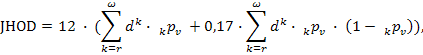 kdev	 je vek v celých rokoch, ktorý žiadateľ dosiahol ku dňu rozhodujúcemu na výpočet,r	je rozdiel medzi dôchodkovým vekom žiadateľa a vekom, ktorý žiadateľ dosiahol
v celých rokoch ku dňu rozhodujúcemu na výpočet,ω	je najvyšší vek uvedený v úmrtnostných tabuľkách,kpv	je pravdepodobnosť, že osoba, ktorá sa dožila veku v, sa dožije veku v+k, pričom
táto pravdepodobnosť sa určí podľa úmrtnostných tabuliek,	je diskontný faktor zodpovedajúci technickej úrokovej miere i = 3,9 % ročne.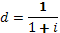 Na určenie pravdepodobností kpv sa použijú úmrtnostné tabuľky platné k rozhodujúcemu dňu.“.Doterajšia príloha č. 5 sa označuje ako príloha č. 6.Príloha č. 6 sa dopĺňa pätnástym bodom a šestnástym bodom, ktoré znejú:„15. Smernica Európskeho parlamentu a Rady 2010/41/EÚ zo 7. júla 2010 o uplatňovaní zásady rovnakého zaobchádzania so ženami a mužmi vykonávajúcimi činnosť ako samostatne zárobkovo činné osoby a o zrušení smernice Rady 86/613/EHS (Ú. v. EÚ L 180, 15.7.2010),  16. Smernica Rady 2010/18/EÚ z 8. marca 2010, ktorou sa vykonáva revidovaná Rámcová dohoda o rodičovskej dovolenke uzavretá medzi BUSINESSEUROPE, UEAPME, CEEP a ETUC a zrušuje smernica 96/34/ES (Ú. v. EÚ L 68, 18.3.2010).“.	Zákon č. 462/2003 Z. z. o náhrade príjmu pri dočasnej pracovnej neschopnosti zamestnanca a o zmene a doplnení niektorých zákonov v znení zákona č. 244/2005 Z. z., zákona č. 310/2006 Z. z., 555/2007 Z. z., zákona č. 659/2007 Z. z.  a zákona č. 543/2010 Z. z. sa mení a dopĺňa takto:Poznámka pod čiarou k odkazu 15 znie: „15) § 54 a 57 zákona č. 461/2003 Z. z. o sociálnom poistení v znení neskorších predpisov.“.V § 8 odsek 5 znie:„(5) 	Denný vymeriavací základ zamestnanca sa určí ako podiel súčtu vymeriavacích základov na platenie poistného na sociálne poistenie zamestnanca dosiahnutých v rozhodujúcom období a počtu dní rozhodujúceho obdobia. Denný vymeriavací základ zamestnanca, ktorého dočasná pracovná neschopnosť vznikla v deň vzniku nemocenského poistenia zamestnanca, sa určí z vymeriavacieho základu, z ktorého by sa platilo poistné na sociálne poistenie, pripadajúceho na jeden deň nemocenského poistenia v kalendárnom mesiaci, v ktorom vznikla dočasná pracovná neschopnosť. Vymeriavací základ podľa prvej a druhej vety sa určí ako podiel vymeriavacieho základu podľa § 138 a koeficientu 1,344. Ak príjem zo závislej činnosti bol prepočítaný podľa osobitného predpisu60b) koeficientom iným ako koeficient 1,344, na určenie vymeriavacieho základu podľa prvej vety sa použije tento iný koeficient. Denný vymeriavací základ nesmie byť vyšší ako denný vymeriavací základ určený z 1,5-násobku jednej dvanástiny všeobecného vymeriavacieho základu platného v kalendárnom roku, ktorý dva roky predchádza kalendárnemu roku, v ktorom vznikol dôvod na poskytnutie náhrady príjmu. Vymeriavací základ sa zaokrúhľuje na štyri desatinné miesta nadol.“.Za § 13a  sa vkladá § 13b, ktorý vrátane nadpisu znie:„§ 13bPrechodné ustanovenie k úprave účinnej od 1. januára 2012	Ak rozhodujúce obdobie na určenie sumy náhrady príjmu je obdobie pred rokom 2012, denný vymeriavací základ sa neupravuje koeficientom uvedeným v § 8 ods. 5 tretej vete a štvrtej vete.“.Zákon č. 552/2003 Z. z. o výkone práce vo verejnom záujme v znení zákona č. 365/2004 Z. z., zákona č. 369/2004 Z. z., zákona č. 330/2007 Z. z., zákona č. 490/2008 Z. z., zákona č. 151/2010 Z. z. a zákona č. 257/2011 Z. z. sa mení a dopĺňa takto:V § 13a ods. 2 sa slovo „štvornásobok“ nahrádza slovom „2,98-násobok“ a slová „jeden funkčný plat alebo priemerný mesačný zárobok“ sa nahrádzajú slovami „74,41 % funkčného platu alebo priemerného mesačného zárobku“.V § 13c ods. 1 sa na konci pripájajú tieto slová: „zníženého o dorovnanie zahraničného funkčného platu podľa osobitného predpisu16).“Poznámka pod čiarou k odkazu 16 znie:„16) § 22a zákona č. 553/2003 Z. z. v znení zákona č. .../2011 Z. z.“.V § 13c ods. 2 sa na konci prvej vety a druhej vety pripájajú tieto slová: „zníženého o dorovnanie zahraničného funkčného platu podľa osobitného predpisu16)“. Zákon č. 553/2003 Z. z. o odmeňovaní niektorých zamestnancov pri výkone práce vo verejnom záujme a o zmene a doplnení niektorých zákonov v znení zákona č. 369/2004 Z. z, zákona č. 81/2005 Z. z., zákona č. 131/2005 Z. z., zákona č. 628/2005 Z. z., zákona č. 231/2006 Z. z., zákona č. 348/2007 Z. z., zákona č. 519/2007 Z. z., zákona č. 385/2008 Z. z., zákona č. 474/2008 Z. z., zákona č. 317/2009 Z. z., zákona č. 400/2009 Z. z., zákona č. 102/2010 Z. z. a zákona č. 151/2010 Z. z. sa mení a dopĺňa takto:V poznámke pod čiarou k odkazu 2 sa citácia „zákon č. 312/2001 Z. z. o štátnej službe a o zmene a doplnení niektorých zákonov v znení neskorších predpisov“ nahrádza citáciou „zákon č. 400/2009 Z. z. o štátnej službe a o zmene a doplnení niektorých zákonov v znení neskorších predpisov“.V § 14b sa suma „20 eur“ nahrádza sumou „26,88 eura“.	V § 22 ods. 1 sa prvá veta nahrádza týmito vetami: „Zamestnancovi, ktorý podľa pracovnej zmluvy vykonáva práce vo verejnom záujme v zahraničí, sa poskytuje zahraničný funkčný plat. Zahraničný funkčný plat tvorí súčet dorovnania zahraničného funkčného platu podľa § 22a a súčinu funkčného platu a objektivizovaného platového koeficientu.“. Za § 22 sa vkladá § 22a, ktorý vrátane nadpisu znie:„§ 22a Dorovnanie zahraničného funkčného platu 	Zamestnancovi, ktorý vykonáva práce vo verejnom záujme v zahraničí a ktorému sa poskytuje plat podľa § 22, patrí mesačne dorovnanie zahraničného funkčného platu v sume 919,26 eura. 	Zamestnancovi v pracovnom pomere na kratší pracovný čas patrí dorovnanie zahraničného funkčného platu podľa odseku 1 počas výkonu práce vo verejnom záujme v zahraničí v pomernej sume zodpovedajúcej dohodnutému kratšiemu pracovnému času. 	Dorovnanie zahraničného funkčného platu podľa odsekov  2 patrí zamestnancovi odo dňa výkonu práce vo verejnom záujme v zahraničí v sume zodpovedajúcej odpracovanému času.  	Dorovnanie zahraničného funkčného platu podľa odsekov  3 sa zamestnancovi nekráti za poskytnuté pracovné voľno, za ktoré patrí zahraničný funkčný plat alebo náhrada zo zahraničného funkčného platu. 	Suma dorovnania zahraničného funkčného platu podľa odsekov  3 sa zaokrúhľuje na najbližší eurocent nahor.“.V poznámke pod čiarou k odkazu 34 sa citácia „§ 99 zákona č. 312/2001 Z. z. v znení neskorších predpisov“ nahrádza citáciou „§ 103 zákona č. 400/2009 Z. z.“.V § 24 ods. 1 sa slová „200 až 4 000 eur“ nahrádzajú slovami „268,80 eura až 4 919,26 eura“.V § 29 ods. 3 sa slová „zdravotné poistenie, nemocenské poistenie a dôchodkové zabezpečenie, príspevku na poistenie v nezamestnanosti, príspevku na doplnkové dôchodkové poistenie a preddavku na daň“ nahrádzajú slovami „verejné zdravotné poistenie, poistného na sociálne poistenie, príspevku na starobné dôchodkové sporenie a dane“.Za § 32b sa vkladá § 32c, ktorý vrátane nadpisu znie:  „§ 32cPrechodné ustanovenia k úpravám súvisiacim s úpravou príjmu zo závislej činnosti účinným od 1. januára 2012(1) 	S účinnosťou od 1. januára 2012 zamestnávateľ zvýši sumy jednotlivých zložiek platu zamestnanca  okrem zahraničného funkčného platu, ktorých výška nie je ustanovená týmto zákonom a ktoré boli priznané zamestnancovi k 31. decembru 2011, v súlade s osobitným predpisom.38) Postup podľa prvej vety uplatní zamestnávateľ aj na prepočet funkčného platu podľa § 4 ods. 5.(2) 	Na účely určenia priemerného výkonnostného príplatku podľa § 4 ods. 6 v období do 31. decembra 2011 sa použijú ustanovenia osobitného predpisu39) primerane.(3) 	Ak sa má od 1. januára 2012 na výpočet ďalších súm okrem zahraničného funkčného platu použiť plat zamestnanca priznaný zamestnancovi  v období do 31. decembra 2011, plat zamestnanca sa určí primerane podľa osobitného predpisu.39)(4) 	Ak sa má od 1. januára 2012 na výpočet zahraničného funkčného platu použiť plat zamestnanca priznaný zamestnancovi  v období do 31. decembra 2011, plat zamestnanca sa určí primerane podľa osobitného predpisu.40)(5) 	Zložky platu ustanovené týmto zákonom rozpätím priznané zamestnancovi k 31. decembru 2011, zníži zamestnávateľ podľa osobitného predpisu.41)“.Poznámky pod čiarou k odkazom 38 až 41 znejú:„38) Zákon č. .../2011 Z. z. o úprave príjmu zo závislej činnosti a o zmene a doplnení niektorých zákonov.  39)  § 14 ods. 2 zákona č. .../2011 Z. z.  40)  § 8 ods. 6 zákona č. .../2011 Z. z.  41)  § 8 ods. 5 zákona č. .../2011 Z. z.“.Za § 34 sa vkladá § 35, ktorý znie:„§ 35Zrušuje sa nariadenie vlády Slovenskej republiky č. 578/2009 Z. z., ktorým sa ustanovujú zvýšené stupnice platových taríf zamestnancov pri výkone práce vo verejnom záujme.“.Prílohy č. 3 až 5 vrátane nadpisov znejú:„Príloha č. 3
k zákonu č. 553/2003 Z. z.ZÁKLADNÁ STUPNICA PLATOVÝCH TARÍF ZAMESTNANCOV PRI VÝKONE PRÁCE VO VEREJNOM ZÁUJME 
(eur mesačne) Príloha č. 4
k zákonu č. 553/2003 Z. z.OSOBITNÁ STUPNICA PLATOVÝCH TARÍF VYBRANÝCH SKUPÍN ZAMESTNANCOV 
(eur mesačne) Príloha č. 5
k zákonu č. 553/2003 Z. z.OSOBITNÁ STUPNICA PLATOVÝCH TARÍF UČITEĽOV VYSOKÝCH ŠKÔL, VÝSKUMNÝCH 
A VÝVOJOVÝCH ZAMESTNANCOV A ZDRAVOTNÍCKYCH ZAMESTNANCOV 
(eur mesačne) Príloha č. 7 vrátane nadpisu znie:„Príloha č. 7
k zákonu č. 553/2003 Z. z.PLATOVÉ TARIFY PEDAGOGICKÝCH ZAMESTNANCOV
A ODBORNÝCH ZAMESTNANCOV
v eurách mesačneZákon č. 586/2003 Z. z. o advokácii a o zmene a doplnení zákona č. 455/1991 Zb. o živnostenskom podnikaní (živnostenský zákon) v znení neskorších predpisov v znení zákona č. 8/2005 Z. z., zákona č. 327/2005 Z. z., zákona č. 331/2007 Z. z., zákona č. 297/2008 Z. z., zákona č. 451/2008 Z. z., zákona č. 304/2009 Z. z. a zákona č. 136/2010 Z. z. sa mení takto:V § 56 ods. 2 písm. c) sa slová „stonásobku minimálnej mesačnej mzdy ustanovenej osobitným predpisom16)“ nahrádzajú slovami „167-násobku životného minima pre jednu plnoletú fyzickú osobu platného k 1. januáru príslušného  kalendárneho roka“.Poznámka pod čiarou k odkazu 16 sa vypúšťa.V § 57 ods. 5 sa slová „minimálnej mesačnej mzdy ustanovenej osobitným predpisom16)“ nahrádzajú slovami „1,67-násobku životného minima pre jednu plnoletú fyzickú osobu platného k 1. januáru príslušného  kalendárneho roka“.Zákon č. 595/2003 Z. z. o dani z príjmov v znení zákona č. 43/2004 Z. z., zákona č. 177/2004 Z. z., zákona č. 191/2004 Z. z., zákona č. 391/2004 Z. z., zákona č. 538/2004 Z. z., zákona č. 539/2004 Z. z., zákona č. 659/2004 Z. z., zákona č. 68/2005 Z. z., zákona č. 314/2005 Z. z., zákona č. 534/2005 Z. z., zákona č. 660/2005 Z. z., zákona č. 688/2006 Z. z., zákona č. 76/2007 Z. z., zákona č. 209/2007 Z. z., zákona č. 519/2007 Z. z., zákona č. 530/2007 Z. z., zákona č. 561/2007 Z. z., zákona č. 621/2007 Z. z., zákona č. 653/2007 Z. z., zákona č. 168/2008 Z. z., zákona č. 465/2008 Z. z., zákona č. 514/2008 Z. z., zákona č. 563/2008 Z. z., zákona č. 567/2008 Z. z., zákona č. 60/2009 Z. z., zákona č. 184/2009 Z. z., zákona č. 185/2009 Z. z., zákona č. 504/2009 Z. z., zákona č. 374/2010 Z. z. a zákona č. 548/2010 Z. z., č. 129/2011 Z. z., zákona č. 231/2011 Z. z. a zákona č. 250/2011 Z. z. sa mení a dopĺňa takto:V § 2 písm. s) uvádzacej vete a v prvom bode a v § 25 ods. 6 sa slovo „nájomcu“ nahrádza slovami „daňovníka, ktorý obstaráva hmotný majetok formou finančného prenájmu,“.V § 2 písm. s) druhom bode sa vypúšťajú slová „a nie menej ako tri roky“ a slová „pričom pri postúpení nájomnej zmluvy bez zmeny podmienok na nového nájomcu táto podmienka platí na nájomnú zmluvu ako celok,“.V § 4 odseky  2 znejú: „(1) 	Základ dane sa zistí ako súčet čiastkových základov dane z príjmov podľa § 5 a § 6 ods. 1 a 2, ktoré sa znižujú o nezdaniteľné časti základu dane (§ 11) a čiastkových základov dane z príjmov podľa § 6 ods. 3, §  8.  (2)  O daňovú stratu [§ 2 písm. k)] sa znižuje základ dane (čiastkový základ dane) zistený z príjmov uvedených v § 6 ods. 1 a 2 pričom sa použije postup uvedený v § 30.“.V § 5 ods. 1 písm. a) sa vypúšťajú slová „ako aj príjmy za prácu žiakov a študentov v rámci praktického vyučovania,“. V § 5 ods. 1 písm. d) sa vypúšťajú slová „v orgánoch územnej samosprávy a v orgánoch iných právnických osôb alebo spoločenstiev,10)“.V § 5 ods. 1 písmeno i) znie: „i) 	príjmy za prácu žiakov a študentov v rámci praktického vyučovania, odmeny za výkon funkcie v orgánoch územnej samosprávy a v orgánoch iných právnických osôb alebo spoločenstiev,10) ak nejde o príjmy uvedené v písmene a) alebo písmene b), odmeny za výkon funkcie, ak nejde o príjmy uvedené v písmenách a), b) a g).“. Poznámka pod čiarou k odkazu 10 znie:„10) Zákon Národnej rady Slovenskej republiky č. 182/1993 Z. z. o vlastníctve bytov a nebytových priestorov v znení neskorších predpisov.Zákon Národnej rady Slovenskej republiky č. 181/1995 Z. z. o pozemkových spoločenstvách v znení neskorších predpisov.“.V § 5 ods. 3 písm. c) sa za slovom „zúčastnili“ vypúšťa čiarka a slová „pričom táto cena alebo výhra sa u týchto výhercov posudzuje samostatne [§ 9 ods. 2 písm. m)]“.V § 5 ods. 6 sa na konci pripája táto veta: „Predmetom dane nie je plnenie podľa odseku 5 písm. b) poskytované formou peňažného príspevku podľa osobitného predpisu.17aa)“.Poznámka pod čiarou k odkazu 17aa znie:„17aa) § 129 zákona č. 73/1998 Z. z. o štátnej službe príslušníkov Policajného zboru, Slovenskej informačnej služby, Zboru väzenskej a justičnej stráže Slovenskej republiky a Železničnej polície v znení neskorších predpisov.§ 121 zákona č. 200/1998 Z. z. o štátnej službe colníkov a o zmene a doplnení niektorých ďalších zákonov v znení neskorších predpisov.§ 33 zákona č. 315/2001 Z. z. o Hasičskom a záchrannom zbore v znení neskorších predpisov.“.V § 5 ods. 7 písmeno e) znie:„e) 	príjmy uvedené v odseku 1 písm. f) a i) poskytnuté zamestnancovi do výšky 500 eur ročne vrátane príjmov uvedených v odseku 3 písm. c) od jedného platiteľa; ak tieto príjmy od všetkých platiteľov presiahnu za zdaňovacie obdobie v úhrne sumu 500 eur, do základu dane sa zahrnú len príjmy nad takto ustanovenú sumu, ktoré sa zdania podľa § 32 alebo § 38; pri príjmoch uvedených v odseku 1 písm. f) sa toto oslobodenie uplatní len v prípade, ak za kalendárny mesiac, za ktorý platiteľ dane tento príjem poskytol, daňovník nepoberal zdaniteľné príjmy zo závislej činnosti od tohto platiteľa v peňažnej forme,“.V § 5 odsek 8 znie: „(8) 	Základom dane (čiastkovým základom dane) sú zdaniteľné príjmy zo závislej činnosti, do ktorých sa zahrnuje aj poistné na verejné zdravotné poistenie,20) poistné na sociálne poistenie,21) poistné na sociálne zabezpečenie22), príspevky na starobné dôchodkové sporenie podľa osobitného predpisu, poistné a príspevky na zahraničné poistenie rovnakého druhu (ďalej len „poistné a príspevky“). U zamestnanca, za ktorého zamestnávateľ platil zahraničné poistné a príspevky, ktoré nezahrnul do zdaniteľných príjmov zamestnanca, základom dane (čiastkovým základom dane) sú zdaniteľné príjmy a) 	zvýšené o sumu zamestnávateľom preukázateľne zaplateného poistného a príspevkov alebob) 	prepočítané koeficientom podľa osobitného predpisu,23a) ak zamestnanec nepreukáže, akú sumu poistného a príspevkov zamestnávateľ za zamestnanca zaplatil alebo c) 	nezvýšené ani neprepočítané, ak zamestnanec preukáže, že zamestnávateľ nebol povinný za zamestnanca poistné a príspevky platiť.“.Poznámka pod čiarou k odkazu 23a znie:„23a) § 6 ods. 2 písm. b) zákona č. ............../2011 Z. z. o úprave príjmu zo závislej činnosti a o zmene a doplnení niektorých zákonov.“.V § 6 ods. 5 písm. b) sa  na konci pripájajú tieto slová: „s výnimkou úrokov, z ktorých je daň vybraná podľa § 43“. V § 6 odsek 6 znie:„(6) 	Na zistenie základu dane (čiastkového základu dane) z príjmov podľa odsekov 1 a 2 a základu dane (čiastkového základu dane) z príjmov podľa odseku 3 sa použijú ustanovenia § 17 až 29. Daňovník s príjmami podľa odsekov 1 a 2, ktorý vykáže daňovú stratu, upraví základ dane (čiastkový základ dane) podľa § 4 ods.  § 30. Ak preukázateľné daňové výdavky spojené s príjmami podľa odseku 3 sú vyššie ako tieto príjmy, na rozdiel sa neprihliada.  Výška odpusteného dlhu alebo jeho časti podľa odseku 5 písm. d) sa zahrnie u dlžníka do základu dane v tom zdaňovacom období, v ktorom bol dlh odpustený.“.V § 6 odseky 9 a 10 znejú: „(9) 	Príjmy uvedené v odsekoch 1 až 3 sa neznižujú o poistné a príspevky, s výnimkou uvedenou v § 21 ods. 1 písm. l). (10)  Ak daňovník, ktorý nie je platiteľom dane z pridanej hodnoty alebo daňovník, ktorý je platiteľom dane z pridanej hodnoty len časť zdaňovacieho obdobia, neuplatní preukázateľné daňové výdavky, môže uplatniť výdavky vo výške 40 % z úhrnu príjmov uvedených v odsekoch  2 najviac do výšky 2 400 eur ročne. Ak daňovník s príjmami podľa odseku 3 nie je platiteľom dane z pridanej hodnoty alebo je platiteľom dane z pridanej hodnoty len časť zdaňovacieho obdobia a neuplatní preukázateľné daňové výdavky, môže uplatniť výdavky vo výške 40 % z týchto príjmov najviac do výšky 2 400 eur ročne. Ak daňovník uplatní výdavky podľa tohto odseku, v sumách výdavkov sú zahrnuté všetky daňové výdavky daňovníka. Ak daňovník získa povolenie alebo oprávnenie na podnikanie alebo začne vykonávať inú samostatnú zárobkovú činnosť alebo prenajímať nehnuteľnosť v priebehu zdaňovacieho obdobia, uplatňuje tieto výdavky pomernou časťou najviac vo výške 200 eur mesačne, a to počnúc mesiacom kedy nastali uvedené skutočnosti. Rovnako postupuje aj daňovník, ktorý skončil podnikanie alebo inú samostatnú zárobkovú činnosť alebo prenájom (§ 17 ods. 9). Daňovník počas uplatňovania výdavkov týmto spôsobom je povinný viesť evidenciu o príjmoch v časovom slede, o zásobách a o pohľadávkach.“.V § 8 sa odsek 1 dopĺňa písmenom l), ktoré znie:„l) príjmy, na vyplatenie alebo poskytnutie ktorých vznikol daňovníkovi nárok po skončení výkonu závislej činnosti  alebo osobe, na ktorú prešlo právo na tieto príjmy; v prípade, ak ide o poskytnutie nepeňažných príjmov, platiteľ je povinný oznámiť daňovníkovi výšku týchto príjmov v lehote do 31. januára po skončení zdaňovacieho obdobia, v ktorom tieto príjmy daňovníkovi poskytol.“.  V § 8 ods. 9 sa na konci pripájajú tieto slová: „najviac do výšky 2 400 eur ročne“.V § 9 sa odsek 1 dopĺňa písmenom k), ktoré znie:„k) podľa § 8 ods. 1 písm. l) do výšky 500 eur ročne vyplatený alebo poskytnutý daňovníkovi od jedného platiteľa; ak tento príjem od všetkých platiteľov presiahne za zdaňovacie obdobie v úhrne sumu 500 eur, do základu dane sa zahrnie len príjem nad takto ustanovenú sumu.“.Poznámka pod čiarou k odkazu 42 znie:„42) Zákon č. 447/2008 Z. z. v znení zákona č. 551/2010 Z. z.Zákon č. 448/2008 Z. z. o sociálnych službách a o zmene a doplnení zákona č. 455/1991 Zb. o živnostenskom podnikaní (živnostenský zákon) v znení neskorších predpisov v znení neskorších predpisov.“.V poznámke pod čiarou k odkazu 47 sa citácia „Zákon č. 570/2005 Z. z. o brannej povinnosti a o zmene a doplnení niektorých zákonov v znení neskorších predpisov“ nahrádza citáciou „Zákon č. 570/2005 Z. z. v znení neskorších predpisov“.V § 9 ods. 2 sa vypúšťa písmeno t).Doterajšie písmená u) až x) sa označujú ako písmená t) až w).V § 11 odsek 1 znie: „(1) 	Základ dane (čiastkový základ dane) zistený z príjmov podľa § 5 alebo § 6 ods.  2 alebo súčet čiastkových základov dane z týchto príjmov sa znižuje o nezdaniteľné časti základu dane, ktorými sú  a) suma zodpovedajúca 18-násobku sumy životného minima39a) platného k 1. januáru príslušného zdaňovacieho obdobia (ďalej len „platné životné minimum") ročne na daňovníka,b) suma zodpovedajúca 18-násobku sumy platného životného minima39a) ročne na manželku (manžela) žijúcu s daňovníkom v domácnosti,57) starajúcu sa o nezaopatrené dieťa125) žijúce s daňovníkom v domácnosti, ak nemá v príslušnom zdaňovacom období vlastný príjem; ak má v príslušnom zdaňovacom období vlastný príjem nepresahujúci túto sumu ročne, nezdaniteľná časť základu dane je rozdiel medzi touto sumou a vlastným príjmom manželky (manžela).“.V § 11 sa vypúšťajú odseky 2 a 3.  Doterajšie odseky 4 až 7 sa označujú ako odseky 2 až 5.V § 11 odsek 2 znie: „(2) 	Na účely uplatnenia nezdaniteľnej časti základu dane podľa odseku 1 písm. b) sa do vlastného príjmu manželky (manžela) nezahrnuje daňový bonus podľa § 33, zvýšenie dôchodku pre bezvládnosť, peňažný príspevok na osobnú asistenciu poskytovaný fyzickej osobe s ťažkým zdravotným postihnutím podľa osobitného predpisu,42) štátne sociálne dávky64) a štipendium poskytované študujúcim sústavne sa pripravujúcim na budúce povolanie.125)“.V § 11 ods.  3 a 5 sa slová „odseku 3“ nahrádzajú slovami „odseku 1 písm. b)“.V § 11 ods. 4 sa slová „odseku 2“ nahrádzajú slovami „odseku 1 písm. a)“.V § 15 písmeno a) znie: „a) fyzickej osoby zisteného podľa § 4,“.V § 17 odsek 24 znie:  „(24) Pri vyčíslení základu dane v zdaňovacom období, v ktorom došlok porušeniu podmienok finančného prenájmu podľa § 2 písm. s) u daňovníka, ktorý obstaráva hmotný majetok formou finančného prenájmu a ktorý vykazuje základ dane podľa odseku 1 písm. b) a c) sa postupuje pri vyradení hmotného majetku obstarávaného formou finančného prenájmu podľa § 19 ods. 3 písm. b), d) alebo písm. e); u daňovníka účtujúceho v sústave jednoduchého účtovníctva,1) ktorý vykazuje základ dane podľa odseku 1 písm. a) sa pri vyradení hmotného majetku obstarávaného formou finančného prenájmu postupuje podľa § 19 ods. 3 písm. b),  d) alebo písm. e), pričom pri predčasnom ukončení finančného prenájmu a vrátení hmotného majetku prenajímateľovi sa základ dane upraví o rozdiel už  zaplatenej istiny1) a odpisov  zahrnutých  do základu dane; rovnaký postup ako daňovník účtujúci v sústave jednoduchého účtovníctva1) uplatní aj daňovník, ktorý vedie evidenciu podľa § 6 ods. 11 alebo ods. 14,ku kúpe veci obstarávanej formou finančného prenájmu pred uplynutím minimálnej doby nájmu podľa § 2 písm. s) za kúpnu cenu nižšiu ako je jej zostatková cena podľa § 25 ods. 3, sa základ dane zvýši o sumu úrokov už zahrnutých do základu dane a o túto sumu sa zvýši vstupná cena obstarávaného majetku,po skončení nájmu bez vopred dohodnutého práva kúpy prenajatej veci ku kúpe prenajatej veci za kúpnu cenu nižšiu ako je  jej zostatková cena podľa § 25 ods. 3, sa základ dane zvýši o kladný rozdiel už uplatneného nájomného v daňových výdavkoch a odpisov, ktoré uplatnil z tohto majetku počas trvania nájomnej zmluvy vlastník podľa § 27 alebo §  o tento rozdiel sa zvýši vstupná cena obstarávaného majetku.“. V § 19 ods. 3 písmeno i) znie: „i) 	úroky z úverov a pôžičiek; úroky platené subjektu, ktorý nie je založený v súlade s osobitnými predpismi90aa) subjektu, ktorý nie je založený alebo zriadený na podnikanie67) alebo fyzickej osobe len po zaplatení,“. Poznámka pod čiarou k odkazu 90aa znie:„90aa) Zákon č. 483/2001 Z. z. o bankách a o zmene a doplnení niektorých zákonov v znení neskorších predpisov.Zákon č. 80/1997 Z. z. o Exportno-importnej banke Slovenskej republiky v znení neskorších predpisov.“.V poznámke pod čiarou k odkazu 94 sa citácia „Zákon č. 483/2001 Z. z. o bankách a o zmene a doplnení niektorých zákonov v znení neskorších predpisov“ nahrádza citáciou „Zákon č. 483/2001 Z. z. v znení neskorších predpisov“. V poznámke pod čiarou k odkazu 95 sa citácia „Zákon č. 80/1997 Z. z. o Exportno-importnej banke Slovenskej republiky v znení neskorších predpisov“ nahrádza citáciou „Zákon č. 80/1997 Z. z. v znení neskorších predpisov“.V § 20 ods. 9 písm. a) sa slová „a príspevkov, ktoré je povinný platiť zamestnávateľ za zamestnanca“ nahrádzajú slovami „na povinné úrazové poistenie zamestnávateľa platené podľa osobitných predpisov21)“. V § 21 sa odsek 1 dopĺňa písmenom l), ktoré znie:„l) 	výdavky na poistné a príspevky; to neplatí, ak ide o výdavky na povinné úrazové poistenie zamestnávateľa podľa osobitného predpisu.21)“. V § 22 ods. 6 sa vypúšťa písmeno f).V § 22 ods. 11 a 12 sa slová „ods. 6 až 9“ nahrádzajú slovami „ods.  7“.V § 26 ods. 2 sa slová „odsekov 6 až 9“ nahrádzajú slovami „odsekov 6 a 7“.V § 26 odsek 8 znie:„(8) 	Hmotný majetok prenajatý formou finančného prenájmu, okrem pozemkov, odpíše daňovník počas doby odpisovania tohto majetku podľa § 26 ods. 1 do výšky vstupnej ceny podľa § 25 spôsobom podľa § 27 alebo § 28.“. V § 26 ods. 9 prvej vete sa slová „odsekov 6, 7 a 8“ nahrádzajú slovami „odsekov 6 a 7“ a vypúšťa sa tretia veta. V § 26 ods. 10 sa slová „odsekov 6, 7 a 8“ nahrádzajú slovami „odsekov 6 a 7“.V § 27 sa za odsek 1 vkladá nový odsek 2, ktorý znie:„(2) 	V roku zaradenia hmotného majetku do užívania1) sa odpis z hmotného majetku uplatní len v pomernej časti z ročného odpisu vypočítaného podľa odseku 1 v závislosti od počtu mesiacov počnúc mesiacom jeho zaradenia do užívania do konca tohto zdaňovacieho obdobia. Ak počas doby odpisovania podľa § 26 ods. 1 	nebolo vykonané technické zhodnotenie hmotného majetku, neuplatnená pomerná časť tohto ročného odpisu sa uplatní v roku nasledujúcom po roku uplynutia doby odpisovania hmotného majetku podľa § 26 ods. 1, 	bolo vykonané technické zhodnotenie hmotného majetku, neuplatnená pomerná časť tohto ročného odpisu sa uplatní podľa § 26 ods. 5.“. Doterajší odsek 2 sa označuje ako odsek 3.V § 27 odsek 3 znie:„(3) 	Ročný odpis vypočítaný podľa odseku 1 a pomerná časť z ročného odpisu podľa odseku 2 sa zaokrúhľuje na celé eurá nahor.“.V § 28 ods. 2 písmeno a) znie: „a)  v roku zaradenia hmotného majetku do užívania1) ako pomerná časť podielu vstupnej ceny a priradeného koeficientu pre zrýchlené odpisovanie platného v prvom roku odpisovania  v závislosti od počtu mesiacov počnúc mesiacom jeho zaradenia do užívania do konca tohto zdaňovacieho obdobia,“. Za § 28 sa vkladá § 28a, ktorý vrátane nadpisu znie: „§ 28aOsobitný spôsob odpisovania hmotného majetku daňovníkoms príjmami podľa § 6 ods. 1 a 2(1) Ak daňovník s príjmami podľa § 6 ods. 1 a 2 neuplatní pri hmotnom majetku zaradenom do obchodného majetku [§ 2 písm. m)] obstaraného kúpou odpisy podľa § 26 ods. 1, §  28, môže tento majetok odpísať v ktoromkoľvek zdaňovacom období a v akejkoľvek sume, najviac však do výšky obstarávacej ceny podľa § 25 ods. 1 písm. a).(2) Pri preradení hmotného majetku z osobného užívania do obchodného majetku, postupuje daňovník spôsobom uvedeným v § 24 ods. 5 z obstarávacej ceny určenej podľa § 25 ods. 1 písm. a), pričom za roky nezaradenia hmotného majetku do obchodného majetku sa odpisy neuplatňujú.(3) Pri vyradení hmotného majetku z obchodného majetku pred uplynutím doby odpisovania stanovenej pre príslušnú odpisovú skupinu podľa § 26 ods. 1, daňovník upraví základ dane o rozdiel už uplatnených odpisov  podľa tohto ustanovenia a odpisov, ktoré by uplatnil za obdobie zaradenia hmotného majetku do obchodného majetku podľa § 27 alebo § 28.“.V § 30 ods. 1 sa za slová „Od základu dane“ vkladajú slová „daňovníka, ktorý je právnickou osobou, alebo od základu dane (čiastkového základu dane) z príjmov podľa § 6 ods. 1 a 2 daňovníka, ktorý je fyzickou osobou,“. V § 32 ods. 1 a 2, § 33 ods. 3, § 34 ods. 5, § 36 ods. 3, 5,  8 sa slová „ods. 2“ nahrádzajú slovami „ods. 1“.V § 32 ods. 6 uvádzacej vete sa vypúšťajú slová „alebo zamestnaneckej prémie“. V § 32 ods. 6 písm. d), § 37 ods. 1 písm. a), ods.  § 39 ods. 2 písm. d) sa slová „ods. 3“ nahrádzajú slovami „ods. 1 písm. b)“. V § 32 ods. 11, § 36 ods. 6 písm. c) a § 37 ods. 1 písm. b) a sa slová „ods. 6“ nahrádzajú slovami „ods. 4“. § 32a sa vypúšťa. V § 35 odsek 1 znie:„(1) 	Zamestnávateľ, ktorý je platiteľom dane, vyberie preddavok na daň zo zdaniteľnej mzdy s výnimkou uvedenou v odseku 8. Zdaniteľnou mzdou je úhrn zdaniteľných príjmov zo závislej činnosti zúčtovaných a vyplatených zamestnancovi za kalendárny mesiac alebo zdaňovacie obdobie, znížený o nezdaniteľnú časť základu dane na daňovníka [§ 11 ods. 1 písm. a)]; základ dane na výpočet preddavku na daň za kalendárny mesiac sa zníži o sumu zodpovedajúcu 1/12 nezdaniteľnej časti základu dane na daňovníka [§ 11 ods. 1 písm. a)]; na nezdaniteľné časti základu dane podľa § 11 ods. 1 písm. b) a ods. 4 zamestnávateľ, ktorý je platiteľom dane, prihliadne až pri ročnom zúčtovaní za zdaňovacie obdobie.“.V § 35 ods. 4 sa za slovom „vyplatil“ vypúšťa čiarka a slová „znížený o sumy zrazené na poistné a príspevky, ktoré je povinný platiť zamestnanec“. Nadpis § 36 znie: „Uplatnenie nezdaniteľnej časti základu dane na daňovníka a daňového bonusu“.V § 36 sa vypúšťa odsek 9.Nadpis § 37 znie: „Spôsob preukazovania nároku na zníženie základu dane a na daňový bonus“.V § 37 sa vypúšťa odsek 4.V § 38 odsek 4 znie: „(4) 	Zamestnávateľ, ktorý je platiteľom dane, vykoná výpočet dane a súčasne prihliadne na zrazené preddavky na daň, na nezdaniteľnú časť základu dane na daňovníka podľa § 11 ods. 1 písm. a), na nezdaniteľnú časť základu dane na manželku (manžela) podľa § 11 ods. 1 písm. b), na nezdaniteľnú časť základu dane na daňovníka uvedeného v § 11 ods.  na daňový bonus, ak zamestnanec do 15. februára po uplynutí zdaňovacieho obdobia žiada o vykonanie ročného zúčtovania a podpíše žiadosť, ktorej vzor určí Finančné riaditeľstvo Slovenskej republiky (ďalej len „finančné riaditeľstvo“),  pričom tlačivo obsahuje  aj osobné údaje uvedené v § 32 ods. 6. Tieto osobné údaje sa neuvádzajú u osôb, na ktoré sa vzťahujú osobitné spôsoby vykazovania údajov podľa osobitného predpisu.132)“.V § 38 ods. 6 druhej vete sa vypúšťajú slová „zamestnaneckú prémiu (§ 32a) a“ a vypúšťa sa  piata veta.V § 39 ods. 2 sa vypúšťa písmeno h).V § 39 ods. 5 uvádzacej vete sa vypúšťajú slová „a na priznanie zamestnaneckej prémie“.V § 39 ods. 9 písm. a) sa  vypúšťajú slová „o zamestnaneckej prémii“. V § 39 ods. 9 písm. b) sa vypúšťajú slová „znížených o sumy podľa § 5 ods. 8, o zamestnaneckej prémii“ a za slovami „daňového bonusu“ sa vypúšťa čiarka a slová „vyplatenú sumu zamestnaneckej prémie“.V § 39 ods. 15 sa vypúšťajú slová „alebo zamestnaneckej prémie“ a slová „alebo zvýšiť alebo znížiť nárok na zamestnaneckú prémiu“.V § 40 odsek 9 znie:„(9) 	Zamestnávateľ, ktorý je platiteľom dane uvedeným v odseku 3, je po ustanovenej lehote povinný nedoplatok dane alebo neoprávnene vyplatenú sumu daňového bonusu odviesť správcovi dane zo svojich prostriedkov.“.V § 40  ods. 10  sa vypúšťajú slová „alebo zamestnaneckej prémie“ a slová „ich časti“ sa nahrádzajú slovami „jeho časti“.V § 40  ods. 11 sa vypúšťajú slová „alebo zamestnaneckej prémie“. V § 40 ods. 12 sa vypúšťajú slová „alebo zamestnaneckú prémiu“.V § 40 ods. 12 písm. b) sa vypúšťajú slová „alebo na zamestnaneckú prémiu“.V § 43 ods. 3 sa vypúšťajú písmená h) a j).Doterajšie písmená i) a k) sa označujú ako písmená h) a i).V § 43 odsek 5 znie: „(5) Základom dane pre daň vyberanú zrážkou z príjmov uvedených v odseku 3 písm. e) a f) je plnenie znížené o zaplatené vklady alebo poistné; v prípade preddavkovo uskutočňovaných výplat z poistenia pre prípad dožitia určitého veku podlieha dani vyberanej zrážkou rozdiel medzi zaplateným poistným a vyšším plnením z poistenia pre prípad dožitia určitého veku, a to v tom zdaňovacom období, v ktorom pri výplate z poistenia celkový úhrn súm plnenia z poistenia pre prípad dožitia určitého veku presiahne celkový úhrn súm zaplateného poistenia, pričom vybraná daň z predchádzajúcich výplat sa započíta na úhradu celkovej dane; ak ide o dôchodok, rozdelia sa zaplatené vklady alebo poistné na obdobie poberania dôchodku; ak nie je obdobie poberania dôchodku dohodnuté, určí sa ako rozdiel medzi strednou dĺžkou života podľa údajov vyhlasovaných Štatistickým úradom Slovenskej republiky a vekom daňovníka v čase, keď dôchodok začne po prvý raz poberať.“. V § 44 ods. 2 sa vypúšťa posledná veta.V § 46 sa slová „ods. 2“ nahrádzajú slovami „ods. 1“, slová „ods. 6“ sa nahrádzajú slovami „ods. 4“ a posledná veta sa nahrádza týmito vetami: „Daň na úhradu vypočítaná v daňovom priznaní sa neplatí, ak nepresiahne sumu 3,32 eura. Rovnako sa postupuje aj v prípade,  ak daňovník uplatní postup podľa § 50.“.Za § 52k sa vkladá § 52l, ktorý vrátane nadpisu znie: „§ 52lPrechodné ustanovenia k úpravám účinným od 1. januára 2012(1) 	Na zdanenie príjmov zo závislej činnosti zúčtovaných do 31. decembra  na vykonanie ročného zúčtovania za zdaňovacie obdobie roka 2011 a predchádzajúce sa použijú ustanovenia zákona v znení platnom do 31. decembra 2011.(2)	Na zdanenie poistného a príspevkov za zdaňovacie obdobie roka  predchádzajúce sa použijú ustanovenia zákona v znení platnom do 31. decembra 2011.(3) 	Ustanovenie § 28a sa použije na hmotný majetok obstaraný po 31. decembri 2011.(4) 	Ustanovenia § 27 ods.   § 28 ods. 2 písm. a) predpisu účinného od 1. januára 2012 sa použijú na hmotný majetok uvedený do užívania po 31. decembri 2011.(5) 	Na nájomné zmluvy s dojednaným právom kúpy prenajatej veci uzatvorené do 31. decembra 2011 vrátane postúpenia týchto nájomných zmlúv bez zmeny podmienok na nového nájomcu aj po 31. decembri 2011 sa použijú ustanovenia predpisu účinného do 31. decembra 2011.(6) 	Prvá veta ustanovenia § 6 ods. 6 v znení účinnom od 1. januára 2012 sa použije už pri podaní daňového priznania za zdaňovacie obdobie roka 2011. Ustanovenia § 4 ods. 2, druhá a tretia veta § 6 ods.  § 30 ods. 1 v znení účinnom od 1. januára 2012 sa použijú až na daňovú stratu vykázanú po 31. decembri 2011.(7) 	Na  daňové   konanie  o zamestnaneckej   prémii   sa  použijú   ustanovenia   predpisov   platných do 31. decembra 2011.“. Zákon č. 596/2003 Z. z. o štátnej správe v školstve a školskej samospráve a o zmene a doplnení niektorých zákonov v znení zákona č. 365/2004 Z. z., zákona č. 564/2004 Z. z., zákona č. 5/2005 Z. z., zákona č. 475/2005 Z. z., zákona č. 279/2006 Z. z., zákona č. 689/2006 Z. z., zákona č. 245/2008 Z. z., zákona č. 462/2008 Z. z., zákona č. 179/2009 Z. z., zákona č. 184/2009 Z. z., zákona č. 214/2009 Z. z. a zákona č. 38/2011 Z. z. sa mení takto:V § 16 ods. 2 písm. c) sa slová „na zdravotné poistenie, nedoplatky poistného na nemocenské poistenie a dôchodkové zabezpečenie, nedoplatky príspevku na poistenie v nezamestnanosti“ nahrádzajú slovami „na verejné zdravotné poistenie, nedoplatky poistného na sociálne poistenie a na povinné úrazové poistenie, nedoplatky príspevku na starobné dôchodkové sporenie“.Zákon č. 597/2003 Z. z. o financovaní základných škôl, stredných škôl a školských zariadení v znení zákona č. 523/2004 Z. z., zákona č. 564/2004 Z. z., zákona č. 689/2006 Z. z., zákona č. 245/2008 Z. z., zákona č. 462/2008 Z. z., zákona č. 179/2009 Z. z., zákona č. 184/2009 Z. z. a zákona č. 38/2011 Z. z. sa mení a dopĺňa takto:V § 2 ods. 3 sa za slová „sociálne poistenie“ vkladá čiarka a slová „povinné úrazové poistenie“.V § 4 ods. 5 sa slová „a príspevku zamestnávateľa do poisťovní“ nahrádzajú slovami „zamestnávateľa na povinné úrazové poistenie“.V § 4a ods. 2 písm. b) sa za slová „sociálne poistenie“ vkladá čiarka a slová „povinné úrazové poistenie“.V § 4e ods. 8 sa za slová „sociálne poistenie“ vkladá čiarka a slová „povinné úrazové poistenie“.V § 6b ods. 5 písm. a) sa za slová „sociálne poistenie,“ vkladajú slová „povinné úrazové poistenie,“.Zákon č. 599/2003 Z. z. o pomoci v hmotnej núdzi a o zmene a doplnení niektorých zákonov v znení zákona č. 5/2004 Z. z., zákona č. 191/2004 Z. z., zákona č. 453/2004 Z. z., zákona č. 613/2004 Z. z., zákona č. 614/2004 Z. z., zákona č. 721/2004 Z. z., zákona č. 305/2005 Z. z., zákona č. 471/2005 Z. z., zákona č. 573/2005 Z. z., zákona č. 310/2006 Z. z., zákona č. 675/2006 Z. z., zákona č. 532/2007 Z. z., zákona č. 139/2008 Z. z., zákona č. 562/2008 Z. z., zákona č. 563/2008 Z. z., zákona č. 184/2009 Z. z., zákona č. 572/2009 Z. z., zákona č. 373/2010 Z. z., zákona č. 543/2010 Z. z., zákona č. 120/2011 Z. z.  a zákona č. 180/2011 sa mení  takto:V § 5 ods. 4 písm. z) sa vypúšťajú slová „zamestnanecká prémia a“.Poznámka pod čiarou k odkazu  znie: „13f) § 33 zákona č. 595/2003 Z. z. v znení neskorších predpisov.“.V § 9 ods. 2 sa slová „dávky nemocenského poistenia, dôchodkového poistenia, úrazového poistenia, garančného poistenia a poistenia v nezamestnanosti“ nahrádzajú slovami „dávky sociálneho poistenia, dávky povinného úrazového poistenia a garančná dávka“ a slová „dávky výsluhového zabezpečenia19)“ sa nahrádzajú slovami „dávky sociálneho zabezpečenia19)“.V § 27 ods. 1 sa slová „dávky nemocenského poistenia, dôchodkového poistenia, úrazového poistenia, garančného poistenia a poistenia v nezamestnanosti“ nahrádzajú slovami „dávky sociálneho poistenia, dávky povinného úrazového poistenia a garančnej dávky“.V § 27 ods. 3 sa slová „dávky nemocenského poistenia, dôchodkového poistenia, úrazového poistenia, garančného poistenia a poistenia v nezamestnanosti“ nahrádzajú slovami „dávky sociálneho poistenia, dávky povinného úrazového poistenia a garančnej dávky“.Zákon č. 600/2003 Z. z. o prídavku na dieťa a o zmene a doplnení zákona č. 461/2003 Z. z. o sociálnom poistení v znení  zákona č. 532/2007 Z. z., zákona č. 554/2008 Z. z. a zákona č. 180/2011 Z. z. sa mení takto:V § 13 ods. 7 sa slová „z dôchodkových dávok alebo z dávok výsluhového zabezpečenia“ nahrádzajú slovami „z dávok sociálneho poistenia a dávok povinného úrazového poistenia, z dôchodku starobného dôchodkového sporenia a z dávok sociálneho zabezpečenia“.Zákon č. 601/2003 Z. z. o životnom minime a o zmene a doplnení niektorých zákonov v znení zákona č. 410/2004 Z. z., zákona č. 453/2004 Z. z., zákona č. 305/2005 Z. z., zákona č. 592/2006 Z. z. a  zákona č. 554/2008 Z. z.  sa mení a dopĺňa takto:V § 4 ods. 1 písm. a) prvý bod až tretí bod znejú: „1. 	poistného na verejné zdravotné poistenie,2. 	poistného na sociálne poistenie, príspevkov na starobné dôchodkové sporenie a poistného na sociálne zabezpečenie,   3.   dane z príjmov fyzických osôb,4)“.§ 5 sa dopĺňa  odsekom 7, ktorý znie:„(7) 	Ak koeficient rastu čistých peňažných príjmov na osobu alebo koeficient rastu životných nákladov nízkopríjmových domácností podľa odseku 2 je nižší ako 0, úprava súm životného minima  podľa odsekov 1 až 6 sa nevykoná.“. Zákon č. 607/2003 Z. z. o Štátnom fonde rozvoja bývania v znení zákona č. 523/2004 Z. z., zákona č. 536/2004 Z. z., zákona č. 349/2007 Z. z., zákona č. 518/2008 Z. z. a zákona č. 265/2009 Z. z. sa mení takto:V § 10 ods. 10 sa slová „1,5-násobku priemernej mesačnej nominálnej mzdy zamestnanca v hospodárstve Slovenskej republiky zistenej Štatistickým úradom Slovenskej republiky k 30. júnu kalendárneho roka predchádzajúceho roku podania žiadosti“ nahrádzajú slovami „6,08-násobku životného minima pre jednu plnoletú fyzickú osobu platného k 1. januáru príslušného  kalendárneho roka“.V § 10 ods. 11 písm. c) sa slová „na zdravotné poistenie, sociálne poistenie“ nahrádzajú slovami „na verejné zdravotné poistenie, sociálne poistenie a povinné úrazové poistenie“.Zákon č. 5/2004 Z. z. o službách zamestnanosti a o zmene a doplnení niektorých zákonov v znení zákona č. 191/2004 Z. z., zákona č. 365/2004 Z. z., zákona č. 585/2004 Z. z., zákona č. 614/2004 Z. z., zákona č. 1/2005 Z. z., zákona č. 82/2005 Z. z., zákona č. 528/2005 Z. z., zákona č. 573/2005 Z. z., zákona č. 310/2006 Z. z., zákona č. 693/2006 Z. z., zákona č. 561/2007 Z. z., zákona č. 139/2008 Z. z., zákona č. 233/2008 Z. z., zákona č. 263/2008 Z. z., zákona č. 460/2008 Z. z., zákona č. 562/2008 Z. z., zákona č. 49/2009 Z. z., zákona č. 108/2009 Z. z., zákona č. 266/2009 Z. z., zákona č. 463/2009 Z. z., zákona č. 594/2009 Z. z., zákona č. 52/2010 Z. z., zákona č. 136/2010 Z. z., zákona č. 373/2010 Z. z., zákona č. 120/2011 Z. z., zákona č. 223/2011 Z. z., zákona č. 231/2011 Z. z. a zákona č. 257/2011 Z. z. sa mení a dopĺňa takto:V § 6 ods. 2 písm. d) sa slová „65 % zo sumy životného minima pre jednu plnoletú fyzickú osobu, platného k prvému dňu kalendárneho mesiaca, za ktorý sa preukazuje výška mzdy alebo odmeny, zvýšeného o príslušné úhrady preddavku na poistné na zdravotné poistenie a poistného na sociálne poistenie platené zamestnancom a preddavku na daň z príjmov“ nahrádzajú slovami „sumu 190 eur za mesiac“.V § 10 ods. 2 sa za slovom „škôl“ vypúšťa čiarka a slová „zamestnancov s nízkou mzdou podľa § 50a“.V § 18 ods. 3 sa slová „ods. 8“ nahrádzajú slovami „ods. 7“.V § 48 ods. 1 písm. a) a § 55b ods. 1 písm. a) sa slová „preddavku na poistné na zdravotné poistenie, poistného na sociálne poistenie a príspevku na starobné dôchodkové sporenie platených“ nahrádzajú slovami „poistného na povinné úrazové poistenie plateného“. V § 49 ods. 3 sa slová „celkovej ceny práce vypočítanej z priemernej mzdy zamestnanca v hospodárstve Slovenskej republiky za prvý až tretí štvrťrok kalendárneho roka, ktorý predchádza kalendárnemu roku, v ktorom sa príspevok poskytuje“ nahrádzajú slovami „súčtu priemernej mzdy zamestnanca v hospodárstve Slovenskej republiky za prvý až tretí štvrťrok kalendárneho roka, ktorý predchádza kalendárnemu roku, v ktorom sa príspevok poskytuje, a poistného na povinné úrazové poistenie plateného zamestnávateľom z tejto mzdy“. V § 49 sa vypúšťa odsek 4.Doterajšie odseky 5 až 10 sa označujú ako odseky 4 až 9.V § 50 ods.  § 50c ods. 2 sa slová „z celkovej ceny práce podľa § 49 ods. 4 vypočítanej z priemernej mzdy zamestnanca v hospodárstve Slovenskej republiky za prvý až tretí štvrťrok kalendárneho roka, ktorý predchádza kalendárnemu roku, v ktorom sa príspevok poskytuje“ nahrádzajú slovami „zo súčtu priemernej mzdy zamestnanca v hospodárstve Slovenskej republiky za prvý až tretí štvrťrok kalendárneho roka, ktorý predchádza kalendárnemu roku, v ktorom sa príspevok poskytuje, a poistného na povinné úrazové poistenie plateného zamestnávateľom z tejto mzdy“. V § 50 ods. 7 písm. e), § 50c ods. 4 písm. b) a § 56 ods. 9 písm. e) sa slová „celkovej ceny práce“ nahrádzajú slovami „mzdy a poistného na povinné úrazové poistenie plateného zamestnávateľom z tejto mzdy“.§ 50a sa vypúšťa.V § 50c ods. 3 druhej vete sa slová „z celkovej ceny práce podľa § 49 ods. 4 vypočítanej z“ nahrádzajú slovami „zo súčtu“ a za slovo „príspevku“ sa vkladajú slová „a poistného na povinné úrazové poistenie plateného zamestnávateľom z tejto mzdy“.V § 50j ods. 4 druhá veta znie: „Príspevok sa poskytuje mesačne vo výške 95 % zo súčtu mzdy zamestnanca a poistného na povinné úrazové poistenie plateného zamestnávateľom z tejto mzdy, najviac vo výške 2,7-násobku sumy životného minima poskytovaného jednej plnoletej fyzickej osobe podľa osobitného predpisu46e) platnej k prvému dňu kalendárneho mesiaca, za ktorý sa príspevok poskytuje.“.V § 52 ods.  § 52a ods. 4 prvej vete sa slová „celkovej ceny práce“ nahrádzajú slovom „mzdy“ a na konci sa pripájajú tieto slová: „a poistného na povinné úrazové poistenie plateného zamestnávateľom z tejto mzdy“.V § 52 ods. 8 sa slová „celkovej ceny práce zamestnanca, ktorý organizuje menšie obecné služby pre obec alebo menšie služby pre samosprávny kraj“ nahrádzajú slovami „mzdy zamestnanca, ktorý organizuje menšie obecné služby pre obec alebo menšie služby pre samosprávny kraj a poistného na povinné úrazové poistenie plateného zamestnávateľom z tejto mzdy“ a slová „z celkovej ceny práce podľa § 49 ods. 4 vypočítanej z“ sa nahrádzajú slovami „zo súčtu“ a za slová „príspevok poskytuje“ sa vkladajú slová „a poistného na povinné úrazové poistenie plateného zamestnávateľom z tejto mzdy“. V § 52a ods. 5 sa slová „celkovej ceny práce zamestnanca, ktorý organizuje dobrovoľnícku službu“ nahrádzajú slovami „mzdy zamestnanca, ktorý organizuje dobrovoľnícku službu a poistného na povinné úrazové poistenie plateného zamestnávateľom z tejto mzdy“ a slová „z celkovej ceny práce podľa § 49 ods. 4 vypočítanej z“ sa nahrádzajú slovami „zo súčtu“ a za slová „príspevok poskytuje“ sa vkladajú slová „a poistného na povinné úrazové poistenie plateného zamestnávateľom z tejto mzdy“.V § 56 ods. 2  a § 60 ods. 6 sa slová „celkovej ceny práce podľa § 49 ods. 4 vypočítanej z priemernej mzdy zamestnanca v hospodárstve Slovenskej republiky za prvý až tretí štvrťrok kalendárneho roka, ktorý predchádza kalendárnemu roku, v ktorom sa príspevok poskytuje“ nahrádzajú slovami „súčtu priemernej mzdy zamestnanca v hospodárstve Slovenskej republiky za prvý až tretí štvrťrok kalendárneho roka, ktorý predchádza kalendárnemu roku, v ktorom sa príspevok poskytuje a poistného na povinné úrazové poistenie plateného zamestnávateľom z tejto mzdy“. V § 56 ods. 4  sa slová „celkovú cenu práce občanov so zdravotným postihnutím“ nahrádzajú slovami „mzdy zamestnancov, ktorí sú občanmi so zdravotným postihnutím a na poistné na povinné úrazové poistenie plateného zamestnávateľom z tých miezd“.V § 56a odsek 2 znie:„(2) Mesačná výška príspevku je0,72-násobok súčtu priemernej mzdy zamestnanca, ktorý je občanom so zdravotným postihnutím, ktorý má pre dlhodobo nepriaznivý zdravotný stav pokles schopnosti vykonávať zárobkovú činnosť vyšší ako 70 %, vykonávajúceho prácu v rozsahu ustanoveného týždenného pracovného času a poistného na povinné úrazové poistenie plateného zamestnávateľom z tejto mzdy, najviac vo výške 0,72-násobku súčtu priemernej mzdy zamestnanca v hospodárstve Slovenskej republiky za prvý až tretí štvrťrok kalendárneho roka, ktorý predchádza kalendárnemu roku, v ktorom sa príspevok poskytuje a poistného na povinné úrazové poistenie plateného zamestnávateľom z tejto mzdy,0,36-násobok súčtu priemernej mzdy zamestnanca, ktorý je občanom so zdravotným postihnutím, ktorý má pre dlhodobo nepriaznivý zdravotný stav pokles schopnosti vykonávať zárobkovú činnosť vyšší ako 40 % a najviac 70 %, vykonávajúceho prácu v rozsahu ustanoveného týždenného pracovného času a poistného na povinné úrazové poistenie plateného zamestnávateľom z tejto mzdy, najviac vo výške 0,36-násobku súčtu priemernej mzdy zamestnanca v hospodárstve Slovenskej republiky za prvý až tretí štvrťrok kalendárneho roka, ktorý predchádza kalendárnemu roku, v ktorom sa príspevok poskytuje a poistného na povinné úrazové poistenie plateného zamestnávateľom z tejto mzdy.“.V § 59 ods. 4 uvádzacej vete sa slová „celkovej ceny práce podľa § 49 ods. 4 vypočítanej z“ nahrádzajú slovom „súčtu“ a za slová „odseku 6“ sa vkladajú slová „a poistného na povinné úrazové poistenie plateného zamestnávateľom z tejto mzdy“.V § 60 ods. 2 písm. f) sa slová „preddavku na poistné na zdravotné poistenie, poistného na sociálne poistenie a príspevku na starobné dôchodkové sporenie, platených“ nahrádzajú slovami „poistného na povinné úrazové poistenie plateného“. V § 63 ods. 3 druhá veta znie: „Do celkového počtu zamestnancov sa nezapočítavajú príslušníci Policajného zboru, príslušníci Slovenskej informačnej služby, príslušníci Národného bezpečnostného úradu, príslušníci Zboru väzenskej a justičnej stráže, príslušníci Hasičského a záchranného zboru, príslušníci Horskej záchrannej služby, colníci a profesionálni vojaci, ktorí vykonávajú štátnu službu podľa osobitných predpisov,60b) a zamestnanci, ktorí plnia úlohy zamestnávateľa v zahraničí.“.Poznámka pod čiarou k odkazu 60b znie:„60b)	Zákon č. 73/1998 Z. z. v znení neskorších predpisov. Zákon č. 200/1998 Z. z. v znení neskorších predpisov. Zákon č. 315/2001 Z. z. v znení neskorších predpisov. Zákon č. 346/2005 Z. z. v znení neskorších predpisov.“.V § 64 ods. 5 prvej vete a § 65 ods. 1 prvej vete sa slová „celkovej ceny práce podľa § 49 ods. 4 vypočítanej z“ nahrádzajú slovom „súčtu“ a na konci sa pripájajú tieto slová: „a poistného na povinné úrazové poistenie plateného zamestnávateľom z tejto mzdy“.V § 65 ods. 2 sa slová „celkovej ceny práce podľa § 49 ods. 4 vypočítanej z priemernej mzdy zamestnanca v hospodárstve Slovenskej republiky za prvý až tretí štvrťrok kalendárneho roka, ktorý predchádza kalendárnemu roku, za ktorý zamestnávateľ odvod podľa odseku 1 odvádza“ nahrádzajú slovami „súčtu priemernej mzdy zamestnanca v hospodárstve Slovenskej republiky za prvý až tretí štvrťrok kalendárneho roka, ktorý predchádza kalendárnemu roku, za ktorý zamestnávateľ odvod podľa odseku 1 odvádza a poistného na povinné úrazové poistenie plateného zamestnávateľom z tejto mzdy“.  V § 70 ods. 7 písm. b) sa slová „odvodu preddavku na poistné na“ nahrádzajú slovami „zaplatenia poistného na verejné“ a za slová „sociálne poistenie“ sa vkladá čiarka a slová „poistného na povinné úrazové poistenie“.Za § 72r sa vkladajú § 72s až 72u, ktoré vrátane nadpisu znejú:„§ 72s 	Prechodné ustanovenia k úpravám súvisiacim s úpravou príjmu zo závislej činnosti účinným od 1. januára 2012. Na účely určenia priemernej mesačnej mzdy zamestnanca v hospodárstve Slovenskej republiky v období do 31. decembra 2011 sa použijú ustanovenia osobitného predpisu65) primerane. 	Na účely určenia priemerného zárobku zamestnanca v období do 31. decembra 2011 sa použijú ustanovenia osobitného predpisu66) primerane.Prechodné ustanovenia k úpravám účinným od 1. januára 2012§ 72tDohody o poskytnutí príspevku na podporu udržania v zamestnaní zamestnancov s nízkymi mzdami uzatvorené do 31. decembra 2011 sa  posudzujú podľa predpisov účinných do 31. decembra 2011. Príspevok podľa prvej vety sa poskytuje na úhradu častimzdy zamestnanca vo výške 26,03 % mzdy zamestnanca asumy preddavku na poistné na verejné zdravotné poistenie a poistného na sociálne poistenie plateného zamestnancom vo výške 9,91 % mzdy zamestnanca.§ 72uPri plnení povinností zamestnávateľa pri zamestnávaní občanov so zdravotným postihnutím podľa § 63 ods. 1 písm. d) za rok 2011 sa do celkového počtu zamestnancov nezapočítavajú zamestnanci podľa § 63 ods. 3.“.Poznámky pod čiarou k odkazom  66 znejú: „65) § 14 ods. 5 zákona č. .../2011 Z. z. o úprave príjmu zo závislej činnosti a o zmene a doplnení niektorých zákonov. 66)  § 14 ods. 2 zákona č. .../2011 Z. z.“.Zákon č. 43/2004 Z. z. o starobnom dôchodkovom sporení a o zmene a doplnení niektorých zákonov v znení zákona č. 186/2004 Z. z., zákona č. 439/2004 Z. z., zákona č. 721/2004 Z. z., zákona č. 747/2004 Z. z., zákona č. 310/2006 Z. z., zákona č. 644/2006 Z. z., zákona č. 677/2006 Z. z., zákona č. 209/2007 Z. z., zákona č. 519/2007 Z. z., zákona č. 555/2007 Z. z., zákona č. 659/2007 Z. z., zákona č. 62/2008 Z. z., zákona č. 434/2008 Z. z., zákona č. 449/2008 Z. z., zákona č. 137/2009 Z. z., zákona č. 572/2009 Z. z., zákona č. 105/2010 Z. z., nálezu Ústavného súdu Slovenskej republiky č. 355/2010 Z. z. a zákona č. 543/2010 Z. z. sa mení a dopĺňa takto:V § 20 ods. 1 písmeno a) znie:„a) zamestnanec,“.§  22 vrátane nadpisu znie:„§ 22Sadzba príspevkovSadzba príspevkov je 6,7 % z vymeriavacieho základu.“.V § 23 odsek 1 znie:„(1) Vymeriavací základ zamestnanca je vymeriavací základ zamestnanca na platenie poistného na sociálne poistenie podľa osobitného predpisu.20)“.Poznámka pod čiarou k odkazu 20 znie:„20) § 138 zákona č. 461/2003 Z. z. v znení neskorších predpisov.“.V § 23 sa vypúšťa odsek 6.Doterajšie odseky 7 až 11 sa označujú ako odseky 6 až 10.V § 23a sa slová „ods. 1, 4, 6, 7 a 11“ nahrádzajú slovami „ods. 1, 4, 6 a 10“.V § 24 sa slovo „zamestnávateľa“ nahrádza slovom „zamestnanca“.V § 25 ods. 3 sa slovo „Zamestnávateľ“ nahrádza slovom „Zamestnanec“ a vypúšťajú sa slová „jeho zamestnanec“.§ 26 sa dopĺňa odsekom 3, ktorý znie:„(3) Za zamestnanca je povinný odvádzať príspevky jeho zamestnávateľ.“V § 28 ods. 2 sa vypúšťajú slová „platí a“.V § 63a písm. a) sa slová „6 % priemernej mesačnej mzdy v hospodárstve Slovenskej republiky vykázanej Štatistickým úradom Slovenskej republiky za kalendárny rok, ktorý dva roky predchádza kalendárnemu roku,“ nahrádzajú slovami „24,31 % životného minima pre jednu plnoletú fyzickú osobu platného k 1. januáru kalendárneho roku,“.V § 63a písm. b) sa slová „1 000-násobku priemernej mesačnej mzdy v hospodárstve Slovenskej republiky vykázanej Štatistickým úradom Slovenskej republiky za kalendárny rok, ktorý dva roky predchádza kalendárnemu roku,“ nahrádzajú slovami „4 051-násobku životného minima pre jednu plnoletú fyzickú osobu platného k 1. januáru kalendárneho roku,“ .V § 115 ods. 2 prvej vete sa slovo „dvanásťnásobku“ nahrádza slovom „8,93-násobku“.V § 121 ods. 1 sa slová „Sociálna poisťovňa ručí v plnom rozsahu z rezervného fondu solidarity za“ nahrádzajú slovami „Štát prostredníctvom osobitného účtu Sociálnej poisťovne uhrádza“.V § 121 ods. 3 druhej vete sa slová „Sociálna poisťovňa“ nahrádzajú slovom „štát“. Za § 123p sa vkladá § 123q, ktorý vrátane nadpisu znie:„§ 123q
Prechodné ustanovenie k úpravám súvisiacim s úpravou príjmu zo závislej činnosti účinným od 1. januára 2012Na účely určenia priemerného mesačného príjmu pred 1. januárom 2012 sa použijú ustanovenia osobitného predpisu99) primerane.“.Poznámka pod čiarou k odkazu 99 znie: „99) § 14 ods. 3 zákona č. …Z. z. o úprave príjmu zo závislej činnosti a o zmene a doplnení niektorých zákonov.“.Zákon č. 215/2004 Z. z. o ochrane utajovaných skutočností a o zmene a doplnení niektorých zákonov v znení nálezu Ústavného súdu Slovenskej republiky č. 638/2005 Z. z., zákona č. 255/2006 Z. z., zákona č. 330/2007 Z. z., zákona č. 668/2007 Z. z., nálezu Ústavného súdu Slovenskej republiky č. 290/2009 Z. z., zákona č. 291/2009 Z. z., zákona č. 400/2009 Z. z. a zákona č. 192/2011 Z. z. sa mení takto:V § 71a ods. 3 sa slová „54%“ nahrádzajú slovami „40,53 %“.V § 71a ods. 5 sa slová „zdravotného poistenia, nemocenského poistenia a dôchodkového poistenia“ nahrádzajú slovami „verejného zdravotného poistenia, sociálneho poistenia a starobného dôchodkového sporenia“.Zákon č. 333/2004 Z. z. o voľbách do Národnej rady Slovenskej republiky v znení zákona č. 464/2005 Z. z., zákona č. 192/2007 Z. z., zákona č. 445/2008 Z. z., nálezu Ústavného súdu Slovenskej republiky č. 126/2009 Z. z., zákona č. 58/2010 Z. z., zákona č. 266/2010 Z. z. zákona č. 204/2011 Z. z. sa mení takto:V § 52 ods. 4 sa slová „1 % priemernej nominálnej mesačnej mzdy v hospodárstve za kalendárny rok predchádzajúci roku“ nahrádzajú slovami „4,06 % životného minima pre jednu plnoletú fyzickú osobu platného k 1. januáru  kalendárneho roku“.Zákon č. 391/2004 Z. z. o plate poslanca Európskeho parlamentu a o zmene a doplnení niektorých zákonov v znení zákona č. 599/2008 Z. z. sa mení takto:V § 2 ods. 1 sa slovo „dvojnásobku“ nahrádza slovom „1,8-násobku“.V § 3 odsek 2 znie: „(2) Na účely platenia verejného zdravotného poistenia5) sa poslanec Európskeho parlamentu posudzuje ako zamestnanec a kancelária národnej rady sa posudzuje ako zamestnávateľ.“.Poznámka pod čiarou k odkazu 5 znie:„5)  Zákon č. 580/2004 Z. z. o zdravotnom poistení a o zmene a doplnení zákona č. 95/2002 Z. z. o poisťovníctve a o zmene a doplnení niektorých zákonov v znení neskorších predpisov.“.Zákon č. 437/2004 Z. z. o náhrade za bolesť a o náhrade za sťaženie spoločenského uplatnenia a o zmene a doplnení zákona Národnej rady Slovenskej republiky č. 273/1994 Z. z. o zdravotnom poistení, financovaní zdravotného poistenia, o zriadení Všeobecnej zdravotnej poisťovne a o zriaďovaní rezortných, odvetvových, podnikových a občianskych zdravotných poisťovní v znení neskorších predpisov v znení zákona č. 461/2008 Z. z. sa mení a dopĺňa takto:1. 	V § 5 ods. 2 sa slová „2 %“ nahrádzajú slovami „1,49 %“.2. 	Za § 11 sa vkladá § 11a, ktorý vrátane nadpisu znie:„§ 11aPrechodné ustanovenia k úpravám súvisiacim s úpravou príjmu zo závislej činnosti účinným  od 1. januára 2012Pri výpočte výšky náhrady za bolesť a výšky náhrady za sťaženie spoločenského uplatnenia podľa § 5 sa pri určovaní priemernej mesačnej mzdy v hospodárstve Slovenskej republiky v období do 31. decembra 2011 použijú ustanovenia osobitného predpisu10) primerane.“.Poznámka pod čiarou k odkazu 10 znie:  „10) § 14 ods. 5 zákona č. .../2011 Z. z. o úprave príjmu zo závislej činnosti a o zmene a doplnení niektorých zákonov.“.Zákon č. 577/2004 Z. z. o rozsahu zdravotnej starostlivosti uhrádzanej na základe verejného zdravotného poistenia a o úhradách za služby súvisiace s poskytovaním zdravotnej starostlivosti v znení zákona č. 720/2004 Z. z., zákona č. 347/2005 Z. z., zákona č. 538/2005 Z. z., zákona č. 660/2005 Z. z., zákona č. 342/2006 Z. z., zákona č. 522/2006 Z. z., zákona č. 661/2007 Z. z., zákona č. 81/2009 Z. z., zákona č. 402/2009 Z. z. a zákona č. 34/2011 Z. z. sa mení a dopĺňa takto: V § 42a odsek 4 znie:„(4) Limit spoluúčasti podľa odseku 3 sa nevzťahuje na osoby, ktoré a)  	vykonávajú zárobkovú činnosť podľa osobitného predpisu, 34c)b) 	majú výšku dôchodku viac ako 37,21 % priemernej mesačnej mzdy zamestnanca v hospodárstve Slovenskej republiky zistenej Štatistickým úradom Slovenskej republiky za kalendárny rok, ktorý dva roky predchádza kalendárnemu roku, za ktorý sa limit spoluúčasti zisťuje.“.Poznámky pod čiarou k odkazom 34c  a 34d znejú:„34c)  § 10b ods. 1 písm. a) a b) zákona č. 580/2004 Z. z. v znení zákona č. .../2011 Z. z.  34d) Zákon č. 328/2002 Z. z. o sociálnom zabezpečení policajtov a vojakov a o zmene a doplnení niektorých predpisov v znení neskorších predpisov.“.Za § 47a sa vkladá § 47b, ktorý vrátane nadpisu znie:„§ 47b
Prechodné ustanovenie k úpravám súvisiacim s úpravou príjmu zo závislej činnosti účinným  od 1. januára 2012Na účely určenia priemernej mesačnej mzdy zamestnanca v hospodárstve Slovenskej republiky v období do 31. decembra 2011 sa použijú ustanovenia osobitného predpisu36) primerane.“.Poznámka pod čiarou k odkazu 36 znie: „36) § 14 ods. 5 zákona č. .../2011 Z. z. o úprave príjmu zo závislej činnosti a o zmene a doplnení niektorých zákonov.“.Zákon č. 580/2004 Z. z. o zdravotnom poistení a o zmene a doplnení zákona č. 95/2002 Z. z. o poisťovníctve a o zmene a doplnení niektorých zákonov v znení zákona č. 718/2004 Z. z., zákona č. 305/2005 Z. z., zákona č. 352/2005 Z. z., zákona č. 660/2005 Z. z., zákona č. 282/2006 Z. z., zákona č. 522/2006 Z. z., zákona č. 673/2006 Z. z., zákona č. 358/2007 Z. z., zákona č. 518/2007 Z. z., zákona č. 530/2007 Z. z., zákona č. 594/2007 Z. z., zákona č. 461/2008 Z. z., zákona č. 581/2008 Z. z., zákona č. 108/2009 Z. z., zákona č. 192/2009 Z. z., zákona č. 533/2009 Z. z., zákona č. 121/2010 Z. z., zákona č. 136/2010 Z. z., zákona č. 151/2010 Z. z., zákona č. 499/2010 Z. z., zákona č. 133/2011 Z. z. a zákona č. 250/2011 Z. z. sa mení a dopĺňa takto:V § 10b odsek 1 znie:„(1) Zárobková činnosť podľa tohto zákona je, ak osobitný predpis16h) alebo medzinárodná zmluva, ktorá má prednosť pred zákonmi Slovenskej republiky, neustanovuje inak, činnosť vyplývajúca z právneho vzťahu, ktorý zakladá 	právo na  príjem zo závislej činnosti podľa osobitného predpisu,18) okrem príjmov z dohôd vykonávaných mimo pracovného pomeru,19) ktorých výška nepresiahne sumu odpočítateľnej položky z vymeriavacieho základu podľa § 13a a okrem odchodného, výsluhového príspevku alebo rekreačnej starostlivosti podľa osobitného predpisu,19a) 	dosahovanie príjmu z podnikania a z inej samostatnej zárobkovej činnosti podľa osobitného predpisu20) okrem príjmu z výkonu činnosti osobného asistenta,21) 	podiel na zisku vyplácaný zo zisku obchodnej spoločnosti alebo družstva určeného na rozdelenie osobám, ktoré sa podieľajú na ich základnom imaní alebo členom štatutárneho a dozorného orgánu tejto obchodnej spoločnosti alebo družstva, aj keď sú zamestnancami tejto obchodnej spoločnosti alebo družstva, vyrovnací podiel, podiel na likvidačnom zostatku obchodnej spoločnosti alebo družstva a podiel na výsledku podnikania vyplácaný tichému spoločníkovi, podiel na zisku vyplatený obchodnou spoločnosťou alebo družstvom zamestnancovi bez účasti na základnom imaní tejto spoločnosti alebo družstva podľa osobitného predpisu22) (ďalej len „dividendy“).“.Poznámky pod čiarou k odkazom 18,  21 a 22 znejú: „18) 	§ 5 zákona č. 595/2003 Z. z. o dani z príjmov v znení neskorších predpisov.  21)	§ 20 zákona č. 447/2008 Z. z. o peňažných príspevkov na kompenzáciu ťažkého zdravotného postihnutia a o zmene a doplnení niektorých zákonov v znení neskorších predpisov.  22)	§ 3 ods. 2 písm. c) a § 5 ods. 7 písm. i) zákona č. 595/2003 Z. z. v znení neskorších predpisov.“.Poznámky pod čiarou k odkazom  24 sa vypúšťajú.V § 10b ods. 4 sa slová „písm. e)“ nahrádzajú slovami „písm. c)“.V § 11 ods. 1 sa vypúšťa písmeno c). Doterajšie písmeno d) sa označuje ako písmeno c).V § 11 odsek 3 znie:„(3) 	Zamestnancom je na účely tohto zákona fyzická osoba v právnom vzťahu, ktorý jej zakladá právo na príjem podľa § 10b ods. 1 písm. a) a ods. 2 a 3. Fyzická osoba sa na účely tohto zákona nepovažuje za zamestnanca v dňoch, za ktoré nepoberá príjem zo zárobkovej činnosti podľa § 10b ods. 1 písm. a) a v ktorých nie je fyzickou osobou podľa odseku 7 písm. m) a s).“.V § 12 odsek 1 znie:„(1) Sadzba poistného je pre 	zamestnanca 9 % z vymeriavacieho základu podľa § 13 ods. 1; ak je zamestnanec osoba so zdravotným postihnutím, sadzba poistného je 4,5 % z vymeriavacieho základu podľa § 13 ods. 1,  	samostatne zárobkovo činnú osobu 9 % z vymeriavacieho základu; ak je samostatne zárobkovo činná osoba so zdravotným postihnutím, sadzba poistného je 4,5 % z vymeriavacieho základu, 	poistenca podľa § 11 ods. 2 vo výške 9 % z vymeriavacieho základu; ak je poistenec podľa § 11 ods. 2 osoba so zdravotným postihnutím, sadzba poistného je 4,5 % z vymeriavacieho základu, 	 	zamestnanca, samostatne zárobkovo činnú osobu a poistenca podľa § 11 ods. 2 vo výške 9 % z vymeriavacieho základu podľa § 13 ods. 4.“.Za § 12 sa vkladá § 12a, ktorý vrátane nadpisu znie:„§ 12aSuma poistného 	Suma poistného sa určuje percentuálnou sadzbou z vymeriavacieho základu podľa      § 13. 	Suma poistného sa zaokrúhľuje na najbližší eurocent nadol. 	Suma poistného je mesačne najviac vo výške jednej dvanástiny sumy podľa odseku 4. Suma poistného podľa prvej vety sa zaokrúhľuje na najbližší eurocent nadol.	Suma poistného je ročne najviac vo výške 22,3444-násobku sumy životného minima pre jednu plnoletú fyzickú osobu podľa osobitného predpisu49a) platného k 1. januáru kalendárneho roka, za ktorý sa platí poistné; táto suma sa pomerne upraví o dni poistenia v cudzine. Suma poistného podľa prvej vety sa zaokrúhľuje na najbližší eurocent nadol.“.Poznámka pod čiarou k odkazu 49a znie:„49a) § 2 písm. a) zákona č. 601/2003 Z. z. o životnom minime a o zmene a doplnení niektorých zákonov v znení neskorších predpisov.“.§ 13 vrátane nadpisu znie:„§ 13Vymeriavací základ 	Vymeriavací základ zamestnanca, ktorý vykonáva zárobkovú činnosť uvedenú § 10b ods. 1 písm. a) je príjem plynúci z tejto zárobkovej činnosti okrem príspevkov na doplnkové dôchodkové sporenie,50) ktoré platí zamestnávateľ za zamestnanca a príjmov zamestnanca poskytovaných zamestnávateľom podľa osobitného predpisu.51) 	Vymeriavací základ samostatne zárobkovo činnej osoby je základ dane z príjmov fyzických osôb zo zárobkovej činnosti podľa § 10b ods. 1 písm. b) dosiahnutý v rozhodujúcom období. 	Vymeriavací základ poistenca podľa § 11 ods. 2 je základ dane z príjmov zo zárobkovej činnosti podľa § 10b ods. 1 písm. c). Ak poistenec takýto príjem nemá, je vymeriavacím základom ním určená suma. 	Zamestnanec, samostatne zárobkovo činná osoba, poistenec podľa § 11 ods. 2 alebo poistenec štátu podľa § 11 ods. 7, ktorý má príjem zo zárobkovej činnosti podľa § 10b ods. 1 písm. c), má povinnosť platiť poistné aj z tohto príjmu.  	Vymeriavací základ poistenca podľa § 11 ods. 2 je mesačne najmenej vo výške 0,512–násobku priemernej mesačnej mzdy v hospodárstve Slovenskej republiky zistenej Štatistickým úradom Slovenskej republiky za kalendárny rok, ktorý dva roky predchádza rozhodujúcemu obdobiu (ďalej len „priemerná mesačná mzda“). 	Vymeriavací základ samostatne zárobkovo činnej osoby je mesačne najmenej vo výške 3,3-násobku sumy životného minima pre jednu plnoletú fyzickú osobu podľa osobitného predpisu,49a) platného k 1. januáru kalendárneho roka, za ktorý sa platí poistné.  	Vymeriavací základ podľa odsekov  6 sa znižuje o pomernú časť prislúchajúcu k počtu kalendárnych dní, počas ktorých za poistenca platí poistné štát podľa § 11 ods. 7 písm. c), m) a s) alebo počas ktorých sa poistenec nepovažoval za samostatne zárobkovo činnú osobu a poistenca podľa § 11 ods. 2. 	Vymeriavací základ poistenca, u ktorého dochádza v rozhodujúcom období postupne alebo súčasne k súbehu platiteľov poistného podľa § 11 ods. 1 písm. a) a b) a poistencov uvedených v § 11 ods. 2 je úhrn vymeriavacích základov podľa odsekov 1 až 7; v období, v ktorom je poistenec považovaný za samostatne zárobkovo činnú osobu a nie je považovaný za zamestnanca, sa do úhrnu vymeriavacieho základu započítava najmenej vymeriavací základ podľa odsekov  7 za každý kalendárny mesiac, počas ktorého má platiteľ poistného povinnosť platiť poistné, a v období, v ktorom je poistenec považovaný za poistenca podľa § 11 ods. 2, sa do úhrnu vymeriavacieho základu započítava najmenej vymeriavací základ podľa odsekov  7 za každý kalendárny mesiac, počas ktorého má platiteľ poistného povinnosť platiť poistné. 	Na vymeriavací základ samostatne zárobkovo činnej osoby  podľa odseku 2, ktorá je zároveň zamestnancom alebo poistencom štátu podľa § 11 ods. 7, sa nevzťahuje vymeriavací základ podľa odseku 6.Ak súd rozhodol o nároku na náhradu mzdy z neplatného skončenia pracovného pomeru zamestnanca k zamestnávateľovi, zamestnávateľ na jednom súhrnom výkaze, ktorého formu a rozsah určí úrad, vykáže zamestnanca za celé spätné obdobie, kde v jednotlivých mesiacoch uvedie sumu  pripadajúcu na každý takýto mesiac; ustanovenia o minimálnej výške preddavku sa nepoužijú. Náhrada mzdy, ak nie je vyplatená ako súčasť mzdy zamestnanca za kalendárny mesiac, vstupuje do vymeriavacieho základu zamestnanca v mesiaci, v ktorom bola zúčtovaná. Preddavok na poistné z náhrady mzdy sa vypočíta podľa § 16 ods.1 písm. a). Náhrada mzdy vstupuje do ročného zúčtovania za rok, v ktorom bola zúčtovaná a použije sa sadzba uvedená v § 12 ods. 1 písm. a).Vymeriavací základ sa zaokrúhľuje na najbližší eurocent nadol.“.Poznámky pod čiarou k odkazom 50 a 51 znejú:„50) Zákon č. 650/2004 Z. z. o doplnkovom dôchodkovom sporení a o zmene a doplnení niektorých zákonov v znení neskorších predpisov.  51) § 50a zákona č. 5/2004 Z. z. v znení neskorších predpisov.“.Za § 13 sa vkladá § 13a, ktorý vrátane nadpisu znie:„13aOdpočítateľná položka z vymeriavacieho základu 	Zamestnancovi uvedenému v § 11 ods. 1 sa vymeriavací základ dosiahnutý z výkonu zárobkovej činnosti podľa § 10b ods. 1 písm. a) z dohôd vykonávaných mimo pracovného pomeru v rozhodujúcom období znižuje o odpočítateľnú položku z vymeriavacieho základu.  	Suma odpočítateľnej položky z vymeriavacieho základu je najviac 2 280 eur za kalendárny rok v úhrne u všetkých zamestnávateľov. Ak zamestnanec uvedený v odseku 1 má právo na pravidelný mesačný príjem, odpočítateľná položka z vymeriavacieho základu je 190 eur za kalendárny mesiac; ak nemá právo na pravidelný príjem, suma odpočítateľnej položky z vymeriavacieho základu sa uplatní v mesiaci, za ktorý bol príjem vyplatený.  	Odpočítateľnú položku z vymeriavacieho základu si môže zamestnanec uplatniť u každého zamestnávateľa, u ktorého má takýto príjem, najviac do výšky 190 eur za kalendárny mesiac; ak zamestnanec vykonáva aj inú zárobkovú činnosť [§ 10b ods. 1 písm. b) a c) ], odpočítateľnú položku z vymeriavacieho základu si môže uplatniť až v ročnom zúčtovaní poistného. 	Suma odpočítateľnej položky z vymeriavacieho základu sa znižuje o príjmy, ktoré zamestnanec uvedený v odseku 1 dosiahol z výkonu inej zárobkovej činnosti [§ 10b ods. 1]. 	Pri určení sumy odpočítateľnej položky z vymeriavacieho základu sa výsledky jednotlivých matematických úkonov zaokrúhľujú na štyri desatinné miesta a výsledná suma odpočítateľnej položky z vymeriavacieho základu sa zaokrúhľuje na najbližší eurocent nahor.“.V § 15 odsek 4 znie:„(4) Poistné platí platiteľ podľa § 11 ods. 1 písm. a) až c) a § 11 ods. 2 preddavkami na poistné ( § 16) a zúčtováva sa v ročnom zúčtovaní poistného (§ 19).“. § 15 sa dopĺňa odsekmi 5 až 7, ktoré znejú:„(5) Štát platí ročné poistné za osoby podľa § 11 ods. 7 z rozpočtovej kapitoly ministerstva zdravotníctva  vo výške určenej zákonom o štátnom rozpočte na príslušný rok.(6) Štát platí mesačné poistné vo výške 1/12 sumy určenej zákonom o štátnom rozpočte na príslušný rok, ktorá sa rozdelí medzi zdravotné poisťovne pomerne podľa počtu poistencov oznámených podľa § 23 ods. 9 písm. c).(7) Poistné, ktorého platiteľom je štát, poukazuje ministerstvo zdravotníctva na účet zdravotnej poisťovne do 20. dňa príslušného kalendárneho mesiaca vo výške vypočítanej podľa odseku 6.“.V § 16 odsek 2 znie:„(2) 	Preddavok na poistné je povinný vypočítať, platiť a odvádzať, ak tento zákon neustanovuje inak, 	zamestnávateľ za zamestnanca vo výške určenej sadzbou poistného [§ 12 ods. 1 písm. a)] z príjmu podľa § 13 ods. 1 dosiahnutého v príslušnom kalendárnom mesiaci, 	samostatne zárobkovo činná osoba vo výške určenej sadzbou poistného [§ 12 ods. 1 písm. b)] z pomernej časti základu dane dosiahnutého v kalendárnom roku, ktorý dva roky predchádza rozhodujúcemu obdobiu pre platenie preddavkov od 1. januára do 31. decembra, 	poistenec podľa § 11 ods. 2 vo výške určenej sadzbou poistného [§ 12 ods. 1 písm. c)] z ním určenej sumy.“.V § 16 ods. 3 prvej vete sa za slovom „predpisu20)“ vypúšťa čiarka a slová „ktorý nie je znížený o poistné na verejné zdravotné poistenie,“. V § 16 sa vypúšťa odsek 4.Doterajšie odseky 5 až 14 sa označujú ako odseky 4 až 13.V § 16 sa vypúšťa odsek 6. Doterajšie odseky 7 až 13 sa označujú ako odseky 6 až 12.V § 16 odsek 6 znie:„(6) Výška preddavku na poistné 	zamestnanca je najviac vo výške určenej podľa § 12a ods. 3,	samostatne zárobkovo činnej osoby, ktorá nie je súčasne zamestnancom alebo poistencom štátu podľa § 11 ods. 7,  je najmenej vo výške určenej sadzbou poistného [§ 12 ods. 1 písm. b)] z vymeriavacieho základu podľa § 13 ods. 6,	poistenca podľa § 11 ods. 2 je najmenej vo výške určenej sadzbou poistného [§ 12 ods. 1 písm. c)] z vymeriavacieho základu podľa § 13 ods. 5.“. V § 16 ods. 9 sa slová „písm. b) a d)“ nahrádzajú slovami „písm. b) a c)“.V § 16 ods. 11 sa slová „odseku 8 písm. b) alebo písm. c)“ nahrádzajú slovami „odseku 6 písm. b)“.V § 17 ods. 1 sa vypúšťajú slová „a zamestnávateľov [§ 11 ods. 1 písm. c)]“.V § 17 sa vypúšťa odsek 8. V § 18 ods. 2 a 3 sa slová „osoby uvedenej v § 11 ods. 1 písm. b) a c) a v § 11 ods. 2“ nahrádzajú slovami „osoby uvedenej v § 11 ods. 1 písm. b), ods. 2, 5 a 6“.V § 19 ods. 1 uvádzacej vete sa vypúšťajú slová „a ak mal zamestnávateľa, aj za tohto zamestnávateľa.“.V § 19 ods. 1 písm. a) prvom bode sa slová „úhrn minimálnych základov podľa § 13 ods. 10 a 11“ nahrádzajú slovami „vymeriavací základ podľa § 13 ods. 5, 7 a 8“.V § 19 ods. 1 písm. a) druhý bod a tretí bod znejú:„2.	zamestnancom, jeho suma poistného vo všetkých mesiacoch u všetkých zamestnávateľov jednotlivo a ani v úhrne nepresiahla sumu poistného podľa § 12a ods. 3 a nemal príjmy zo zárobkovej činnosti podľa § 10b ods. 1 písm. c), 3.	zamestnancom, jeho suma poistného vo všetkých mesiacoch u všetkých zamestnávateľov jednotlivo presiahla sumu poistného podľa § 12a ods. 3 a nemal príjmy zo zárobkovej činnosti podľa § 10b ods. 1 písm. c),“.V § 19 ods. 1 písm. b) sa slová „ods. 10 a 11“ nahrádzajú slovami „ods.  8“ a vypúšťajú sa slová „až e)“.V § 19 ods. 1 písm. c) sa vypúšťajú slová „až e)“.V § 19 ods. 1 písm. d) sa slová „písm. e)“ nahrádzajú slovami „písm. c)“ a vypúšťajú slová „vyšší ako minimálny základ podľa § 13 ods. 10“.V § 19 ods. 16 sa vypúšťa tretia veta. V § 19 sa vypúšťa odsek 19.Doterajšie odseky 20 až 23 sa označujú ako odseky 19 až 22.Poznámka pod čiarou k odkazu 52a sa vypúšťa.V § 24 písm. c) sa vypúšťajú slová „z dôvodu uvedeného v § 11 ods. 3 druhej vete a“.V § 24 písm. e) sa vypúšťa šiesty bod. Doterajší siedmy bod sa označuje ako šiesty bod.V § 27 ods. 2 písm. c), § 27 ods. 3 písm. a)  a § 27a ods. 2 písm. b) sa slová „až c)“ nahrádzajú slovami „a b)“.V § 27 ods. 2 písm. d), § 27 ods. 3 písm. b) a § 27a ods. 2 písm. c) sa slová „písm. d)“  nahrádzajú slovami „písm. c)“.V § 27a ods. 2 písm. a) sa slová „až d)“ nahrádzajú slovami „až c)“.V § 29b ods. 3 sa nad slovom „predpisu“ odkaz 24 nahrádza odkazom 31.V § 29b ods. 11 sa vypúšťajú slová „základ dane z kapitálového majetku podľa osobitného predpisu,22) základ dane z ostatných príjmov podľa osobitného predpisu,23)“.Za § 38 sa vkladajú § 38a a 38b, ktoré vrátane nadpisov znejú:„§ 38aPrechodné ustanovenie k úpravám účinným od 1. januára 2012Na ročné zúčtovanie poistného plateného štátom za rok 2011 sa vzťahujú predpisy účinné do 31.decembra 2011. § 38b
Prechodné ustanovenia k úpravám súvisiacim s úpravou príjmu zo závislej činnosti  účinným od 1. januára 2012(1)  	Na účely určenia priemernej mesačnej mzdy zamestnanca v hospodárstve Slovenskej republiky v období do 31. decembra 2011 sa použijú primerane ustanovenia osobitného predpisu.63)  	Povinnosti platiteľa poistného je povinný plniť aj zamestnávateľ, ktorý odvádza preddavky na poistné alebo poistné za zamestnanca. 	Na účely platenia preddavkov na verejné zdravotné poistenie, ktoré je povinná platiť samostatne zárobkovo činná osoba, sa v období od 1. januára 2012 do 31. decembra 2012 postupuje podľa zákona účinného od 1. januára 2012. Vymeriavací základ samostatne zárobkovo činnej osoby sa v tomto období určí podľa § 13 ods. 2 z dosiahnutého príjmu z podnikania a z inej samostatnej zárobkovej činnosti podľa osobitného predpisu20) v zdaňovacom období 2010 nezníženého o zaplatené poistné na verejné zdravotné poistenie a na sociálne poistenie a nezníženého o koeficient 2,14.“.Poznámka pod čiarou k odkazu 63 znie:„63) § 14 ods. 5 zákona č. .../2011 Z. z. o úprave príjmu zo závislej činnosti a o zmene a doplnení niektorých zákonov.“.Zákon č. 581/2004 Z. z. o zdravotných poisťovniach, dohľade nad zdravotnou starostlivosťou a o zmene a doplnení niektorých zákonov v znení zákona č. 719/2004 Z. z., zákona č. 353/2005 Z. z., zákona č. 538/2005 Z. z., zákona č. 660/2005 Z. z., zákona č. 25/2006 Z. z., zákona č. 282/2006 Z. z., zákona č. 522/2006 Z. z., zákona č. 12/2007 Z. z., zákona č. 215/2007 Z. z., zákona č. 309/2007 Z. z., zákona č. 330/2007 Z. z., zákona č. 358/2007 Z. z., zákona č. 530/2007 Z. z., zákona č. 594/2007 Z. z., zákona č. 232/2008 Z. z., zákona č. 297/2008 Z. z., zákona č. 461/2008 Z. z., zákona č. 581/2008 Z. z., zákona č. 192/2009 Z. z., zákona č. 533/2009 Z. z. a zákona č. 121/2010 Z. z. a zákona č. 34/2011 Z. z., zákona č. 79/2010 Z. z., zákona č. 97/2011 Z. z., zákona č. 133/2011 Z. z. a zákona č. 250/2011 Z. z. sa mení a dopĺňa takto:V § 20 ods. 1 písm. h) bode tri sa slovo „potvrdení“ nahrádza slovom „podaní“.Za § 86j sa vkladá § 86k, ktorý vrátane nadpisu znie:„§ 86k
Prechodné ustanovenia k úpravám súvisiacim s úpravou príjmu zo závislej činnosti účinným od 1. januára 2012Na účely určenia priemernej mesačnej mzdy zamestnanca v hospodárstve Slovenskej republiky v období do 31. decembra 2011 sa použijú ustanovenia osobitného predpisu101) primerane.Výšku odmeny núteného správcu a zástupcu núteného správcu podľa § 56 ods. 3 za výkon funkcie pri výkone nútenej správy nad zdravotnou poisťovňou, ktorú určila správna rada pred 1. januárom 2012, upraví správna rada v súlade s osobitným predpisom.102)S prihliadnutím na rozsah činnosti likvidátora upraví úrad výšku odmeny podľa § 66 ods. 5, ktorú určil pred 1. januárom 2012, v súlade s osobitným predpisom.102)“.Poznámky pod čiarou k odkazom  102 znejú: „101) § 14 ods. 5 zákona č. .../2011 Z. z. o úprave príjmu zo závislej činnosti o zmene a doplnení niektorých zákonov.  102)  Zákon č. .../2011 Z. z.“.Zákon č. 650/2004 Z. z. o doplnkovom dôchodkovom sporení a o zmene a doplnení niektorých zákonov v znení zákona č. 747/2004 Z. z., zákona č. 584/2005 Z. z., zákona č. 310/2006 Z. z., zákona č. 209/2007 Z. z., zákona č. 555/2007 Z. z., zákona č. 659/2007 Z. z., zákona č. 449/2008 Z. z., zákona č. 186/2009 Z. z. a zákona č. 557/2009 Z. z. sa mení a dopĺňa takto:V § 13 ods. 3 sa slová „2 %“ nahrádzajú slovami „1,49 %“.V § 18 ods. 1 písm. b) sa slová „dvojnásobok priemernej mesačnej mzdy v hospodárstve Slovenskej republiky zistenej Štatistickým úradom Slovenskej republiky za predchádzajúci kalendárny rok“ nahrádzajú slovami „8,11-násobok životného minima pre jednu plnoletú fyzickú osobu podľa osobitného predpisu6a) platného k 1. januáru príslušného  kalendárneho roka“.Poznámka pod čiarou k odkazu 6a znie:„6a) Zákon č. 601/2003 Z. z. o životnom minime a o zmene a doplnení niektorých zákonov v znení neskorších predpisov.“.V § 84a sa slová „10 % priemernej mesačnej mzdy v hospodárstve Slovenskej republiky vykázanej Štatistickým úradom Slovenskej republiky za kalendárny rok, ktorý dva roky predchádza kalendárnemu roku, v ktorom sa uzatvorila účastnícka zmluva o doplnkovom dôchodkovom sporení“ nahrádzajú slovami „0,41-násobku životného minima platného pre jednu plnoletú fyzickú osobu podľa osobitného predpisu6a) k 1. januáru kalendárneho  roka, v ktorom sa uzatvorila účastnícka zmluva“.Zákon č. 747/2004 Z. z. o dohľade nad finančným trhom a o zmene a doplnení niektorých zákonov v znení zákona č. 340/2005 Z. z., zákona č. 519/2005 Z. z., zákona č. 214/2006 Z. z., zákona č. 644/2006 Z. z., zákona č. 659/2007 Z. z., zákona č. 552/2008 Z. z., zákona č. 186/2009 Z. z., zákona č. 276/2009 Z. z., zákona č. 492/2009 Z. z.  a zákona č. 129/2010 Z. z. sa mení takto:V § 11 ods. 3 sa slová „povinné sociálne poistenie a povinné zdravotné“ nahrádzajú slovami „povinné úrazové“.Zákon č. 7/2005 Z. z. o konkurze a reštrukturalizácii a o zmene a doplnení niektorých zákonov v znení zákona č. 353/2005 Z. z., zákona č. 520/2005 Z. z., zákona č. 198/2007 Z. z., zákona č. 209/2007 Z. z., zákona č. 270/2008 Z. z., zákona č. 477/2008 Z. z., zákona č. 552/2008 Z. z., zákona č. 276/2009 Z. z., zákona č. 492/2009 Z. z., zákona č. 224/2010 Z. z. a zákona č. 130/2011 Z. z. sa mení takto:V § 87 ods. 2 sa slová „zdravotné poistenie, poistné na sociálnej poistenie,“ nahrádzajú slovami „verejné zdravotné poistenie, poistné na sociálne poistenie, poistné na povinné úrazové poistenie, príspevky na starobné dôchodkové sporenie,“.Zákon č. 8/2005 Z. z. o správcoch a o zmene a doplnení niektorých zákonov v znení zákona č. 330/2007 Z. z., zákona č. 297/2008 Z. z., zákona č. 477/2008 Z. z. a zákona č. 136/2010 Z. z. sa mení a dopĺňa takto:V § 6 ods. 3 písm. j) sa na konci pripájajú tieto slová: „a povinného úrazového poistenia“.V § 29 ods. 4 sa slová „vrátane odvodov do poistných fondov“ nahrádzajú slovami „a za poistné na povinné úrazové poistenie“ a slová „odvodov do poistných fondov“ sa nahrádzajú slovami „poistného na povinné úrazové poistenie“.Za § 45 sa vkladá § 45a, ktorý vrátane nadpisu znie: „§ 45a
Prechodné ustanovenia k úpravám súvisiacim s úpravou príjmu zo závislej činnosti účinným od 1. januára 2012Na účely určenia priemerného zárobku v období do 31. decembra 2011 sa použijú ustanovenia osobitného predpisu17) primerane.“.Poznámka pod čiarou k odkazu 17 znie: „17) § 14 ods. 2 zákona č. .../2011 Z. z. o úprave príjmu zo závislej činnosti a o zmene a doplnení niektorých zákonov.“.Zákon č. 15/2005 Z. z. o ochrane druhov voľne žijúcich živočíchov a voľne rastúcich rastlín reguláciou obchodu s nimi a o zmene a doplnení niektorých zákonov v znení zákona č. 672/2006 Z. z., zákona č. 330/2007 Z. z., zákona č. 452/2007 Z. z. a zákona č. 515/2008 Z. z. sa dopĺňa takto:Za § 29 sa vkladá § 29a, ktorý vrátane nadpisu znie:„§ 29aPrechodné ustanovenie k úpravám súvisiacim s úpravou príjmu zo závislej činnosti účinným od 1. Jjanuára 2012Na účely určenia priemerného zárobku v období do 31. decembra 2011 sa použijú ustanovenia osobitného predpisu78) primerane.“.Poznámka pod čiarou k odkazu 78 znie: „78) § 14 ods. 2 zákona č. .../2011 Z. z. o úprave príjmu zo závislej činnosti a o zmene a doplnení niektorých zákonov.“.Zákon č. 85/2005 Z. z. o politických stranách a politických hnutiach v znení zákona č. 445/2008 Z. z., zákona č. 568/2008 Z. z. a zákona č. 266/2010 Z. z. sa mení takto:V § 28 odsek 1 znie: „(1)  	Strane patrí podľa počtu získaných mandátov v Národnej rade Slovenskej republiky príspevok na mandát v sume násobku životného minima pre jednu plnoletú fyzickú osobu platného k 1. januáru príslušného  kalendárneho roka  (ďalej len "životné minimum") podľa druhej vety. Za každý získaný mandát, a to najviac za dvadsať mandátov, patrí strane príspevok na mandát v sume 121,53-násobku životného minima. Za dvadsiaty prvý mandát a každý ďalší mandát patrí strane príspevok na mandát v sume 81,02-násobku životného minima.“.Zákon č. 130/2005 Z. z. o vojnových hroboch v znení zákona č. 335/2007 Z. z., zákona č. 445/2008 Z. z. a zákona č. 42/2011 Z. z. sa mení takto:V § 4 ods. 1 sa slová „päťnásobku minimálnej hodinovej mzdy ustanovenej osobitným predpisom2)“ nahrádzajú slovami „0,05-násobku životného minima pre jednu plnoletú fyzickú osobu platného k 1. januáru príslušného  kalendárneho roka“.Poznámka pod čiarou k odkazu 2 sa vypúšťa.Zákon č. 172/2005 Z. z. o organizácii štátnej podpory výskumu a vývoja a o doplnení zákona č. 575/2001 Z. z. o organizácii činnosti vlády a organizácii ústrednej štátnej správy v znení neskorších predpisov v znení zákona č. 233/2008 Z. z. a zákona č. 40/2011 Z. z. sa mení takto:V § 17 ods. 3 písm. a) sa slová „zdravotné poistenie25) a na sociálne poistenie26)“ nahrádzajú slovami „povinné úrazové poistenie26)“.Poznámka pod čiarou k odkazu 25 sa vypúšťa.V § 17 ods. 4 písm. a) sa slová „zdravotné poistenie a na sociálne poistenie“ nahrádzajú slovami „povinné úrazové poistenie26)“.V § 26b ods. 3 písm. f) sa slová „minimálnej mzdy35d)“ nahrádzajú slovami „1,67-násobok životného minima pre jednu plnoletú fyzickú osobu platného k 1. januáru príslušného  kalendárneho roka“.Poznámka pod čiarou k odkazu 35d sa vypúšťa.Zákon č. 300/2005 Z. z. Trestný zákon v znení zákona č. 650/2005 Z. z., zákona č. 692/2006 Z. z., zákona č. 218/2007 Z. z., zákona č. 491/2008 Z. z., zákona č. 497/2008 Z. z., zákona č. 498/2008 Z. z., zákona č. 59/2009 Z. z., zákona č. 257/2009 Z. z., zákona č. 317/2009 Z. z., zákona č. 492/2009 Z. z., zákona č. 576/2009 Z. z., zákona č. 224/2010 Z. z., zákona č. 547/2010 Z. z. a zákona č. 33/2011 Z. z. sa mení a dopĺňa takto:V § 276 ods. 1 sa za slová „sociálne poistenie“ vkladajú slová „povinné úrazové poistenie“.Nadpis § 278 znie: „Nezaplatenie dane, niektorých druhov poistného a príspevkov na starobné dôchodkové sporenie“.V § 278 ods. 1 sa za slová „splatnú daň,“ vkladajú slová „poistné na sociálne poistenie, povinné úrazové poistenie, verejné zdravotné poistenie alebo príspevok na starobné dôchodkové sporenie,“.Zákon č. 327/2005 Z. z. o poskytovaní právnej pomoci osobám v materiálnej núdzi a o zmene a doplnení zákona č. 586/2003 Z. z. o advokácii a o zmene a doplnení zákona č. 455/1991 Zb. o živnostenskom podnikaní (živnostenský zákon) v znení neskorších predpisov v znení zákona č. 8/2005 Z. z. v znení zákona č. 451/2008 Z. z., zákona č. 477/2008 Z. z. a zákona č. 495/2009 Z. z. sa mení takto:V § 6 ods. 1 písm. c) sa slová „minimálnej mzdy5)“ nahrádzajú slovami „1,71-násobku životného minima pre jednu plnoletú fyzickú osobu2) platného k 1. januáru príslušného  kalendárneho roka“.Poznámka pod čiarou k odkazu 5 sa vypúšťa.§ 7 ods. 1 písmená a) až c) znejú:„a)  	poistného na verejné zdravotné poistenie, b) 	poistného na sociálne poistenie, príspevkov na starobné dôchodkové sporenie a poistného na sociálne zabezpečenie, c)  	dane z príjmov fyzických osôb a“.V § 17 ods. 1 písm. e) sa slová „minimálnej mzdy5)“ nahrádzajú slovami „1,67-násobku životného minima pre jednu plnoletú fyzickú osobu podľa osobitného predpisu platného k 1. januáru príslušného  kalendárneho roka“.Zákon č. 346/2005 Z. z. o štátnej službe profesionálnych vojakov ozbrojených síl Slovenskej republiky a o zmene a doplnení niektorých zákonov v znení zákona č. 253/2007 Z. z., zákona č. 330/2007 Z. z., zákona č. 348/2007 Z. z., zákona č. 144/2008 Z. z., zákona č. 452/2008 Z. z., zákona č. 59/2009 Z. z., zákona č. 483/2009 Z. z., zákona č. 151/2010 Z. z., zákona č. 543/2010 Z. z. a zákona č. 48/2011 Z. z.  sa mení a dopĺňa takto: V § 65 ods. 3 sa slová „minimálnej mzdy23)“ nahrádzajú slovami „1,67-násobku životného minima23) pre jednu plnoletú fyzickú osobu platného k 1. januáru príslušného  kalendárneho roka“.Poznámka pod čiarou k odkazu 23 znie:„23) Zákon č. 601/2003 Z. z. o životnom minime a o zmene a doplnení niektorých zákonov v znení neskorších predpisov.“.V § 145b ods. 1 sa suma „10 eur“ nahrádza sumou „11 eur“.V § 147 ods. 1 sa slová „400 až 4 000 EUR“ nahrádzajú slovami „440 eur až 4 400 eur“.V § 147 ods. 2 sa suma „800 EUR“ nahrádza sumou „880 eur“.V § 148 ods. 1 sa slovo „výške“ nahrádzajú slovami „75,42 %“.V § 149 odsek 1 znie:„(1) Profesionálnemu vojakovi, ktorý je ustanovený do funkcie s miestom výkonu štátnej služby mimo územia Slovenskej republiky (§ 66 ods.  3), sa poskytuje zahraničný plat. Zahraničný plat tvorí súčet dorovnania zahraničného platu podľa § 149b a súčinu služobného platu (§ 138 ods. 2) a platového koeficientu. Zahraničný plat sa zaokrúhli na najbližší eurocent nahor.“.Za § 149a sa vkladá § 149b, ktorý vrátane nadpisu znie: „§ 149bDorovnanie zahraničného platu(1) 	Profesionálnemu vojakovi, ktorý je ustanovený do funkcie s miestom výkonu štátnej služby mimo územia Slovenskej republiky (§ 66 ods.  3) patrí mesačne dorovnanie zahraničného platu v súčte 21,13 % jeho služobného platu (§ 138 ods. 2) a sumy 281 eur.(2) 	Dorovnanie zahraničného platu podľa odseku 1 patrí profesionálnemu vojakovi odo dňa ustanovenia do funkcie s miestom výkonu štátnej služby mimo územia Slovenskej republiky v sume zodpovedajúcej času vykonávania štátnej služby. (3) 	Dorovnanie zahraničného platu podľa odseku 1 sa krátia)  	za poskytnuté služobné voľno, za ktoré profesionálnemu vojakovi nepatrí zahraničný plat; to neplatí, ak si profesionálny vojak so súhlasom služobného úradu poskytnuté služobné voľno odpracuje,b)  	ak profesionálny vojak neodpracuje ustanovený týždenný služobný čas, c)  	ak profesionálny vojak vykonáva štátnu službu v kratšom týždennom služobnom čase ako je ustanovený týždenný služobný čas v služobnom úrade.(4) 	Suma dorovnania zahraničného platu sa zaokrúhľuje na najbližší eurocent nahor.“.V § 158 ods. 1 sa suma „3 320 eur“ nahrádza sumou „3 652 eur“.V § 159 ods. 1 sa suma „9 959 eur“ nahrádza sumou „10 954,90 eura“.V § 160 ods. 1 sa suma „399 eur“ nahrádza sumou „438,90 eura“.Za § 168a sa vkladajú § 168b a 168c, ktoré vrátane nadpisov znejú:"§ 168bNáhrada výdavkov spojených s pobytom manželaProfesionálnemu vojakovi vyslanému na plnenie úloh mimo územia Slovenskej republiky podľa § 66 ods. 2 a 3, ktorého manžel nasleduje do miesta vyslania, patrí náhrada výdavkov spojených s pobytom manžela mesačne vo výške 15 % súčinu jeho hodnostného platu a platového koeficientu.§ 168cNáhrada výdavkov spojených s pobytom dieťaťaProfesionálnemu vojakovi vyslanému na plnenie úloh mimo územia Slovenskej republiky podľa § 66 ods. 2 a 3, ktorého dieťa nasleduje do miesta dočasného vyslania, patrí náhrada výdavkov spojených s pobytom dieťaťa za každé dieťa mesačne vo výške  7, 5 %  súčinu jeho hodnostného platu a platového koeficientu.“. V § 170 ods. 1 sa slová „17 %“ nahrádzajú slovami „12,83 %“.V § 173 ods. 1 sa suma „44 eur“ nahrádza sumou „48,40 eura“.V § 183a sa slovo „štvornásobku“ nahrádza  slovom „2,81-násobku“.V § 205 ods. 1 a 2 sa suma „1 660 eur“ nahrádza sumou „1 826 eur“.Za § 215j sa vkladajú § 215k až 215l, ktoré vrátane nadpisov znejú:„§ 215kPrechodné ustanovenie  účinné od 1. januára 2012Profesionálnej vojačke, ktorá nastúpila na materskú dovolenku pred 1. januárom 2012 a profesionálnemu vojakovi, ktorý nastúpil na rodičovskú dovolenku podľa § 166 ods. 1. Zákonníka práce pred 1. januárom 2012, ktorým nárok na túto dovolenku trvá k 1. januáru 2012, patrí táto dovolenka podľa § 166 ods. 1 Zákonníka práce účinného od 1. januára 2012; ak ide o profesionálnu vojačku a profesionálneho vojaka podľa § 169 ods. 1 Zákonníka práce patrí táto dovolenka podľa § 169 ods. 2 Zákonníka práce účinného od 1. januára 2012.§ 215l
Prechodné ustanovenia k úpravám súvisiacim s úpravou príjmu zo závislej činnosti účinným od 1. januára 2012 S účinnosťou od 1. januára 2012 služobný úrad zvýši sumy jednotlivých zložiek platu profesionálneho vojaka, ktorých výška nie je ustanovená týmto zákonom a ktoré boli priznané  k 31. decembru 2011, v súlade osobitným predpisom.59) Na účely určenia priemerného zárobku v období do 31. decembra 2011 sa použijú ustanovenia osobitného predpisu60) primerane.Služobný plat profesionálneho vojaka alebo jeho zložka priznané k 31. decembru 2011 sa na účely výpočtu určia ako súčin tohto služobného platu alebo jeho zložky a koeficientu podľa osobitného predpisu.61)“.Poznámky pod čiarou k odkazom 59 až 61 znejú: „59) Zákon č. .../2011 Z. z. o úprave príjmu zo závislej činnosti a o zmene a doplnení niektorých zákonov.  60) § 14 ods. 4 zákona č. .../2011 Z. z.  61) Príloha č. 2 k zákonu č. .../2011 Z. z.“.Príloha č. 3 znie:„Príloha č. 3
k zákonu č. 346/2005 Z. z.                                             STUPNICA HODNOSTNÝCH PLATOV PROFESIONÁLNYCH VOJAKOVZákon č. 475/2005 Z. z. o výkone trestu odňatia slobody a o zmene a doplnení niektorých zákonov v znení zákona č. 93/2008 Z. z. a zákona č. 498/2008 Z. z. sa mení takto:V § 50 ods. 3 písm. d) sa suma „70 eur“ nahrádza  sumou „94,08 eura“.V § 87 sa slová „trojnásobok minimálnej mzdy30)“ nahrádzajú slovami „5,01-násobok životného minima pre jednu plnoletú fyzickú osobu platného k 1. januáru príslušného  kalendárneho roka“.Poznámka pod čiarou k odkazu 30 sa vypúšťa.V § 93 ods. 3 sa slová „desaťnásobok minimálnej mzdy“ nahrádzajú slovami „16,7-násobok životného minima pre jednu plnoletú fyzickú osobu platného k 1. januáru príslušného  kalendárneho roka“.Zákon č. 538/2005 Z. z. o prírodných liečivých vodách, prírodných liečebných kúpeľoch, kúpeľných miestach a prírodných minerálnych vodách a o zmene a doplnení niektorých zákonov v znení zákona č. 276/2007 Z. z., zákona č. 661/2007 Z. z. a zákona č. 461/2008 Z. z. sa mení a dopĺňa takto:V § 41 ods. 11 sa slovo „10-násobku“ nahrádza slovom „8,33-násobku“.Za § 50 sa vkladá § 50a, ktorý vrátane nadpisu znie:„§ 50a
Prechodné ustanovenia k úpravám súvisiacim s úpravou príjmu zo závislej činnosti  účinným od 1. januára 2012Na účely určenia priemernej mesačnej mzdy zamestnanca v hospodárstve Slovenskej republiky v období do 31. decembra 2011 sa použijú ustanovenia osobitného predpisu39) primerane.“.Poznámka pod čiarou k odkazu 39 znie: „39) § 14 ods. 5 zákona č. .../2011 Z. z. o úprave príjmu zo závislej činnosti a o zmene a doplnení niektorých zákonov.“.Zákon č. 570/2005 Z. z. o brannej povinnosti a o zmene a doplnení niektorých zákonov v znení zákona č. 330/2007 Z. z., zákona č. 333/2007 Z. z., zákona č. 518/2007 Z. z., zákona č. 452/2008 Z. z., zákona č. 59/2009 Z. z., zákona č. 473/2009 Z. z. a zákona č. 106/2011 Z. z. sa mení a dopĺňa takto:V § 14 ods. 15 písm. a) sa slová „75 %“ nahrádzajú slovami „82,5 %“.V § 14 ods. 15 písm. b) sa za slovo „časť“ vkladá slovo „1,1-násobku“.V § 19b ods. 2 písm. a) sa slová „3,5 %“ nahrádzajú slovami „2,46 %“.V § 19b ods. 2 písm. b)  sa slová „7 %“ nahrádzajú slovami „4,91 %“..Zákon č. 627/2005 Z. z. o príspevkoch na podporu náhradnej starostlivosti o dieťa v znení zákona č. 561/2008 Z. z. a zákona č. 337/2010 Z. z. sa dopĺňa takto:V § 5 ods. 4 sa na konci pripájajú tieto slová: „po odpočítaní poistného na verejné  zdravotné poistenie, poistného na sociálne poistenie, príspevkov na starobné dôchodkové sporenie, poistného na sociálne zabezpečenie a dane z príjmov fyzických osôb12a)“.Poznámka pod čiarou k odkazu 12a znie:„12a) Zákon č. 595/2003 Z. z. v znení neskorších predpisov.“.V § 12 ods. 5 sa za slová „sociálneho poistenia“ vkladajú slová „a povinného úrazového poistenia“.Zákon č. 25/2006 Z. z. o verejnom obstarávaní a o zmene a doplnení niektorých zákonov v znení zákona č. 282/2006 Z. z., zákona č. 102/2007 Z. z., zákona č. 232/2008 Z. z., zákona č. 442/2008 Z. z., zákona č. 213/2009 Z. z., zákona č. 289/2009 Z. z., zákona č. 402/2009 Z. z., zákona č. 503/2009 Z. z., zákona č. 73/2010 Z. z., zákona č. 129/2010 Z. z., zákona č. 58/2011 Z. z., zákona č. 158/2011 Z. z. a zákona č. 182/2011 Z. z. sa mení takto:V § 26 ods. 1 písmeno d) znie:„d) nemá evidované pohľadávky po lehote splatnosti na poistnom na verejné zdravotné poistenie, poistnom na sociálne poistenie, poistnom na úrazové poistenie a na príspevkoch na starobné dôchodkové sporenie, ktoré sa vymáhajú výkonom rozhodnutia,“.Zákon č. 125/2006 Z. z. o inšpekcii práce a o zmene a doplnení zákona č. 82/2005 Z. z. o nelegálnej práci a nelegálnom zamestnávaní a o zmene a doplnení niektorých zákonov v znení zákona č. 309/2007 Z. z., zákona č. 462/2007 Z. z., zákona č. 555/2007 Z. z., zákona č. 400/2009 Z. z., zákona č. 52/2010 Z. z., zákona č. 67/2010 Z. z., zákona č. 182/2011 Z. z., zákona č. 223/2011 Z. z., zákona č. 254/2011 Z. z. a zákona č.  257/2011 Z. z. sa mení a dopĺňa takto:Poznámka pod čiarou k odkazu 2 znie:„2) Napríklad Zákonník práce, zákon č. 552/2003 Z. z. o výkone práce vo verejnom záujme v znení neskorších predpisov, zákon č. 553/2003 Z. z. o odmeňovaní niektorých zamestnancov pri výkone práce vo verejnom záujme a o zmene a doplnení niektorých zákonov v znení neskorších predpisov, zákon č. .../2011 Z. z. o úprave príjmu zo závislej činnosti a o zmene a doplnení niektorých zákonov.“.Poznámka pod čiarou k odkazu 2a znie:„2a) Zákon č. 400/2009 Z. z. o štátnej službe a o zmene a doplnení niektorých zákonov v znení neskorších predpisov.   Zákon č. .../2011 Z. z.“.Poznámka pod čiarou k odkazu 17a znie:„17a) § 37 zákona č. 462/2007 Z. z. v znení zákona č. 144/2010 Z. z.  	 § 17 zákona č. .../2011 Z. z.“.V § 19 ods. 1 písm. c) sa slová „trojnásobku až dvanásťnásobku“ nahrádzajú slovami „2,24-násobku až 8,93-násobku“.Za § 22a sa vkladá § 22b, ktorý vrátane nadpisu znie:„§ 22b
Prechodné ustanovenie k úpravám súvisiacim s úpravou príjmu zo závislej činnosti účinným od 1. januára 2012Na účely určenia priemerného mesačného zárobku v období do 31. decembra 2011 sa použijú ustanovenia osobitného predpisu28) primerane.“.Poznámka pod čiarou k odkazu 28 znie: „28) § 14 ods. 3 zákona č. .../2011 Z. z.“.Zákon č. 215/2006 Z. z. o odškodňovaní osôb poškodených násilnými trestnými činmi v znení zákona č. 79/2008 Z. z. sa mení takto:V § 5 ods. 1 sa slová „päťdesiatnásobku minimálnej mzdy“ nahrádzajú slovami „83,5-násobku životného minima pre jednu plnoletú fyzickú osobu platného k 1. januáru príslušného  kalendárneho roka“ a slová „desaťnásobku minimálnej mzdy“ sa nahrádzajú slovami „16,7-násobku životného minima pre jednu plnoletú fyzickú osobu platného k 1. januáru príslušného  kalendárneho roka“.V § 6 sa slová „päťdesiatnásobok minimálnej mzdy“ nahrádzajú slovami „83,5-násobok životného minima pre jednu plnoletú fyzickú osobu platného k 1. januáru príslušného  kalendárneho roka“. Zákon č. 221/2006 Z. z. o výkone väzby v znení zákona č. 127/2008 Z. z. a zákona č. 498/2008 Z. z. sa mení takto:V § 51 sa slová „trojnásobok minimálnej mzdy21)“ nahrádzajú slovami „5,01-násobok životného minima pre jednu plnoletú fyzickú osobu platného k 1. januáru príslušného  kalendárneho roka“.Poznámka pod čiarou k odkazu 21 sa vypúšťa. V § 56 ods. 3 sa slová „desaťnásobok minimálnej mzdy“ nahrádzajú slovami „16,7-násobok životného minima pre jednu plnoletú fyzickú osobu platného k 1. januáru príslušného  kalendárneho roka“.Zákon č. 238/2006 Z. z. o Národnom jadrovom fonde na vyraďovanie jadrových zariadení a na nakladanie s vyhoretým jadrovým palivom a rádioaktívnymi odpadmi (zákon o jadrovom fonde) a o zmene a doplnení niektorých zákonov v znení zákona č. 528/2006 Z. z., zákona č. 94/2007 Z. z., zákona č. 408/2008 Z. z. a zákona č. 143/2010 Z. z. sa mení a dopĺňa takto:V § 3 ods. 6 sa slovo „trojnásobku“ nahrádza slovom „2,974-násobku“.V § 4 ods. 4 sa slovo „štvornásobku“ nahrádza slovom „3,866-násobku“.Za § 13 sa vkladá § 13a, ktorý vrátane nadpisu znie: „§ 13a
Prechodné ustanovenia k úpravám súvisiacim s úpravou príjmu zo závislej činnosti účinným od 1. januára 2012Na účely určenia priemernej mesačnej mzdy zamestnanca v hospodárstve Slovenskej republiky v období do 31. decembra 2011 sa použijú ustanovenia osobitného predpisu24) primerane.“.Poznámka pod čiarou k odkazu 24 znie: „24) § 14 ods. 5 zákon č. .../2011 Z. z. o úprave príjmu zo závislej činnosti a o zmene a doplnení niektorých zákonov.“.Zákon č. 592/2006 Z. z. o poskytovaní vianočného príspevku niektorým poberateľom dôchodku a o doplnení niektorých zákonov v znení zákona č. 555/2007 Z. z., zákona č. 463/2008 Z. z. a zákona 242/2011 Z. z. sa mení a dopĺňa takto:V § 1 ods. 1 sa slová „priemernej mesačnej mzdy v hospodárstve Slovenskej republiky vykázanej Štatistickým úradom Slovenskej republiky za kalendárny rok predchádzajúci kalendárnemu roku, v ktorom sa vypláca vianočný príspevok“ nahrádzajú slovami „podielu priemernej mesačnej mzdy v hospodárstve Slovenskej republiky zistenej Štatistickým úradom Slovenskej republiky za kalendárny rok predchádzajúci kalendárnemu roku, v ktorom sa vypláca vianočný príspevok, a koeficientu 1,344“. V § 1 ods. 10 sa slová „priemernej mesačnej mzdy v hospodárstve Slovenskej republiky podľa odseku 1“ nahrádzajú slovami „podielu určenému podľa odseku 1“.Za § 2 sa vkladá § 2a, ktorý vrátane nadpisu znie: „§ 2a
Prechodné ustanovenie k úprave účinnej od 1. januára 2012Na účely poskytovania vianočného príspevku v roku 2012 sa priemerná mesačná mzda v hospodárstve Slovenskej republiky neupravuje koeficientom 1,344.“.Zákon č. 540/2007 Z. z. o audítoroch, audite a dohľade nad výkonom auditu a o zmene a doplnení zákona č. 431/2002 Z. z. o účtovníctve v znení neskorších predpisov v znení zákona č. 504/2009 Z. z. a zákona č. 136/2010 Z. z. sa mení a dopĺňa takto:V § 3 ods. 8 písm. b) sa slová „zdravotné poistenie a na sociálne poistenie“ nahrádzajú slovami „verejné zdravotné poistenie, sociálne poistenie, povinné úrazové poistenie a na príspevky na starobné dôchodkové sporenie“.V § 5 ods. 2 písm. b) sa slová „zdravotné poistenie a na sociálne poistenie“ nahrádzajú slovami „povinné úrazové poistenie, nemá nedoplatky na poistnom na verejné zdravotné poistenie a na sociálne poistenie“.V § 44 ods. 10 sa za slovo „výške“ vkladá slovo „0,75-násobku“.V § 60 ods. 10 druhej vete sa za slovo „výške“ vkladá slovo „0,75-násobku“.Zákon č. 663/2007 Z. z. o minimálnej mzde v znení zákona č. 354/2008 Z. z. a zákona č. 460/2008 Z. z. sa mení a dopĺňa takto:1.	V § 7 ods. 2 sa slovo „júla“ nahrádza slovom „júna“.2.	V § 7 ods. 3 sa slová „15. júla“ nahrádzajú slovami „15. júna“ a slová „31. júla“ sa nahrádzajú slovami „30. júna“.3.	V § 7 ods. 5 sa slovo „augusta“ nahrádza slovom „júla“.4. 	Za § 9 sa vkladá § 9a, ktorý vrátane nadpisu znie: „§ 9a
Prechodné ustanovenia k úpravám súvisiacim s úpravou príjmu zo závislej činnosti účinným od 1. januára 2012 	Od 1. januára 2012 je sumou mesačnej minimálnej mzdy pre zamestnanca odmeňovaného mesačnou mzdou súčin sumy mesačnej minimálnej mzdy pre zamestnanca odmeňovaného mesačnou mzdou, ustanovenej na rok 2012 nariadením vlády a koeficientu 1,344. 	Od 1. januára 2012 je sumou minimálnej mzdy za každú hodinu odpracovanú zamestnancom súčin sumy minimálnej mzdy za každú hodinu odpracovanú zamestnancom, ustanovenej na rok 2012 nariadením vlády a koeficientu 1,344. 	Suma minimálnej mzdy podľa odseku 1 vyjadrená v eurách za mesiac sa zaokrúhľuje na najbližších desať eurocentov nahor. Suma minimálnej mzdy podľa odseku 2 vyjadrená v eurách za hodinu sa zaokrúhľuje na tri desatinné miesta.“.Zákon č. 245/2008 Z. z. o výchove a vzdelávaní (školský zákon) a o zmene a doplnení niektorých zákonov v znení zákona č. 462/2008 Z. z., zákona č. 37/2009 Z. z., zákona č. 184/2009 Z. z. a zákona č. 37/2011 Z. z. sa mení takto:V § 90 odsek 11 znie:„(11) Výška nákladov na zastupovanie zamestnancov vysielajúcej školy je najmenej 31,59 eura a najviac 45,03 eura. Výška paušálnej časti odmeny pre predsedu školskej maturitnej komisie je najmenej 22,85 eura a najviac 36,29 eura a výška paušálnej časti odmeny pre predsedu predmetovej maturitnej komisie a jej členov, vrátane odborníkov z praxe, predsedu skúšobnej komisie pre záverečnú skúšku a pre absolventskú skúšku a ich členov, vrátane odborníkov z praxe, je najmenej 9,41 eura a najviac 18,15 eura. Výška odmeny predsedu predmetovej maturitnej komisie a predsedu skúšobnej komisie pre záverečnú skúšku a pre absolventskú skúšku na odskúšaného žiaka je najmenej 1,35 eura a najviac 2,69 eura. Výška odmeny pre predsedu školskej maturitnej komisie a jej členov, vrátane odborníkov z praxe, členov skúšobnej komisie pre záverečnú skúšku a pre absolventskú skúšku, vrátane odborníkov z praxe, je na odskúšaného žiaka najmenej 0,68 eura a najviac 2,02 eura.“.Zákon č. 282/2008 Z. z. o podpore práce s mládežou a o zmene a doplnení zákona č. 131/2002 Z. z. o vysokých školách a o zmene a doplnení niektorých zákonov v znení neskorších predpisov sa mení a dopĺňa takto:V § 16 ods. 5 písm. c) sa slová „zdravotné poistenie“ nahrádzajú slovami „verejné zdravotné poistenie, povinné úrazové poistenie“.V § 17 ods. 3 písm. e) sa za slová „sociálne poistenie“ vkladá čiarka a slová „povinné úrazové poistenie“ a za slová „na poistnom na“ sa vkladá slovo „verejné“.Zákon č. 385/2008 Z. z. o Tlačovej agentúre Slovenskej republiky a o zmene niektorých zákonov sa mení a dopĺňa takto:V § 13 ods. 3 sa slovo „dvojnásobku“ nahrádza slovom „1,8-násobku“.Za § 17 sa vkladá § 17a, ktorý vrátane nadpisu znie: „§ 17a
Prechodné ustanovenia k úpravám súvisiacim s úpravou príjmu zo závislej činnosti účinným od 1. januára 2012Na účely určenia priemernej mesačnej nominálnej mzdy zamestnanca v hospodárstve Slovenskej republiky v období do 31. decembra 2011 sa použijú ustanovenia osobitného predpisu23) primerane.“.Poznámka pod čiarou k odkazu 23 znie: „23) § 14 ods. 5 zákona č. .../2011 Z. z. o úprave príjmu zo závislej činnosti a o zmene a doplnení niektorých zákonov.“.Zákon č. 447/2008 Z. z. o peňažných príspevkoch na kompenzáciu ťažkého zdravotného postihnutia a o zmene a doplnení niektorých zákonov v znení zákona č. 551/2010 Z. z. a zákona č. 180/2011 sa mení takto:V § 18 ods. 1 písm. a) druhý bod a tretí bod znejú:„2. poistného na sociálne poistenie, príspevkov na starobné dôchodkové sporenie a poistného na sociálne zabezpečenie,dane z príjmov fyzických osôb,“.Zákon č. 448/2008 Z. z. o sociálnych službách a o zmene a doplnení zákona č. 455/1991 Zb. o živnostenskom podnikaní (živnostenský zákon) v znení neskorších predpisov v znení zákona č. 317/2009 Z. z.,  nálezu Ústavného súdu Slovenskej republiky č. 332/2010 Z. z. a zákona č. 551/2010 Z. z. sa mení a dopĺňa takto:V § 64 ods. 3 písm. f) sa za slová „sociálne poistenie“ vkladajú slová „a povinné úrazové poistenie“.V § 72 ods. 5 písmeno b) znie:„b) poistné na povinné úrazové poistenie,“.Zákon č. 516/2008 Z. z. o Audiovizuálnom fonde a o zmene a doplnení niektorých zákonov v znení zákona č. 532/2010 Z. z. sa dopĺňa takto:Za § 33 sa vkladá § 33a, ktorý vrátane nadpisu znie: „§ 33a
Prechodné ustanovenia k úpravám súvisiacim s úpravou príjmu zo závislej činnosti účinným od 1. januára 2012Na účely určenia priemernej mesačnej mzdy zamestnanca v hospodárstve Slovenskej republiky v období do 31. decembra 2011 sa použijú ustanovenia osobitného predpisu43) primerane.“.Poznámka pod čiarou k odkazu 43 znie: „43) § 14 ods. 5 zákona č. .../2011 Z. z. o úprave príjmu zo závislej činnosti a o zmene a doplnení niektorých zákonov.“.Zákon č. 561/2008 Z. z. o príspevku na starostlivosť o dieťa a o zmene a doplnení niektorých zákonov v znení zákona č. 571/2009 Z. z. a zákona č. 513/2010 Z. z. sa dopĺňa takto:V § 8 ods. 5 sa za slovo „poistenia“ vkladajú slová „a povinného úrazového poistenia“. Zákon č. 185/2009 Z. z. o stimuloch pre výskum a vývoj a o doplnení zákona č. 595/2003 Z. z. o dani z príjmov v znení neskorších predpisov sa mení takto:V § 5 ods. 3 písmeno a) znie:„a) mzdové náklady a ostatné osobné náklady pre riešiteľov projektu a ďalších zamestnancov zodpovedajúce rozsahu ich účasti na riešení projektu a náklady na povinné úrazové poistenie22)“.Poznámky pod čiarou k odkazom  23 sa vypúšťajú.V § 6 ods. 2 písmeno h) znie:„h) plánovanú výšku vlastných prostriedkov určených na zabezpečenie zamestnancov výskumu a vývoja a predpokladanú priemernú výšku mzdy z týchto prostriedkov pre zamestnanca výskumu a vývoja pred zdanením a poistného na povinné úrazové poistenie22) na účely podľa § 4 ods. 1 písm. a) alebo písm. b) počas doby poskytovania stimulov a päť rokov po skončení poskytovania stimulov v členení na jednotlivé roky a účel použitia,“.V § 6 ods. 3 písm. h) sa slová „na zdravotnom poistení a sociálnom poistení“ nahrádzajú slovami „na verejnom zdravotnom poistení, sociálnom poistení a povinnom úrazovom poistení“.Zákon č. 400/2009 Z. z. o štátnej službe a o zmene a doplnení niektorých zákonov v znení zákona č. 151/2010 Z. z., zákona č. 500/2010 Z. z., zákona č. 505/2010 Z. z., zákona č. 547/2010 Z. z., zákona č. 33/2011 Z. z., zákona č. 48/2011 Z. z., zákona č. 220/2011 Z. z. a zákona č. 257/2011 Z. z. sa mení a dopĺňa takto:V § 83 ods. 1 písm. h) sa na konci pripájajú tieto slová: „upraveného podľa § 140a ods. 5“.V § 83 ods. 1 písm. i) sa na konci pripájajú tieto slová: „upraveného podľa § 140a ods. 6“.V § 83 ods. 1 písm. k) sa na konci pripájajú tieto slová: „upraveného podľa § 140a ods. 7“.V § 93 ods. 1 sa suma „13 eur“ nahrádza sumou „17,48 eura“.V § 93 ods. 2 sa suma „20 eur“ nahrádza sumou „26,88 eura“.V § 102 ods. 1 druhá veta znie: „Zahraničný funkčný plat tvorí súčet dorovnania zahraničného funkčného platu podľa § 102a a súčinu funkčného platu a platového koeficientu.“.Za § 102 sa vkladá § 102a, ktorý vrátane nadpisu znie:„§ 102a Dorovnanie zahraničného funkčného platu 	Štátnemu zamestnancovi, ktorý je dočasne vyslaný podľa § 40, patrí mesačne dorovnanie zahraničného funkčného platu v sume 919,26 eura.  	Dorovnanie zahraničného funkčného platu podľa odseku 1 patrí štátnemu zamestnancovi odo dňa dočasného vyslania podľa § 40 v sume zodpovedajúcej času vykonávania štátnej služby.  	Dorovnanie zahraničného funkčného platu podľa odseku 1 sa krátia)  	za poskytnuté služobné voľno, za ktoré štátnemu zamestnancovi nepatrí zahraničný funkčný plat; to neplatí, ak si štátny zamestnanec so súhlasom služobného úradu poskytnuté služobné voľno odpracuje,b)  	ak štátny zamestnanec neodpracuje ustanovený týždenný služobný čas v služobnom úrade, c)  	ak štátny zamestnanec vykonáva štátnu službu v kratšom týždennom služobnom čase ako je ustanovený týždenný služobný čas v služobnom úrade. 	Suma dorovnania zahraničného funkčného platu podľa odsekov  3 sa zaokrúhľuje na najbližší eurocent nahor.“.§ 103 sa dopĺňa odsekom 6, ktorý znie:„(6) Ak dôjde v priebehu kalendárneho roka k zmene platovej tarify štátneho zamestnanca vo funkcii odborný radca, na obdobie od nadobudnutia účinnosti zmenenej platovej tarify štátneho zamestnanca vo funkcii odborný radca do konca príslušného kalendárneho roka sa určí nový platový koeficient príslušného štátu. Pri výpočte platového koeficientu podľa prvej vety sa použije rovnaké finančné ohodnotenie úradníka Európskej komisie v Bruseli podľa odseku 1 písm. a), rovnaký pomer podľa odseku 1 písm. b) a rovnaký koeficient regulácie podľa odseku 1 písm. c) ako pri výpočte platového koeficientu na príslušný kalendárny rok. Na platový koeficient podľa prvej vety sa rovnako vzťahujú odseky 3 a 5.".V § 104 ods.  6 sa slová „121 %“ nahrádzajú slovami „90,03 %“.V § 104 ods. 7 sa slová „41 %“ nahrádzajú slovami „30,51 %“.V § 105 ods. 1 písm. a) sa slová „6 násobku až 12 násobku“ nahrádzajú slovami „4,47 násobku až 8,93 násobku“.V § 105 ods. 1 písm. b) sa za slovo „platu“ vkladajú slová „zníženého o dorovnanie zahraničného funkčného platu podľa § 102a“.V § 105 ods. 2 sa slovo „dvanásťnásobku“ nahrádza slovami „8,93 násobku“ a slovo „päťnásobku“ slovami „3,73 násobku“.V § 105 ods. 3 sa na konci prvej vety a druhej vety pripájajú tieto slová: „zníženého o dorovnanie zahraničného funkčného platu podľa § 102a“. V § 114 ods. 3 sa slová „nemocenské poistenie, dôchodkové poistenie, poistenie v nezamestnanosti, zdravotné poistenie a preddavku na daň“ nahrádzajú slovami „verejné zdravotné poistenie, poistného na sociálne poistenie a príspevku na starobné dôchodkové sporenie a dane“.V § 115 ods. 2 sa slovo „štvornásobku“ nahrádza slovami „2,98 násobku“. V § 115 ods. 3 sa slovo „štvornásobok“ nahrádza slovami „2,98 násobok“ a slová „jeden funkčný plat“ sa nahrádzajú slovami „74,41 % funkčného platu“.Za § 140 sa vkladá § 140a, ktorý vrátane nadpisu znie: „§ 140aPrechodné ustanovenia k úpravám súvisiacim s úpravou príjmu zo závislej činnosti účinným od 1. januára 2012(1) 	S účinnosťou od 1. januára 2012 služobný úrad zvýši sumy jednotlivých zložiek platu štátneho zamestnanca s výnimkou zahraničného funkčného platu, ktorých výška nie je ustanovená týmto zákonom a ktoré boli priznané štátnemu zamestnancovi k 31. decembru 2011, v súlade s osobitným predpisom.70) Postup podľa prvej vety uplatní služobný úrad aj na prepočet funkčného platu podľa § 83 ods. 2 až 4.(2) 	Ak sa má od 1. januára 2012 na výpočet ďalších súm s výnimkou zahraničného funkčného platu použiť plat štátneho zamestnanca priznaný štátnemu zamestnancovi  v období do 31. decembra 2011, plat štátneho zamestnanca sa určí primerane podľa osobitného predpisu.71)(3) 	Ak sa má od 1. januára 2012 na výpočet zahraničného funkčného platu použiť funkčný plat štátneho zamestnanca priznaný štátnemu zamestnancovi v období do 31. decembra 2011, funkčný plat štátneho zamestnanca sa určí primerane podľa osobitného predpisu.72)(4)  	Zložky platu ustanovené týmto zákonom rozpätím priznané štátnemu zamestnancovi k 31. decembru 2011, zníži služobný úrad podľa osobitného predpisu.73)(5) Služobný úrad upraví sumu rozdielového príplatku podľa § 132 ods. 2 v súlade s osobitným predpisom.74) Suma rozdielového príplatku upravená podľa prvej vety sa pri zvýšení platových taríf podľa § 113 nezvyšuje.(6) Služobný úrad upraví sumu osobitného príplatku podľa § 132 ods. 3 v súlade s osobitným predpisom.74) Suma rozdielového príplatku upravená podľa prvej vety sa pri zvýšení platových taríf podľa § 113 nezvyšuje.(7) Služobný úrad upraví sumu vyrovnania podľa § 133 ods. 1 v súlade s osobitným predpisom.74) Suma vyrovnania upravená podľa prvej vety sa počas trvania štátnozamestnaneckého pomeru nemení.“.Poznámky pod čiarou k odkazom 70 až 74 znejú:„70) Zákon č. .../2011 Z. z. o úprave príjmu zo závislej činnosti a o zmene a doplnení niektorých zákonov.  71) § 14 ods. 2 zákona č. .../2011 Z. z.  72) § 8 ods. 6 zákona č. .../2011 Z. z.  73) § 8 ods. 5 zákona č. .../2011 Z. z.  74) § 8 ods. 1 až 4 a 6 zákona č. .../2011 Z. z.“.Za § 142 sa vkladá § 143, ktorý znie:„§ 143Zrušuje sa nariadenie vlády Slovenskej republiky č. 550/2009 Z. z., ktorým sa ustanovujú zvýšené platové tarify štátnych zamestnancov.“.Príloha č. 3 znie:„Príloha č. 3
k zákonu č. 400/2009 Z. z.PLATOVÉ TARIFY ŠTÁTNYCH ZAMESTNANCOV
(v eurách mesačne)Zákon 479/2009 Z. z. o orgánoch štátnej správy v oblasti daní a poplatkov a o zmene a doplnení niektorých zákonov sa mení takto:Poznámka pod čiarou k odkazu 17 znie: „17) Napríklad zákon č. 455/1991 Zb. o živnostenskom podnikaní (živnostenský zákon) v znení neskorších predpisov, zákon Národnej rady Slovenskej republiky č. 233/1995 Z. z. o súdnych exekútoroch a exekučnej činnosti (Exekučný poriadok) a o zmene a doplnení ďalších zákonov v znení neskorších predpisov, § 16 zákona č. .../2011 Z. z. o úprave príjmu zo závislej činnosti a o zmene a doplnení niektorých zákonov.“.Zákon č. 505/2009 Z. z. o akreditácii orgánov posudzovania zhody a o zmene a doplnení niektorých zákonov sa mení a dopĺňa takto:V § 12 ods. 8 sa slovo „štvornásobok“ nahrádza slovom „2,974-násobok“ a slovo „šesťnásobku“ sa nahrádza slovom „2,551-násobku“.V § 18 ods. 1 sa vypúšťajú slová „a predsedu úradu“.V § 24 ods. 2 sa slová „a poskytnúť informácie a potrebnú súčinnosť“ nahrádzajú slovami „a bezodplatne vyhotoviť a poskytnúť fotokópie požadovaných dokumentov, informácie a potrebnú súčinnosť“.Za § 28 sa vkladá § 28a, ktorý vrátane nadpisu znie: „§ 28a
Prechodné ustanovenia k úpravám súvisiacim s úpravou príjmu zo závislej činnosti účinným od 1. januára 2012Na úpravu platu riaditeľa k 1. januáru 2012 sa § 12 ods. 8 druhá veta nepoužije.Na účely určenia priemernej mesačnej mzdy zamestnanca v hospodárstve Slovenskej republiky v období do 31. decembra 2011 sa použijú ustanovenia osobitného predpisu23) primerane.Na účely určenia priemerného zárobku zamestnanca v období do 31. decembra 2011 sa použijú ustanovenia osobitného predpisu24) primerane.“.Poznámky pod čiarou k odkazom 23 a 24 znejú: „23) § 14 ods. 5 zákona č. .../2011 Z. z. o úprave príjmu zo závislej činnosti a o zmene a doplnení niektorých zákonov.  24) § 14 ods. 2 zákona č. .../2011 Z. z.“.Zákon č. 563/2009 Z. z. o správe daní (daňový poriadok) a o zmene a doplnení niektorých zákonov sa dopĺňa takto:V § 11 sa odsek 6 dopĺňa písmenom ah), ktoré znie:„ah)	orgánu štátnej správy v oblasti inšpekcie práce na plnenie jeho úloh.“.V § 46 ods. 7 sa na konci pripája táto veta:„Ak sa daňovou kontrolou zistí porušenie osobitného predpisu,97) zamestnanec správcu dane, ktorým je daňový úrad bez zbytočného odkladu doručí príslušnému orgánu štátnej správy v oblasti inšpekcie práce časť protokolu, v ktorom je popísané porušenie osobitného predpisu.36a)“.Poznámka pod čiarou k odkazu 36a znie: „36a) Zákon č. .../2011 Z. z. o úprave príjmu zo závislej činnosti a o zmene a doplnení niektorých zákonov.“.V § 106 ods. 1 sa za slovo „poistenia“ vkladá čiarka a slová „dávok povinného úrazového poistenia“.Zákon č. 571/2009 Z. z. o rodičovskom príspevku a o zmene a doplnení niektorých zákonov v znení zákona č. 513/2010 Z. z. a zákona č. 180/2011 Z. z. sa dopĺňa takto:V § 7 ods. 7 sa za slovo „poistenia“ vkladajú slová „z dávok povinného úrazového poistenia,“. Zákon č. 101/2010 Z. z. o preukazovaní pôvodu majetku sa mení takto:V § 6 ods. 1 sa slová „1 500-násobok minimálnej mzdy6)“ nahrádzajú slovami „2 504,88-násobok životného minima6) pre jednu plnoletú fyzickú osobu platného k 1. januáru príslušného  kalendárneho roka“.Poznámka pod čiarou k odkazu 6 znie:„6) § 2 písm. a) zákona č. 601/2003 Z. z. o životnom minime a o zmene a doplnení niektorých zákonov v znení neskorších predpisov.“. V § 6 ods. 2 písm. d) sa slová „1 500-násobok minimálnej mzdy“ nahrádzajú slovami „2 504,88-násobok životného minima6) pre jednu plnoletú fyzickú osobu platného k 1. januáru príslušného  kalendárneho roka“.V § 8 ods. 1 písm. a) slová „1 500-násobok minimálnej mzdy“ nahrádzajú slovami „2 504,88-násobok životného minima6) pre jednu plnoletú fyzickú osobu“.V § 9 ods. 1 sa slová „1 500-násobku minimálnej mzdy“ nahrádzajú slovami „2 504,88-násobku životného minima6) pre jednu plnoletú fyzickú osobu platného k 1. januáru príslušného  kalendárneho roka“.Zákon č. 151/2010 Z. z. o zahraničnej službe a o zmene a doplnení niektorých zákonov v znení zákona č. 403/2010 Z. z. sa mení a dopĺňa takto:§ 20 znie:„§ 20Zamestnanec v zahraničnej službe zodpovedá za škodu spôsobenú z nedbanlivosti najviac do sumy štvornásobku zahraničného funkčného platu bez dorovnania zahraničného funkčného platu17a) pred porušením povinnosti, ktorým spôsobil škodu.“.Poznámka pod čiarou k odkazu 17a znie:„17a) § 102a zákona č. 400/2009 Z. z. v znení zákona č. ... /2011 Z. z.“.Za § 32 sa vkladá § 33, ktorý vrátane nadpisu znie:„§ 33
Prechodné ustanovenia k úpravám súvisiacim s úpravou príjmu zo závislej činnosti účinným od 1. januára 2012Na účely určenia zahraničného funkčného platu pred porušením povinnosti, ktorým zamestnanec v zahraničnej službe spôsobil škodu v období do 31. decembra 2011 sa nepoužijú ustanovenia osobitného predpisu26) o určení priemerného zárobku zamestnanca.Na účely určenia zahraničného funkčného platu pred porušením povinnosti, ktorým zamestnanec v zahraničnej službe spôsobil škodu v období do 31. decembra 2011 sa použije zahraničný funkčný plat podľa ustanovení platných do 31. decembra 2011.“.Poznámka pod čiarou k odkazu 26 znie: „26) § 14 ods. 2 zákona č. .../2011 Z. z. o úprave príjmu zo závislej činnosti a o zmene a doplnení niektorých zákonov.“.Zákon č. 532/2010 Z. z. o Rozhlase a televízii Slovenska a o zmene a doplnení niektorých zákonov sa mení a dopĺňa takto:V § 16 ods. 6 sa slovo „štvornásobku“ nahrádza slovom „3,866-násobku“ a slovo „trojnásobku“ sa nahrádza slovom „2,974-násobku“.V § 23 ods. 16 sa slová „o poistené a príspevky do poisťovní za zamestnancov“ nahrádzajú slovami „o poistné na povinné úrazové poistenie“. Za § 27 sa vkladá § 27a, ktorý vrátane nadpisu znie: „§ 27a
Prechodné ustanovenia k úpravám súvisiacim s úpravou príjmu zo závislej činnosti účinným od 1. januára 2012(1) 	Na účely určenia priemernej mesačnej mzdy zamestnanca v hospodárstve Slovenskej republiky v období do 31. decembra 2011 sa použijú ustanovenia osobitného predpisu53) primerane.(2) 	Na účely určenia priemernej mesačnej mzdy generálneho riaditeľa v období do 31. decembra 2011 sa použijú ustanovenia osobitného predpisu54) primerane.“.Poznámky pod čiarou k odkazom 53 a 54 znejú: „53) § 14 ods. 5 zákona č. .../2011 Z. z. o úprave príjmu zo závislej činnosti a o zmene a doplnení niektorých zákonov.  54) § 14 ods. 2 zákona č. .../2011 Z. z.“.Zákon č. 544/2010 Z. z o dotáciách v pôsobnosti Ministerstva práce, sociálnych vecí a rodiny Slovenskej republiky sa mení takto:V § 3 ods. 1  sa vypúšťa písmeno c).Doterajšie písmená d) až j) sa označujú ako písmená c) až i).Poznámka pod čiarou k odkazu 7 sa vypúšťa.V § 3 ods. 1 písmeno c) znie: „c) poistné na povinné úrazové poistenie,8)“.Poznámka pod čiarou k odkazu 9 sa vypúšťa.V § 3 ods. 11 sa slová „70 % priemernej mesačnej mzdy v hospodárstve Slovenskej republiky zistenej Štatistickým úradom Slovenskej republiky za prvý štvrťrok až tretí štvrťrok kalendárneho roka predchádzajúceho príslušnému rozpočtovému roku“ nahrádzajú slovami „2,84-násobku životného minima pre jednu plnoletú fyzickú osobu platného k 1. januáru príslušného  kalendárneho roka“.V § 5 ods. 1 písmeno a) znie: „a) 	mzdu alebo plat zamestnanca, ktorý sa podieľa na výkone osobitného príjemcu, a na poistné na povinné úrazové poistenie,8)“.V § 6 ods. 2  sa vypúšťa písmeno c).Doterajšie písmená d) až f) sa označujú ako písmená c) až e).V § 6 ods. 2 písmeno c) znie: „c) poistné na povinné úrazové poistenie,8)“.V § 7 ods. 1  sa vypúšťa písmeno d).Doterajšie písmená e) až h) sa označujú ako písmená d) až g).V § 7 ods. 1 písmeno d) znie: „d) poistné na povinné úrazové poistenie,8)“.V § 8 ods. 2  sa vypúšťa písmeno c).Doterajšie písmená d) až f) sa označujú ako písmená c) až e).V § 8 ods. 2 písmeno c) znie: „c) poistné na povinné úrazové poistenie,8)“.Zákon č. 126/2011 Z. z. o vykonávaní medzinárodných sankcií sa mení takto:V § 10 písmeno c) znie:„c) 	poskytovanie sociálnych dávok, štátnych sociálnych dávok, dávky v hmotnej núdzi a príspevkov k dávke v hmotnej núdzi, peňažných príspevkov na kompenzáciu sociálnych dôsledkov ťažkého zdravotného postihnutia, sociálnych služieb, náhradného výživného, dávok sociálneho poistenia a dávok sociálneho zabezpečenia, úrazových dávok, garančnej dávky, na platby poistného na sociálne zabezpečenie, na platby poistného na sociálne a povinné úrazové poistenie a na platby príspevku na starobné dôchodkové sporenie,“.Tento zákon nadobúda účinnosť 1. januára 2012 okrem šesťdesiateho tretieho bodu a stošestnásteho bodu v čl. LI, ktoré nadobúdajú účinnosť 1. januára 2013, päťdesiateho siedmeho bodu (§ 64a ods. 14) a päťdesiateho ôsmeho bodu (§ 65a ods. 5) v čl. LI, ktoré nadobúdajú účinnosť 1. januára 2015, päťdesiateho šiesteho bodu, päťdesiateho siedmeho bodu (§ 64a ods. 1 až 13 a 15), päťdesiateho ôsmeho bodu (§ 65a ods. 1 až 4) a stoosemdesiateho tretieho bodu (§ 293cm) v čl. LI, ktoré nadobúdajú účinnosť 1. januára 2016.Príloha č. 1 k zákonu č. .../2011 Z. z.Koeficienty pre statusy zamestnancov Príloha č. 2 k zákonu č. .../2011 Z. z.Koeficienty pre statusy zamestnancov ozbrojených zložieka) do 500 obyvateľov 1,15b) od 501 do 1 000 obyvateľov 1,28c) od 1 001 do 3 000 obyvateľov 1,539d) od 3 001 do 5 000 obyvateľov 1,677e) od 5 001 do 10 000 obyvateľov 1,816f) od 10 001 do 20 000 obyvateľov 1,954g) od 20 001 do 50 000 obyvateľov 2,231h) od 50 001 do 100 000 obyvateľov 2,457i) nad 100 000 obyvateľov 2,764“.Platová triedaPlatová tarifa1.   571,202.   606,823.   664,614.   712,325.   852,776.   916,617.1 028,848.1 228,429.          .Platová triedaPlatová tarifa1.571,202.606,823.664,614.712,325.852,776.916,617.1 028,848.1 228,429.   .Platová triedaPlatová tarifa3.   664,614.   712,325.   852,776.   916,617.1 028,848.1 228,429.            1 421,28“.„1.do 500 obyvateľov 1,49-násobok2.od 501do 1 000 obyvateľov 1,647-násobok3.od 1 001do 3 000 obyvateľov 1,973-násobok4.od 3 001do 5 000 obyvateľov 2,161-násobok5.od 5 001do 10 000 obyvateľov 2,329-násobok6.od 10 001do 20 000 obyvateľov 2,517-násobok7.od 20 001do 50 000 obyvateľov 2,872-násobok8.od 50 001do 100 000 obyvateľov 3,147-násobok9.nad 100 000 obyvateľov 3,504-násobok“.Platová triedaPlatová tarifa1  571,202  606,823  664,614  712,325  852,776  916,6171 028,8481 228,429  1 421,28“.Platový stupeňPočet rokov praxePlatová triedaPlatová triedaPlatová triedaPlatová triedaPlatová triedaPlatová triedaPlatová triedaPlatová triedaPlatová triedaPlatová triedaPlatová triedaPlatová triedaPlatová triedaPlatová trieda12345678910111213141do 2346,75381,02415,30455,62499,30553,73608,16678,05745,92857,47927,36994,561 064,451 132,992do 4360,86395,14429,41477,79518,78574,56629,66704,93774,82905,86975,071 043,621 112,831 181,383do 6373,63409,25443,52499,30538,94594,72650,50732,48801,70954,241 023,461 092,001 161,221 230,434do 9387,74422,69455,62518,78560,45616,90670,66761,38828,581 001,951 071,171 139,711 208,931 278,145do 12401,18436,13470,40538,94581,28636,38691,49788,26857,471 051,011 120,221 188,771 257,981 326,536do 15415,30450,24484,51560,45600,77656,54712,32815,81885,021 099,391 167,941 237,821 305,701 375,587do 18429,41463,68499,30581,28622,27678,05732,48844,03911,901 147,101 216,321 284,191 354,081 422,628do 21443,52477,79512,74600,77643,10698,88753,98870,91940,131 195,491 264,701 333,251 402,461 471,019do 24455,62491,90525,50622,27663,94719,71774,82899,14967,681 243,201 312,421 382,301 450,181 519,1610do 28470,40505,34538,94643,10684,77739,87794,30927,36994,561 292,261 360,801 430,021 499,231 566,2911do 32484,51518,78553,73663,94704,93761,38815,81954,241 023,461 340,641 409,181 478,401 547,041 614,0812nad 32499,30532,90567,17684,77726,43781,54836,64981,121 051,011 387,681 457,571 527,121 594,161 663,19“.Platová triedaVýška funkčného platu v eurách mesačne1812,112861,313916,924977,5351 052,3961 153,6471 213,5381 273,429  1 334,03“.Hodnosťeur mesačnestrážmajster2,86nadstrážmajster12,13podpráporčík - podporučík26,39práporčík - poručík35,65nadpráporčík - nadporučík45,64kapitán54,91major64,17podplukovník73,44plukovník83,43generál93,41“.Platová triedaMesačný funkčný plat v eurách1   482,712   533,333   589,664   652,405   721,566   807,127   924,0581 058,109   1 209,25“.Hodnosťeur mesačneStrážmajster 116,22Nadstrážmajster 125,49Podpráporčík, podporučík 139,75Práporčík, poručík 149,73Nadpráporčík, nadporučík 159,00Kapitán 168,27Major 177,54Podplukovník 187,52Plukovník 196,79Generál   206,06“.I.II. do ukončenia 3. roku praxe90,27 %95,25 % od začiatku 4. roku praxe95,25 %100,00 % od začiatku 8. roku praxe100,00 %104,60 % od začiatku 12. roku praxe104,60 %109,20 % od začiatku 16. roku praxe109,20 %113,81 % od začiatku 20. roku praxe113,81 %118,42 % od začiatku 24. roku praxe118,42 %    123,02 %“.Platový stupeňPočet rokov započítateľnej praxePlatová skupinaPlatová skupinaPlatový stupeňPočet rokov započítateľnej praxeI.II.1.  do ukončenia 3. roku praxe85,29 %90,27 %2.  od začiatku 4. roku praxe90,27 %95,25 %3.  od začiatku 7. roku praxe95,25 %100,00 %4.  od začiatku 10. roku praxe100,00 %104,60 %5.  od začiatku 13. roku praxe104,60 %109,20 %6.  od začiatku 16. roku praxe109,20 %113,81 %7.  od začiatku 19. roku praxe113,81 %118,42 %8.  od začiatku 22. roku praxe118,42 %123,02 %“.HodnosťHodnostný príplatok v eurách mesačnerotmajsterrotmajsterrotmajster2,86nadrotmajsternadrotmajsternadrotmajster12,13podpráporčík- podporučíkpodpráporčík- podporučíkpodpráporčík- podporučík26,39práporčík - poručíkpráporčík - poručíkpráporčík - poručík35,65nadpráporčík - nadporučíknadpráporčík - nadporučíknadpráporčík - nadporučík45,64kapitánkapitánkapitán54,91majormajormajor64,17podplukovníkpodplukovníkpodplukovník73,44plukovníkplukovníkplukovník83,43generálgenerálgenerál  93,41“.STUPNICA PLATOVÝCH TARÍF
PRÍSLUŠNÍKOV HASIČSKÉHO A ZÁCHRANNÉHO ZBORU
A PRÍSLUŠNÍKOV HORSKEJ ZÁCHRANNEJ SLUŽBY
(v eurách mesačne)Platový stupeňPočet rokov praxeStupnica platových taríf podľa platových tried a platových stupňovStupnica platových taríf podľa platových tried a platových stupňovStupnica platových taríf podľa platových tried a platových stupňovStupnica platových taríf podľa platových tried a platových stupňovStupnica platových taríf podľa platových tried a platových stupňovStupnica platových taríf podľa platových tried a platových stupňovStupnica platových taríf podľa platových tried a platových stupňovStupnica platových taríf podľa platových tried a platových stupňovStupnica platových taríf podľa platových tried a platových stupňovPlatový stupeňPočet rokov praxePlatová trieda Platová trieda Platová trieda Platová trieda Platová trieda Platová trieda Platová trieda Platová trieda Platová trieda Platový stupeňPočet rokov praxe1234567891do 2675,22708,01746,52799,28856,32906,94968,971 031,001 093,032od 2 do 4715,86751,51792,15847,76909,08962,551 028,151 094,461 160,063od 4 do 6757,21795,00837,78896,96961,131 018,171 087,331 157,201 227,084od 6 do 9799,28837,78883,41945,441 013,891 072,361 145,801 223,511 293,395od 9 do 12839,92881,27928,33993,931 065,231 127,971 204,971 281,981 359,706od 12 do 15881,27924,05973,961 043,121 117,281 182,871 264,151 345,441 426,007od 15 do 18921,91967,551 019,591 091,611 170,041 238,491 323,331 408,181 493,038od 18 do 21963,271 011,041 065,231 140,091 222,091 293,391 382,511 471,641 559,349od 21 do 241 003,911 053,821 110,861 188,581 274,141 349,001 441,691 534,381 626,3610od 24 do 281 045,261 097,311 156,491 237,771 326,181 404,611 500,161 597,121 693,3811od 28 do 321 086,621 140,091 201,411 286,261 378,951 459,521 559,341 659,871 759,6912nad 32 1 127,261 183,581 247,041 334,741 431,001 515,131 618,511 722,611 826,71“.„Platová triedaPlatová tarifa1.   571,202.   606,823.   664,614.   712,325.   852,776.   916,617.1 028,848.1 228,429.  1 421,28“.Platový stupeňPočet rokov praxeStupnica platových taríf podľa platových tried a platových stupňovStupnica platových taríf podľa platových tried a platových stupňovStupnica platových taríf podľa platových tried a platových stupňovStupnica platových taríf podľa platových tried a platových stupňovStupnica platových taríf podľa platových tried a platových stupňovStupnica platových taríf podľa platových tried a platových stupňovStupnica platových taríf podľa platových tried a platových stupňovStupnica platových taríf podľa platových tried a platových stupňovStupnica platových taríf podľa platových tried a platových stupňovStupnica platových taríf podľa platových tried a platových stupňovStupnica platových taríf podľa platových tried a platových stupňovStupnica platových taríf podľa platových tried a platových stupňovStupnica platových taríf podľa platových tried a platových stupňovStupnica platových taríf podľa platových tried a platových stupňovPlatový stupeňPočet rokov praxeP l a t o v á         t r i e d aP l a t o v á         t r i e d aP l a t o v á         t r i e d aP l a t o v á         t r i e d aP l a t o v á         t r i e d aP l a t o v á         t r i e d aP l a t o v á         t r i e d aP l a t o v á         t r i e d aP l a t o v á         t r i e d aP l a t o v á         t r i e d aP l a t o v á         t r i e d aP l a t o v á         t r i e d aP l a t o v á         t r i e d aP l a t o v á         t r i e d aPlatový stupeňPočet rokov praxe12345678910111213141do 2331,30339,36350,79366,92392,45423,36458,31495,94545,00576,58612,20649,16693,51745,252do 4344,07352,13363,56381,03408,58440,16477,12516,10566,50599,43637,06676,04722,40776,163do 6355,49363,56377,67393,80424,04457,64495,94536,93588,68624,29661,92702,92751,30805,734do 9366,92377,00390,44409,25439,49474,44514,76557,76610,18647,14686,79729,12779,52837,325do 12378,34388,42402,53423,36454,28491,91532,90577,25632,36669,99712,32755,33807,08868,236do 15389,76401,19416,64438,15469,73508,71552,39597,41655,20693,51736,52781,54835,97899,147do 18401,19413,96429,41451,59486,53525,51570,53618,24677,38718,37762,05807,75864,87928,718do 21413,96425,38442,85465,03501,99542,31589,35637,73700,23741,22786,92835,97892,42959,629do 24425,38438,15454,95480,48516,77560,45607,49657,89721,06765,41812,45862,18920,64989,8610do 28436,13450,24468,39493,92532,90577,25626,98678,72743,24788,26836,64888,39949,541 021,4411do 32447,56462,34481,83508,71549,03594,05645,80699,56766,08812,45862,18915,27978,441 051,6812nad 32458,98474,44493,92522,82563,81610,85665,28719,72788,26835,97887,04940,801 005,991 081,92Platový stupeňPočet rokov praxeStupnica platových taríf podľa platových tried a platových stupňovStupnica platových taríf podľa platových tried a platových stupňovStupnica platových taríf podľa platových tried a platových stupňovStupnica platových taríf podľa platových tried a platových stupňovStupnica platových taríf podľa platových tried a platových stupňovStupnica platových taríf podľa platových tried a platových stupňovStupnica platových taríf podľa platových tried a platových stupňovStupnica platových taríf podľa platových tried a platových stupňovStupnica platových taríf podľa platových tried a platových stupňovStupnica platových taríf podľa platových tried a platových stupňovStupnica platových taríf podľa platových tried a platových stupňovStupnica platových taríf podľa platových tried a platových stupňovStupnica platových taríf podľa platových tried a platových stupňovStupnica platových taríf podľa platových tried a platových stupňovPlatový stupeňPočet rokov praxeP l a t o v á         t r i e d aP l a t o v á         t r i e d aP l a t o v á         t r i e d aP l a t o v á         t r i e d aP l a t o v á         t r i e d aP l a t o v á         t r i e d aP l a t o v á         t r i e d aP l a t o v á         t r i e d aP l a t o v á         t r i e d aP l a t o v á         t r i e d aP l a t o v á         t r i e d aP l a t o v á         t r i e d aP l a t o v á         t r i e d aP l a t o v á         t r i e d aPlatový stupeňPočet rokov praxe12345678910111213141do 2310,47319,88331,30346,76375,65413,96467,04517,44577,25629,67655,20702,24754,66816,482do 4321,89331,30344,07360,20391,11430,76482,50531,56595,40648,48682,08730,47785,57849,413do 6332,64342,72355,49373,64404,55446,88493,25545,67608,84663,94709,64758,69816,48883,684do 9344,74354,15368,26387,08420,00463,01510,05565,83631,68689,48735,17786,92847,40916,615do 12354,15365,57380,36400,52434,79479,14528,87586,66654,53713,00762,05816,48876,96949,546do 15365,57375,65392,45413,96448,90495,27547,68606,15678,05737,86788,93844,71908,55983,147do 18375,65387,75403,88427,40463,68510,72565,83626,98701,57764,07815,81872,93938,791 016,748do 21387,08399,17416,64440,16478,47527,52583,30647,81723,75788,93841,35901,16969,701 050,349do 24396,48410,60429,41453,60493,92544,32602,12667,30746,60814,47868,23930,051 000,611 083,2710do 28407,24422,02440,84467,04508,04560,45620,93688,80769,44839,33895,78958,951 032,201 117,5411do 32419,33433,44452,93481,16521,48576,58638,40708,96792,96864,20921,99986,501 061,761 149,8012nad 32430,76444,87465,03493,92537,60592,04655,88729,12816,48889,73948,201 014,721 093,351 184,74Platový stupeňPočet rokov praxeStupnica platových taríf podľa platových tried a platových stupňovStupnica platových taríf podľa platových tried a platových stupňovStupnica platových taríf podľa platových tried a platových stupňovStupnica platových taríf podľa platových tried a platových stupňovStupnica platových taríf podľa platových tried a platových stupňovStupnica platových taríf podľa platových tried a platových stupňovStupnica platových taríf podľa platových tried a platových stupňovStupnica platových taríf podľa platových tried a platových stupňovStupnica platových taríf podľa platových tried a platových stupňovStupnica platových taríf podľa platových tried a platových stupňovStupnica platových taríf podľa platových tried a platových stupňovStupnica platových taríf podľa platových tried a platových stupňovStupnica platových taríf podľa platových tried a platových stupňovStupnica platových taríf podľa platových tried a platových stupňovPlatový stupeňPočet rokov praxeP l a t o v á         t r i e d aP l a t o v á         t r i e d aP l a t o v á         t r i e d aP l a t o v á         t r i e d aP l a t o v á         t r i e d aP l a t o v á         t r i e d aP l a t o v á         t r i e d aP l a t o v á         t r i e d aP l a t o v á         t r i e d aP l a t o v á         t r i e d aP l a t o v á         t r i e d aP l a t o v á         t r i e d aP l a t o v á         t r i e d aP l a t o v á         t r i e d aPlatový stupeňPočet rokov praxe12345678910111213141do 2277,54287,62301,73392,45423,36457,64495,94575,24665,28779,52837,32897,12964,321 042,952do 4286,95297,70311,81407,24439,49476,45516,10598,08692,16810,44870,92933,411 003,971 084,613do 6296,36308,45323,24423,36456,29494,60536,93622,28720,39843,36905,86969,701 043,621 127,624do 9306,44319,20334,66438,15473,09512,74557,76645,12746,60874,95938,791 005,991 082,601 169,285do 12315,17329,28346,76452,93490,56530,88577,25667,97774,15907,20973,731 044,291 121,571 210,956do 15324,58338,69358,18467,72506,69550,37596,74692,16801,03938,791 007,331 079,911 161,221 253,967do 18334,66348,77368,93483,84522,82567,84618,24715,68829,25971,041 042,951 116,871 200,201 297,648do 21344,74359,52380,36498,63539,62586,66637,73738,53854,791 002,631 075,201 153,161 240,521 339,979do 24354,15369,60391,78514,76557,76604,80657,89762,72882,341 034,211 110,151 190,121 278,821 382,3110do 28364,23380,36402,53528,87573,89622,95678,05786,24909,891 066,471 143,751 227,751 319,141 424,6411do 32372,96391,11413,96545,00590,69641,09698,88809,09936,771 097,381 178,691 263,361 358,791 467,6512nad 32382,37401,19424,71559,78606,82659,91718,37833,28964,321 130,311 211,621 301,001 397,091 509,87“.Stupnica platových tarífStupnica platových tarífStupnica platových tarífPlatová triedaPracovná triedaPlatová tarifa61487,882521,4871540,292578,6081599,432639,7591670,662715,68101731,812780,87111780,872835,97121858,822918,63“.PlatovýPočetstupeň rokovslužby vojak 2. stupňa slobodník desiatnik čatár rotný rotmajster nad-štábny nad-pod-práporčík nad-poručík nadporučík kapitán major podplukov-plukovník brigádny generál generál-generál-generál vojak 2. stupňa slobodník desiatnik čatár rotný rotmajster rotmajster rotmajster práporčík práporčík práporčík poručík nadporučík kapitán major ník plukovník brigádny generál major poručík generál 1do 1      844,20906,94970,401 040,981 135,811 230,641 324,761 418,871 142,941 277,701 411,741 292,671 427,431 561,471 694,091 828,141 962,182 158,972 364,312 561,102 773,572do 2 874,14939,741 003,911 078,061 175,741 273,421 371,101 469,501 183,581 322,621 461,651 338,311 478,051 615,661 753,981 893,022 032,052 235,262 447,022 650,232 869,833do 3 904,09971,111 038,131 114,421 214,961 315,491 417,451 519,411 222,801 366,831 510,141 383,941 527,251 671,281 813,881 957,192 099,792 310,842 529,732 740,782 968,224do 4 932,611 002,481 071,641 150,791 255,601 358,981 464,511 567,891 263,441 412,461 560,761 428,861 577,161 725,461 872,342 020,652 168,952 386,422 613,152 829,903 064,485do 5 962,551 034,571 106,581 187,151 294,101 401,761 509,431 617,801 304,081 456,661 609,961 473,781 627,071 779,651 931,522 084,102 236,692 461,992 695,862 919,033 162,166do 6 992,501 065,941 140,091 222,801 334,741 445,261 556,481 667,711 343,301 500,871 659,161 473,781 676,981 834,551 991,412 148,992 305,852 537,572 777,853 008,863 253,937do 7 992,501 097,311 173,601 260,591 374,671 488,041 602,831 716,911 383,941 545,791 707,641 473,781 727,601 888,742 049,882 212,442 373,582 613,152 861,273 098,703 343,438do 8 992,501 128,681 207,111 296,241 413,881 532,241 649,891 766,111 423,151 590,711 757,551 473,781 776,801 943,642 109,772 276,612 442,742 688,732 942,563 187,633 433,609do 9 992,501 160,771 242,761 333,311 454,521 575,021 695,521 817,441 463,791 634,911 806,751 473,781 826,711 997,832 169,662 340,782 511,902 763,593 024,553 271,173 523,7710do 11 992,501 197,841 279,841 375,381 499,441 623,511 748,281 872,341 508,711 686,251 863,071 473,781 826,712 060,572 236,692 412,802 590,332 850,583 120,813 366,643 627,8611do 13 992,501 197,841 319,771 415,311 544,361 672,701 802,471 928,671 554,341 738,301 918,691 473,781 826,712 123,322 305,852 486,242 668,762 936,853 212,823 461,453 730,6212do 15 992,501 197,841 319,771 457,381 589,991 721,191 853,801 987,141 600,691 788,211 975,731 473,781 826,712 185,352 372,162 560,392 747,193 022,413 299,673 556,263 833,3913do 18 992,501 197,841 319,771 499,441 634,911 771,101 907,992 043,461 644,901 839,542 032,771 473,781 826,712 185,352 439,892 633,112 824,913 110,113 389,183 652,393 937,4814do 21 992,501 197,841 319,771 499,441 681,261 820,291 960,752 099,791 644,901 890,172 088,381 473,781 826,712 185,352 507,632 705,132 903,343 194,923 476,033 747,204 040,2515do 24 992,501 197,841 319,771 499,441 681,261 868,782 013,522 156,121 644,901 940,792 144,711 473,781 826,712 185,352 507,632 778,572 982,483 275,143 564,213 842,674 143,0116do 27 992,501 197,841 319,771 499,441 681,261 868,782 066,282 213,161 644,901 992,132 201,041 473,781 826,712 185,352 507,632 778,573 061,633 355,373 652,393 938,144 245,7817nad 27 992,501 197,841 319,771 499,441 681,261 868,782 066,282 270,201 644,901 992,132 258,081 473,781 826,712 185,352 507,632 778,573 139,343 435,593 739,244 032,294 349,20“.Platová triedaPlatová tarifa Platová triedaPlatová tarifa 1.  433,442.  467,723.  506,694.  552,395.  658,566.  699,567.  790,958.  848,749.  967,0110.1 102,7611.  1 257,32“.Číslo Status zamestnancaKOEFICIENT PRI ZAMESTNANCOVI   S PLNOU SADZBOU POISTNÉHO NA VEREJNÉ ZDRAVOTNÉ POISTENIEKOEFICIENT PRI ZDRAVOTNE POSTIHNUTOM ZAMESTNANCOVI 1Zamestnanci - v rozpočtových organizáciách, príspevkových organizáciách, obciach, VÚC, zamestnávateľa, na ktorého nemôže byť vyhlásený konkurz - štátni zamestnanci, osoby v služobnom pomere okrem sudcov a prokurátorov a okrem zamestnancov ozbrojených zložiek, zamestnanci v súkromnej sfére1,34401,29402Zamestnanci zastupiteľského úradu cudzieho štátu1,34401,29403Riaditelia štátnych podnikov1,34401,29404Pestúni v zariadení pestúnskej starostlivosti1,34401,29405Ústavní činitelia SR - prezident, členovia vlády, poslanci NR SR, verejný ochranca práv, poslanci Európskeho parlamentu1,34401,29406Samospráva VÚC, obecné zriadenie – predsedovia samosprávnych krajov, primátori, starostovia1,34401,29407Poslanci s pravidelným mesačným príjmom - poslanci obecných, mestských zastupiteľstiev a VUC1,34401,29408Osoby na zmluvy podľa Občianskeho zákonníka s pravidelným mesačným príjmom - zmluvy podľa Občianskeho zákonníka, napríklad príkazné zmluvy, ak ide o závislú činnosť podľa § 5 zákona č. 595/2003 Z. z. o dani z príjmov1,34401,29409Konatelia spoločnosti, spoločníci s pravidelným príjmom1,34401,294010Štatutári s pravidelným mesačným príjmom - členovia štatutárnych orgánov, správnych a dozorných rád, kontrolných komisií a iných samosprávnych orgánov právnických osôb1,34401,294011Spoločníci s pravidelným mesačným príjmom1,34401,294012Komanditisti s pravidelným mesačným príjmom1,34401,294013Členovia družstva s pravidelným mesačným príjmom1,34401,294014Likvidátori, prokuristi, nútení správcovia s pravidelným mes. príjmom1,34401,294015Zamestnanci - invalidní dôchodcovia (nad 70 %) v rozpočtových organizáciách, príspevkových organizáciách, obciach, VÚC, zamestnávateľa, na ktorého nemôže byť vyhlásený konkurz1,33401,284016Zamestnanci - invalidní dôchodcovia (nad 70 %) v ostatných organizáciách1,33401,284017Sudcovia - zamestnanci; invalidní dôchodcovia1,33401,284018Prokurátori – zamestnanci; invalidní dôchodcovia1,33401,284019Členovia družstva s nepravidelným príjmom, ktorí sú v pracovnom vzťahu k družstvu (OZ § 226)1,32001,270020Osoby na zmluvy podľa Občianskeho zákonníka s nepravidelným príjmom - zmluvy podľa Občianskeho zákonníka, napríklad príkazné zmluvy, ak ide o závislú činnosť podľa § 5 zákona č. 595/2003 Z. z. o dani z príjmov1,32001,270021Konatelia spoločnosti, spoločníci s nepravidelným príjmom1,32001,270022Štatutári s nepravidelným príjmom - členovia štatutárnych orgánov, správnych a dozorných rád, kontrolných komisií a iných samosprávnych orgánov právnických osôb1,32001,270023Komanditisti s nepravidelným príjmom1,32001,270024Členovia družstva s nepravidelným príjmom1,32001,270025Likvidátori, prokuristi, nútení správcovia s nepravidelným príjmom1,32001,270026Poslanci s nepravidelným príjmom - poslanci obecných, mestských zastupiteľstiev a VÚC1,32001,270027Zamestnanci - starobní dôchodcovia v iných organizáciách ako sú uvedené v bode 28; osoby, ktoré sú invalidné bez ohľadu na mieru poklesu a dovŕšili dôchodkový vek1,30401,254028Zamestnanci - starobní dôchodcovia v rozpočtových organizáciách, príspevkových organizáciách, obciach, VÚC, u zamestnávateľa, na ktorého nemôže byť vyhlásený konkurz; osoby, ktoré sú invalidné bez ohľadu na mieru poklesu schopnosti vykonávať zárobkovú činnosť a dovŕšili dôchodkový vek1,30401,254029Sudcovia - starobní dôchodcovia; osoby, ktoré sú  invalidné bez ohľadu na mieru poklesu schopnosti vykonávať zárobkovú činnosť a dovŕšili dôchodkový vek1,30401,254030Prokurátori - starobní dôchodcovia; osoby, ktoré sú  invalidné bez ohľadu na mieru poklesu  schopnosti vykonávať zárobkovú činnosť a dovŕšili dôchodkový vek1,30401,254031Osoby vo výkone väzby a osoby vo výkone trestu odňatia slobody s pravidelným mesačným príjmom1,2340-32Osoby vo výkone väzby a osoby vo výkone trestu odňatia slobody s nepravidelným príjmom1,2200-33Doktorandi nad 30 rokov veku1,10251,052534Členovia volebnej komisie, ak nepracujú na dohodu1,10251,0525StatusKoeficientZamestnanci, ktorých sociálne zabezpečenie upravuje osobitný predpis a príslušná časť príjmu je súčasťou vymeriavacieho základu na poistné na sociálne zabezpečenie a na poistné na verejné zdravotné poistenie.1,426Zamestnanci, ktorých sociálne zabezpečenie upravuje osobitný predpis a príslušná časť príjmu je súčasťou len vymeriavacieho základu na poistné na sociálne zabezpečenie.1,326Zamestnanci, ktorých sociálne zabezpečenie upravuje osobitný predpis a príslušná časť príjmu je súčasťou len vymeriavacieho základu na poistné na verejné zdravotné poistenie.1,1